НАРУЧИЛАЦЈАВНО ПРЕДУЗЕЋЕ „ЕЛЕКТРОПРИВРЕДА СРБИЈЕ“ БЕОГРАД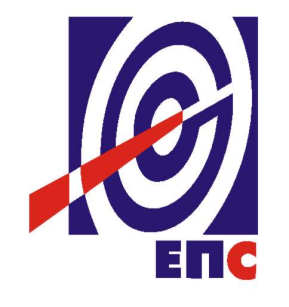 ПРВА ИЗМЕНА КОНКУРСНЕ ДОКУМЕНТАЦИЈЕЗА ЈАВНУ НАБАВКУ РАДОВА БР. ЈН/1000/00606/2017Извођење радова на одржавању јавног осветљења- У ОТВОРЕНОМ ПОСТУПКУ –(заведено у ЈП ЕПС број 12.01.-512605/ 14 -17 од 08.12.2017. године)Београд, децембар 2017. годинеНа основу члана 63. став 5. и члана 54. Закона о јавним набавкама („Сл. гласник РС”, бр. 124/12, 14/15 и 68/15) Комисија је сачинила:ПРВУ ИЗМЕНУКОНКУРСНЕ ДОКУМЕНТАЦИЈЕза јавну набавку радова бр. ЈН/1000/0606/2017У конкурсној документацији мења се количина у табелама - Техничка спецификација.У складу са датим изменама мења се и Образац структуре цене (Измењен образац 2).У наставку су измењене табеле и измењен Образац структуре цене.Напомена: Због обимности конкурсне документације, и у циљу ефикаснијег оцењивања пристиглих понуда, потребно је доставити образац Структура цене (Измењен образац 2) у папирном облику и на CD-u у еxcel-у. У случају неподударности јединичних цена, узима се као меродавна једнична цена у достављена у папирном облику.Измењен образац 2ОБРАЗАЦ СТРУКТУРЕ ПОНУЂЕНЕ ЦЕНЕ ЗА ЈН/1000/0606/2017 - Извођење радова на одржавању јавног осветљењаТабела А1. ЕЛЕКТРОМОНТАЖНА ДЕЛАТНОСТТабела А2. ГРАЂЕВИНСКА ДЕЛАТНОСТТабела А3 – МАТЕРИЈАЛ КОЈИ СЕ УГРАЂУЈЕ КОД ИЗВРШЕЊА УСЛУГАНапомена: Уколико група понуђача подноси заједничку понуду овај образац потписује и оверава носилац посла. Уколико понуђач подноси понуду са подизвођачем овај образац потписује и оверава печатом понуђач.Измена конкурсне документације се објављује на Порталу УЈН и Интернет страници Наручиоца.Понуда за предметну јавну набавку мора бити сачињена у складу са изменама конкурсне документације за јавну набавку бр. ЈН/1000/0606/2017.                                                                           Комисија за ЈН/1000/0606/2017       именована Решењем бр. 12.01.-512605/3-17     Доставити:- Комисији- АрхивиА1 ЕЛЕКТРОМОНТАЖНА ДЕЛАТНОСТА1 ЕЛЕКТРОМОНТАЖНА ДЕЛАТНОСТА1 ЕЛЕКТРОМОНТАЖНА ДЕЛАТНОСТА1 ЕЛЕКТРОМОНТАЖНА ДЕЛАТНОСТА1 ЕЛЕКТРОМОНТАЖНА ДЕЛАТНОСТА1 ЕЛЕКТРОМОНТАЖНА ДЕЛАТНОСТА1 ЕЛЕКТРОМОНТАЖНА ДЕЛАТНОСТА1 ЕЛЕКТРОМОНТАЖНА ДЕЛАТНОСТА1 ЕЛЕКТРОМОНТАЖНА ДЕЛАТНОСТА1 ЕЛЕКТРОМОНТАЖНА ДЕЛАТНОСТА1 ЕЛЕКТРОМОНТАЖНА ДЕЛАТНОСТР.б.Опис радоваОпис радоваОпис радоваОпис радоваОпис радоваОпис радоваОпис радоваЈединица мереКоличинаКоличинаР.б.Опис радоваОпис радоваОпис радоваОпис радоваОпис радоваОпис радоваОпис радоваЈединица мереКоличинаКоличинаЈединична цена без ПДВ-аЈединична цена без ПДВ-аГРАЂЕВИНСКИ ДЕО - РЕМОНТГРАЂЕВИНСКИ ДЕО - РЕМОНТГРАЂЕВИНСКИ ДЕО - РЕМОНТГРАЂЕВИНСКИ ДЕО - РЕМОНТГРАЂЕВИНСКИ ДЕО - РЕМОНТГРАЂЕВИНСКИ ДЕО - РЕМОНТГРАЂЕВИНСКИ ДЕО - РЕМОНТ//Стубови:Стубови:Стубови:Стубови:Стубови:Стубови:Стубови://Дрвени стубови:Дрвени стубови:Дрвени стубови:Дрвени стубови:Дрвени стубови:Дрвени стубови:Дрвени стубови://1Исправљање нагнутог /искривљеног/ стубаИсправљање нагнутог /искривљеног/ стубаИсправљање нагнутог /искривљеног/ стубаИсправљање нагнутог /искривљеног/ стубаИсправљање нагнутог /искривљеног/ стубаИсправљање нагнутог /искривљеног/ стубаИсправљање нагнутог /искривљеног/ стубаком552Замена оштећене конзоле носача изолатораЗамена оштећене конзоле носача изолатораЗамена оштећене конзоле носача изолатораЗамена оштећене конзоле носача изолатораЗамена оштећене конзоле носача изолатораЗамена оштећене конзоле носача изолатораЗамена оштећене конзоле носача изолатораком553Замена оштећеног дотрајалог стубаЗамена оштећеног дотрајалог стубаЗамена оштећеног дотрајалог стубаЗамена оштећеног дотрајалог стубаЗамена оштећеног дотрајалог стубаЗамена оштећеног дотрајалог стубаЗамена оштећеног дотрајалог стубаком55Бетонски стубови:Бетонски стубови:Бетонски стубови:Бетонски стубови:Бетонски стубови:Бетонски стубови:Бетонски стубови://4Бојење металних делова стубова /конзола, носача светиљки и си./Бојење металних делова стубова /конзола, носача светиљки и си./Бојење металних делова стубова /конзола, носача светиљки и си./Бојење металних делова стубова /конзола, носача светиљки и си./Бојење металних делова стубова /конзола, носача светиљки и си./Бојење металних делова стубова /конзола, носача светиљки и си./Бојење металних делова стубова /конзола, носача светиљки и си./ком555Поправка, односно замена оштећених или дотрајалих металних носача на стубуПоправка, односно замена оштећених или дотрајалих металних носача на стубуПоправка, односно замена оштећених или дотрајалих металних носача на стубуПоправка, односно замена оштећених или дотрајалих металних носача на стубуПоправка, односно замена оштећених или дотрајалих металних носача на стубуПоправка, односно замена оштећених или дотрајалих металних носача на стубуПоправка, односно замена оштећених или дотрајалих металних носача на стубуком 10 10Метални стубови:Метални стубови:Метални стубови:Метални стубови:Метални стубови:Метални стубови:Метални стубови://Канделабери:Канделабери:Канделабери:Канделабери:Канделабери:Канделабери:Канделабери://6Исправљење искривљеног стубаИсправљење искривљеног стубаИсправљење искривљеног стубаИсправљење искривљеног стубаИсправљење искривљеног стубаИсправљење искривљеног стубаИсправљење искривљеног стубаком557Замена поломљеног поклопца, нарезивање навојаЗамена поломљеног поклопца, нарезивање навојаЗамена поломљеног поклопца, нарезивање навојаЗамена поломљеног поклопца, нарезивање навојаЗамена поломљеног поклопца, нарезивање навојаЗамена поломљеног поклопца, нарезивање навојаЗамена поломљеног поклопца, нарезивање навојаком668Замена натписа за упозорење и ознака броја канделабераЗамена натписа за упозорење и ознака броја канделабераЗамена натписа за упозорење и ознака броја канделабераЗамена натписа за упозорење и ознака броја канделабераЗамена натписа за упозорење и ознака броја канделабераЗамена натписа за упозорење и ознака броја канделабераЗамена натписа за упозорење и ознака броја канделабераком669Замена оштећеног или дотрајалог канделабераЗамена оштећеног или дотрајалог канделабераЗамена оштећеног или дотрајалог канделабераЗамена оштећеног или дотрајалог канделабераЗамена оштећеног или дотрајалог канделабераЗамена оштећеног или дотрајалог канделабераЗамена оштећеног или дотрајалог канделабераком5510Фарбање и антикорозивна заштита стуба висине до 5м Фарбање и антикорозивна заштита стуба висине до 5м Фарбање и антикорозивна заштита стуба висине до 5м Фарбање и антикорозивна заштита стуба висине до 5м Фарбање и антикорозивна заштита стуба висине до 5м Фарбање и антикорозивна заштита стуба висине до 5м Фарбање и антикорозивна заштита стуба висине до 5м ком5511Фарбање и антикорозивна заштита стуба висине преко 5мФарбање и антикорозивна заштита стуба висине преко 5мФарбање и антикорозивна заштита стуба висине преко 5мФарбање и антикорозивна заштита стуба висине преко 5мФарбање и антикорозивна заштита стуба висине преко 5мФарбање и антикорозивна заштита стуба висине преко 5мФарбање и антикорозивна заштита стуба висине преко 5мком55Сисак од 8-11м:Сисак од 8-11м:Сисак од 8-11м:Сисак од 8-11м:Сисак од 8-11м:Сисак од 8-11м:Сисак од 8-11м://12Замена дотрајалог или оштећеног стуба са одвезивањем и везивањем каблова и обезбеђење места рада од продора напонаЗамена дотрајалог или оштећеног стуба са одвезивањем и везивањем каблова и обезбеђење места рада од продора напонаЗамена дотрајалог или оштећеног стуба са одвезивањем и везивањем каблова и обезбеђење места рада од продора напонаЗамена дотрајалог или оштећеног стуба са одвезивањем и везивањем каблова и обезбеђење места рада од продора напонаЗамена дотрајалог или оштећеног стуба са одвезивањем и везивањем каблова и обезбеђење места рада од продора напонаЗамена дотрајалог или оштећеног стуба са одвезивањем и везивањем каблова и обезбеђење места рада од продора напонаЗамена дотрајалог или оштећеног стуба са одвезивањем и везивањем каблова и обезбеђење места рада од продора напонаком3313Исправљање кривог стуба, удареног /поправка фарбе и натписа/Исправљање кривог стуба, удареног /поправка фарбе и натписа/Исправљање кривог стуба, удареног /поправка фарбе и натписа/Исправљање кривог стуба, удареног /поправка фарбе и натписа/Исправљање кривог стуба, удареног /поправка фарбе и натписа/Исправљање кривог стуба, удареног /поправка фарбе и натписа/Исправљање кривог стуба, удареног /поправка фарбе и натписа/ком3314Замена поломљеног поклопца, нарезивање навојаЗамена поломљеног поклопца, нарезивање навојаЗамена поломљеног поклопца, нарезивање навојаЗамена поломљеног поклопца, нарезивање навојаЗамена поломљеног поклопца, нарезивање навојаЗамена поломљеног поклопца, нарезивање навојаЗамена поломљеног поклопца, нарезивање навојаком3315Демонтажа и поновна монтажа лире са центрирањем и фиксирањемДемонтажа и поновна монтажа лире са центрирањем и фиксирањемДемонтажа и поновна монтажа лире са центрирањем и фиксирањемДемонтажа и поновна монтажа лире са центрирањем и фиксирањемДемонтажа и поновна монтажа лире са центрирањем и фиксирањемДемонтажа и поновна монтажа лире са центрирањем и фиксирањемДемонтажа и поновна монтажа лире са центрирањем и фиксирањемком3316Исправљање лире /померање услед олује или удара/, центрирање и фиксирање, поновно бушење и нарезивање навоја на врху стубаИсправљање лире /померање услед олује или удара/, центрирање и фиксирање, поновно бушење и нарезивање навоја на врху стубаИсправљање лире /померање услед олује или удара/, центрирање и фиксирање, поновно бушење и нарезивање навоја на врху стубаИсправљање лире /померање услед олује или удара/, центрирање и фиксирање, поновно бушење и нарезивање навоја на врху стубаИсправљање лире /померање услед олује или удара/, центрирање и фиксирање, поновно бушење и нарезивање навоја на врху стубаИсправљање лире /померање услед олује или удара/, центрирање и фиксирање, поновно бушење и нарезивање навоја на врху стубаИсправљање лире /померање услед олује или удара/, центрирање и фиксирање, поновно бушење и нарезивање навоја на врху стубаком3317Демонтажа стубног места - укидање стубаДемонтажа стубног места - укидање стубаДемонтажа стубног места - укидање стубаДемонтажа стубног места - укидање стубаДемонтажа стубног места - укидање стубаДемонтажа стубног места - укидање стубаДемонтажа стубног места - укидање стубаком33Тролебуски, осмоугаони, решеткасти стубови, висине 10м и више:Тролебуски, осмоугаони, решеткасти стубови, висине 10м и више:Тролебуски, осмоугаони, решеткасти стубови, висине 10м и више:Тролебуски, осмоугаони, решеткасти стубови, висине 10м и више:Тролебуски, осмоугаони, решеткасти стубови, висине 10м и више:Тролебуски, осмоугаони, решеткасти стубови, висине 10м и више:Тролебуски, осмоугаони, решеткасти стубови, висине 10м и више://18Замена стуба услед дотрајалости или удараЗамена стуба услед дотрајалости или удараЗамена стуба услед дотрајалости или удараЗамена стуба услед дотрајалости или удараЗамена стуба услед дотрајалости или удараЗамена стуба услед дотрајалости или удараЗамена стуба услед дотрајалости или удараком22Затеге:Затеге:Затеге:Затеге:Затеге:Затеге:Затеге://19Затезање носећег ужета у колико је дошло до повећаног угибаЗатезање носећег ужета у колико је дошло до повећаног угибаЗатезање носећег ужета у колико је дошло до повећаног угибаЗатезање носећег ужета у колико је дошло до повећаног угибаЗатезање носећег ужета у колико је дошло до повећаног угибаЗатезање носећег ужета у колико је дошло до повећаног угибаЗатезање носећег ужета у колико је дошло до повећаног угибаком2220Поправка оштећених места причвр-Поправка оштећених места причвр-Поправка оштећених места причвр-Поправка оштећених места причвр-Поправка оштећених места причвр-Поправка оштећених места причвр-Поправка оштећених места причвр-ком2221Замена појединих елемената или ћеле затеге због оштећења или дотрајалостиЗамена појединих елемената или ћеле затеге због оштећења или дотрајалостиЗамена појединих елемената или ћеле затеге због оштећења или дотрајалостиЗамена појединих елемената или ћеле затеге због оштећења или дотрајалостиЗамена појединих елемената или ћеле затеге због оштећења или дотрајалостиЗамена појединих елемената или ћеле затеге због оштећења или дотрајалостиЗамена појединих елемената или ћеле затеге због оштећења или дотрајалостиком22Зидне конзоле:Зидне конзоле:Зидне конзоле:Зидне конзоле:Зидне конзоле:Зидне конзоле:Зидне конзоле://22Поправка оштећених места причвршћења конзоле и оштећење фасадеПоправка оштећених места причвршћења конзоле и оштећење фасадеПоправка оштећених места причвршћења конзоле и оштећење фасадеПоправка оштећених места причвршћења конзоле и оштећење фасадеПоправка оштећених места причвршћења конзоле и оштећење фасадеПоправка оштећених места причвршћења конзоле и оштећење фасадеПоправка оштећених места причвршћења конзоле и оштећење фасадеком2223Бојење конзолеБојење конзолеБојење конзолеБојење конзолеБојење конзолеБојење конзолеБојење конзолеком2224Замена оштећене или дотрајале конзолеЗамена оштећене или дотрајале конзолеЗамена оштећене или дотрајале конзолеЗамена оштећене или дотрајале конзолеЗамена оштећене или дотрајале конзолеЗамена оштећене или дотрајале конзолеЗамена оштећене или дотрајале конзолеком2225Монтажа носача светиљке на фасаду зградеМонтажа носача светиљке на фасаду зградеМонтажа носача светиљке на фасаду зградеМонтажа носача светиљке на фасаду зградеМонтажа носача светиљке на фасаду зградеМонтажа носача светиљке на фасаду зградеМонтажа носача светиљке на фасаду зградеком2226Монтажа носача рефлектораМонтажа носача рефлектораМонтажа носача рефлектораМонтажа носача рефлектораМонтажа носача рефлектораМонтажа носача рефлектораМонтажа носача рефлектораком2227Остали носачи /специјални стубови носачи светиљки и си./ у погледу ремонта важи исто што и за стубове, односно канделабереОстали носачи /специјални стубови носачи светиљки и си./ у погледу ремонта важи исто што и за стубове, односно канделабереОстали носачи /специјални стубови носачи светиљки и си./ у погледу ремонта важи исто што и за стубове, односно канделабереОстали носачи /специјални стубови носачи светиљки и си./ у погледу ремонта важи исто што и за стубове, односно канделабереОстали носачи /специјални стубови носачи светиљки и си./ у погледу ремонта важи исто што и за стубове, односно канделабереОстали носачи /специјални стубови носачи светиљки и си./ у погледу ремонта важи исто што и за стубове, односно канделабереОстали носачи /специјални стубови носачи светиљки и си./ у погледу ремонта важи исто што и за стубове, односно канделабереком22Кабловске трасе:Кабловске трасе:Кабловске трасе:Кабловске трасе:Кабловске трасе:Кабловске трасе:Кабловске трасе://28Замена оштећених ознака кабла на кабловској трасиЗамена оштећених ознака кабла на кабловској трасиЗамена оштећених ознака кабла на кабловској трасиЗамена оштећених ознака кабла на кабловској трасиЗамена оштећених ознака кабла на кабловској трасиЗамена оштећених ознака кабла на кабловској трасиЗамена оштећених ознака кабла на кабловској трасиком2229Замена поклопца на кабловском шахтуЗамена поклопца на кабловском шахтуЗамена поклопца на кабловском шахтуЗамена поклопца на кабловском шахтуЗамена поклопца на кабловском шахтуЗамена поклопца на кабловском шахтуЗамена поклопца на кабловском шахтуком2230Чишћење шахта са вађењем муља или водеЧишћење шахта са вађењем муља или водеЧишћење шахта са вађењем муља или водеЧишћење шахта са вађењем муља или водеЧишћење шахта са вађењем муља или водеЧишћење шахта са вађењем муља или водеЧишћење шахта са вађењем муља или водеком22ЕЛЕКТРИЧНИ ДЕО - РЕМОНТЕЛЕКТРИЧНИ ДЕО - РЕМОНТЕЛЕКТРИЧНИ ДЕО - РЕМОНТЕЛЕКТРИЧНИ ДЕО - РЕМОНТЕЛЕКТРИЧНИ ДЕО - РЕМОНТЕЛЕКТРИЧНИ ДЕО - РЕМОНТЕЛЕКТРИЧНИ ДЕО - РЕМОНТ//На основу мерења, испитивања ревизија и пријава на објектима и елементима објекатаНа основу мерења, испитивања ревизија и пријава на објектима и елементима објекатаНа основу мерења, испитивања ревизија и пријава на објектима и елементима објекатаНа основу мерења, испитивања ревизија и пријава на објектима и елементима објекатаНа основу мерења, испитивања ревизија и пријава на објектима и елементима објекатаНа основу мерења, испитивања ревизија и пријава на објектима и елементима објекатаНа основу мерења, испитивања ревизија и пријава на објектима и елементима објеката//Ваздушни водовиВаздушни водовиВаздушни водовиВаздушни водовиВаздушни водовиВаздушни водовиВаздушни водови//31Притезање по потреби контактних места, регулисање повећаних угиба проводника.Притезање по потреби контактних места, регулисање повећаних угиба проводника.Притезање по потреби контактних места, регулисање повећаних угиба проводника.Притезање по потреби контактних места, регулисање повећаних угиба проводника.Притезање по потреби контактних места, регулисање повећаних угиба проводника.Притезање по потреби контактних места, регулисање повећаних угиба проводника.Притезање по потреби контактних места, регулисање повећаних угиба проводника.ком4432Замена оштећених изолатора и њихових носачаЗамена оштећених изолатора и њихових носачаЗамена оштећених изолатора и њихових носачаЗамена оштећених изолатора и њихових носачаЗамена оштећених изолатора и њихових носачаЗамена оштећених изолатора и њихових носачаЗамена оштећених изолатора и њихових носачаком4433Замена појединих проводника или замена пресека проводника / пресек до 10мм Цу или 25мм2 АлФеЗамена појединих проводника или замена пресека проводника / пресек до 10мм Цу или 25мм2 АлФеЗамена појединих проводника или замена пресека проводника / пресек до 10мм Цу или 25мм2 АлФеЗамена појединих проводника или замена пресека проводника / пресек до 10мм Цу или 25мм2 АлФеЗамена појединих проводника или замена пресека проводника / пресек до 10мм Цу или 25мм2 АлФеЗамена појединих проводника или замена пресека проводника / пресек до 10мм Цу или 25мм2 АлФеЗамена појединих проводника или замена пресека проводника / пресек до 10мм Цу или 25мм2 АлФеком4434Замена спроводница Г/А или ППY у канделаберу или дрвеном стубу са израдом струјних веза.Замена спроводница Г/А или ППY у канделаберу или дрвеном стубу са израдом струјних веза.Замена спроводница Г/А или ППY у канделаберу или дрвеном стубу са израдом струјних веза.Замена спроводница Г/А или ППY у канделаберу или дрвеном стубу са израдом струјних веза.Замена спроводница Г/А или ППY у канделаберу или дрвеном стубу са израдом струјних веза.Замена спроводница Г/А или ППY у канделаберу или дрвеном стубу са израдом струјних веза.Замена спроводница Г/А или ППY у канделаберу или дрвеном стубу са израдом струјних веза.ком4435Замена спроводница Г/А;ППY или изолованих ПВЦ до 3x2,5мм2 у гвозденом стубу преко 8м   
   висине са израдом струјних везаЗамена спроводница Г/А;ППY или изолованих ПВЦ до 3x2,5мм2 у гвозденом стубу преко 8м   
   висине са израдом струјних везаЗамена спроводница Г/А;ППY или изолованих ПВЦ до 3x2,5мм2 у гвозденом стубу преко 8м   
   висине са израдом струјних везаЗамена спроводница Г/А;ППY или изолованих ПВЦ до 3x2,5мм2 у гвозденом стубу преко 8м   
   висине са израдом струјних везаЗамена спроводница Г/А;ППY или изолованих ПВЦ до 3x2,5мм2 у гвозденом стубу преко 8м   
   висине са израдом струјних везаЗамена спроводница Г/А;ППY или изолованих ПВЦ до 3x2,5мм2 у гвозденом стубу преко 8м   
   висине са израдом струјних везаЗамена спроводница Г/А;ППY или изолованих ПВЦ до 3x2,5мм2 у гвозденом стубу преко 8м   
   висине са израдом струјних везаком4436Монтажа кабла ППY-3x2,5мм2 на светиљкуМонтажа кабла ППY-3x2,5мм2 на светиљкуМонтажа кабла ППY-3x2,5мм2 на светиљкуМонтажа кабла ППY-3x2,5мм2 на светиљкуМонтажа кабла ППY-3x2,5мм2 на светиљкуМонтажа кабла ППY-3x2,5мм2 на светиљкуМонтажа кабла ППY-3x2,5мм2 на светиљкуком4437Замена спроводница са ПВЦ масом на затеги са заменом поломљених обујмица и израдом струјних везоваЗамена спроводница са ПВЦ масом на затеги са заменом поломљених обујмица и израдом струјних везоваЗамена спроводница са ПВЦ масом на затеги са заменом поломљених обујмица и израдом струјних везоваЗамена спроводница са ПВЦ масом на затеги са заменом поломљених обујмица и израдом струјних везоваЗамена спроводница са ПВЦ масом на затеги са заменом поломљених обујмица и израдом струјних везоваЗамена спроводница са ПВЦ масом на затеги са заменом поломљених обујмица и израдом струјних везоваЗамена спроводница са ПВЦ масом на затеги са заменом поломљених обујмица и израдом струјних везоваком4438Прерада струјних веза у светиљциПрерада струјних веза у светиљциПрерада струјних веза у светиљциПрерада струјних веза у светиљциПрерада струјних веза у светиљциПрерада струјних веза у светиљциПрерада струјних веза у светиљциком4439Сечење грана дуж линијеСечење грана дуж линијеСечење грана дуж линијеСечење грана дуж линијеСечење грана дуж линијеСечење грана дуж линијеСечење грана дуж линијеком44Кабловски водовиКабловски водовиКабловски водовиКабловски водовиКабловски водовиКабловски водовиКабловски водови//40Прерада кабловске завршнице на напојно командном месту или у гвозденом стубуПрерада кабловске завршнице на напојно командном месту или у гвозденом стубуПрерада кабловске завршнице на напојно командном месту или у гвозденом стубуПрерада кабловске завршнице на напојно командном месту или у гвозденом стубуПрерада кабловске завршнице на напојно командном месту или у гвозденом стубуПрерада кабловске завршнице на напојно командном месту или у гвозденом стубуПрерада кабловске завршнице на напојно командном месту или у гвозденом стубуком5541Прерада кабловске завршнице на стубу у циљу замене појединих елеменатаПрерада кабловске завршнице на стубу у циљу замене појединих елеменатаПрерада кабловске завршнице на стубу у циљу замене појединих елеменатаПрерада кабловске завршнице на стубу у циљу замене појединих елеменатаПрерада кабловске завршнице на стубу у циљу замене појединих елеменатаПрерада кабловске завршнице на стубу у циљу замене појединих елеменатаПрерада кабловске завршнице на стубу у циљу замене појединих елеменатаком5542Замене застареле кабловске главе новим типомЗамене застареле кабловске главе новим типомЗамене застареле кабловске главе новим типомЗамене застареле кабловске главе новим типомЗамене застареле кабловске главе новим типомЗамене застареле кабловске главе новим типомЗамене застареле кабловске главе новим типомком5543Притезање и поправка контактних места која се налазе на кабл. глави завршници. Струјна и уземљењаПритезање и поправка контактних места која се налазе на кабл. глави завршници. Струјна и уземљењаПритезање и поправка контактних места која се налазе на кабл. глави завршници. Струјна и уземљењаПритезање и поправка контактних места која се налазе на кабл. глави завршници. Струјна и уземљењаПритезање и поправка контактних места која се налазе на кабл. глави завршници. Струјна и уземљењаПритезање и поправка контактних места која се налазе на кабл. глави завршници. Струјна и уземљењаПритезање и поправка контактних места која се налазе на кабл. глави завршници. Струјна и уземљењаком5544Обележавање краја кабла са одредјивањем адресеОбележавање краја кабла са одредјивањем адресеОбележавање краја кабла са одредјивањем адресеОбележавање краја кабла са одредјивањем адресеОбележавање краја кабла са одредјивањем адресеОбележавање краја кабла са одредјивањем адресеОбележавање краја кабла са одредјивањем адресеком5545Израда кабловске ПВЦ спојнице и КВ на кабловима једне расвете до пресека 35мм2Израда кабловске ПВЦ спојнице и КВ на кабловима једне расвете до пресека 35мм2Израда кабловске ПВЦ спојнице и КВ на кабловима једне расвете до пресека 35мм2Израда кабловске ПВЦ спојнице и КВ на кабловима једне расвете до пресека 35мм2Израда кабловске ПВЦ спојнице и КВ на кабловима једне расвете до пресека 35мм2Израда кабловске ПВЦ спојнице и КВ на кабловима једне расвете до пресека 35мм2Израда кабловске ПВЦ спојнице и КВ на кабловима једне расвете до пресека 35мм2ком5546Летовање кабловских папучица / замена одгореле /Летовање кабловских папучица / замена одгореле /Летовање кабловских папучица / замена одгореле /Летовање кабловских папучица / замена одгореле /Летовање кабловских папучица / замена одгореле /Летовање кабловских папучица / замена одгореле /Летовање кабловских папучица / замена одгореле /ком55Самоносећи каблови /снопови/Самоносећи каблови /снопови/Самоносећи каблови /снопови/Самоносећи каблови /снопови/Самоносећи каблови /снопови/Самоносећи каблови /снопови/Самоносећи каблови /снопови///47Замена оштећене кабловске главе / завршнице / од ПВЦ изолацијеЗамена оштећене кабловске главе / завршнице / од ПВЦ изолацијеЗамена оштећене кабловске главе / завршнице / од ПВЦ изолацијеЗамена оштећене кабловске главе / завршнице / од ПВЦ изолацијеЗамена оштећене кабловске главе / завршнице / од ПВЦ изолацијеЗамена оштећене кабловске главе / завршнице / од ПВЦ изолацијеЗамена оштећене кабловске главе / завршнице / од ПВЦ изолацијеком3348Поправка оштећених спојних места самоносећег каблаПоправка оштећених спојних места самоносећег каблаПоправка оштећених спојних места самоносећег каблаПоправка оштећених спојних места самоносећег каблаПоправка оштећених спојних места самоносећег каблаПоправка оштећених спојних места самоносећег каблаПоправка оштећених спојних места самоносећег каблаком3349Регулисање повећаног угиба самоносећег кабла, притезање по потреби контактних местаРегулисање повећаног угиба самоносећег кабла, притезање по потреби контактних местаРегулисање повећаног угиба самоносећег кабла, притезање по потреби контактних местаРегулисање повећаног угиба самоносећег кабла, притезање по потреби контактних местаРегулисање повећаног угиба самоносећег кабла, притезање по потреби контактних местаРегулисање повећаног угиба самоносећег кабла, притезање по потреби контактних местаРегулисање повећаног угиба самоносећег кабла, притезање по потреби контактних местапо стубном месту3350Замена оштећених делова за причвршћење вешање и затезањеЗамена оштећених делова за причвршћење вешање и затезањеЗамена оштећених делова за причвршћење вешање и затезањеЗамена оштећених делова за причвршћење вешање и затезањеЗамена оштећених делова за причвршћење вешање и затезањеЗамена оштећених делова за причвршћење вешање и затезањеЗамена оштећених делова за причвршћење вешање и затезањеком3351Замена појединих распона услед потребе за повећаним пресеком или дотрајалостиЗамена појединих распона услед потребе за повећаним пресеком или дотрајалостиЗамена појединих распона услед потребе за повећаним пресеком или дотрајалостиЗамена појединих распона услед потребе за повећаним пресеком или дотрајалостиЗамена појединих распона услед потребе за повећаним пресеком или дотрајалостиЗамена појединих распона услед потребе за повећаним пресеком или дотрајалостиЗамена појединих распона услед потребе за повећаним пресеком или дотрајалостим55Напојно командна места у склопу ТС 10/0, 4 кВ и ормарима РОР Замена појединачних елемената. Подешавања командиНапојно командна места у склопу ТС 10/0, 4 кВ и ормарима РОР Замена појединачних елемената. Подешавања командиНапојно командна места у склопу ТС 10/0, 4 кВ и ормарима РОР Замена појединачних елемената. Подешавања командиНапојно командна места у склопу ТС 10/0, 4 кВ и ормарима РОР Замена појединачних елемената. Подешавања командиНапојно командна места у склопу ТС 10/0, 4 кВ и ормарима РОР Замена појединачних елемената. Подешавања командиНапојно командна места у склопу ТС 10/0, 4 кВ и ормарима РОР Замена појединачних елемената. Подешавања командиНапојно командна места у склопу ТС 10/0, 4 кВ и ормарима РОР Замена појединачних елемената. Подешавања командиНапојно командна места у склопу ТС 10/0, 4 кВ и ормарима РОР Замена појединачних елемената. Подешавања командиНапојно командна места у склопу ТС 10/0, 4 кВ и ормарима РОР Замена појединачних елемената. Подешавања командиНапојно командна места у склопу ТС 10/0, 4 кВ и ормарима РОР Замена појединачних елемената. Подешавања командиНапојно командна места у склопу ТС 10/0, 4 кВ и ормарима РОР Замена појединачних елемената. Подешавања командиНапојно командна места у склопу ТС 10/0, 4 кВ и ормарима РОР Замена појединачних елемената. Подешавања командиНапојно командна места у склопу ТС 10/0, 4 кВ и ормарима РОР Замена појединачних елемената. Подешавања командиНапојно командна места у склопу ТС 10/0, 4 кВ и ормарима РОР Замена појединачних елемената. Подешавања команди//52Подешавање форела према осветљају по потреби гашења:Подешавање форела према осветљају по потреби гашења:Подешавање форела према осветљају по потреби гашења:Подешавање форела према осветљају по потреби гашења:Подешавање форела према осветљају по потреби гашења:Подешавање форела према осветљају по потреби гашења:Подешавање форела према осветљају по потреби гашења://а/ Вечерњи термион паљења да буде у оном тренутку када дневни осветљај падне на вредност пројектом усвојене висине осветљења.а/ Вечерњи термион паљења да буде у оном тренутку када дневни осветљај падне на вредност пројектом усвојене висине осветљења.а/ Вечерњи термион паљења да буде у оном тренутку када дневни осветљај падне на вредност пројектом усвојене висине осветљења.а/ Вечерњи термион паљења да буде у оном тренутку када дневни осветљај падне на вредност пројектом усвојене висине осветљења.а/ Вечерњи термион паљења да буде у оном тренутку када дневни осветљај падне на вредност пројектом усвојене висине осветљења.а/ Вечерњи термион паљења да буде у оном тренутку када дневни осветљај падне на вредност пројектом усвојене висине осветљења.а/ Вечерњи термион паљења да буде у оном тренутку када дневни осветљај падне на вредност пројектом усвојене висине осветљења.ком55б/ Јутарни термин гашења треба да пада у тренутку када дневни осветљај прелази висину осветљаја кога дају Светиљке.б/ Јутарни термин гашења треба да пада у тренутку када дневни осветљај прелази висину осветљаја кога дају Светиљке.б/ Јутарни термин гашења треба да пада у тренутку када дневни осветљај прелази висину осветљаја кога дају Светиљке.б/ Јутарни термин гашења треба да пада у тренутку када дневни осветљај прелази висину осветљаја кога дају Светиљке.б/ Јутарни термин гашења треба да пада у тренутку када дневни осветљај прелази висину осветљаја кога дају Светиљке.б/ Јутарни термин гашења треба да пада у тренутку када дневни осветљај прелази висину осветљаја кога дају Светиљке.б/ Јутарни термин гашења треба да пада у тренутку када дневни осветљај прелази висину осветљаја кога дају Светиљке.ком5553Замена оштећеног форела са подешавањемЗамена оштећеног форела са подешавањемЗамена оштећеног форела са подешавањемЗамена оштећеног форела са подешавањемЗамена оштећеног форела са подешавањемЗамена оштећеног форела са подешавањемЗамена оштећеног форела са подешавањемком5554Ремонт даљинске склопке разних типова, чишћење магнета, подмазивање магнета и зглобова, преглед стања опруге, притезање олабављених завртњева.Ремонт даљинске склопке разних типова, чишћење магнета, подмазивање магнета и зглобова, преглед стања опруге, притезање олабављених завртњева.Ремонт даљинске склопке разних типова, чишћење магнета, подмазивање магнета и зглобова, преглед стања опруге, притезање олабављених завртњева.Ремонт даљинске склопке разних типова, чишћење магнета, подмазивање магнета и зглобова, преглед стања опруге, притезање олабављених завртњева.Ремонт даљинске склопке разних типова, чишћење магнета, подмазивање магнета и зглобова, преглед стања опруге, притезање олабављених завртњева.Ремонт даљинске склопке разних типова, чишћење магнета, подмазивање магнета и зглобова, преглед стања опруге, притезање олабављених завртњева.Ремонт даљинске склопке разних типова, чишћење магнета, подмазивање магнета и зглобова, преглед стања опруге, притезање олабављених завртњева.ком5555Замена оштећене даљинске склопке.Замена оштећене даљинске склопке.Замена оштећене даљинске склопке.Замена оштећене даљинске склопке.Замена оштећене даљинске склопке.Замена оштећене даљинске склопке.Замена оштећене даљинске склопке.ком5556Замена прегорелог побудног намотаја.Замена прегорелог побудног намотаја.Замена прегорелог побудног намотаја.Замена прегорелог побудног намотаја.Замена прегорелог побудног намотаја.Замена прегорелог побудног намотаја.Замена прегорелог побудног намотаја.ком5557Ремонт ручног прекидача : чишћење контаката, причвршћивање завртњева , контрола стања постољаРемонт ручног прекидача : чишћење контаката, причвршћивање завртњева , контрола стања постољаРемонт ручног прекидача : чишћење контаката, причвршћивање завртњева , контрола стања постољаРемонт ручног прекидача : чишћење контаката, причвршћивање завртњева , контрола стања постољаРемонт ручног прекидача : чишћење контаката, причвршћивање завртњева , контрола стања постољаРемонт ручног прекидача : чишћење контаката, причвршћивање завртњева , контрола стања постољаРемонт ручног прекидача : чишћење контаката, причвршћивање завртњева , контрола стања постољаком5558Замена оштећеног или дотрајалог ручног прекидача.Замена оштећеног или дотрајалог ручног прекидача.Замена оштећеног или дотрајалог ручног прекидача.Замена оштећеног или дотрајалог ручног прекидача.Замена оштећеног или дотрајалог ручног прекидача.Замена оштећеног или дотрајалог ручног прекидача.Замена оштећеног или дотрајалог ручног прекидача.ком5559Замена дотрајале или оштећене основе осигурача.Замена дотрајале или оштећене основе осигурача.Замена дотрајале или оштећене основе осигурача.Замена дотрајале или оштећене основе осигурача.Замена дотрајале или оштећене основе осигурача.Замена дотрајале или оштећене основе осигурача.Замена дотрајале или оштећене основе осигурача.ком5560Замена струјних веза.Замена струјних веза.Замена струјних веза.Замена струјних веза.Замена струјних веза.Замена струјних веза.Замена струјних веза.ком5561Подмазивање брава и шарки на разводним орманима.Подмазивање брава и шарки на разводним орманима.Подмазивање брава и шарки на разводним орманима.Подмазивање брава и шарки на разводним орманима.Подмазивање брава и шарки на разводним орманима.Подмазивање брава и шарки на разводним орманима.Подмазивање брава и шарки на разводним орманима.ком5562Поправка бетонског темеља разводног ормана.Поправка бетонског темеља разводног ормана.Поправка бетонског темеља разводног ормана.Поправка бетонског темеља разводног ормана.Поправка бетонског темеља разводног ормана.Поправка бетонског темеља разводног ормана.Поправка бетонског темеља разводног ормана.ком5563Фарбање разводног ормана на терену.Фарбање разводног ормана на терену.Фарбање разводног ормана на терену.Фарбање разводног ормана на терену.Фарбање разводног ормана на терену.Фарбање разводног ормана на терену.Фарбање разводног ормана на терену.ком5564Стављње или замена натписа плочица / рег.бр.и си./ ревизија, попис опремеСтављње или замена натписа плочица / рег.бр.и си./ ревизија, попис опремеСтављње или замена натписа плочица / рег.бр.и си./ ревизија, попис опремеСтављње или замена натписа плочица / рег.бр.и си./ ревизија, попис опремеСтављње или замена натписа плочица / рег.бр.и си./ ревизија, попис опремеСтављње или замена натписа плочица / рег.бр.и си./ ревизија, попис опремеСтављње или замена натписа плочица / рег.бр.и си./ ревизија, попис опремеком5565Прикључивање новог излаза за напајање светлећег тела јавног осветљења.Прикључивање новог излаза за напајање светлећег тела јавног осветљења.Прикључивање новог излаза за напајање светлећег тела јавног осветљења.Прикључивање новог излаза за напајање светлећег тела јавног осветљења.Прикључивање новог излаза за напајање светлећег тела јавног осветљења.Прикључивање новог излаза за напајање светлећег тела јавног осветљења.Прикључивање новог излаза за напајање светлећег тела јавног осветљења.ком55Разводна плочица РПО у стубовима: замена плочица у стубу:Разводна плочица РПО у стубовима: замена плочица у стубу:Разводна плочица РПО у стубовима: замена плочица у стубу:Разводна плочица РПО у стубовима: замена плочица у стубу:Разводна плочица РПО у стубовима: замена плочица у стубу:Разводна плочица РПО у стубовима: замена плочица у стубу:Разводна плочица РПО у стубовима: замена плочица у стубу: 5 5//66РПО-3РПО-3РПО-3РПО-3РПО-3РПО-3РПО-3ком5567РПО-4РПО-4РПО-4РПО-4РПО-4РПО-4РПО-4ком5568Замена плочице РПО-ВЗамена плочице РПО-ВЗамена плочице РПО-ВЗамена плочице РПО-ВЗамена плочице РПО-ВЗамена плочице РПО-ВЗамена плочице РПО-Вком5569Замена оштећеног осигурача ФРА на разводној плочици.Замена оштећеног осигурача ФРА на разводној плочици.Замена оштећеног осигурача ФРА на разводној плочици.Замена оштећеног осигурача ФРА на разводној плочици.Замена оштећеног осигурача ФРА на разводној плочици.Замена оштећеног осигурача ФРА на разводној плочици.Замена оштећеног осигурача ФРА на разводној плочици.ком5570 Замена ормана РОР 3 са демонтажом и монтажом ормана РОЈО-3/Н (А)Замена ормана РОР 3 са демонтажом и монтажом ормана РОЈО-3/Н (А)Замена ормана РОР 3 са демонтажом и монтажом ормана РОЈО-3/Н (А)Замена ормана РОР 3 са демонтажом и монтажом ормана РОЈО-3/Н (А)Замена ормана РОР 3 са демонтажом и монтажом ормана РОЈО-3/Н (А)Замена ормана РОР 3 са демонтажом и монтажом ормана РОЈО-3/Н (А)Замена ормана РОР 3 са демонтажом и монтажом ормана РОЈО-3/Н (А)ком55 71Замена ормана РОР 6 са демонтажом и монтажом ормана РОЈО-6/Н (А)Замена ормана РОР 6 са демонтажом и монтажом ормана РОЈО-6/Н (А)Замена ормана РОР 6 са демонтажом и монтажом ормана РОЈО-6/Н (А)Замена ормана РОР 6 са демонтажом и монтажом ормана РОЈО-6/Н (А)Замена ормана РОР 6 са демонтажом и монтажом ормана РОЈО-6/Н (А)Замена ормана РОР 6 са демонтажом и монтажом ормана РОЈО-6/Н (А)Замена ормана РОР 6 са демонтажом и монтажом ормана РОЈО-6/Н (А) ком5572- Демонтажа старе команде, скидање старих матица са спојних места.- Демонтажа старе команде, скидање старих матица са спојних места.- Демонтажа старе команде, скидање старих матица са спојних места.- Демонтажа старе команде, скидање старих матица са спојних места.- Демонтажа старе команде, скидање старих матица са спојних места.- Демонтажа старе команде, скидање старих матица са спојних места.- Демонтажа старе команде, скидање старих матица са спојних места.ком5573- Ослобађање од напојног кабла и излазних каблова и уземљења.- Ослобађање од напојног кабла и излазних каблова и уземљења.- Ослобађање од напојног кабла и излазних каблова и уземљења.- Ослобађање од напојног кабла и излазних каблова и уземљења.- Ослобађање од напојног кабла и излазних каблова и уземљења.- Ослобађање од напојног кабла и излазних каблова и уземљења.- Ослобађање од напојног кабла и излазних каблова и уземљења.ком2274- Монтажа команде са фиксирањем и притезањем.- Монтажа команде са фиксирањем и притезањем.- Монтажа команде са фиксирањем и притезањем.- Монтажа команде са фиксирањем и притезањем.- Монтажа команде са фиксирањем и притезањем.- Монтажа команде са фиксирањем и притезањем.- Монтажа команде са фиксирањем и притезањем.ком2275- Везивање напојног кабла, уземљења и излаза.- Везивање напојног кабла, уземљења и излаза.- Везивање напојног кабла, уземљења и излаза.- Везивање напојног кабла, уземљења и излаза.- Везивање напојног кабла, уземљења и излаза.- Везивање напојног кабла, уземљења и излаза.- Везивање напојног кабла, уземљења и излаза.ком2276- Проба функционисање.- Проба функционисање.- Проба функционисање.- Проба функционисање.- Проба функционисање.- Проба функционисање.- Проба функционисање.ком22Израда нове команде поља у склопу ТС 10/0,4 КВ у циљу модернизације.Израда нове команде поља у склопу ТС 10/0,4 КВ у циљу модернизације.Израда нове команде поља у склопу ТС 10/0,4 КВ у циљу модернизације.Израда нове команде поља у склопу ТС 10/0,4 КВ у циљу модернизације.Израда нове команде поља у склопу ТС 10/0,4 КВ у циљу модернизације.Израда нове команде поља у склопу ТС 10/0,4 КВ у циљу модернизације.Израда нове команде поља у склопу ТС 10/0,4 КВ у циљу модернизације.//77Прерада металне конструкције, израда врата са уградњом браве са фарбањем, према цртежу.Прерада металне конструкције, израда врата са уградњом браве са фарбањем, према цртежу.Прерада металне конструкције, израда врата са уградњом браве са фарбањем, према цртежу.Прерада металне конструкције, израда врата са уградњом браве са фарбањем, према цртежу.Прерада металне конструкције, израда врата са уградњом браве са фарбањем, према цртежу.Прерада металне конструкције, израда врата са уградњом браве са фарбањем, према цртежу.Прерада металне конструкције, израда врата са уградњом браве са фарбањем, према цртежу.ком3378Демонтажа елемента напојног командног места и нихово сортирање и испитивање исправности.Демонтажа елемента напојног командног места и нихово сортирање и испитивање исправности.Демонтажа елемента напојног командног места и нихово сортирање и испитивање исправности.Демонтажа елемента напојног командног места и нихово сортирање и испитивање исправности.Демонтажа елемента напојног командног места и нихово сортирање и испитивање исправности.Демонтажа елемента напојног командног места и нихово сортирање и испитивање исправности.Демонтажа елемента напојног командног места и нихово сортирање и испитивање исправности..комплет33Монтажа елемената напојног командног места:Монтажа елемената напојног командног места:Монтажа елемената напојног командног места:Монтажа елемената напојног командног места:Монтажа елемената напојног командног места:Монтажа елемената напојног командног места:Монтажа елемената напојног командног места://79- Основа осигурача- Основа осигурача- Основа осигурача- Основа осигурача- Основа осигурача- Основа осигурача- Основа осигурачаком3380- Даљинских склопки- Даљинских склопки- Даљинских склопки- Даљинских склопки- Даљинских склопки- Даљинских склопки- Даљинских склопкиком3381- Ручних прекидача- Ручних прекидача- Ручних прекидача- Ручних прекидача- Ручних прекидача- Ручних прекидача- Ручних прекидачаком3382- Израда струјних и командних веза са шемирањем- Израда струјних и командних веза са шемирањем- Израда струјних и командних веза са шемирањем- Израда струјних и командних веза са шемирањем- Израда струјних и командних веза са шемирањем- Израда струјних и командних веза са шемирањем- Израда струјних и командних веза са шемирањемком3383- Напонско, струјно функционално испитивање- Напонско, струјно функционално испитивање- Напонско, струјно функционално испитивање- Напонско, струјно функционално испитивање- Напонско, струјно функционално испитивање- Напонско, струјно функционално испитивање- Напонско, струјно функционално испитивањеком3384- Монтажа форела- Монтажа форела- Монтажа форела- Монтажа форела- Монтажа форела- Монтажа форела- Монтажа форелаком3385Ремонт улошка за орман тип РОР-6Ремонт улошка за орман тип РОР-6Ремонт улошка за орман тип РОР-6Ремонт улошка за орман тип РОР-6Ремонт улошка за орман тип РОР-6Ремонт улошка за орман тип РОР-6Ремонт улошка за орман тип РОР-6ком33Израда помоћне команде на напојним местимаИзрада помоћне команде на напојним местимаИзрада помоћне команде на напојним местимаИзрада помоћне команде на напојним местимаИзрада помоћне команде на напојним местимаИзрада помоћне команде на напојним местимаИзрада помоћне команде на напојним местима//86- Монтажа новог форела- Монтажа новог форела- Монтажа новог форела- Монтажа новог форела- Монтажа новог форела- Монтажа новог форела- Монтажа новог форелаком3387- Монтажа релеја К10-32/220 В- Монтажа релеја К10-32/220 В- Монтажа релеја К10-32/220 В- Монтажа релеја К10-32/220 В- Монтажа релеја К10-32/220 В- Монтажа релеја К10-32/220 В- Монтажа релеја К10-32/220 Вком3388- Шемирање командних веза- Шемирање командних веза- Шемирање командних веза- Шемирање командних веза- Шемирање командних веза- Шемирање командних веза- Шемирање командних везаком33ЕЛЕКТРОМОНТАЖНИ РАДОВИЕЛЕКТРОМОНТАЖНИ РАДОВИЕЛЕКТРОМОНТАЖНИ РАДОВИЕЛЕКТРОМОНТАЖНИ РАДОВИЕЛЕКТРОМОНТАЖНИ РАДОВИЕЛЕКТРОМОНТАЖНИ РАДОВИЕЛЕКТРОМОНТАЖНИ РАДОВИ//МонтажаМонтажаМонтажаМонтажаМонтажаМонтажаМонтажа// 89Разводног ормана РОЈО-6/Н (А) на постојећи темељРазводног ормана РОЈО-6/Н (А) на постојећи темељРазводног ормана РОЈО-6/Н (А) на постојећи темељРазводног ормана РОЈО-6/Н (А) на постојећи темељРазводног ормана РОЈО-6/Н (А) на постојећи темељРазводног ормана РОЈО-6/Н (А) на постојећи темељРазводног ормана РОЈО-6/Н (А) на постојећи темељком 2290Увлачење кабла 3x16; 4x16; 3x25 или 4x25 у ормарУвлачење кабла 3x16; 4x16; 3x25 или 4x25 у ормарУвлачење кабла 3x16; 4x16; 3x25 или 4x25 у ормарУвлачење кабла 3x16; 4x16; 3x25 или 4x25 у ормарУвлачење кабла 3x16; 4x16; 3x25 или 4x25 у ормарУвлачење кабла 3x16; 4x16; 3x25 или 4x25 у ормарУвлачење кабла 3x16; 4x16; 3x25 или 4x25 у ормарком2291Израда завршница ПО-13 3x16 ; ПО-00 4x25 или ПП00 3x16, 4x16, 3x25, 4x25, 3x35, 4x35мм2Израда завршница ПО-13 3x16 ; ПО-00 4x25 или ПП00 3x16, 4x16, 3x25, 4x25, 3x35, 4x35мм2Израда завршница ПО-13 3x16 ; ПО-00 4x25 или ПП00 3x16, 4x16, 3x25, 4x25, 3x35, 4x35мм2Израда завршница ПО-13 3x16 ; ПО-00 4x25 или ПП00 3x16, 4x16, 3x25, 4x25, 3x35, 4x35мм2Израда завршница ПО-13 3x16 ; ПО-00 4x25 или ПП00 3x16, 4x16, 3x25, 4x25, 3x35, 4x35мм2Израда завршница ПО-13 3x16 ; ПО-00 4x25 или ПП00 3x16, 4x16, 3x25, 4x25, 3x35, 4x35мм2Израда завршница ПО-13 3x16 ; ПО-00 4x25 или ПП00 3x16, 4x16, 3x25, 4x25, 3x35, 4x35мм2ком2292Увлачење кабла 4x50 у орманУвлачење кабла 4x50 у орманУвлачење кабла 4x50 у орманУвлачење кабла 4x50 у орманУвлачење кабла 4x50 у орманУвлачење кабла 4x50 у орманУвлачење кабла 4x50 у орманком2293Израда завршница ПО-13 4x50 или ПП00 4x50мм2Израда завршница ПО-13 4x50 или ПП00 4x50мм2Израда завршница ПО-13 4x50 или ПП00 4x50мм2Израда завршница ПО-13 4x50 или ПП00 4x50мм2Израда завршница ПО-13 4x50 или ПП00 4x50мм2Израда завршница ПО-13 4x50 или ПП00 4x50мм2Израда завршница ПО-13 4x50 или ПП00 4x50мм2ком2294Везивање штафетеВезивање штафетеВезивање штафетеВезивање штафетеВезивање штафетеВезивање штафетеВезивање штафетеком2295Постављање сонде на цев са монтажом цевиПостављање сонде на цев са монтажом цевиПостављање сонде на цев са монтажом цевиПостављање сонде на цев са монтажом цевиПостављање сонде на цев са монтажом цевиПостављање сонде на цев са монтажом цевиПостављање сонде на цев са монтажом цевиком2296Исто само на зградиИсто само на зградиИсто само на зградиИсто само на зградиИсто само на зградиИсто само на зградиИсто само на зградиком2297Постављање МТК уређаја за паљење и гашење осветљењаПостављање МТК уређаја за паљење и гашење осветљењаПостављање МТК уређаја за паљење и гашење осветљењаПостављање МТК уређаја за паљење и гашење осветљењаПостављање МТК уређаја за паљење и гашење осветљењаПостављање МТК уређаја за паљење и гашење осветљењаПостављање МТК уређаја за паљење и гашење осветљењаком2298Сечење кабла 4x25 или 3x16Сечење кабла 4x25 или 3x16Сечење кабла 4x25 или 3x16Сечење кабла 4x25 или 3x16Сечење кабла 4x25 или 3x16Сечење кабла 4x25 или 3x16Сечење кабла 4x25 или 3x16ком2299Увлачење каблаУвлачење каблаУвлачење каблаУвлачење каблаУвлачење каблаУвлачење каблаУвлачење кабла ком22100Увлачење кабла 4x25 или 3x16 стуб сисакУвлачење кабла 4x25 или 3x16 стуб сисакУвлачење кабла 4x25 или 3x16 стуб сисакУвлачење кабла 4x25 или 3x16 стуб сисакУвлачење кабла 4x25 или 3x16 стуб сисакУвлачење кабла 4x25 или 3x16 стуб сисакУвлачење кабла 4x25 или 3x16 стуб сисакком22101Увлачење кабла 3x16 или 4x25 у канделаберски стубУвлачење кабла 3x16 или 4x25 у канделаберски стубУвлачење кабла 3x16 или 4x25 у канделаберски стубУвлачење кабла 3x16 или 4x25 у канделаберски стубУвлачење кабла 3x16 или 4x25 у канделаберски стубУвлачење кабла 3x16 или 4x25 у канделаберски стубУвлачење кабла 3x16 или 4x25 у канделаберски стубком22102Развлачење кабла по рову 3x16 или 4x25 по распону од 30мРазвлачење кабла по рову 3x16 или 4x25 по распону од 30мРазвлачење кабла по рову 3x16 или 4x25 по распону од 30мРазвлачење кабла по рову 3x16 или 4x25 по распону од 30мРазвлачење кабла по рову 3x16 или 4x25 по распону од 30мРазвлачење кабла по рову 3x16 или 4x25 по распону од 30мРазвлачење кабла по рову 3x16 или 4x25 по распону од 30мком22Израда завршница са ПО-13 летовањем и нуловањем у стубуИзрада завршница са ПО-13 летовањем и нуловањем у стубуИзрада завршница са ПО-13 летовањем и нуловањем у стубуИзрада завршница са ПО-13 летовањем и нуловањем у стубуИзрада завршница са ПО-13 летовањем и нуловањем у стубуИзрада завршница са ПО-13 летовањем и нуловањем у стубуИзрада завршница са ПО-13 летовањем и нуловањем у стубуком33103Израда завршница са каблом ПО-13 или ПП00 3x16 / 4x16 летовањем и нуловањем у стубуИзрада завршница са каблом ПО-13 или ПП00 3x16 / 4x16 летовањем и нуловањем у стубуИзрада завршница са каблом ПО-13 или ПП00 3x16 / 4x16 летовањем и нуловањем у стубуИзрада завршница са каблом ПО-13 или ПП00 3x16 / 4x16 летовањем и нуловањем у стубуИзрада завршница са каблом ПО-13 или ПП00 3x16 / 4x16 летовањем и нуловањем у стубуИзрада завршница са каблом ПО-13 или ПП00 3x16 / 4x16 летовањем и нуловањем у стубуИзрада завршница са каблом ПО-13 или ПП00 3x16 / 4x16 летовањем и нуловањем у стубуком33104Израда завршница са каблом ПО-13 или ПП00 4x25 / 3x25 летовањем и нуловањем у стубу Израда завршница са каблом ПО-13 или ПП00 4x25 / 3x25 летовањем и нуловањем у стубу Израда завршница са каблом ПО-13 или ПП00 4x25 / 3x25 летовањем и нуловањем у стубу Израда завршница са каблом ПО-13 или ПП00 4x25 / 3x25 летовањем и нуловањем у стубу Израда завршница са каблом ПО-13 или ПП00 4x25 / 3x25 летовањем и нуловањем у стубу Израда завршница са каблом ПО-13 или ПП00 4x25 / 3x25 летовањем и нуловањем у стубу Израда завршница са каблом ПО-13 или ПП00 4x25 / 3x25 летовањем и нуловањем у стубу ком33Израда кабловске спојнице кабл ПО-13Израда кабловске спојнице кабл ПО-13Израда кабловске спојнице кабл ПО-13Израда кабловске спојнице кабл ПО-13Израда кабловске спојнице кабл ПО-13Израда кабловске спојнице кабл ПО-13Израда кабловске спојнице кабл ПО-13ком33105Израда кабловске спојнице за кабл ПО-13 или ПП00 3x16 / 4x16Израда кабловске спојнице за кабл ПО-13 или ПП00 3x16 / 4x16Израда кабловске спојнице за кабл ПО-13 или ПП00 3x16 / 4x16Израда кабловске спојнице за кабл ПО-13 или ПП00 3x16 / 4x16Израда кабловске спојнице за кабл ПО-13 или ПП00 3x16 / 4x16Израда кабловске спојнице за кабл ПО-13 или ПП00 3x16 / 4x16Израда кабловске спојнице за кабл ПО-13 или ПП00 3x16 / 4x16ком33106Израда кабловске спојнице за  кабл ПО-13 или ПП00 3x25/4x25Израда кабловске спојнице за  кабл ПО-13 или ПП00 3x25/4x25Израда кабловске спојнице за  кабл ПО-13 или ПП00 3x25/4x25Израда кабловске спојнице за  кабл ПО-13 или ПП00 3x25/4x25Израда кабловске спојнице за  кабл ПО-13 или ПП00 3x25/4x25Израда кабловске спојнице за  кабл ПО-13 или ПП00 3x25/4x25Израда кабловске спојнице за  кабл ПО-13 или ПП00 3x25/4x25ком33107Израда кабловске спојнице за кабл ПО-13 или ПП00 3x95+50Израда кабловске спојнице за кабл ПО-13 или ПП00 3x95+50Израда кабловске спојнице за кабл ПО-13 или ПП00 3x95+50Израда кабловске спојнице за кабл ПО-13 или ПП00 3x95+50Израда кабловске спојнице за кабл ПО-13 или ПП00 3x95+50Израда кабловске спојнице за кабл ПО-13 или ПП00 3x95+50Израда кабловске спојнице за кабл ПО-13 или ПП00 3x95+50ком33108Монтажа плочице РПО-3 ; РПО-4 или РПО-В у стубу или канделаберуМонтажа плочице РПО-3 ; РПО-4 или РПО-В у стубу или канделаберуМонтажа плочице РПО-3 ; РПО-4 или РПО-В у стубу или канделаберуМонтажа плочице РПО-3 ; РПО-4 или РПО-В у стубу или канделаберуМонтажа плочице РПО-3 ; РПО-4 или РПО-В у стубу или канделаберуМонтажа плочице РПО-3 ; РПО-4 или РПО-В у стубу или канделаберуМонтажа плочице РПО-3 ; РПО-4 или РПО-В у стубу или канделаберуком33Монтажа кабловске главе на стуб дрвени 9-11мМонтажа кабловске главе на стуб дрвени 9-11мМонтажа кабловске главе на стуб дрвени 9-11мМонтажа кабловске главе на стуб дрвени 9-11мМонтажа кабловске главе на стуб дрвени 9-11мМонтажа кабловске главе на стуб дрвени 9-11мМонтажа кабловске главе на стуб дрвени 9-11м//109Монтажа кабловске главе на стуб дрвени 9-11м на каблу 3x16 / 4x16мм2Монтажа кабловске главе на стуб дрвени 9-11м на каблу 3x16 / 4x16мм2Монтажа кабловске главе на стуб дрвени 9-11м на каблу 3x16 / 4x16мм2Монтажа кабловске главе на стуб дрвени 9-11м на каблу 3x16 / 4x16мм2Монтажа кабловске главе на стуб дрвени 9-11м на каблу 3x16 / 4x16мм2Монтажа кабловске главе на стуб дрвени 9-11м на каблу 3x16 / 4x16мм2Монтажа кабловске главе на стуб дрвени 9-11м на каблу 3x16 / 4x16мм2ком22110Монтажа кабловске главе на стуб дрвени 9-11м на каблу 3x25/4x25мм2Монтажа кабловске главе на стуб дрвени 9-11м на каблу 3x25/4x25мм2Монтажа кабловске главе на стуб дрвени 9-11м на каблу 3x25/4x25мм2Монтажа кабловске главе на стуб дрвени 9-11м на каблу 3x25/4x25мм2Монтажа кабловске главе на стуб дрвени 9-11м на каблу 3x25/4x25мм2Монтажа кабловске главе на стуб дрвени 9-11м на каблу 3x25/4x25мм2Монтажа кабловске главе на стуб дрвени 9-11м на каблу 3x25/4x25мм2ком22Монтажа кабловске главе на бетонски стуб или гвоздени 9-11мМонтажа кабловске главе на бетонски стуб или гвоздени 9-11мМонтажа кабловске главе на бетонски стуб или гвоздени 9-11мМонтажа кабловске главе на бетонски стуб или гвоздени 9-11мМонтажа кабловске главе на бетонски стуб или гвоздени 9-11мМонтажа кабловске главе на бетонски стуб или гвоздени 9-11мМонтажа кабловске главе на бетонски стуб или гвоздени 9-11м//111Монтажа кабловске главе на бетонски стуб или гвоздени 9-11м 3x16/4x16Монтажа кабловске главе на бетонски стуб или гвоздени 9-11м 3x16/4x16Монтажа кабловске главе на бетонски стуб или гвоздени 9-11м 3x16/4x16Монтажа кабловске главе на бетонски стуб или гвоздени 9-11м 3x16/4x16Монтажа кабловске главе на бетонски стуб или гвоздени 9-11м 3x16/4x16Монтажа кабловске главе на бетонски стуб или гвоздени 9-11м 3x16/4x16Монтажа кабловске главе на бетонски стуб или гвоздени 9-11м 3x16/4x16ком33112Монтажа кабловске главе на бетонски стуб или гвоздени 9-11м за кабал 3x25/4x25ммМонтажа кабловске главе на бетонски стуб или гвоздени 9-11м за кабал 3x25/4x25ммМонтажа кабловске главе на бетонски стуб или гвоздени 9-11м за кабал 3x25/4x25ммМонтажа кабловске главе на бетонски стуб или гвоздени 9-11м за кабал 3x25/4x25ммМонтажа кабловске главе на бетонски стуб или гвоздени 9-11м за кабал 3x25/4x25ммМонтажа кабловске главе на бетонски стуб или гвоздени 9-11м за кабал 3x25/4x25ммМонтажа кабловске главе на бетонски стуб или гвоздени 9-11м за кабал 3x25/4x25ммком331133x95+503x95+503x95+503x95+503x95+503x95+503x95+50ком33114Постављање зашт, мех. За кабл уз стубПостављање зашт, мех. За кабл уз стубПостављање зашт, мех. За кабл уз стубПостављање зашт, мех. За кабл уз стубПостављање зашт, мех. За кабл уз стубПостављање зашт, мех. За кабл уз стубПостављање зашт, мех. За кабл уз стубком33115Монтажа ормана за ЈР на стубу или зградуМонтажа ормана за ЈР на стубу или зградуМонтажа ормана за ЈР на стубу или зградуМонтажа ормана за ЈР на стубу или зградуМонтажа ормана за ЈР на стубу или зградуМонтажа ормана за ЈР на стубу или зградуМонтажа ормана за ЈР на стубу или зградуком33116 Монтажа ормана РОЈО-3/Н (А) на стубу или зградуМонтажа ормана РОЈО-3/Н (А) на стубу или зградуМонтажа ормана РОЈО-3/Н (А) на стубу или зградуМонтажа ормана РОЈО-3/Н (А) на стубу или зградуМонтажа ормана РОЈО-3/Н (А) на стубу или зградуМонтажа ормана РОЈО-3/Н (А) на стубу или зградуМонтажа ормана РОЈО-3/Н (А) на стубу или зградуком33117Монтажа прикључних кутија улаз излаз за Јо у  зградамаМонтажа прикључних кутија улаз излаз за Јо у  зградамаМонтажа прикључних кутија улаз излаз за Јо у  зградамаМонтажа прикључних кутија улаз излаз за Јо у  зградамаМонтажа прикључних кутија улаз излаз за Јо у  зградамаМонтажа прикључних кутија улаз излаз за Јо у  зградамаМонтажа прикључних кутија улаз излаз за Јо у  зградамаком33118Везивање кабла за РПО плочицу са убацивањем осигурача ФРАВезивање кабла за РПО плочицу са убацивањем осигурача ФРАВезивање кабла за РПО плочицу са убацивањем осигурача ФРАВезивање кабла за РПО плочицу са убацивањем осигурача ФРАВезивање кабла за РПО плочицу са убацивањем осигурача ФРАВезивање кабла за РПО плочицу са убацивањем осигурача ФРАВезивање кабла за РПО плочицу са убацивањем осигурача ФРАком33119Испитивање фазе између 2 стубаИспитивање фазе између 2 стубаИспитивање фазе између 2 стубаИспитивање фазе између 2 стубаИспитивање фазе између 2 стубаИспитивање фазе између 2 стубаИспитивање фазе између 2 стубаком33120Испитивање фазе (исправности кабла) између 2 стубаИспитивање фазе (исправности кабла) између 2 стубаИспитивање фазе (исправности кабла) између 2 стубаИспитивање фазе (исправности кабла) између 2 стубаИспитивање фазе (исправности кабла) између 2 стубаИспитивање фазе (исправности кабла) између 2 стубаИспитивање фазе (исправности кабла) између 2 стубаком33121Исто само четворожилниИсто само четворожилниИсто само четворожилниИсто само четворожилниИсто само четворожилниИсто само четворожилниИсто само четворожилником33122Локализација квара на надземној мрежи /развезивање, везивање кабла са испитивањем/Локализација квара на надземној мрежи /развезивање, везивање кабла са испитивањем/Локализација квара на надземној мрежи /развезивање, везивање кабла са испитивањем/Локализација квара на надземној мрежи /развезивање, везивање кабла са испитивањем/Локализација квара на надземној мрежи /развезивање, везивање кабла са испитивањем/Локализација квара на надземној мрежи /развезивање, везивање кабла са испитивањем/Локализација квара на надземној мрежи /развезивање, везивање кабла са испитивањем/ком33123Заливање изолатора на штицнуЗаливање изолатора на штицнуЗаливање изолатора на штицнуЗаливање изолатора на штицнуЗаливање изолатора на штицнуЗаливање изолатора на штицнуЗаливање изолатора на штицнуком33124Завртање изолатора Н80 Н95 на стубуЗавртање изолатора Н80 Н95 на стубуЗавртање изолатора Н80 Н95 на стубуЗавртање изолатора Н80 Н95 на стубуЗавртање изолатора Н80 Н95 на стубуЗавртање изолатора Н80 Н95 на стубуЗавртање изолатора Н80 Н95 на стубуком33125Постављање конзолеПостављање конзолеПостављање конзолеПостављање конзолеПостављање конзолеПостављање конзолеПостављање конзолеком33126Постављање конзоле за 2 изолатораПостављање конзоле за 2 изолатораПостављање конзоле за 2 изолатораПостављање конзоле за 2 изолатораПостављање конзоле за 2 изолатораПостављање конзоле за 2 изолатораПостављање конзоле за 2 изолатораком33127Постављање конзоле са три или више изолатораПостављање конзоле са три или више изолатораПостављање конзоле са три или више изолатораПостављање конзоле са три или више изолатораПостављање конзоле са три или више изолатораПостављање конзоле са три или више изолатораПостављање конзоле са три или више изолатораком44128Постављање изолатора на конзолуПостављање изолатора на конзолуПостављање изолатора на конзолуПостављање изолатора на конзолуПостављање изолатора на конзолуПостављање изолатора на конзолуПостављање изолатора на конзолуком33129Развлачење, подизање, затезање и везивање линијеРазвлачење, подизање, затезање и везивање линијеРазвлачење, подизање, затезање и везивање линијеРазвлачење, подизање, затезање и везивање линијеРазвлачење, подизање, затезање и везивање линијеРазвлачење, подизање, затезање и везивање линијеРазвлачење, подизање, затезање и везивање линије1301x16 по км1x16 по км1x16 по км1x16 по км1x16 по км1x16 по км1x16 по кмкм22131Исто само 1x25Исто само 1x25Исто само 1x25Исто само 1x25Исто само 1x25Исто само 1x25Исто само 1x25км22132Исто само Цу 2x16 и утовар и истовар бобине АлЧ 2x16Исто само Цу 2x16 и утовар и истовар бобине АлЧ 2x16Исто само Цу 2x16 и утовар и истовар бобине АлЧ 2x16Исто само Цу 2x16 и утовар и истовар бобине АлЧ 2x16Исто само Цу 2x16 и утовар и истовар бобине АлЧ 2x16Исто само Цу 2x16 и утовар и истовар бобине АлЧ 2x16Исто само Цу 2x16 и утовар и истовар бобине АлЧ 2x16км22133Исто само 2x25-АИЦИсто само 2x25-АИЦИсто само 2x25-АИЦИсто само 2x25-АИЦИсто само 2x25-АИЦИсто само 2x25-АИЦИсто само 2x25-АИЦкм22134Исто само 1x35Исто само 1x35Исто само 1x35Исто само 1x35Исто само 1x35Исто само 1x35Исто само 1x35км22135Исто само 2x35Исто само 2x35Исто само 2x35Исто само 2x35Исто само 2x35Исто само 2x35Исто само 2x35км22Монтажа затеге за ношење светиљки мрежеМонтажа затеге за ношење светиљки мрежеМонтажа затеге за ношење светиљки мрежеМонтажа затеге за ношење светиљки мрежеМонтажа затеге за ношење светиљки мрежеМонтажа затеге за ношење светиљки мрежеМонтажа затеге за ношење светиљки мреже//136Монтажа истог измедју стубова, тј. На два стуба висине 7-1 ОмМонтажа истог измедју стубова, тј. На два стуба висине 7-1 ОмМонтажа истог измедју стубова, тј. На два стуба висине 7-1 ОмМонтажа истог измедју стубова, тј. На два стуба висине 7-1 ОмМонтажа истог измедју стубова, тј. На два стуба висине 7-1 ОмМонтажа истог измедју стубова, тј. На два стуба висине 7-1 ОмМонтажа истог измедју стубова, тј. На два стуба висине 7-1 Омком33137Монтажа између 2 зграде са штемовањем рупе у згради и бетонирањем носача затегеМонтажа између 2 зграде са штемовањем рупе у згради и бетонирањем носача затегеМонтажа између 2 зграде са штемовањем рупе у згради и бетонирањем носача затегеМонтажа између 2 зграде са штемовањем рупе у згради и бетонирањем носача затегеМонтажа између 2 зграде са штемовањем рупе у згради и бетонирањем носача затегеМонтажа између 2 зграде са штемовањем рупе у згради и бетонирањем носача затегеМонтажа између 2 зграде са штемовањем рупе у згради и бетонирањем носача затегеком33138Монтажа измедју зграде и стубаМонтажа измедју зграде и стубаМонтажа измедју зграде и стубаМонтажа измедју зграде и стубаМонтажа измедју зграде и стубаМонтажа измедју зграде и стубаМонтажа измедју зграде и стубакомплет33139Монтажа кровног носача за држање шпрајцаМонтажа кровног носача за држање шпрајцаМонтажа кровног носача за држање шпрајцаМонтажа кровног носача за држање шпрајцаМонтажа кровног носача за држање шпрајцаМонтажа кровног носача за држање шпрајцаМонтажа кровног носача за држање шпрајцаком33140Монтажа линије 2x10 на шпрајц по распонуМонтажа линије 2x10 на шпрајц по распонуМонтажа линије 2x10 на шпрајц по распонуМонтажа линије 2x10 на шпрајц по распонуМонтажа линије 2x10 на шпрајц по распонуМонтажа линије 2x10 на шпрајц по распонуМонтажа линије 2x10 на шпрајц по распонуком33Монтажа арматуре на шпрајцМонтажа арматуре на шпрајцМонтажа арматуре на шпрајцМонтажа арматуре на шпрајцМонтажа арматуре на шпрајцМонтажа арматуре на шпрајцМонтажа арматуре на шпрајц ком33141125W125W125W125W125W125W125Wком33142Исто само 250WИсто само 250WИсто само 250WИсто само 250WИсто само 250WИсто само 250WИсто само 250Wком33143Исто само 400WИсто само 400WИсто само 400WИсто само 400WИсто само 400WИсто само 400WИсто само 400Wком33144Монтажа лире за сисак стуб 9-11 мМонтажа лире за сисак стуб 9-11 мМонтажа лире за сисак стуб 9-11 мМонтажа лире за сисак стуб 9-11 мМонтажа лире за сисак стуб 9-11 мМонтажа лире за сисак стуб 9-11 мМонтажа лире за сисак стуб 9-11 мком33145Монтажа лире на бетонски стуб 9-11мМонтажа лире на бетонски стуб 9-11мМонтажа лире на бетонски стуб 9-11мМонтажа лире на бетонски стуб 9-11мМонтажа лире на бетонски стуб 9-11мМонтажа лире на бетонски стуб 9-11мМонтажа лире на бетонски стуб 9-11мком33146Монтажа лире на дрвени стуб са бушењем истог са (2 рупе) 9-11мМонтажа лире на дрвени стуб са бушењем истог са (2 рупе) 9-11мМонтажа лире на дрвени стуб са бушењем истог са (2 рупе) 9-11мМонтажа лире на дрвени стуб са бушењем истог са (2 рупе) 9-11мМонтажа лире на дрвени стуб са бушењем истог са (2 рупе) 9-11мМонтажа лире на дрвени стуб са бушењем истог са (2 рупе) 9-11мМонтажа лире на дрвени стуб са бушењем истог са (2 рупе) 9-11мком33147Монтажа лире тип рода на дрвени стуб без бушења са обухватном шелномМонтажа лире тип рода на дрвени стуб без бушења са обухватном шелномМонтажа лире тип рода на дрвени стуб без бушења са обухватном шелномМонтажа лире тип рода на дрвени стуб без бушења са обухватном шелномМонтажа лире тип рода на дрвени стуб без бушења са обухватном шелномМонтажа лире тип рода на дрвени стуб без бушења са обухватном шелномМонтажа лире тип рода на дрвени стуб без бушења са обухватном шелномком33148Монтажа кандалабера на готов темељ са завртњима висине до 5мМонтажа кандалабера на готов темељ са завртњима висине до 5мМонтажа кандалабера на готов темељ са завртњима висине до 5мМонтажа кандалабера на готов темељ са завртњима висине до 5мМонтажа кандалабера на готов темељ са завртњима висине до 5мМонтажа кандалабера на готов темељ са завртњима висине до 5мМонтажа кандалабера на готов темељ са завртњима висине до 5мком33149Монтажа кандалабера изнад 5м саМонтажа кандалабера изнад 5м саМонтажа кандалабера изнад 5м саМонтажа кандалабера изнад 5м саМонтажа кандалабера изнад 5м саМонтажа кандалабера изнад 5м саМонтажа кандалабера изнад 5м саком33Монтажа стуба КОРС са готовим темељом на завртњимаМонтажа стуба КОРС са готовим темељом на завртњимаМонтажа стуба КОРС са готовим темељом на завртњимаМонтажа стуба КОРС са готовим темељом на завртњимаМонтажа стуба КОРС са готовим темељом на завртњимаМонтажа стуба КОРС са готовим темељом на завртњимаМонтажа стуба КОРС са готовим темељом на завртњима ком33150до 10мдо 10мдо 10мдо 10мдо 10мдо 10мдо 10мком33151Исто само преко 10мИсто само преко 10мИсто само преко 10мИсто само преко 10мИсто само преко 10мИсто само преко 10мИсто само преко 10мком33Монтажа СКС-аМонтажа СКС-аМонтажа СКС-аМонтажа СКС-аМонтажа СКС-аМонтажа СКС-аМонтажа СКС-а//152Опрема линијског стуба за ношење СКС-аОпрема линијског стуба за ношење СКС-аОпрема линијског стуба за ношење СКС-аОпрема линијског стуба за ношење СКС-аОпрема линијског стуба за ношење СКС-аОпрема линијског стуба за ношење СКС-аОпрема линијског стуба за ношење СКС-акомплет22153Опрема крајњег стуба за ношење СКС-аОпрема крајњег стуба за ношење СКС-аОпрема крајњег стуба за ношење СКС-аОпрема крајњег стуба за ношење СКС-аОпрема крајњег стуба за ношење СКС-аОпрема крајњег стуба за ношење СКС-аОпрема крајњег стуба за ношење СКС-акомплет22154Опрема угаоног стуба за ношење СКС-аОпрема угаоног стуба за ношење СКС-аОпрема угаоног стуба за ношење СКС-аОпрема угаоног стуба за ношење СКС-аОпрема угаоног стуба за ношење СКС-аОпрема угаоног стуба за ношење СКС-аОпрема угаоног стуба за ношење СКС-акомплет22155Израда двоструког затезног везаИзрада двоструког затезног везаИзрада двоструког затезног везаИзрада двоструког затезног везаИзрада двоструког затезног везаИзрада двоструког затезног везаИзрада двоструког затезног везаком22156Израда троструког затезног везаИзрада троструког затезног везаИзрада троструког затезног везаИзрада троструког затезног везаИзрада троструког затезног везаИзрада троструког затезног везаИзрада троструког затезног везаком22157Израда носећег везаИзрада носећег везаИзрада носећег везаИзрада носећег везаИзрада носећег везаИзрада носећег везаИзрада носећег везаком22158Постављање комплет носача са прибором за фасаду зграде за прихватање СКСПостављање комплет носача са прибором за фасаду зграде за прихватање СКСПостављање комплет носача са прибором за фасаду зграде за прихватање СКСПостављање комплет носача са прибором за фасаду зграде за прихватање СКСПостављање комплет носача са прибором за фасаду зграде за прихватање СКСПостављање комплет носача са прибором за фасаду зграде за прихватање СКСПостављање комплет носача са прибором за фасаду зграде за прихватање СКСкомплет22159Исто само вешање за дрвену конструкцијуИсто само вешање за дрвену конструкцијуИсто само вешање за дрвену конструкцијуИсто само вешање за дрвену конструкцијуИсто само вешање за дрвену конструкцијуИсто само вешање за дрвену конструкцијуИсто само вешање за дрвену конструкцијукомплет22160Исто само за угао зградеИсто само за угао зградеИсто само за угао зградеИсто само за угао зградеИсто само за угао зградеИсто само за угао зградеИсто само за угао зградекомплет22161Намештање носача на кровни носачНамештање носача на кровни носачНамештање носача на кровни носачНамештање носача на кровни носачНамештање носача на кровни носачНамештање носача на кровни носачНамештање носача на кровни носачкомплет22162Монтажа споја наставном спојницом и изолационим цевчицомМонтажа споја наставном спојницом и изолационим цевчицомМонтажа споја наставном спојницом и изолационим цевчицомМонтажа споја наставном спојницом и изолационим цевчицомМонтажа споја наставном спојницом и изолационим цевчицомМонтажа споја наставном спојницом и изолационим цевчицомМонтажа споја наставном спојницом и изолационим цевчицомком22163Монтажа одвојне стезаљкеМонтажа одвојне стезаљкеМонтажа одвојне стезаљкеМонтажа одвојне стезаљкеМонтажа одвојне стезаљкеМонтажа одвојне стезаљкеМонтажа одвојне стезаљкеком22164Намештање котурача за разви. СКСНамештање котурача за разви. СКСНамештање котурача за разви. СКСНамештање котурача за разви. СКСНамештање котурача за разви. СКСНамештање котурача за разви. СКСНамештање котурача за разви. СКСком22165Развлачење вучног ужетаРазвлачење вучног ужетаРазвлачење вучног ужетаРазвлачење вучног ужетаРазвлачење вучног ужетаРазвлачење вучног ужетаРазвлачење вучног ужетам22166Демонтажа котурачеДемонтажа котурачеДемонтажа котурачеДемонтажа котурачеДемонтажа котурачеДемонтажа котурачеДемонтажа котурачеком22167Пребацивање СКС-а из котураче у стезаљку са притезањем везова, по стубном местуПребацивање СКС-а из котураче у стезаљку са притезањем везова, по стубном местуПребацивање СКС-а из котураче у стезаљку са притезањем везова, по стубном местуПребацивање СКС-а из котураче у стезаљку са притезањем везова, по стубном местуПребацивање СКС-а из котураче у стезаљку са притезањем везова, по стубном местуПребацивање СКС-а из котураче у стезаљку са притезањем везова, по стубном местуПребацивање СКС-а из котураче у стезаљку са притезањем везова, по стубном местуком22Ручно развлачењеРучно развлачењеРучно развлачењеРучно развлачењеРучно развлачењеРучно развлачењеРучно развлачење//168СКС-а 2x16мм2 по 1кмСКС-а 2x16мм2 по 1кмСКС-а 2x16мм2 по 1кмСКС-а 2x16мм2 по 1кмСКС-а 2x16мм2 по 1кмСКС-а 2x16мм2 по 1кмСКС-а 2x16мм2 по 1кмкм22169СКС-а 4x16мм2СКС-а 4x16мм2СКС-а 4x16мм2СКС-а 4x16мм2СКС-а 4x16мм2СКС-а 4x16мм2СКС-а 4x16мм2км22170СКС-а 3x35+71,5мм2СКС-а 3x35+71,5мм2СКС-а 3x35+71,5мм2СКС-а 3x35+71,5мм2СКС-а 3x35+71,5мм2СКС-а 3x35+71,5мм2СКС-а 3x35+71,5мм2км22171СКС-а 3x35+71,5+2x16мм2СКС-а 3x35+71,5+2x16мм2СКС-а 3x35+71,5+2x16мм2СКС-а 3x35+71,5+2x16мм2СКС-а 3x35+71,5+2x16мм2СКС-а 3x35+71,5+2x16мм2СКС-а 3x35+71,5+2x16мм2км22ЗатезањеЗатезањеЗатезањеЗатезањеЗатезањеЗатезањеЗатезање172СКС-а 2x16мм2 по 1кмСКС-а 2x16мм2 по 1кмСКС-а 2x16мм2 по 1кмСКС-а 2x16мм2 по 1кмСКС-а 2x16мм2 по 1кмСКС-а 2x16мм2 по 1кмСКС-а 2x16мм2 по 1кмкм22173СКС-а 4x16мм2СКС-а 4x16мм2СКС-а 4x16мм2СКС-а 4x16мм2СКС-а 4x16мм2СКС-а 4x16мм2СКС-а 4x16мм2км22174СКС-а 3x35+71,5мм2СКС-а 3x35+71,5мм2СКС-а 3x35+71,5мм2СКС-а 3x35+71,5мм2СКС-а 3x35+71,5мм2СКС-а 3x35+71,5мм2СКС-а 3x35+71,5мм2км22175СКС-а 3x35+71,5+2x16мм2СКС-а 3x35+71,5+2x16мм2СКС-а 3x35+71,5+2x16мм2СКС-а 3x35+71,5+2x16мм2СКС-а 3x35+71,5+2x16мм2СКС-а 3x35+71,5+2x16мм2СКС-а 3x35+71,5+2x16мм2км22МЕРЕЊА И ИСПИТИВАЊА НА ОБЈЕКТИМА ЈАВНЕ РАСВЕТЕМЕРЕЊА И ИСПИТИВАЊА НА ОБЈЕКТИМА ЈАВНЕ РАСВЕТЕМЕРЕЊА И ИСПИТИВАЊА НА ОБЈЕКТИМА ЈАВНЕ РАСВЕТЕМЕРЕЊА И ИСПИТИВАЊА НА ОБЈЕКТИМА ЈАВНЕ РАСВЕТЕМЕРЕЊА И ИСПИТИВАЊА НА ОБЈЕКТИМА ЈАВНЕ РАСВЕТЕМЕРЕЊА И ИСПИТИВАЊА НА ОБЈЕКТИМА ЈАВНЕ РАСВЕТЕМЕРЕЊА И ИСПИТИВАЊА НА ОБЈЕКТИМА ЈАВНЕ РАСВЕТЕ//176Мерење светлотехничких карактеристика ЈР на појединим објектимаМерење светлотехничких карактеристика ЈР на појединим објектимаМерење светлотехничких карактеристика ЈР на појединим објектимаМерење светлотехничких карактеристика ЈР на појединим објектимаМерење светлотехничких карактеристика ЈР на појединим објектимаМерење светлотехничких карактеристика ЈР на појединим објектимаМерење светлотехничких карактеристика ЈР на појединим објектимамерно место33177Мерење оптерећења извода у напојним тачкама ЈРМерење оптерећења извода у напојним тачкама ЈРМерење оптерећења извода у напојним тачкама ЈРМерење оптерећења извода у напојним тачкама ЈРМерење оптерећења извода у напојним тачкама ЈРМерење оптерећења извода у напојним тачкама ЈРМерење оптерећења извода у напојним тачкама ЈРмерно место33178Мерење напона на границама напајања ЈР на ваздуш. МрежиМерење напона на границама напајања ЈР на ваздуш. МрежиМерење напона на границама напајања ЈР на ваздуш. МрежиМерење напона на границама напајања ЈР на ваздуш. МрежиМерење напона на границама напајања ЈР на ваздуш. МрежиМерење напона на границама напајања ЈР на ваздуш. МрежиМерење напона на границама напајања ЈР на ваздуш. Мрежимерно место33179Мерење напона на границама напајања ЈР на каблов. МрежиМерење напона на границама напајања ЈР на каблов. МрежиМерење напона на границама напајања ЈР на каблов. МрежиМерење напона на границама напајања ЈР на каблов. МрежиМерење напона на границама напајања ЈР на каблов. МрежиМерење напона на границама напајања ЈР на каблов. МрежиМерење напона на границама напајања ЈР на каблов. Мрежимерно место33БРАВАРСКО ЗАВАРИВАЧКИ РАДОВИБРАВАРСКО ЗАВАРИВАЧКИ РАДОВИБРАВАРСКО ЗАВАРИВАЧКИ РАДОВИБРАВАРСКО ЗАВАРИВАЧКИ РАДОВИБРАВАРСКО ЗАВАРИВАЧКИ РАДОВИБРАВАРСКО ЗАВАРИВАЧКИ РАДОВИБРАВАРСКО ЗАВАРИВАЧКИ РАДОВИ//180Замена браве на вратима разводног ормана на теренуЗамена браве на вратима разводног ормана на теренуЗамена браве на вратима разводног ормана на теренуЗамена браве на вратима разводног ормана на теренуЗамена браве на вратима разводног ормана на теренуЗамена браве на вратима разводног ормана на теренуЗамена браве на вратима разводног ормана на теренуком22181Замена неисправне браве заломљен кључ, закочена брава на теренуЗамена неисправне браве заломљен кључ, закочена брава на теренуЗамена неисправне браве заломљен кључ, закочена брава на теренуЗамена неисправне браве заломљен кључ, закочена брава на теренуЗамена неисправне браве заломљен кључ, закочена брава на теренуЗамена неисправне браве заломљен кључ, закочена брава на теренуЗамена неисправне браве заломљен кључ, закочена брава на теренуком22182Уградјивање брава на вратима са израдом отвора и монтажом браве у радионициУградјивање брава на вратима са израдом отвора и монтажом браве у радионициУградјивање брава на вратима са израдом отвора и монтажом браве у радионициУградјивање брава на вратима са израдом отвора и монтажом браве у радионициУградјивање брава на вратима са израдом отвора и монтажом браве у радионициУградјивање брава на вратима са израдом отвора и монтажом браве у радионициУградјивање брава на вратима са израдом отвора и монтажом браве у радионициком22183Замена шарке на вратима ормана за ЈР на теренуЗамена шарке на вратима ормана за ЈР на теренуЗамена шарке на вратима ормана за ЈР на теренуЗамена шарке на вратима ормана за ЈР на теренуЗамена шарке на вратима ормана за ЈР на теренуЗамена шарке на вратима ормана за ЈР на теренуЗамена шарке на вратима ормана за ЈР на теренуком22184Прерада оштећеног стуба кандекабера у радионициПрерада оштећеног стуба кандекабера у радионициПрерада оштећеног стуба кандекабера у радионициПрерада оштећеног стуба кандекабера у радионициПрерада оштећеног стуба кандекабера у радионициПрерада оштећеног стуба кандекабера у радионициПрерада оштећеног стуба кандекабера у радионициком22185Исто као поз.6-5, само стуб СИСАКИсто као поз.6-5, само стуб СИСАКИсто као поз.6-5, само стуб СИСАКИсто као поз.6-5, само стуб СИСАКИсто као поз.6-5, само стуб СИСАКИсто као поз.6-5, само стуб СИСАКИсто као поз.6-5, само стуб СИСАКком22186Исто као поз. 6-5, само стуб КОРСИсто као поз. 6-5, само стуб КОРСИсто као поз. 6-5, само стуб КОРСИсто као поз. 6-5, само стуб КОРСИсто као поз. 6-5, само стуб КОРСИсто као поз. 6-5, само стуб КОРСИсто као поз. 6-5, само стуб КОРСком22187Исто као поз. 6-5, само стуб решеткастИсто као поз. 6-5, само стуб решеткастИсто као поз. 6-5, само стуб решеткастИсто као поз. 6-5, само стуб решеткастИсто као поз. 6-5, само стуб решеткастИсто као поз. 6-5, само стуб решеткастИсто као поз. 6-5, само стуб решеткастком22188Преправка носача за РПО плочицу у стубовима, на теренуПреправка носача за РПО плочицу у стубовима, на теренуПреправка носача за РПО плочицу у стубовима, на теренуПреправка носача за РПО плочицу у стубовима, на теренуПреправка носача за РПО плочицу у стубовима, на теренуПреправка носача за РПО плочицу у стубовима, на теренуПреправка носача за РПО плочицу у стубовима, на теренуком22189Израда поклопца од АИ лима за стубов свих врста у радионициИзрада поклопца од АИ лима за стубов свих врста у радионициИзрада поклопца од АИ лима за стубов свих врста у радионициИзрада поклопца од АИ лима за стубов свих врста у радионициИзрада поклопца од АИ лима за стубов свих врста у радионициИзрада поклопца од АИ лима за стубов свих врста у радионициИзрада поклопца од АИ лима за стубов свих врста у радионициком22190Бушење рупа и нарезивање лозе на стубовима, на теренуБушење рупа и нарезивање лозе на стубовима, на теренуБушење рупа и нарезивање лозе на стубовима, на теренуБушење рупа и нарезивање лозе на стубовима, на теренуБушење рупа и нарезивање лозе на стубовима, на теренуБушење рупа и нарезивање лозе на стубовима, на теренуБушење рупа и нарезивање лозе на стубовима, на теренуком22191Исправљање стуба канделабера са заваривањем загревањем апаратом, на теренуИсправљање стуба канделабера са заваривањем загревањем апаратом, на теренуИсправљање стуба канделабера са заваривањем загревањем апаратом, на теренуИсправљање стуба канделабера са заваривањем загревањем апаратом, на теренуИсправљање стуба канделабера са заваривањем загревањем апаратом, на теренуИсправљање стуба канделабера са заваривањем загревањем апаратом, на теренуИсправљање стуба канделабера са заваривањем загревањем апаратом, на теренуком22192Исто као поз. 6-12, само стуб СИСАКИсто као поз. 6-12, само стуб СИСАКИсто као поз. 6-12, само стуб СИСАКИсто као поз. 6-12, само стуб СИСАКИсто као поз. 6-12, само стуб СИСАКИсто као поз. 6-12, само стуб СИСАКИсто као поз. 6-12, само стуб СИСАКком22193Прерада оштећене велике лире за стуб, у радионициПрерада оштећене велике лире за стуб, у радионициПрерада оштећене велике лире за стуб, у радионициПрерада оштећене велике лире за стуб, у радионициПрерада оштећене велике лире за стуб, у радионициПрерада оштећене велике лире за стуб, у радионициПрерада оштећене велике лире за стуб, у радионициком22194Исто као поз. 6-14, само лира 2-кракаИсто као поз. 6-14, само лира 2-кракаИсто као поз. 6-14, само лира 2-кракаИсто као поз. 6-14, само лира 2-кракаИсто као поз. 6-14, само лира 2-кракаИсто као поз. 6-14, само лира 2-кракаИсто као поз. 6-14, само лира 2-кракаком22195Исто као поз. 6-14, само лира 3-кракаИсто као поз. 6-14, само лира 3-кракаИсто као поз. 6-14, само лира 3-кракаИсто као поз. 6-14, само лира 3-кракаИсто као поз. 6-14, само лира 3-кракаИсто као поз. 6-14, само лира 3-кракаИсто као поз. 6-14, само лира 3-кракаком22196Исто као поз. 6-14, само лира 4-кракаИсто као поз. 6-14, само лира 4-кракаИсто као поз. 6-14, само лира 4-кракаИсто као поз. 6-14, само лира 4-кракаИсто као поз. 6-14, само лира 4-кракаИсто као поз. 6-14, само лира 4-кракаИсто као поз. 6-14, само лира 4-кракаком22197Исто као поз. 6-14, само лира велика родаИсто као поз. 6-14, само лира велика родаИсто као поз. 6-14, само лира велика родаИсто као поз. 6-14, само лира велика родаИсто као поз. 6-14, само лира велика родаИсто као поз. 6-14, само лира велика родаИсто као поз. 6-14, само лира велика родаком22198Исто као поз. 6-14, само лира мала родаИсто као поз. 6-14, само лира мала родаИсто као поз. 6-14, само лира мала родаИсто као поз. 6-14, само лира мала родаИсто као поз. 6-14, само лира мала родаИсто као поз. 6-14, само лира мала родаИсто као поз. 6-14, само лира мала родаком22199Израда нових специјалних лира (великих) по кракуИзрада нових специјалних лира (великих) по кракуИзрада нових специјалних лира (великих) по кракуИзрада нових специјалних лира (великих) по кракуИзрада нових специјалних лира (великих) по кракуИзрада нових специјалних лира (великих) по кракуИзрада нових специјалних лира (великих) по кракуком22200Исто као поз. 6-20, само лира (средња) по кракуИсто као поз. 6-20, само лира (средња) по кракуИсто као поз. 6-20, само лира (средња) по кракуИсто као поз. 6-20, само лира (средња) по кракуИсто као поз. 6-20, само лира (средња) по кракуИсто као поз. 6-20, само лира (средња) по кракуИсто као поз. 6-20, само лира (средња) по кракуком22201Исто као поз. 6-20, само лира (мала) по кракуИсто као поз. 6-20, само лира (мала) по кракуИсто као поз. 6-20, само лира (мала) по кракуИсто као поз. 6-20, само лира (мала) по кракуИсто као поз. 6-20, само лира (мала) по кракуИсто као поз. 6-20, само лира (мала) по кракуИсто као поз. 6-20, само лира (мала) по кракуком22202Израда узорка лиреИзрада узорка лиреИзрада узорка лиреИзрада узорка лиреИзрада узорка лиреИзрада узорка лиреИзрада узорка лиреком22203Демонтажа лире или запечне услед корозије на стубовимаДемонтажа лире или запечне услед корозије на стубовимаДемонтажа лире или запечне услед корозије на стубовимаДемонтажа лире или запечне услед корозије на стубовимаДемонтажа лире или запечне услед корозије на стубовимаДемонтажа лире или запечне услед корозије на стубовимаДемонтажа лире или запечне услед корозије на стубовимаком22204Израда наставка за настављање стуба и варење стуба на теренуИзрада наставка за настављање стуба и варење стуба на теренуИзрада наставка за настављање стуба и варење стуба на теренуИзрада наставка за настављање стуба и варење стуба на теренуИзрада наставка за настављање стуба и варење стуба на теренуИзрада наставка за настављање стуба и варење стуба на теренуИзрада наставка за настављање стуба и варење стуба на теренуком22205Сечење отвора швајс апаратом на стубовима на прикључну плочицу у радионициСечење отвора швајс апаратом на стубовима на прикључну плочицу у радионициСечење отвора швајс апаратом на стубовима на прикључну плочицу у радионициСечење отвора швајс апаратом на стубовима на прикључну плочицу у радионициСечење отвора швајс апаратом на стубовима на прикључну плочицу у радионициСечење отвора швајс апаратом на стубовима на прикључну плочицу у радионициСечење отвора швајс апаратом на стубовима на прикључну плочицу у радионициком22206Исто као поз. 6-26, само отвор за пролаз кабла, у радионициИсто као поз. 6-26, само отвор за пролаз кабла, у радионициИсто као поз. 6-26, само отвор за пролаз кабла, у радионициИсто као поз. 6-26, само отвор за пролаз кабла, у радионициИсто као поз. 6-26, само отвор за пролаз кабла, у радионициИсто као поз. 6-26, само отвор за пролаз кабла, у радионициИсто као поз. 6-26, само отвор за пролаз кабла, у радионициком22207Израда носача за пригушницу и обујмице за кондензатор, са варењем на лицу места наИзрада носача за пригушницу и обујмице за кондензатор, са варењем на лицу места наИзрада носача за пригушницу и обујмице за кондензатор, са варењем на лицу места наИзрада носача за пригушницу и обујмице за кондензатор, са варењем на лицу места наИзрада носача за пригушницу и обујмице за кондензатор, са варењем на лицу места наИзрада носача за пригушницу и обујмице за кондензатор, са варењем на лицу места наИзрада носача за пригушницу и обујмице за кондензатор, са варењем на лицу места наком22208Израда врата од декапираног лима 2,5мм за ормане јавне расвете, са шаркама без бравеИзрада врата од декапираног лима 2,5мм за ормане јавне расвете, са шаркама без бравеИзрада врата од декапираног лима 2,5мм за ормане јавне расвете, са шаркама без бравеИзрада врата од декапираног лима 2,5мм за ормане јавне расвете, са шаркама без бравеИзрада врата од декапираног лима 2,5мм за ормане јавне расвете, са шаркама без бравеИзрада врата од декапираног лима 2,5мм за ормане јавне расвете, са шаркама без бравеИзрада врата од декапираног лима 2,5мм за ормане јавне расвете, са шаркама без бравеком22209Израда заштитне ограде од жицаног плетива на оквиру од Л профилаИзрада заштитне ограде од жицаног плетива на оквиру од Л профилаИзрада заштитне ограде од жицаног плетива на оквиру од Л профилаИзрада заштитне ограде од жицаног плетива на оквиру од Л профилаИзрада заштитне ограде од жицаног плетива на оквиру од Л профилаИзрада заштитне ограде од жицаног плетива на оквиру од Л профилаИзрада заштитне ограде од жицаног плетива на оквиру од Л профилаком22210Израда постоља од профилисаног гвождја за разводни орман ЈР у радионициИзрада постоља од профилисаног гвождја за разводни орман ЈР у радионициИзрада постоља од профилисаног гвождја за разводни орман ЈР у радионициИзрада постоља од профилисаног гвождја за разводни орман ЈР у радионициИзрада постоља од профилисаног гвождја за разводни орман ЈР у радионициИзрада постоља од профилисаног гвождја за разводни орман ЈР у радионициИзрада постоља од профилисаног гвождја за разводни орман ЈР у радионициком22211Прерада разводног ормана типа РОР-3 у радионициПрерада разводног ормана типа РОР-3 у радионициПрерада разводног ормана типа РОР-3 у радионициПрерада разводног ормана типа РОР-3 у радионициПрерада разводног ормана типа РОР-3 у радионициПрерада разводног ормана типа РОР-3 у радионициПрерада разводног ормана типа РОР-3 у радионициком22212Исправљање оштећеног разводног ормана „парапете" РОР-6 у радионици-средње оштећењеИсправљање оштећеног разводног ормана „парапете" РОР-6 у радионици-средње оштећењеИсправљање оштећеног разводног ормана „парапете" РОР-6 у радионици-средње оштећењеИсправљање оштећеног разводног ормана „парапете" РОР-6 у радионици-средње оштећењеИсправљање оштећеног разводног ормана „парапете" РОР-6 у радионици-средње оштећењеИсправљање оштећеног разводног ормана „парапете" РОР-6 у радионици-средње оштећењеИсправљање оштећеног разводног ормана „парапете" РОР-6 у радионици-средње оштећењеком22213Прерада поља ЈР у склопу ТСПрерада поља ЈР у склопу ТСПрерада поља ЈР у склопу ТСПрерада поља ЈР у склопу ТСПрерада поља ЈР у склопу ТСПрерада поља ЈР у склопу ТСПрерада поља ЈР у склопу ТС1 поље22214Израда носача за каблове, нулте шине од Цу са израдом шине за уземљење Фе/Зн са монтажом у разводни орман или поље ЈР у радионициИзрада носача за каблове, нулте шине од Цу са израдом шине за уземљење Фе/Зн са монтажом у разводни орман или поље ЈР у радионициИзрада носача за каблове, нулте шине од Цу са израдом шине за уземљење Фе/Зн са монтажом у разводни орман или поље ЈР у радионициИзрада носача за каблове, нулте шине од Цу са израдом шине за уземљење Фе/Зн са монтажом у разводни орман или поље ЈР у радионициИзрада носача за каблове, нулте шине од Цу са израдом шине за уземљење Фе/Зн са монтажом у разводни орман или поље ЈР у радионициИзрада носача за каблове, нулте шине од Цу са израдом шине за уземљење Фе/Зн са монтажом у разводни орман или поље ЈР у радионициИзрада носача за каблове, нулте шине од Цу са израдом шине за уземљење Фе/Зн са монтажом у разводни орман или поље ЈР у радионици ком22215Израда натписа плочице за ознаку каблова или разводних ормана, без монтаже у радионициИзрада натписа плочице за ознаку каблова или разводних ормана, без монтаже у радионициИзрада натписа плочице за ознаку каблова или разводних ормана, без монтаже у радионициИзрада натписа плочице за ознаку каблова или разводних ормана, без монтаже у радионициИзрада натписа плочице за ознаку каблова или разводних ормана, без монтаже у радионициИзрада натписа плочице за ознаку каблова или разводних ормана, без монтаже у радионициИзрада натписа плочице за ознаку каблова или разводних ормана, без монтаже у радионициком22216Израда округле обујмице за стуб, ради монтаже арматуреИзрада округле обујмице за стуб, ради монтаже арматуреИзрада округле обујмице за стуб, ради монтаже арматуреИзрада округле обујмице за стуб, ради монтаже арматуреИзрада округле обујмице за стуб, ради монтаже арматуреИзрада округле обујмице за стуб, ради монтаже арматуреИзрада округле обујмице за стуб, ради монтаже арматуреком22217Исто као поз. 6-37 само за четвртасти стубИсто као поз. 6-37 само за четвртасти стубИсто као поз. 6-37 само за четвртасти стубИсто као поз. 6-37 само за четвртасти стубИсто као поз. 6-37 само за четвртасти стубИсто као поз. 6-37 само за четвртасти стубИсто као поз. 6-37 само за четвртасти стубком22218Исто као поз. 6-37 само за гасне цеви 3/8Исто као поз. 6-37 само за гасне цеви 3/8Исто као поз. 6-37 само за гасне цеви 3/8Исто као поз. 6-37 само за гасне цеви 3/8Исто као поз. 6-37 само за гасне цеви 3/8Исто као поз. 6-37 само за гасне цеви 3/8Исто као поз. 6-37 само за гасне цеви 3/8ком22219Израда комплетне конзоле за кабловску главу у радионициИзрада комплетне конзоле за кабловску главу у радионициИзрада комплетне конзоле за кабловску главу у радионициИзрада комплетне конзоле за кабловску главу у радионициИзрада комплетне конзоле за кабловску главу у радионициИзрада комплетне конзоле за кабловску главу у радионициИзрада комплетне конзоле за кабловску главу у радионициком22220Исто као поз. 6-40 само за изолаторе од У профила, у радионициИсто као поз. 6-40 само за изолаторе од У профила, у радионициИсто као поз. 6-40 само за изолаторе од У профила, у радионициИсто као поз. 6-40 само за изолаторе од У профила, у радионициИсто као поз. 6-40 само за изолаторе од У профила, у радионициИсто као поз. 6-40 само за изолаторе од У профила, у радионициИсто као поз. 6-40 само за изолаторе од У профила, у радионициком22221Исто као поз. 6-40 само зидне од профилисаног гвождја у радионициИсто као поз. 6-40 само зидне од профилисаног гвождја у радионициИсто као поз. 6-40 само зидне од профилисаног гвождја у радионициИсто као поз. 6-40 само зидне од профилисаног гвождја у радионициИсто као поз. 6-40 само зидне од профилисаног гвождја у радионициИсто као поз. 6-40 само зидне од профилисаног гвождја у радионициИсто као поз. 6-40 само зидне од профилисаног гвождја у радионициком22222Израда цевног уземљења од поцинковане цеви Фи2,5" са израдом обујмице за уземљење у радионициИзрада цевног уземљења од поцинковане цеви Фи2,5" са израдом обујмице за уземљење у радионициИзрада цевног уземљења од поцинковане цеви Фи2,5" са израдом обујмице за уземљење у радионициИзрада цевног уземљења од поцинковане цеви Фи2,5" са израдом обујмице за уземљење у радионициИзрада цевног уземљења од поцинковане цеви Фи2,5" са израдом обујмице за уземљење у радионициИзрада цевног уземљења од поцинковане цеви Фи2,5" са израдом обујмице за уземљење у радионициИзрада цевног уземљења од поцинковане цеви Фи2,5" са израдом обујмице за уземљење у радионициком22223Израда цеви и кутије за сонду фоторелеја са израдом 2 обујмице, бушењем рупа на разводном орману на терену и монтажом истеИзрада цеви и кутије за сонду фоторелеја са израдом 2 обујмице, бушењем рупа на разводном орману на терену и монтажом истеИзрада цеви и кутије за сонду фоторелеја са израдом 2 обујмице, бушењем рупа на разводном орману на терену и монтажом истеИзрада цеви и кутије за сонду фоторелеја са израдом 2 обујмице, бушењем рупа на разводном орману на терену и монтажом истеИзрада цеви и кутије за сонду фоторелеја са израдом 2 обујмице, бушењем рупа на разводном орману на терену и монтажом истеИзрада цеви и кутије за сонду фоторелеја са израдом 2 обујмице, бушењем рупа на разводном орману на терену и монтажом истеИзрада цеви и кутије за сонду фоторелеја са израдом 2 обујмице, бушењем рупа на разводном орману на терену и монтажом истеком22224Израда лименог олука са каблом комплет израда без монтаже истеИзрада лименог олука са каблом комплет израда без монтаже истеИзрада лименог олука са каблом комплет израда без монтаже истеИзрада лименог олука са каблом комплет израда без монтаже истеИзрада лименог олука са каблом комплет израда без монтаже истеИзрада лименог олука са каблом комплет израда без монтаже истеИзрада лименог олука са каблом комплет израда без монтаже истем22225Нарезивање лозе на цеви 3/8" и 1/2" у радионициНарезивање лозе на цеви 3/8" и 1/2" у радионициНарезивање лозе на цеви 3/8" и 1/2" у радионициНарезивање лозе на цеви 3/8" и 1/2" у радионициНарезивање лозе на цеви 3/8" и 1/2" у радионициНарезивање лозе на цеви 3/8" и 1/2" у радионициНарезивање лозе на цеви 3/8" и 1/2" у радионициком22226Израда заштитне капе од поцинкованог лима за стубИзрада заштитне капе од поцинкованог лима за стубИзрада заштитне капе од поцинкованог лима за стубИзрада заштитне капе од поцинкованог лима за стубИзрада заштитне капе од поцинкованог лима за стубИзрада заштитне капе од поцинкованог лима за стубИзрада заштитне капе од поцинкованог лима за стубком22227Израда разних завртњева за дрвене стубове у радионициИзрада разних завртњева за дрвене стубове у радионициИзрада разних завртњева за дрвене стубове у радионициИзрада разних завртњева за дрвене стубове у радионициИзрада разних завртњева за дрвене стубове у радионициИзрада разних завртњева за дрвене стубове у радионициИзрада разних завртњева за дрвене стубове у радионициком22228Сечење фурде старих стубова и гвождја швајс апаратомСечење фурде старих стубова и гвождја швајс апаратомСечење фурде старих стубова и гвождја швајс апаратомСечење фурде старих стубова и гвождја швајс апаратомСечење фурде старих стубова и гвождја швајс апаратомСечење фурде старих стубова и гвождја швајс апаратомСечење фурде старих стубова и гвождја швајс апаратомком22МОНТАЖА ЕЛЕМЕНАТА СВЕТИЉКЕМОНТАЖА ЕЛЕМЕНАТА СВЕТИЉКЕМОНТАЖА ЕЛЕМЕНАТА СВЕТИЉКЕМОНТАЖА ЕЛЕМЕНАТА СВЕТИЉКЕМОНТАЖА ЕЛЕМЕНАТА СВЕТИЉКЕМОНТАЖА ЕЛЕМЕНАТА СВЕТИЉКЕМОНТАЖА ЕЛЕМЕНАТА СВЕТИЉКЕ//229Замена светиљке, испитивање исправности са просечним ангажовањем радне снаге и возилаЗамена светиљке, испитивање исправности са просечним ангажовањем радне снаге и возилаЗамена светиљке, испитивање исправности са просечним ангажовањем радне снаге и возилаЗамена светиљке, испитивање исправности са просечним ангажовањем радне снаге и возилаЗамена светиљке, испитивање исправности са просечним ангажовањем радне снаге и возилаЗамена светиљке, испитивање исправности са просечним ангажовањем радне снаге и возилаЗамена светиљке, испитивање исправности са просечним ангажовањем радне снаге и возилаком33230Монтажа светиљке, испитивање исправности са просечним ангажовањем радне снаге и возилаМонтажа светиљке, испитивање исправности са просечним ангажовањем радне снаге и возилаМонтажа светиљке, испитивање исправности са просечним ангажовањем радне снаге и возилаМонтажа светиљке, испитивање исправности са просечним ангажовањем радне снаге и возилаМонтажа светиљке, испитивање исправности са просечним ангажовањем радне снаге и возилаМонтажа светиљке, испитивање исправности са просечним ангажовањем радне снаге и возилаМонтажа светиљке, испитивање исправности са просечним ангажовањем радне снаге и возилаком33231Просечна цена замене сијалице са ужареним влакном, са провером исправности сијалице и прањем протектораПросечна цена замене сијалице са ужареним влакном, са провером исправности сијалице и прањем протектораПросечна цена замене сијалице са ужареним влакном, са провером исправности сијалице и прањем протектораПросечна цена замене сијалице са ужареним влакном, са провером исправности сијалице и прањем протектораПросечна цена замене сијалице са ужареним влакном, са провером исправности сијалице и прањем протектораПросечна цена замене сијалице са ужареним влакном, са провером исправности сијалице и прањем протектораПросечна цена замене сијалице са ужареним влакном, са провером исправности сијалице и прањем протектораком33232Просечна цена замене халогене сијалице, са провером исправности сијалице и прањем протектораПросечна цена замене халогене сијалице, са провером исправности сијалице и прањем протектораПросечна цена замене халогене сијалице, са провером исправности сијалице и прањем протектораПросечна цена замене халогене сијалице, са провером исправности сијалице и прањем протектораПросечна цена замене халогене сијалице, са провером исправности сијалице и прањем протектораПросечна цена замене халогене сијалице, са провером исправности сијалице и прањем протектораПросечна цена замене халогене сијалице, са провером исправности сијалице и прањем протектораком33233Просечна цена замене Живине (Хг) сијалице, са провером исправности сијалице и прањем протектораПросечна цена замене Живине (Хг) сијалице, са провером исправности сијалице и прањем протектораПросечна цена замене Живине (Хг) сијалице, са провером исправности сијалице и прањем протектораПросечна цена замене Живине (Хг) сијалице, са провером исправности сијалице и прањем протектораПросечна цена замене Живине (Хг) сијалице, са провером исправности сијалице и прањем протектораПросечна цена замене Живине (Хг) сијалице, са провером исправности сијалице и прањем протектораПросечна цена замене Живине (Хг) сијалице, са провером исправности сијалице и прањем протектораком33234Просечна цена замене натријум (На) сијалице, са провером исправности сијалице и прањем протектораПросечна цена замене натријум (На) сијалице, са провером исправности сијалице и прањем протектораПросечна цена замене натријум (На) сијалице, са провером исправности сијалице и прањем протектораПросечна цена замене натријум (На) сијалице, са провером исправности сијалице и прањем протектораПросечна цена замене натријум (На) сијалице, са провером исправности сијалице и прањем протектораПросечна цена замене натријум (На) сијалице, са провером исправности сијалице и прањем протектораПросечна цена замене натријум (На) сијалице, са провером исправности сијалице и прањем протектораком33235Просечна цена замене Метал-халогене сијалице, са провером исправности сијалице и прањем протектораПросечна цена замене Метал-халогене сијалице, са провером исправности сијалице и прањем протектораПросечна цена замене Метал-халогене сијалице, са провером исправности сијалице и прањем протектораПросечна цена замене Метал-халогене сијалице, са провером исправности сијалице и прањем протектораПросечна цена замене Метал-халогене сијалице, са провером исправности сијалице и прањем протектораПросечна цена замене Метал-халогене сијалице, са провером исправности сијалице и прањем протектораПросечна цена замене Метал-халогене сијалице, са провером исправности сијалице и прањем протектораком33236Замена пригушнице са провером исправностиЗамена пригушнице са провером исправностиЗамена пригушнице са провером исправностиЗамена пригушнице са провером исправностиЗамена пригушнице са провером исправностиЗамена пригушнице са провером исправностиЗамена пригушнице са провером исправностиком33237Замена упаљача са провером исправностиЗамена упаљача са провером исправностиЗамена упаљача са провером исправностиЗамена упаљача са провером исправностиЗамена упаљача са провером исправностиЗамена упаљача са провером исправностиЗамена упаљача са провером исправностиком33238Замена кондензатора са провером исправностиЗамена кондензатора са провером исправностиЗамена кондензатора са провером исправностиЗамена кондензатора са провером исправностиЗамена кондензатора са провером исправностиЗамена кондензатора са провером исправностиЗамена кондензатора са провером исправностиком33239Замена грла са провером исправностиЗамена грла са провером исправностиЗамена грла са провером исправностиЗамена грла са провером исправностиЗамена грла са провером исправностиЗамена грла са провером исправностиЗамена грла са провером исправностиком33240Замена осигурача у команди са провером исправностиЗамена осигурача у команди са провером исправностиЗамена осигурача у команди са провером исправностиЗамена осигурача у команди са провером исправностиЗамена осигурача у команди са провером исправностиЗамена осигурача у команди са провером исправностиЗамена осигурача у команди са провером исправностиком33241Замена поклопца светиљкеЗамена поклопца светиљкеЗамена поклопца светиљкеЗамена поклопца светиљкеЗамена поклопца светиљкеЗамена поклопца светиљкеЗамена поклопца светиљкеком33242Замена протектора светиљке /заштитно стакло/Замена протектора светиљке /заштитно стакло/Замена протектора светиљке /заштитно стакло/Замена протектора светиљке /заштитно стакло/Замена протектора светиљке /заштитно стакло/Замена протектора светиљке /заштитно стакло/Замена протектора светиљке /заштитно стакло/ком33243Прање протектора /заштитног стакла/ светиљкиПрање протектора /заштитног стакла/ светиљкиПрање протектора /заштитног стакла/ светиљкиПрање протектора /заштитног стакла/ светиљкиПрање протектора /заштитног стакла/ светиљкиПрање протектора /заштитног стакла/ светиљкиПрање протектора /заштитног стакла/ светиљкиком33244Ремонт светиљке у радионициРемонт светиљке у радионициРемонт светиљке у радионициРемонт светиљке у радионициРемонт светиљке у радионициРемонт светиљке у радионициРемонт светиљке у радионициком33245Просечна цена норма часа ангажовања стручне радне снаге /ВКВ ел. монтер, КВ ел. монтер, ел. техничарПросечна цена норма часа ангажовања стручне радне снаге /ВКВ ел. монтер, КВ ел. монтер, ел. техничарПросечна цена норма часа ангажовања стручне радне снаге /ВКВ ел. монтер, КВ ел. монтер, ел. техничарПросечна цена норма часа ангажовања стручне радне снаге /ВКВ ел. монтер, КВ ел. монтер, ел. техничарПросечна цена норма часа ангажовања стручне радне снаге /ВКВ ел. монтер, КВ ел. монтер, ел. техничарПросечна цена норма часа ангажовања стручне радне снаге /ВКВ ел. монтер, КВ ел. монтер, ел. техничарПросечна цена норма часа ангажовања стручне радне снаге /ВКВ ел. монтер, КВ ел. монтер, ел. техничарчас22ИСПИТИВАЊАИСПИТИВАЊАИСПИТИВАЊАИСПИТИВАЊАИСПИТИВАЊАИСПИТИВАЊАИСПИТИВАЊА//246Мерење импедансе петље квараМерење импедансе петље квараМерење импедансе петље квараМерење импедансе петље квараМерење импедансе петље квараМерење импедансе петље квараМерење импедансе петље квараком22247Мерење уземљењаМерење уземљењаМерење уземљењаМерење уземљењаМерење уземљењаМерење уземљењаМерење уземљењаком22248Тражење квара апаратом за лоцирањеТражење квара апаратом за лоцирањеТражење квара апаратом за лоцирањеТражење квара апаратом за лоцирањеТражење квара апаратом за лоцирањеТражење квара апаратом за лоцирањеТражење квара апаратом за лоцирањеком22СТУБОВИСТУБОВИСТУБОВИСТУБОВИСТУБОВИСТУБОВИСТУБОВИ//249ЗАМЕНА ИСКРИВЉЕНОГ ИЛИ ПОЛОМЉЕНОГ ПОКЛОПЦА ЗА ТРОЛЕБУСКИ СТУБ,ОСМОУГАОНИЗАМЕНА ИСКРИВЉЕНОГ ИЛИ ПОЛОМЉЕНОГ ПОКЛОПЦА ЗА ТРОЛЕБУСКИ СТУБ,ОСМОУГАОНИЗАМЕНА ИСКРИВЉЕНОГ ИЛИ ПОЛОМЉЕНОГ ПОКЛОПЦА ЗА ТРОЛЕБУСКИ СТУБ,ОСМОУГАОНИЗАМЕНА ИСКРИВЉЕНОГ ИЛИ ПОЛОМЉЕНОГ ПОКЛОПЦА ЗА ТРОЛЕБУСКИ СТУБ,ОСМОУГАОНИЗАМЕНА ИСКРИВЉЕНОГ ИЛИ ПОЛОМЉЕНОГ ПОКЛОПЦА ЗА ТРОЛЕБУСКИ СТУБ,ОСМОУГАОНИЗАМЕНА ИСКРИВЉЕНОГ ИЛИ ПОЛОМЉЕНОГ ПОКЛОПЦА ЗА ТРОЛЕБУСКИ СТУБ,ОСМОУГАОНИЗАМЕНА ИСКРИВЉЕНОГ ИЛИ ПОЛОМЉЕНОГ ПОКЛОПЦА ЗА ТРОЛЕБУСКИ СТУБ,ОСМОУГАОНИком33250ИСПРАВЉАЊЕ ЛИРЕ НА ТРОЛЕБУСКОМ,ОСМОУГАОНОМ, РЕШЕТКАСТОМ СТУБУИСПРАВЉАЊЕ ЛИРЕ НА ТРОЛЕБУСКОМ,ОСМОУГАОНОМ, РЕШЕТКАСТОМ СТУБУИСПРАВЉАЊЕ ЛИРЕ НА ТРОЛЕБУСКОМ,ОСМОУГАОНОМ, РЕШЕТКАСТОМ СТУБУИСПРАВЉАЊЕ ЛИРЕ НА ТРОЛЕБУСКОМ,ОСМОУГАОНОМ, РЕШЕТКАСТОМ СТУБУИСПРАВЉАЊЕ ЛИРЕ НА ТРОЛЕБУСКОМ,ОСМОУГАОНОМ, РЕШЕТКАСТОМ СТУБУИСПРАВЉАЊЕ ЛИРЕ НА ТРОЛЕБУСКОМ,ОСМОУГАОНОМ, РЕШЕТКАСТОМ СТУБУИСПРАВЉАЊЕ ЛИРЕ НА ТРОЛЕБУСКОМ,ОСМОУГАОНОМ, РЕШЕТКАСТОМ СТУБУком33251ИСПРАВЉАЊЕ ТРОЛЕБУСКОГ,ОСМОУГАОНОГ, РЕШЕТКАСТОГ СТУБАИСПРАВЉАЊЕ ТРОЛЕБУСКОГ,ОСМОУГАОНОГ, РЕШЕТКАСТОГ СТУБАИСПРАВЉАЊЕ ТРОЛЕБУСКОГ,ОСМОУГАОНОГ, РЕШЕТКАСТОГ СТУБАИСПРАВЉАЊЕ ТРОЛЕБУСКОГ,ОСМОУГАОНОГ, РЕШЕТКАСТОГ СТУБАИСПРАВЉАЊЕ ТРОЛЕБУСКОГ,ОСМОУГАОНОГ, РЕШЕТКАСТОГ СТУБАИСПРАВЉАЊЕ ТРОЛЕБУСКОГ,ОСМОУГАОНОГ, РЕШЕТКАСТОГ СТУБАИСПРАВЉАЊЕ ТРОЛЕБУСКОГ,ОСМОУГАОНОГ, РЕШЕТКАСТОГ СТУБАком33252МОНТАЖА ЛИРЕ СА ЦЕНТРИРАЊЕМ И ФИКСИРАЊЕМ НА ТРОЛЕБУСКОМ, ОСМОУГАОНОМ, РЕШЕТКАСТОМ СТУБУ МОНТАЖА ЛИРЕ СА ЦЕНТРИРАЊЕМ И ФИКСИРАЊЕМ НА ТРОЛЕБУСКОМ, ОСМОУГАОНОМ, РЕШЕТКАСТОМ СТУБУ МОНТАЖА ЛИРЕ СА ЦЕНТРИРАЊЕМ И ФИКСИРАЊЕМ НА ТРОЛЕБУСКОМ, ОСМОУГАОНОМ, РЕШЕТКАСТОМ СТУБУ МОНТАЖА ЛИРЕ СА ЦЕНТРИРАЊЕМ И ФИКСИРАЊЕМ НА ТРОЛЕБУСКОМ, ОСМОУГАОНОМ, РЕШЕТКАСТОМ СТУБУ МОНТАЖА ЛИРЕ СА ЦЕНТРИРАЊЕМ И ФИКСИРАЊЕМ НА ТРОЛЕБУСКОМ, ОСМОУГАОНОМ, РЕШЕТКАСТОМ СТУБУ МОНТАЖА ЛИРЕ СА ЦЕНТРИРАЊЕМ И ФИКСИРАЊЕМ НА ТРОЛЕБУСКОМ, ОСМОУГАОНОМ, РЕШЕТКАСТОМ СТУБУ МОНТАЖА ЛИРЕ СА ЦЕНТРИРАЊЕМ И ФИКСИРАЊЕМ НА ТРОЛЕБУСКОМ, ОСМОУГАОНОМ, РЕШЕТКАСТОМ СТУБУ ком33253НУМЕРИСАЊЕ СТУБОВАНУМЕРИСАЊЕ СТУБОВАНУМЕРИСАЊЕ СТУБОВАНУМЕРИСАЊЕ СТУБОВАНУМЕРИСАЊЕ СТУБОВАНУМЕРИСАЊЕ СТУБОВАНУМЕРИСАЊЕ СТУБОВАком33ЗАТЕГЕ И КОНЗОЛЕЗАТЕГЕ И КОНЗОЛЕЗАТЕГЕ И КОНЗОЛЕЗАТЕГЕ И КОНЗОЛЕЗАТЕГЕ И КОНЗОЛЕЗАТЕГЕ И КОНЗОЛЕЗАТЕГЕ И КОНЗОЛЕ//254ДЕМОНТАЖА ЗАТЕГЕДЕМОНТАЖА ЗАТЕГЕДЕМОНТАЖА ЗАТЕГЕДЕМОНТАЖА ЗАТЕГЕДЕМОНТАЖА ЗАТЕГЕДЕМОНТАЖА ЗАТЕГЕДЕМОНТАЖА ЗАТЕГЕкомпл22255ДЕМОНТАЖА ЗИДНЕ КОНЗОЛЕДЕМОНТАЖА ЗИДНЕ КОНЗОЛЕДЕМОНТАЖА ЗИДНЕ КОНЗОЛЕДЕМОНТАЖА ЗИДНЕ КОНЗОЛЕДЕМОНТАЖА ЗИДНЕ КОНЗОЛЕДЕМОНТАЖА ЗИДНЕ КОНЗОЛЕДЕМОНТАЖА ЗИДНЕ КОНЗОЛЕком22НАДЗЕМНИ ВОДОВИНАДЗЕМНИ ВОДОВИНАДЗЕМНИ ВОДОВИНАДЗЕМНИ ВОДОВИНАДЗЕМНИ ВОДОВИНАДЗЕМНИ ВОДОВИНАДЗЕМНИ ВОДОВИ//256ИЗРАДА БИНДРАТАИЗРАДА БИНДРАТАИЗРАДА БИНДРАТАИЗРАДА БИНДРАТАИЗРАДА БИНДРАТАИЗРАДА БИНДРАТАИЗРАДА БИНДРАТАком22РАЗВОДНИ ОРМАНИ И БЛОКОВИ Ј.О. У ТС 10/0.4РАЗВОДНИ ОРМАНИ И БЛОКОВИ Ј.О. У ТС 10/0.4РАЗВОДНИ ОРМАНИ И БЛОКОВИ Ј.О. У ТС 10/0.4РАЗВОДНИ ОРМАНИ И БЛОКОВИ Ј.О. У ТС 10/0.4РАЗВОДНИ ОРМАНИ И БЛОКОВИ Ј.О. У ТС 10/0.4РАЗВОДНИ ОРМАНИ И БЛОКОВИ Ј.О. У ТС 10/0.4РАЗВОДНИ ОРМАНИ И БЛОКОВИ Ј.О. У ТС 10/0.4//257РЕМОНТ УЛОШКА РОР-3РЕМОНТ УЛОШКА РОР-3РЕМОНТ УЛОШКА РОР-3РЕМОНТ УЛОШКА РОР-3РЕМОНТ УЛОШКА РОР-3РЕМОНТ УЛОШКА РОР-3РЕМОНТ УЛОШКА РОР-3ком22258РЕМОНТ УЛОШКА РОР-6РЕМОНТ УЛОШКА РОР-6РЕМОНТ УЛОШКА РОР-6РЕМОНТ УЛОШКА РОР-6РЕМОНТ УЛОШКА РОР-6РЕМОНТ УЛОШКА РОР-6РЕМОНТ УЛОШКА РОР-6ком22259ЗАМЕНА СИЈАЛИЧНОГ ГРЛА Е-27 У РАЗВОДНОМ ОРМАНУ Ј.О.ЗАМЕНА СИЈАЛИЧНОГ ГРЛА Е-27 У РАЗВОДНОМ ОРМАНУ Ј.О.ЗАМЕНА СИЈАЛИЧНОГ ГРЛА Е-27 У РАЗВОДНОМ ОРМАНУ Ј.О.ЗАМЕНА СИЈАЛИЧНОГ ГРЛА Е-27 У РАЗВОДНОМ ОРМАНУ Ј.О.ЗАМЕНА СИЈАЛИЧНОГ ГРЛА Е-27 У РАЗВОДНОМ ОРМАНУ Ј.О.ЗАМЕНА СИЈАЛИЧНОГ ГРЛА Е-27 У РАЗВОДНОМ ОРМАНУ Ј.О.ЗАМЕНА СИЈАЛИЧНОГ ГРЛА Е-27 У РАЗВОДНОМ ОРМАНУ Ј.О.ком22260ЗАМЕНА ЈЕДНОПОЛНОГ ПРЕКИДАЧА У РАЗВОДНОМ ОРМАНУ Ј.О.ЗАМЕНА ЈЕДНОПОЛНОГ ПРЕКИДАЧА У РАЗВОДНОМ ОРМАНУ Ј.О.ЗАМЕНА ЈЕДНОПОЛНОГ ПРЕКИДАЧА У РАЗВОДНОМ ОРМАНУ Ј.О.ЗАМЕНА ЈЕДНОПОЛНОГ ПРЕКИДАЧА У РАЗВОДНОМ ОРМАНУ Ј.О.ЗАМЕНА ЈЕДНОПОЛНОГ ПРЕКИДАЧА У РАЗВОДНОМ ОРМАНУ Ј.О.ЗАМЕНА ЈЕДНОПОЛНОГ ПРЕКИДАЧА У РАЗВОДНОМ ОРМАНУ Ј.О.ЗАМЕНА ЈЕДНОПОЛНОГ ПРЕКИДАЧА У РАЗВОДНОМ ОРМАНУ Ј.О.ком22261ЗАМЕНА СИЈАЛИЦЕ У РАЗВОДНОМ ОРМАНУ Ј.О.ЗАМЕНА СИЈАЛИЦЕ У РАЗВОДНОМ ОРМАНУ Ј.О.ЗАМЕНА СИЈАЛИЦЕ У РАЗВОДНОМ ОРМАНУ Ј.О.ЗАМЕНА СИЈАЛИЦЕ У РАЗВОДНОМ ОРМАНУ Ј.О.ЗАМЕНА СИЈАЛИЦЕ У РАЗВОДНОМ ОРМАНУ Ј.О.ЗАМЕНА СИЈАЛИЦЕ У РАЗВОДНОМ ОРМАНУ Ј.О.ЗАМЕНА СИЈАЛИЦЕ У РАЗВОДНОМ ОРМАНУ Ј.О.ком22МОНТАЖА ЕЛЕМЕНАТА СВЕТИЉКЕМОНТАЖА ЕЛЕМЕНАТА СВЕТИЉКЕМОНТАЖА ЕЛЕМЕНАТА СВЕТИЉКЕМОНТАЖА ЕЛЕМЕНАТА СВЕТИЉКЕМОНТАЖА ЕЛЕМЕНАТА СВЕТИЉКЕМОНТАЖА ЕЛЕМЕНАТА СВЕТИЉКЕМОНТАЖА ЕЛЕМЕНАТА СВЕТИЉКЕ//262ЗАМЕНА ПРИГУШНИЦЕ 125W СА ПРОВЕРОМ ИСПРАВНОСТИЗАМЕНА ПРИГУШНИЦЕ 125W СА ПРОВЕРОМ ИСПРАВНОСТИЗАМЕНА ПРИГУШНИЦЕ 125W СА ПРОВЕРОМ ИСПРАВНОСТИЗАМЕНА ПРИГУШНИЦЕ 125W СА ПРОВЕРОМ ИСПРАВНОСТИЗАМЕНА ПРИГУШНИЦЕ 125W СА ПРОВЕРОМ ИСПРАВНОСТИЗАМЕНА ПРИГУШНИЦЕ 125W СА ПРОВЕРОМ ИСПРАВНОСТИЗАМЕНА ПРИГУШНИЦЕ 125W СА ПРОВЕРОМ ИСПРАВНОСТИком22263ЗАМЕНА ПРИГУШНИЦЕ 150W НА СА ПРОВЕРОМ ИСПРАВНОСТИЗАМЕНА ПРИГУШНИЦЕ 150W НА СА ПРОВЕРОМ ИСПРАВНОСТИЗАМЕНА ПРИГУШНИЦЕ 150W НА СА ПРОВЕРОМ ИСПРАВНОСТИЗАМЕНА ПРИГУШНИЦЕ 150W НА СА ПРОВЕРОМ ИСПРАВНОСТИЗАМЕНА ПРИГУШНИЦЕ 150W НА СА ПРОВЕРОМ ИСПРАВНОСТИЗАМЕНА ПРИГУШНИЦЕ 150W НА СА ПРОВЕРОМ ИСПРАВНОСТИЗАМЕНА ПРИГУШНИЦЕ 150W НА СА ПРОВЕРОМ ИСПРАВНОСТИком22264ЗАМЕНА ПРИГУШНИЦЕ 250W ХГ СА ПРОВЕРОМ ИСПРАВНОСТИЗАМЕНА ПРИГУШНИЦЕ 250W ХГ СА ПРОВЕРОМ ИСПРАВНОСТИЗАМЕНА ПРИГУШНИЦЕ 250W ХГ СА ПРОВЕРОМ ИСПРАВНОСТИЗАМЕНА ПРИГУШНИЦЕ 250W ХГ СА ПРОВЕРОМ ИСПРАВНОСТИЗАМЕНА ПРИГУШНИЦЕ 250W ХГ СА ПРОВЕРОМ ИСПРАВНОСТИЗАМЕНА ПРИГУШНИЦЕ 250W ХГ СА ПРОВЕРОМ ИСПРАВНОСТИЗАМЕНА ПРИГУШНИЦЕ 250W ХГ СА ПРОВЕРОМ ИСПРАВНОСТИком22265ЗАМЕНА ПРИГУШНИЦЕ 250 НА СА ПРОВЕРОМ ИСПРАВНОСТИЗАМЕНА ПРИГУШНИЦЕ 250 НА СА ПРОВЕРОМ ИСПРАВНОСТИЗАМЕНА ПРИГУШНИЦЕ 250 НА СА ПРОВЕРОМ ИСПРАВНОСТИЗАМЕНА ПРИГУШНИЦЕ 250 НА СА ПРОВЕРОМ ИСПРАВНОСТИЗАМЕНА ПРИГУШНИЦЕ 250 НА СА ПРОВЕРОМ ИСПРАВНОСТИЗАМЕНА ПРИГУШНИЦЕ 250 НА СА ПРОВЕРОМ ИСПРАВНОСТИЗАМЕНА ПРИГУШНИЦЕ 250 НА СА ПРОВЕРОМ ИСПРАВНОСТИком22266ЗАМЕНА ПРИГУШНИЦЕ 70W СА ПРОВЕРОМ ИСПРАВНОСТИЗАМЕНА ПРИГУШНИЦЕ 70W СА ПРОВЕРОМ ИСПРАВНОСТИЗАМЕНА ПРИГУШНИЦЕ 70W СА ПРОВЕРОМ ИСПРАВНОСТИЗАМЕНА ПРИГУШНИЦЕ 70W СА ПРОВЕРОМ ИСПРАВНОСТИЗАМЕНА ПРИГУШНИЦЕ 70W СА ПРОВЕРОМ ИСПРАВНОСТИЗАМЕНА ПРИГУШНИЦЕ 70W СА ПРОВЕРОМ ИСПРАВНОСТИЗАМЕНА ПРИГУШНИЦЕ 70W СА ПРОВЕРОМ ИСПРАВНОСТИком22267ЗАМЕНА ПРИГУШНИЦЕ 35W СА ПРОВЕРОМ ИСПРАВНОСТИЗАМЕНА ПРИГУШНИЦЕ 35W СА ПРОВЕРОМ ИСПРАВНОСТИЗАМЕНА ПРИГУШНИЦЕ 35W СА ПРОВЕРОМ ИСПРАВНОСТИЗАМЕНА ПРИГУШНИЦЕ 35W СА ПРОВЕРОМ ИСПРАВНОСТИЗАМЕНА ПРИГУШНИЦЕ 35W СА ПРОВЕРОМ ИСПРАВНОСТИЗАМЕНА ПРИГУШНИЦЕ 35W СА ПРОВЕРОМ ИСПРАВНОСТИЗАМЕНА ПРИГУШНИЦЕ 35W СА ПРОВЕРОМ ИСПРАВНОСТИком22268ЗАМЕНА ПРИГУШНИЦЕ 400W ХГ СА ПРОВЕРОМ ИСПРАВНОСТИЗАМЕНА ПРИГУШНИЦЕ 400W ХГ СА ПРОВЕРОМ ИСПРАВНОСТИЗАМЕНА ПРИГУШНИЦЕ 400W ХГ СА ПРОВЕРОМ ИСПРАВНОСТИЗАМЕНА ПРИГУШНИЦЕ 400W ХГ СА ПРОВЕРОМ ИСПРАВНОСТИЗАМЕНА ПРИГУШНИЦЕ 400W ХГ СА ПРОВЕРОМ ИСПРАВНОСТИЗАМЕНА ПРИГУШНИЦЕ 400W ХГ СА ПРОВЕРОМ ИСПРАВНОСТИЗАМЕНА ПРИГУШНИЦЕ 400W ХГ СА ПРОВЕРОМ ИСПРАВНОСТИком22269ЗАМЕНА ПРИГУШНИЦЕ 400W НА СА ПРОВЕРОМ ИСПРАВНОСТИЗАМЕНА ПРИГУШНИЦЕ 400W НА СА ПРОВЕРОМ ИСПРАВНОСТИЗАМЕНА ПРИГУШНИЦЕ 400W НА СА ПРОВЕРОМ ИСПРАВНОСТИЗАМЕНА ПРИГУШНИЦЕ 400W НА СА ПРОВЕРОМ ИСПРАВНОСТИЗАМЕНА ПРИГУШНИЦЕ 400W НА СА ПРОВЕРОМ ИСПРАВНОСТИЗАМЕНА ПРИГУШНИЦЕ 400W НА СА ПРОВЕРОМ ИСПРАВНОСТИЗАМЕНА ПРИГУШНИЦЕ 400W НА СА ПРОВЕРОМ ИСПРАВНОСТИком22270ЗАМЕНА ПРИГУШНИЦЕ 600W НА СА ПРОВЕРОМ ИСПРАВНОСТИЗАМЕНА ПРИГУШНИЦЕ 600W НА СА ПРОВЕРОМ ИСПРАВНОСТИЗАМЕНА ПРИГУШНИЦЕ 600W НА СА ПРОВЕРОМ ИСПРАВНОСТИЗАМЕНА ПРИГУШНИЦЕ 600W НА СА ПРОВЕРОМ ИСПРАВНОСТИЗАМЕНА ПРИГУШНИЦЕ 600W НА СА ПРОВЕРОМ ИСПРАВНОСТИЗАМЕНА ПРИГУШНИЦЕ 600W НА СА ПРОВЕРОМ ИСПРАВНОСТИЗАМЕНА ПРИГУШНИЦЕ 600W НА СА ПРОВЕРОМ ИСПРАВНОСТИком22271ЗАМЕНА ГРЛА Е-27 ЗАМЕНА ГРЛА Е-27 ЗАМЕНА ГРЛА Е-27 ЗАМЕНА ГРЛА Е-27 ЗАМЕНА ГРЛА Е-27 ЗАМЕНА ГРЛА Е-27 ЗАМЕНА ГРЛА Е-27 ком22272ЗАМЕНА ГРЛА Е-40 ПОРЦЕЛАНЗАМЕНА ГРЛА Е-40 ПОРЦЕЛАНЗАМЕНА ГРЛА Е-40 ПОРЦЕЛАНЗАМЕНА ГРЛА Е-40 ПОРЦЕЛАНЗАМЕНА ГРЛА Е-40 ПОРЦЕЛАНЗАМЕНА ГРЛА Е-40 ПОРЦЕЛАНЗАМЕНА ГРЛА Е-40 ПОРЦЕЛАНком22273ЗАМЕНА ГРЛА Е-40 МЕТАЛЗАМЕНА ГРЛА Е-40 МЕТАЛЗАМЕНА ГРЛА Е-40 МЕТАЛЗАМЕНА ГРЛА Е-40 МЕТАЛЗАМЕНА ГРЛА Е-40 МЕТАЛЗАМЕНА ГРЛА Е-40 МЕТАЛЗАМЕНА ГРЛА Е-40 МЕТАЛком22274ЗАМЕНА ЕЛЕКТРОНСКОГ УПАЉАЧА 70-400WЗАМЕНА ЕЛЕКТРОНСКОГ УПАЉАЧА 70-400WЗАМЕНА ЕЛЕКТРОНСКОГ УПАЉАЧА 70-400WЗАМЕНА ЕЛЕКТРОНСКОГ УПАЉАЧА 70-400WЗАМЕНА ЕЛЕКТРОНСКОГ УПАЉАЧА 70-400WЗАМЕНА ЕЛЕКТРОНСКОГ УПАЉАЧА 70-400WЗАМЕНА ЕЛЕКТРОНСКОГ УПАЉАЧА 70-400Wком22275ЗАМЕНА ЕЛЕКТРОНСКОГ УПАЉАЧА 1000WЗАМЕНА ЕЛЕКТРОНСКОГ УПАЉАЧА 1000WЗАМЕНА ЕЛЕКТРОНСКОГ УПАЉАЧА 1000WЗАМЕНА ЕЛЕКТРОНСКОГ УПАЉАЧА 1000WЗАМЕНА ЕЛЕКТРОНСКОГ УПАЉАЧА 1000WЗАМЕНА ЕЛЕКТРОНСКОГ УПАЉАЧА 1000WЗАМЕНА ЕЛЕКТРОНСКОГ УПАЉАЧА 1000Wком22                                                                  Укупно без ПДВ-а:                                                                  Укупно без ПДВ-а:                                                                  Укупно без ПДВ-а:                                                                  Укупно без ПДВ-а:                                                                  Укупно без ПДВ-а:                                                                  Укупно без ПДВ-а:                                                                  Укупно без ПДВ-а:А2) ГРАЂЕВИНСКА ДЕЛАТНОСТА2) ГРАЂЕВИНСКА ДЕЛАТНОСТА2) ГРАЂЕВИНСКА ДЕЛАТНОСТА2) ГРАЂЕВИНСКА ДЕЛАТНОСТА2) ГРАЂЕВИНСКА ДЕЛАТНОСТА2) ГРАЂЕВИНСКА ДЕЛАТНОСТА2) ГРАЂЕВИНСКА ДЕЛАТНОСТА2) ГРАЂЕВИНСКА ДЕЛАТНОСТА2) ГРАЂЕВИНСКА ДЕЛАТНОСТА2) ГРАЂЕВИНСКА ДЕЛАТНОСТА2) ГРАЂЕВИНСКА ДЕЛАТНОСТА2) ГРАЂЕВИНСКА ДЕЛАТНОСТРед.бр.Ред.бр.Опис активностиОпис активностиОпис активностиОпис активностиОпис активностиЈединица мереЈединица мереЈединица мереКоличинаКоличинаЈединична цена без ПДВ-аЈединична цена без ПДВ-а3.13.1Ископ рова димензија 0,4x0,8 мИскоп рова димензија 0,4x0,8 мИскоп рова димензија 0,4x0,8 мПозиција обухвата:Позиција обухвата:ммм 3 33.13.1Ископ рова димензија 0,4x0,8 мИскоп рова димензија 0,4x0,8 мИскоп рова димензија 0,4x0,8 мТрасирање роваТрасирање рова3.13.1Ископ рова димензија 0,4x0,8 мИскоп рова димензија 0,4x0,8 мИскоп рова димензија 0,4x0,8 мРучни ископ земље ИИИ кат. у слободном терену са запрекамаРучни ископ земље ИИИ кат. у слободном терену са запрекама3.13.1Ископ рова димензија 0,4x0,8 мИскоп рова димензија 0,4x0,8 мИскоп рова димензија 0,4x0,8 мПокривање кабла упозоравајућом пластичном тракомПокривање кабла упозоравајућом пластичном траком3.13.1Ископ рова димензија 0,4x0,8 мИскоп рова димензија 0,4x0,8 мИскоп рова димензија 0,4x0,8 мРучно затрпавање рова земљом од ископа, у слојевимаРучно затрпавање рова земљом од ископа, у слојевима3.13.1Ископ рова димензија 0,4x0,8 мИскоп рова димензија 0,4x0,8 мИскоп рова димензија 0,4x0,8 мМашинско збијање земље у слојевима од  15 цмМашинско збијање земље у слојевима од  15 цм3.13.1Ископ рова димензија 0,4x0,8 мИскоп рова димензија 0,4x0,8 мИскоп рова димензија 0,4x0,8 мРучни утовар вишка земље ; 5% за трајно повећање запремине самоникле земљеРучни утовар вишка земље ; 5% за трајно повећање запремине самоникле земље3.13.1Ископ рова димензија 0,4x0,8 мИскоп рова димензија 0,4x0,8 мИскоп рова димензија 0,4x0,8 мОдвоз вишка земље на депонијуОдвоз вишка земље на депонију3.23.2Ископ рова димензија 0,6x0,8 мИскоп рова димензија 0,6x0,8 мИскоп рова димензија 0,6x0,8 мПозиција обухвата:Позиција обухвата:ммм3.23.2Ископ рова димензија 0,6x0,8 мИскоп рова димензија 0,6x0,8 мИскоп рова димензија 0,6x0,8 мТрасирање роваТрасирање роваммм3.23.2Ископ рова димензија 0,6x0,8 мИскоп рова димензија 0,6x0,8 мИскоп рова димензија 0,6x0,8 мРучни ископ земље ИИИ кат. у слободном терену са запрекамаРучни ископ земље ИИИ кат. у слободном терену са запрекамаммм3.23.2Ископ рова димензија 0,6x0,8 мИскоп рова димензија 0,6x0,8 мИскоп рова димензија 0,6x0,8 мПокривање кабла упозоравајућом пластичном тракомПокривање кабла упозоравајућом пластичном тракомммм 3 33.23.2Ископ рова димензија 0,6x0,8 мИскоп рова димензија 0,6x0,8 мИскоп рова димензија 0,6x0,8 мРучно затрпавање рова земљом од ископа, у слојевимаРучно затрпавање рова земљом од ископа, у слојевима3.23.2Ископ рова димензија 0,6x0,8 мИскоп рова димензија 0,6x0,8 мИскоп рова димензија 0,6x0,8 мМашинско збијање земље у слојевима од  15 цмМашинско збијање земље у слојевима од  15 цм3.23.2Ископ рова димензија 0,6x0,8 мИскоп рова димензија 0,6x0,8 мИскоп рова димензија 0,6x0,8 мРучни утовар вишка земље ; 5% за трајно повећање запремине самоникле земљеРучни утовар вишка земље ; 5% за трајно повећање запремине самоникле земље3.23.2Ископ рова димензија 0,6x0,8 мИскоп рова димензија 0,6x0,8 мИскоп рова димензија 0,6x0,8 мОдвоз вишка земље на депонијуОдвоз вишка земље на депонију3.33.3Ископ рова димензија 0,7x0,8 мИскоп рова димензија 0,7x0,8 мИскоп рова димензија 0,7x0,8 мПозиција обухвата:Позиција обухвата:ммм3.33.3Ископ рова димензија 0,7x0,8 мИскоп рова димензија 0,7x0,8 мИскоп рова димензија 0,7x0,8 мТрасирање роваТрасирање роваммм3.33.3Ископ рова димензија 0,7x0,8 мИскоп рова димензија 0,7x0,8 мИскоп рова димензија 0,7x0,8 мРучни ископ земље ИИИ кат. у слободном терену са запрекамаРучни ископ земље ИИИ кат. у слободном терену са запрекамаммм3.33.3Ископ рова димензија 0,7x0,8 мИскоп рова димензија 0,7x0,8 мИскоп рова димензија 0,7x0,8 мПокривање кабла упозоравајућом пластичном тракомПокривање кабла упозоравајућом пластичном тракомммм3.33.3Ископ рова димензија 0,7x0,8 мИскоп рова димензија 0,7x0,8 мИскоп рова димензија 0,7x0,8 мРучно затрпавање рова земљом од ископа, у слојевимаРучно затрпавање рова земљом од ископа, у слојевимаммм3.33.3Ископ рова димензија 0,7x0,8 мИскоп рова димензија 0,7x0,8 мИскоп рова димензија 0,7x0,8 мМашинско збијање земље у слојевима од  15 цмМашинско збијање земље у слојевима од  15 цмммм3.33.3Ископ рова димензија 0,7x0,8 мИскоп рова димензија 0,7x0,8 мИскоп рова димензија 0,7x0,8 мРучни утовар вишка земље ; 5% за трајно повећање запремине самоникле земљеРучни утовар вишка земље ; 5% за трајно повећање запремине самоникле земљеммм3.33.3Ископ рова димензија 0,7x0,8 мИскоп рова димензија 0,7x0,8 мИскоп рова димензија 0,7x0,8 мОдвоз вишка земље на депонијуОдвоз вишка земље на депонијуммм 3 33.43.4Ископ рова димензија 0,9x0,8 мИскоп рова димензија 0,9x0,8 мИскоп рова димензија 0,9x0,8 мПозиција обухвата:Позиција обухвата:ммм3.43.4Ископ рова димензија 0,9x0,8 мИскоп рова димензија 0,9x0,8 мИскоп рова димензија 0,9x0,8 мТрасирање роваТрасирање роваммм3.43.4Ископ рова димензија 0,9x0,8 мИскоп рова димензија 0,9x0,8 мИскоп рова димензија 0,9x0,8 мРучни ископ земље ИИИ кат. у слободном терену са запрекамаРучни ископ земље ИИИ кат. у слободном терену са запрекамаммм3.43.4Ископ рова димензија 0,9x0,8 мИскоп рова димензија 0,9x0,8 мИскоп рова димензија 0,9x0,8 мПокривање кабла упозоравајућом пластичном тракомПокривање кабла упозоравајућом пластичном тракомммм3.43.4Ископ рова димензија 0,9x0,8 мИскоп рова димензија 0,9x0,8 мИскоп рова димензија 0,9x0,8 мРучно затрпавање рова земљом од ископа, у слојевимаРучно затрпавање рова земљом од ископа, у слојевимаммм3.43.4Ископ рова димензија 0,9x0,8 мИскоп рова димензија 0,9x0,8 мИскоп рова димензија 0,9x0,8 мМашинско збијање земље у слојевима од  15 цмМашинско збијање земље у слојевима од  15 цмммм3.43.4Ископ рова димензија 0,9x0,8 мИскоп рова димензија 0,9x0,8 мИскоп рова димензија 0,9x0,8 мРучни утовар вишка земље ; 5% за трајно повећање запремине самоникле земљеРучни утовар вишка земље ; 5% за трајно повећање запремине самоникле земљеммм3.43.4Ископ рова димензија 0,9x0,8 мИскоп рова димензија 0,9x0,8 мИскоп рова димензија 0,9x0,8 мОдвоз вишка земље на депонијуОдвоз вишка земље на депонијуммм 3 33.53.5Израда кабловске канализацијеИзрада кабловске канализацијеИзрада кабловске канализацијеИзрада кабловске канализацијеИзрада кабловске канализације//3.5.13.5.1Израда кабловске канализације у коловозуИзрада кабловске канализације у коловозуИзрада кабловске канализације у коловозуИзрада кабловске канализације у коловозуМашинско разбијање бетонске коловозне конструкцијеммм3.5.13.5.1Израда кабловске канализације у коловозуИзрада кабловске канализације у коловозуИзрада кабловске канализације у коловозуИзрада кабловске канализације у коловозуРучни ископ земље ИИИ кат. у слободном терену димензије рова 0,7x1,1 мммм3.5.13.5.1Израда кабловске канализације у коловозуИзрада кабловске канализације у коловозуИзрада кабловске канализације у коловозуИзрада кабловске канализације у коловозуСправљање и израда бетонске подлоге д=10цм, МБ10ммм 3 33.5.23.5.2Као позиција 3.5.1 само у слободном теренуКао позиција 3.5.1 само у слободном теренуКао позиција 3.5.1 само у слободном теренуКао позиција 3.5.1 само у слободном теренуРучни ископ земље ИИИ кат. у слободном терену димензије рова 0,7x1,1 мммм3.5.23.5.2Као позиција 3.5.1 само у слободном теренуКао позиција 3.5.1 само у слободном теренуКао позиција 3.5.1 само у слободном теренуКао позиција 3.5.1 само у слободном теренуСправљање и израда бетонске подлоге д=10цм, МБ10ммм 3 33.63.6Полагање кабловица са 4 отвора Ф100Полагање кабловица са 4 отвора Ф100Полагање кабловица са 4 отвора Ф100Полагање кабловица са 4 отвора Ф100Полагање кабловица са 4 отвора Ф100//3.6.13.6.1Полагање кабловица са 4 отвора Ф100 у коловозуПолагање кабловица са 4 отвора Ф100 у коловозуПолагање кабловица са 4 отвора Ф100 у коловозуПолагање кабловица са 4 отвора Ф100 у коловозуПолагање са разношењем кабловице, на припремљену бетонску подлогу д=10цм ( Позиција 3.5), израда бетонске спојнице на саставимаммм3.6.13.6.1Затрпавање рова  шљунком, у слојевимаммм3.6.13.6.1Покривање кабловица упозоравајућом пластичном траком.ммм3.6.13.6.1Дубина затрпавања рова дата је до горње коте коловоза.ммм3.6.13.6.1Машинско збијање шљунка у слојевимаммм3.6.13.6.1Одвоз вишка земље на депонијуммм 3 33.6-23.6-2Полагање кабловица са 4 отвора у слободном теренуПолагање кабловица са 4 отвора у слободном теренуПолагање кабловица са 4 отвора у слободном теренуПолагање кабловица са 4 отвора у слободном теренуПолагање кабловице, на припремљену бетонску подлогу д=10цм ( Позиција 3.5)ммм3.6-23.6-2Полагање кабловица са 4 отвора у слободном теренуПолагање кабловица са 4 отвора у слободном теренуПолагање кабловица са 4 отвора у слободном теренуПолагање кабловица са 4 отвора у слободном теренуЗатрпавање рова  земљом од ископа, у слојевимаммм3.6-23.6-2Полагање кабловица са 4 отвора у слободном теренуПолагање кабловица са 4 отвора у слободном теренуПолагање кабловица са 4 отвора у слободном теренуПолагање кабловица са 4 отвора у слободном теренуПокривање кабловица упозоравајућом пластичном тракомммм3.6-23.6-2Полагање кабловица са 4 отвора у слободном теренуПолагање кабловица са 4 отвора у слободном теренуПолагање кабловица са 4 отвора у слободном теренуПолагање кабловица са 4 отвора у слободном теренуМашинско збијање земље у слојевимаммм3.6-23.6-2Полагање кабловица са 4 отвора у слободном теренуПолагање кабловица са 4 отвора у слободном теренуПолагање кабловица са 4 отвора у слободном теренуПолагање кабловица са 4 отвора у слободном теренуОдвоз вишка земље на депонијуммм 3 33.73.7Ископ рупе 0,6x0,6x0,8 м, са постављањем канделаберског стубаИскоп рупе 0,6x0,6x0,8 м, са постављањем канделаберског стубаИскоп рупе 0,6x0,6x0,8 м, са постављањем канделаберског стубаИскоп рупе 0,6x0,6x0,8 м, са постављањем канделаберског стубаРучни ископ земље ИИИ кат.комкомком3.73.73-5 м3-5 м3-5 м3-5 мТранспорт материјала, справљање и машинска уградња бетона за темељ канделабра, МБ 20комкомком3.73.7Транспорт и монтажа канделабра. Ручни утовар земље од ископа. бетонирањекомкомком3.73.7Одвоз вишка земље на депонијукомкомком333.83.8Ископ рупе 0,6x0,6x0,8 м са израдом решетке –метална арматура,  за канделабарски стуб  3-5 м, тип ²корс²  (бетон МБ 25)Ископ рупе 0,6x0,6x0,8 м са израдом решетке –метална арматура,  за канделабарски стуб  3-5 м, тип ²корс²  (бетон МБ 25)Ископ рупе 0,6x0,6x0,8 м са израдом решетке –метална арматура,  за канделабарски стуб  3-5 м, тип ²корс²  (бетон МБ 25)Ископ рупе 0,6x0,6x0,8 м са израдом решетке –метална арматура,  за канделабарски стуб  3-5 м, тип ²корс²  (бетон МБ 25)Ручни ископ земље ИИИ кат.комкомком333.83.8Ископ рупе 0,6x0,6x0,8 м са израдом решетке –метална арматура,  за канделабарски стуб  3-5 м, тип ²корс²  (бетон МБ 25)Ископ рупе 0,6x0,6x0,8 м са израдом решетке –метална арматура,  за канделабарски стуб  3-5 м, тип ²корс²  (бетон МБ 25)Ископ рупе 0,6x0,6x0,8 м са израдом решетке –метална арматура,  за канделабарски стуб  3-5 м, тип ²корс²  (бетон МБ 25)Ископ рупе 0,6x0,6x0,8 м са израдом решетке –метална арматура,  за канделабарски стуб  3-5 м, тип ²корс²  (бетон МБ 25)Транспорт материјала, справљање и машинска уградња бетона за темељ канделабра, МБ 25комкомком3.83.8Ископ рупе 0,6x0,6x0,8 м са израдом решетке –метална арматура,  за канделабарски стуб  3-5 м, тип ²корс²  (бетон МБ 25)Ископ рупе 0,6x0,6x0,8 м са израдом решетке –метална арматура,  за канделабарски стуб  3-5 м, тип ²корс²  (бетон МБ 25)Ископ рупе 0,6x0,6x0,8 м са израдом решетке –метална арматура,  за канделабарски стуб  3-5 м, тип ²корс²  (бетон МБ 25)Ископ рупе 0,6x0,6x0,8 м са израдом решетке –метална арматура,  за канделабарски стуб  3-5 м, тип ²корс²  (бетон МБ 25)Транспорт и монтажа канделабра Израда и уградња анкера Ф20 за везу канделабра и темеља.комкомком3.83.8Ископ рупе 0,6x0,6x0,8 м са израдом решетке –метална арматура,  за канделабарски стуб  3-5 м, тип ²корс²  (бетон МБ 25)Ископ рупе 0,6x0,6x0,8 м са израдом решетке –метална арматура,  за канделабарски стуб  3-5 м, тип ²корс²  (бетон МБ 25)Ископ рупе 0,6x0,6x0,8 м са израдом решетке –метална арматура,  за канделабарски стуб  3-5 м, тип ²корс²  (бетон МБ 25)Ископ рупе 0,6x0,6x0,8 м са израдом решетке –метална арматура,  за канделабарски стуб  3-5 м, тип ²корс²  (бетон МБ 25)Ручни утовар земље од ископакомкомком3.83.8Ископ рупе 0,6x0,6x0,8 м са израдом решетке –метална арматура,  за канделабарски стуб  3-5 м, тип ²корс²  (бетон МБ 25)Ископ рупе 0,6x0,6x0,8 м са израдом решетке –метална арматура,  за канделабарски стуб  3-5 м, тип ²корс²  (бетон МБ 25)Ископ рупе 0,6x0,6x0,8 м са израдом решетке –метална арматура,  за канделабарски стуб  3-5 м, тип ²корс²  (бетон МБ 25)Ископ рупе 0,6x0,6x0,8 м са израдом решетке –метална арматура,  за канделабарски стуб  3-5 м, тип ²корс²  (бетон МБ 25)Одвоз вишка земље на депонијукомкомком3.8.13.8.1Ископ рупе дим 0.8x0.8x1м са бетонирањем и подизањем стуба 6-9мИскоп рупе дим 0.8x0.8x1м са бетонирањем и подизањем стуба 6-9мИскоп рупе дим 0.8x0.8x1м са бетонирањем и подизањем стуба 6-9мИскоп рупе дим 0.8x0.8x1м са бетонирањем и подизањем стуба 6-9мРучни ископ земље ИИИ кат.комкомком3.8.13.8.1Ископ рупе дим 0.8x0.8x1м са бетонирањем и подизањем стуба 6-9мИскоп рупе дим 0.8x0.8x1м са бетонирањем и подизањем стуба 6-9мИскоп рупе дим 0.8x0.8x1м са бетонирањем и подизањем стуба 6-9мИскоп рупе дим 0.8x0.8x1м са бетонирањем и подизањем стуба 6-9мТранспорт материјала, справљање и машинска уградња бетона за темељ канделабра, МБ 25комкомком3.8.13.8.1Ископ рупе дим 0.8x0.8x1м са бетонирањем и подизањем стуба 6-9мИскоп рупе дим 0.8x0.8x1м са бетонирањем и подизањем стуба 6-9мИскоп рупе дим 0.8x0.8x1м са бетонирањем и подизањем стуба 6-9мИскоп рупе дим 0.8x0.8x1м са бетонирањем и подизањем стуба 6-9мТранспорт и монтажа канделабра Израда и уградња анкера Ф20 за везу канделабра и темеља.комкомком3.8.13.8.1Ископ рупе дим 0.8x0.8x1м са бетонирањем и подизањем стуба 6-9мИскоп рупе дим 0.8x0.8x1м са бетонирањем и подизањем стуба 6-9мИскоп рупе дим 0.8x0.8x1м са бетонирањем и подизањем стуба 6-9мИскоп рупе дим 0.8x0.8x1м са бетонирањем и подизањем стуба 6-9мРучни утовар земље од ископакомкомком3.8.13.8.1Ископ рупе дим 0.8x0.8x1м са бетонирањем и подизањем стуба 6-9мИскоп рупе дим 0.8x0.8x1м са бетонирањем и подизањем стуба 6-9мИскоп рупе дим 0.8x0.8x1м са бетонирањем и подизањем стуба 6-9мИскоп рупе дим 0.8x0.8x1м са бетонирањем и подизањем стуба 6-9мОдвоз вишка земље на депонијукомкомком 3 33.93.9Ископ рупе дим. 0,8x1,7x1,2 м, са дизањем и бетонирањем челичних стубова типа ²Сисак², висине 10мИскоп рупе дим. 0,8x1,7x1,2 м, са дизањем и бетонирањем челичних стубова типа ²Сисак², висине 10мИскоп рупе дим. 0,8x1,7x1,2 м, са дизањем и бетонирањем челичних стубова типа ²Сисак², висине 10мИскоп рупе дим. 0,8x1,7x1,2 м, са дизањем и бетонирањем челичних стубова типа ²Сисак², висине 10мРучни ископ земље ИИИ кат.комкомком3.93.9Ископ рупе дим. 0,8x1,7x1,2 м, са дизањем и бетонирањем челичних стубова типа ²Сисак², висине 10мИскоп рупе дим. 0,8x1,7x1,2 м, са дизањем и бетонирањем челичних стубова типа ²Сисак², висине 10мИскоп рупе дим. 0,8x1,7x1,2 м, са дизањем и бетонирањем челичних стубова типа ²Сисак², висине 10мИскоп рупе дим. 0,8x1,7x1,2 м, са дизањем и бетонирањем челичних стубова типа ²Сисак², висине 10мТранспорт материјала, справљање и машинска уградња бетона за темељ стуба, МБ 25комкомком3.93.9Ископ рупе дим. 0,8x1,7x1,2 м, са дизањем и бетонирањем челичних стубова типа ²Сисак², висине 10мИскоп рупе дим. 0,8x1,7x1,2 м, са дизањем и бетонирањем челичних стубова типа ²Сисак², висине 10мИскоп рупе дим. 0,8x1,7x1,2 м, са дизањем и бетонирањем челичних стубова типа ²Сисак², висине 10мИскоп рупе дим. 0,8x1,7x1,2 м, са дизањем и бетонирањем челичних стубова типа ²Сисак², висине 10мТранспорт и монтажа стуба Израда и уградња анкера Ф20 за везу канделабра и темеља.комкомком3.93.9Ископ рупе дим. 0,8x1,7x1,2 м, са дизањем и бетонирањем челичних стубова типа ²Сисак², висине 10мИскоп рупе дим. 0,8x1,7x1,2 м, са дизањем и бетонирањем челичних стубова типа ²Сисак², висине 10мИскоп рупе дим. 0,8x1,7x1,2 м, са дизањем и бетонирањем челичних стубова типа ²Сисак², висине 10мИскоп рупе дим. 0,8x1,7x1,2 м, са дизањем и бетонирањем челичних стубова типа ²Сисак², висине 10мРучни утовар земље од ископакомкомком3.93.9Ископ рупе дим. 0,8x1,7x1,2 м, са дизањем и бетонирањем челичних стубова типа ²Сисак², висине 10мИскоп рупе дим. 0,8x1,7x1,2 м, са дизањем и бетонирањем челичних стубова типа ²Сисак², висине 10мИскоп рупе дим. 0,8x1,7x1,2 м, са дизањем и бетонирањем челичних стубова типа ²Сисак², висине 10мИскоп рупе дим. 0,8x1,7x1,2 м, са дизањем и бетонирањем челичних стубова типа ²Сисак², висине 10мОдвоз вишка земље на депонијукомкомком 3 33.103.10Ископ рупе 1,0x1,2x1,7 м за решеткасти стуб ГСП, са дизањем и бетонирањем (ручна припрема бетона)Ископ рупе 1,0x1,2x1,7 м за решеткасти стуб ГСП, са дизањем и бетонирањем (ручна припрема бетона)Ископ рупе 1,0x1,2x1,7 м за решеткасти стуб ГСП, са дизањем и бетонирањем (ручна припрема бетона)Ископ рупе 1,0x1,2x1,7 м за решеткасти стуб ГСП, са дизањем и бетонирањем (ручна припрема бетона)Ручни ископ земље ИИИ кат.комкомком3.103.10Ископ рупе 1,0x1,2x1,7 м за решеткасти стуб ГСП, са дизањем и бетонирањем (ручна припрема бетона)Ископ рупе 1,0x1,2x1,7 м за решеткасти стуб ГСП, са дизањем и бетонирањем (ручна припрема бетона)Ископ рупе 1,0x1,2x1,7 м за решеткасти стуб ГСП, са дизањем и бетонирањем (ручна припрема бетона)Ископ рупе 1,0x1,2x1,7 м за решеткасти стуб ГСП, са дизањем и бетонирањем (ручна припрема бетона)Транспорт материјала, справљање и машинска уградња бетона за темељ стуба, МБ 25комкомком 3 33.103.10Ископ рупе 1,0x1,2x1,7 м за решеткасти стуб ГСП, са дизањем и бетонирањем (ручна припрема бетона)Ископ рупе 1,0x1,2x1,7 м за решеткасти стуб ГСП, са дизањем и бетонирањем (ручна припрема бетона)Ископ рупе 1,0x1,2x1,7 м за решеткасти стуб ГСП, са дизањем и бетонирањем (ручна припрема бетона)Ископ рупе 1,0x1,2x1,7 м за решеткасти стуб ГСП, са дизањем и бетонирањем (ручна припрема бетона)Транспорт и монтажа стубакомкомком3.103.10Ископ рупе 1,0x1,2x1,7 м за решеткасти стуб ГСП, са дизањем и бетонирањем (ручна припрема бетона)Ископ рупе 1,0x1,2x1,7 м за решеткасти стуб ГСП, са дизањем и бетонирањем (ручна припрема бетона)Ископ рупе 1,0x1,2x1,7 м за решеткасти стуб ГСП, са дизањем и бетонирањем (ручна припрема бетона)Ископ рупе 1,0x1,2x1,7 м за решеткасти стуб ГСП, са дизањем и бетонирањем (ручна припрема бетона)Ручни утовар земље од ископакомкомком3.103.10Ископ рупе 1,0x1,2x1,7 м за решеткасти стуб ГСП, са дизањем и бетонирањем (ручна припрема бетона)Ископ рупе 1,0x1,2x1,7 м за решеткасти стуб ГСП, са дизањем и бетонирањем (ручна припрема бетона)Ископ рупе 1,0x1,2x1,7 м за решеткасти стуб ГСП, са дизањем и бетонирањем (ручна припрема бетона)Ископ рупе 1,0x1,2x1,7 м за решеткасти стуб ГСП, са дизањем и бетонирањем (ручна припрема бетона)Одвоз вишка земље на депонијукомкомком3.113.11Ископ рова у земљи ИИИ категорије, дим. 0,4x0,8 м и постављање ФеЗн траке 30x3мм у ров са затрпавањем.Ископ рова у земљи ИИИ категорије, дим. 0,4x0,8 м и постављање ФеЗн траке 30x3мм у ров са затрпавањем.Ископ рова у земљи ИИИ категорије, дим. 0,4x0,8 м и постављање ФеЗн траке 30x3мм у ров са затрпавањем.Ископ рова у земљи ИИИ категорије, дим. 0,4x0,8 м и постављање ФеЗн траке 30x3мм у ров са затрпавањем.Ручни ископ земље ИИИ кат.ммм3.113.11Ископ рова у земљи ИИИ категорије, дим. 0,4x0,8 м и постављање ФеЗн траке 30x3мм у ров са затрпавањем.Ископ рова у земљи ИИИ категорије, дим. 0,4x0,8 м и постављање ФеЗн траке 30x3мм у ров са затрпавањем.Ископ рова у земљи ИИИ категорије, дим. 0,4x0,8 м и постављање ФеЗн траке 30x3мм у ров са затрпавањем.Ископ рова у земљи ИИИ категорије, дим. 0,4x0,8 м и постављање ФеЗн траке 30x3мм у ров са затрпавањем.Полагање ФеЗн тракеммм3.113.11Ископ рова у земљи ИИИ категорије, дим. 0,4x0,8 м и постављање ФеЗн траке 30x3мм у ров са затрпавањем.Ископ рова у земљи ИИИ категорије, дим. 0,4x0,8 м и постављање ФеЗн траке 30x3мм у ров са затрпавањем.Ископ рова у земљи ИИИ категорије, дим. 0,4x0,8 м и постављање ФеЗн траке 30x3мм у ров са затрпавањем.Ископ рова у земљи ИИИ категорије, дим. 0,4x0,8 м и постављање ФеЗн траке 30x3мм у ров са затрпавањем.Ручно затрпавање рова земљом од ископаммм3.113.11Ископ рова у земљи ИИИ категорије, дим. 0,4x0,8 м и постављање ФеЗн траке 30x3мм у ров са затрпавањем.Ископ рова у земљи ИИИ категорије, дим. 0,4x0,8 м и постављање ФеЗн траке 30x3мм у ров са затрпавањем.Ископ рова у земљи ИИИ категорије, дим. 0,4x0,8 м и постављање ФеЗн траке 30x3мм у ров са затрпавањем.Ископ рова у земљи ИИИ категорије, дим. 0,4x0,8 м и постављање ФеЗн траке 30x3мм у ров са затрпавањем.Машинско збијање земље у слојевимаммм 3 33.123.12Ископ рупе и побијање сондеИскоп рупе и побијање сондеИскоп рупе и побијање сондеИскоп рупе и побијање сондеИскоп рупе и побијање сонде//3.12.13.12.1Побијање сонде  Ф2,5²x2,0мПобијање сонде  Ф2,5²x2,0мПобијање сонде  Ф2,5²x2,0мПобијање сонде  Ф2,5²x2,0мРучни ископ рупе 0,6x0,6x0,6м, у земљи ИИИ категоријекомкомком3.12.13.12.1Побијање сонде  Ф2,5²x2,0мПобијање сонде  Ф2,5²x2,0мПобијање сонде  Ф2,5²x2,0мПобијање сонде  Ф2,5²x2,0мПобијање сондекомкомком3.12.13.12.1Побијање сонде  Ф2,5²x2,0мПобијање сонде  Ф2,5²x2,0мПобијање сонде  Ф2,5²x2,0мПобијање сонде  Ф2,5²x2,0мРучно затрпавање рупе, земљом од ископакомкомком3.12.13.12.1Побијање сонде  Ф2,5²x2,0мПобијање сонде  Ф2,5²x2,0мПобијање сонде  Ф2,5²x2,0мПобијање сонде  Ф2,5²x2,0мРучно збијање земље, у слојевимакомкомком333.12.23.12.2Побијање сонде  Ф2,2²x3,0мПобијање сонде  Ф2,2²x3,0мПобијање сонде  Ф2,2²x3,0мПобијање сонде  Ф2,2²x3,0мРучни ископ рупе 0,6x0,6x0,6м, у земљи ИИ категоријекомкомком3.12.23.12.2Побијање сонде  Ф2,2²x3,0мПобијање сонде  Ф2,2²x3,0мПобијање сонде  Ф2,2²x3,0мПобијање сонде  Ф2,2²x3,0мПобијање сондекомкомком3.12.23.12.2Побијање сонде  Ф2,2²x3,0мПобијање сонде  Ф2,2²x3,0мПобијање сонде  Ф2,2²x3,0мПобијање сонде  Ф2,2²x3,0мРучно затрпавање рупе, земљом од ископакомкомком3.12.23.12.2Побијање сонде  Ф2,2²x3,0мПобијање сонде  Ф2,2²x3,0мПобијање сонде  Ф2,2²x3,0мПобијање сонде  Ф2,2²x3,0мРучно збијање земље, у слојевимакомкомком223.133.13Постављање пластичних цеви Ф60Постављање пластичних цеви Ф60Постављање пластичних цеви Ф60Постављање пластичних цеви Ф60Постављање пластичних цеви у темељ стуба, за пролаз каблова, укупне дужине 2,0 по стубукомкомком223.143.14Постављање челичних цеви Ф60Постављање челичних цеви Ф60Постављање челичних цеви Ф60Постављање челичних цеви Ф60Постављање челичне цеви, дужине 70 цмкомкомком223.153.15Ископ рова за темељ ормана РОР-6 за ЈО.Ископ рова за темељ ормана РОР-6 за ЈО.Ископ рова за темељ ормана РОР-6 за ЈО.Ископ рова за темељ ормана РОР-6 за ЈО.Ручни ископ земље ИИИ категорије, дим 2x2x1,5 мкомкомком 2 23.153.15Ископ рова за темељ ормана РОР-6 за ЈО.Ископ рова за темељ ормана РОР-6 за ЈО.Ископ рова за темељ ормана РОР-6 за ЈО.Ископ рова за темељ ормана РОР-6 за ЈО.Одвоз вишка земље на депонију3.153.15Ископ рова за темељ ормана РОР-6 за ЈО.Ископ рова за темељ ормана РОР-6 за ЈО.Ископ рова за темељ ормана РОР-6 за ЈО.Ископ рова за темељ ормана РОР-6 за ЈО.Израда и  уградња бетона, са потребном оплатом.3.153.15Ископ рова за темељ ормана РОР-6 за ЈО.Ископ рова за темељ ормана РОР-6 за ЈО.Ископ рова за темељ ормана РОР-6 за ЈО.Ископ рова за темељ ормана РОР-6 за ЈО.МБ203.153.15Ископ рова за темељ ормана РОР-6 за ЈО.Ископ рова за темељ ормана РОР-6 за ЈО.Ископ рова за темељ ормана РОР-6 за ЈО.Ископ рова за темељ ормана РОР-6 за ЈО.Зидање постоља РО, пуном опеком у продужном малтеру са справљањем3.153.15Ископ рова за темељ ормана РОР-6 за ЈО.Ископ рова за темељ ормана РОР-6 за ЈО.Ископ рова за темељ ормана РОР-6 за ЈО.Ископ рова за темељ ормана РОР-6 за ЈО.Ручно справљање продужног малтера.3.153.15Ископ рова за темељ ормана РОР-6 за ЈО.Ископ рова за темељ ормана РОР-6 за ЈО.Ископ рова за темељ ормана РОР-6 за ЈО.Ископ рова за темељ ормана РОР-6 за ЈО.Зидање зида од пуне опеке, д=12цмИскоп рова за темељ ормана РОЈО-6/Н(А) за ЈО.Ископ рова за темељ ормана РОЈО-6/Н(А) за ЈО.Ископ рова за темељ ормана РОЈО-6/Н(А) за ЈО.Ископ рова за темељ ормана РОЈО-6/Н(А) за ЈО.Ручни ископ земље ИИИ категорије, дим 2x2x1,5 м
Одвоз вишка земље на депонију
Израда и  уградња бетона, са потребном оплатом.
МБ20
Зидање постоља РО, пуном опеком у продужном малтеру са справљањем
Ручно справљање продужног малтера.
Зидање зида од пуне опеке, д=12цм3.15.13.15.1Ископ рупе за уградњу темеља полиестерског орманаИскоп рупе за уградњу темеља полиестерског орманаИскоп рупе за уградњу темеља полиестерског орманаИскоп рупе за уградњу темеља полиестерског орманаКомплет радова са одвозом вишка на депонијукомкомком223.163.16Постављање месингане ознаке дуж трасе кабла и кабловске канализацијеПостављање месингане ознаке дуж трасе кабла и кабловске канализацијеПостављање месингане ознаке дуж трасе кабла и кабловске канализацијеПостављање месингане ознаке дуж трасе кабла и кабловске канализацијеПостављање ознаке за обележавање трасе кабла подземнних арматура и кабловске канализације на регулисаном терену. Бетонска коцка са уграђеном месинганом плочом и уписаним ознакамакомкомком223.173.17Ископ рова у пескуИскоп рова у пескуИскоп рова у пескуИскоп рова у пескуИскоп рова у песку//3.17.13.17.1Ископ рова 0,4x0,8 м и остали комплет радовиИскоп рова 0,4x0,8 м и остали комплет радовиИскоп рова 0,4x0,8 м и остали комплет радовиИскоп рова 0,4x0,8 м и остали комплет радовиРучни ископ рова  (ИИ кат.)ммм3.17.13.17.1Ископ рова 0,4x0,8 м и остали комплет радовиИскоп рова 0,4x0,8 м и остали комплет радовиИскоп рова 0,4x0,8 м и остали комплет радовиИскоп рова 0,4x0,8 м и остали комплет радовиРазупирање, 0,6м2/м:ммм3.17.13.17.1Ископ рова 0,4x0,8 м и остали комплет радовиИскоп рова 0,4x0,8 м и остали комплет радовиИскоп рова 0,4x0,8 м и остали комплет радовиИскоп рова 0,4x0,8 м и остали комплет радовиЗатрпавање рова у слојевимаммм3.17.13.17.1Ископ рова 0,4x0,8 м и остали комплет радовиИскоп рова 0,4x0,8 м и остали комплет радовиИскоп рова 0,4x0,8 м и остали комплет радовиИскоп рова 0,4x0,8 м и остали комплет радовиМашинско збијање песка у слојевима.ммм 2 23.17.23.17.2Ископ рова 0,8x0,8м  и остали комплет радовиИскоп рова 0,8x0,8м  и остали комплет радовиИскоп рова 0,8x0,8м  и остали комплет радовиИскоп рова 0,8x0,8м  и остали комплет радовиИскоп рова  (ИИ кат.)ммм3.17.23.17.2Ископ рова 0,8x0,8м  и остали комплет радовиИскоп рова 0,8x0,8м  и остали комплет радовиИскоп рова 0,8x0,8м  и остали комплет радовиИскоп рова 0,8x0,8м  и остали комплет радовиРазупирање:ммм3.17.23.17.2Ископ рова 0,8x0,8м  и остали комплет радовиИскоп рова 0,8x0,8м  и остали комплет радовиИскоп рова 0,8x0,8м  и остали комплет радовиИскоп рова 0,8x0,8м  и остали комплет радовиЗатрпавање рова у слојевимаммм3.17.23.17.2Ископ рова 0,8x0,8м  и остали комплет радовиИскоп рова 0,8x0,8м  и остали комплет радовиИскоп рова 0,8x0,8м  и остали комплет радовиИскоп рова 0,8x0,8м  и остали комплет радовиМашинско збијање песка у слојевима.ммм223.183.18Ископ земљеИскоп земљеИскоп земљеИскоп земљеРучни ископ земље ИИИ категорије, до 2,0 м дубинем3м3м3223.193.19Ископ рова и затрпавање, у пескуИскоп рова и затрпавање, у пескуИскоп рова и затрпавање, у пескуИскоп рова и затрпавање, у пескуРучни ископ ровам3м3м33.193.19Ископ рова и затрпавање, у пескуИскоп рова и затрпавање, у пескуИскоп рова и затрпавање, у пескуИскоп рова и затрпавање, у пескуРучно затрпавање ровам3м3м33.193.19Ископ рова и затрпавање, у пескуИскоп рова и затрпавање, у пескуИскоп рова и затрпавање, у пескуИскоп рова и затрпавање, у пескуМашинско збијање ровам3м3м3223.203.20Затрпавање земље и збијање земље.Затрпавање земље и збијање земље.Затрпавање земље и збијање земље.Затрпавање земље и збијање земље.Ручно затрпавање рова у слојевимам3м3м33.203.20Затрпавање земље и збијање земље.Затрпавање земље и збијање земље.Затрпавање земље и збијање земље.Затрпавање земље и збијање земље.Машинско збијање рова, у слојевимам3м3м3 2 23.213.21Избацивање обрушене земље из роваИзбацивање обрушене земље из роваИзбацивање обрушене земље из роваИзбацивање обрушене земље из роваРучно избацивање-пребацивање земљем3м3м3 2 23.223.22Позицијатављање песка испод и на кабл.Позицијатављање песка испод и на кабл.Позицијатављање песка испод и на кабл.Позицијатављање песка испод и на кабл.Ручно убацивање и разастирање слоја песка испод и изнад кабла у укупној дебљини од 20 цм (2x10цм), за ширину рова 0,4 м.ммм 2 23.233.23Превожење земље (утовар-истовар) јапанером на даљину до 120мПревожење земље (утовар-истовар) јапанером на даљину до 120мПревожење земље (утовар-истовар) јапанером на даљину до 120мПревожење земље (утовар-истовар) јапанером на даљину до 120мРучни утовар земље у јапанер,м3м3м33.233.23Превожење земље (утовар-истовар) јапанером на даљину до 120мПревожење земље (утовар-истовар) јапанером на даљину до 120мПревожење земље (утовар-истовар) јапанером на даљину до 120мПревожење земље (утовар-истовар) јапанером на даљину до 120мПревоз земље јапанером,м3м3м33.233.23Превожење земље (утовар-истовар) јапанером на даљину до 120мПревожење земље (утовар-истовар) јапанером на даљину до 120мПревожење земље (утовар-истовар) јапанером на даљину до 120мПревожење земље (утовар-истовар) јапанером на даљину до 120мИстовар земље , извртањемм3м3м3 2 23.243.24Израда пролаза у коловозу, од цевиИзрада пролаза у коловозу, од цевиИзрада пролаза у коловозу, од цевиИзрада пролаза у коловозу, од цевиИзрада пролаза у коловозу, од цеви//3.24.13.24.1Израда пролаза у коловозу, од цеви 2x4 отвора, комплетИзрада пролаза у коловозу, од цеви 2x4 отвора, комплетИзрада пролаза у коловозу, од цеви 2x4 отвора, комплетИзрада пролаза у коловозу, од цеви 2x4 отвора, комплетМашинско разбијање коловоза, ширине 0,8м иммм3.24.13.24.1Израда пролаза у коловозу, од цеви 2x4 отвора, комплетИзрада пролаза у коловозу, од цеви 2x4 отвора, комплетИзрада пролаза у коловозу, од цеви 2x4 отвора, комплетИзрада пролаза у коловозу, од цеви 2x4 отвора, комплетдебљине до 20 цмммм3.24.13.24.1Израда пролаза у коловозу, од цеви 2x4 отвора, комплетИзрада пролаза у коловозу, од цеви 2x4 отвора, комплетИзрада пролаза у коловозу, од цеви 2x4 отвора, комплетИзрада пролаза у коловозу, од цеви 2x4 отвора, комплетРучни ископ земље ИИИ категорије, дим. 0,8x1,2мммм3.24.13.24.1Израда пролаза у коловозу, од цеви 2x4 отвора, комплетИзрада пролаза у коловозу, од цеви 2x4 отвора, комплетИзрада пролаза у коловозу, од цеви 2x4 отвора, комплетИзрада пролаза у коловозу, од цеви 2x4 отвора, комплетРучно насипање слоја песка испод и изнад  јувидур цеви Ф110.ммм3.24.13.24.1Израда пролаза у коловозу, од цеви 2x4 отвора, комплетИзрада пролаза у коловозу, од цеви 2x4 отвора, комплетИзрада пролаза у коловозу, од цеви 2x4 отвора, комплетИзрада пролаза у коловозу, од цеви 2x4 отвора, комплетРучно насипање слоја шљунка изнад  јувидур цеви Ф110, до коте коловоза.ммм3.24.13.24.1Израда пролаза у коловозу, од цеви 2x4 отвора, комплетИзрада пролаза у коловозу, од цеви 2x4 отвора, комплетИзрада пролаза у коловозу, од цеви 2x4 отвора, комплетИзрада пролаза у коловозу, од цеви 2x4 отвора, комплетПокривање цеви упозоравајућом пластичном тракомммм 2 23.24.13.24.1Израда пролаза у коловозу, од цеви 2x4 отвора, комплетИзрада пролаза у коловозу, од цеви 2x4 отвора, комплетИзрада пролаза у коловозу, од цеви 2x4 отвора, комплетИзрада пролаза у коловозу, од цеви 2x4 отвора, комплетМашинско збијање песка и шљунка, у слојевима.ммм3.24.13.24.1Израда пролаза у коловозу, од цеви 2x4 отвора, комплетИзрада пролаза у коловозу, од цеви 2x4 отвора, комплетИзрада пролаза у коловозу, од цеви 2x4 отвора, комплетИзрада пролаза у коловозу, од цеви 2x4 отвора, комплетРучни утовар земље од ископа, у камионммм3.24.13.24.1Израда пролаза у коловозу, од цеви 2x4 отвора, комплетИзрада пролаза у коловозу, од цеви 2x4 отвора, комплетИзрада пролаза у коловозу, од цеви 2x4 отвора, комплетИзрада пролаза у коловозу, од цеви 2x4 отвора, комплетОдвоз земље и шута од ископа, на депонију.ммм 2 23.24.23.24.2Израда пролаза у коловозу, од цеви 2x2 отвора, комплетИзрада пролаза у коловозу, од цеви 2x2 отвора, комплетИзрада пролаза у коловозу, од цеви 2x2 отвора, комплетИзрада пролаза у коловозу, од цеви 2x2 отвора, комплетМашинско разбијање коловоза, ширине 0,5м иммм3.24.23.24.2Израда пролаза у коловозу, од цеви 2x2 отвора, комплетИзрада пролаза у коловозу, од цеви 2x2 отвора, комплетИзрада пролаза у коловозу, од цеви 2x2 отвора, комплетИзрада пролаза у коловозу, од цеви 2x2 отвора, комплетдебљине до 20 цмммм3.24.23.24.2Израда пролаза у коловозу, од цеви 2x2 отвора, комплетИзрада пролаза у коловозу, од цеви 2x2 отвора, комплетИзрада пролаза у коловозу, од цеви 2x2 отвора, комплетИзрада пролаза у коловозу, од цеви 2x2 отвора, комплетРучни ископ земље ИИИ категорије, дим. 0,5x1,2мммм3.24.23.24.2Израда пролаза у коловозу, од цеви 2x2 отвора, комплетИзрада пролаза у коловозу, од цеви 2x2 отвора, комплетИзрада пролаза у коловозу, од цеви 2x2 отвора, комплетИзрада пролаза у коловозу, од цеви 2x2 отвора, комплетРучно насипање слоја песка испод и изнад  јувидур цеви Ф110.ммм3.24.23.24.2Израда пролаза у коловозу, од цеви 2x2 отвора, комплетИзрада пролаза у коловозу, од цеви 2x2 отвора, комплетИзрада пролаза у коловозу, од цеви 2x2 отвора, комплетИзрада пролаза у коловозу, од цеви 2x2 отвора, комплетРучно насипање слоја шљунка изнад  јувидур цеви Ф110, до коте коловоза.ммм3.24.23.24.2Израда пролаза у коловозу, од цеви 2x2 отвора, комплетИзрада пролаза у коловозу, од цеви 2x2 отвора, комплетИзрада пролаза у коловозу, од цеви 2x2 отвора, комплетИзрада пролаза у коловозу, од цеви 2x2 отвора, комплетПокривање цеви упозоравајућом пластичном тракомммм3.24.23.24.2Израда пролаза у коловозу, од цеви 2x2 отвора, комплетИзрада пролаза у коловозу, од цеви 2x2 отвора, комплетИзрада пролаза у коловозу, од цеви 2x2 отвора, комплетИзрада пролаза у коловозу, од цеви 2x2 отвора, комплетМашинско збијање песка и шљунка, у слојевима.ммм3.24.23.24.2Израда пролаза у коловозу, од цеви 2x2 отвора, комплетИзрада пролаза у коловозу, од цеви 2x2 отвора, комплетИзрада пролаза у коловозу, од цеви 2x2 отвора, комплетИзрада пролаза у коловозу, од цеви 2x2 отвора, комплетРучни утовар земље од ископа, у камион.ммм3.24.23.24.2Израда пролаза у коловозу, од цеви 2x2 отвора, комплетИзрада пролаза у коловозу, од цеви 2x2 отвора, комплетИзрада пролаза у коловозу, од цеви 2x2 отвора, комплетИзрада пролаза у коловозу, од цеви 2x2 отвора, комплетОдвоз земље и шута од ископа, на депонију.ммм 2 23.253.25Израда пролаза у коловозу Φ150, један редИзрада пролаза у коловозу Φ150, један редИзрада пролаза у коловозу Φ150, један редИзрада пролаза у коловозу Φ150, један редммм3.253.25Израда пролаза у коловозу Φ150, један редИзрада пролаза у коловозу Φ150, један редИзрада пролаза у коловозу Φ150, један редИзрада пролаза у коловозу Φ150, један редМашинско подбушивање ²кртицом², испод пута за израду прелаза. са припремом места за позиционирање ²кртице²ммм 2 23.263.26Полагање цеви  1,5м са израдом бетонске позицијатељице, један ред.Полагање цеви  1,5м са израдом бетонске позицијатељице, један ред.Полагање цеви  1,5м са израдом бетонске позицијатељице, један ред.Полагање цеви  1,5м са израдом бетонске позицијатељице, један ред.Ручни ископ земље ИИИ категоријеммм3.263.26Полагање цеви  1,5м са израдом бетонске позицијатељице, један ред.Полагање цеви  1,5м са израдом бетонске позицијатељице, један ред.Полагање цеви  1,5м са израдом бетонске позицијатељице, један ред.Полагање цеви  1,5м са израдом бетонске позицијатељице, један ред.Справљање и израда бетонске подлоге д=10цм, МБ10ммм3.263.26Полагање цеви  1,5м са израдом бетонске позицијатељице, један ред.Полагање цеви  1,5м са израдом бетонске позицијатељице, један ред.Полагање цеви  1,5м са израдом бетонске позицијатељице, један ред.Полагање цеви  1,5м са израдом бетонске позицијатељице, један ред.Полагање цевиммм3.263.26Полагање цеви  1,5м са израдом бетонске позицијатељице, један ред.Полагање цеви  1,5м са израдом бетонске позицијатељице, један ред.Полагање цеви  1,5м са израдом бетонске позицијатељице, један ред.Полагање цеви  1,5м са израдом бетонске позицијатељице, један ред.Покривање кабла упозоравајућом пластичном тракомммм3.263.26Полагање цеви  1,5м са израдом бетонске позицијатељице, један ред.Полагање цеви  1,5м са израдом бетонске позицијатељице, један ред.Полагање цеви  1,5м са израдом бетонске позицијатељице, један ред.Полагање цеви  1,5м са израдом бетонске позицијатељице, један ред.Ручно затрпавање рова земљом од ископа, у слојевимаммм3.263.26Полагање цеви  1,5м са израдом бетонске позицијатељице, један ред.Полагање цеви  1,5м са израдом бетонске позицијатељице, један ред.Полагање цеви  1,5м са израдом бетонске позицијатељице, један ред.Полагање цеви  1,5м са израдом бетонске позицијатељице, један ред.Машинско збијање рова, у слојевима.ммм3.263.26Полагање цеви  1,5м са израдом бетонске позицијатељице, један ред.Полагање цеви  1,5м са израдом бетонске позицијатељице, један ред.Полагање цеви  1,5м са израдом бетонске позицијатељице, један ред.Полагање цеви  1,5м са израдом бетонске позицијатељице, један ред.Ручни утовар вишка земље од ископа, у камион.ммм 2 23.263.26Полагање цеви  1,5м са израдом бетонске позицијатељице, један ред.Полагање цеви  1,5м са израдом бетонске позицијатељице, један ред.Полагање цеви  1,5м са израдом бетонске позицијатељице, један ред.Полагање цеви  1,5м са израдом бетонске позицијатељице, један ред.Одвоз земље и шута од ископа, на депонију.ммм 2 23.273.27Полагање цеви  1,5м, један ред.Полагање цеви  1,5м, један ред.Полагање цеви  1,5м, један ред.Полагање цеви  1,5м, један ред.Ручни ископ земље ИИИ категоријеммм3.273.27Полагање цеви  1,5м, један ред.Полагање цеви  1,5м, један ред.Полагање цеви  1,5м, један ред.Полагање цеви  1,5м, један ред.Полагање цевиммм3.273.27Полагање цеви  1,5м, један ред.Полагање цеви  1,5м, један ред.Полагање цеви  1,5м, један ред.Полагање цеви  1,5м, један ред.Покривање кабла упозоравајућом пластичном тракомммм3.273.27Полагање цеви  1,5м, један ред.Полагање цеви  1,5м, један ред.Полагање цеви  1,5м, један ред.Полагање цеви  1,5м, један ред.Ручно затрпавање рова земљом од ископа, у слојевимаммм3.273.27Полагање цеви  1,5м, један ред.Полагање цеви  1,5м, један ред.Полагање цеви  1,5м, један ред.Полагање цеви  1,5м, један ред.Машинско збијање рова, у слојевима.ммм 2 23.283.28Постављење гвоздених цеви Φ100, прелаз преко каблаПостављење гвоздених цеви Φ100, прелаз преко каблаПостављење гвоздених цеви Φ100, прелаз преко каблаПостављење гвоздених цеви Φ100, прелаз преко каблаРучни ископ земље ИИИ кат. у слободном терену, 0,4 x 0,8 м Покривање кабла упозоравајућом пластичном тракомммм3.283.28Постављење гвоздених цеви Φ100, прелаз преко каблаПостављење гвоздених цеви Φ100, прелаз преко каблаПостављење гвоздених цеви Φ100, прелаз преко каблаПостављење гвоздених цеви Φ100, прелаз преко каблаРучно затрпавање рова земљом од ископа, у слојевимаммм3.283.28Постављење гвоздених цеви Φ100, прелаз преко каблаПостављење гвоздених цеви Φ100, прелаз преко каблаПостављење гвоздених цеви Φ100, прелаз преко каблаПостављење гвоздених цеви Φ100, прелаз преко каблаПолагање цевиммм3.283.28Постављење гвоздених цеви Φ100, прелаз преко каблаПостављење гвоздених цеви Φ100, прелаз преко каблаПостављење гвоздених цеви Φ100, прелаз преко каблаПостављење гвоздених цеви Φ100, прелаз преко каблаМашинско збијање земље и песка у слојевимаммм3.283.28Постављење гвоздених цеви Φ100, прелаз преко каблаПостављење гвоздених цеви Φ100, прелаз преко каблаПостављење гвоздених цеви Φ100, прелаз преко каблаПостављење гвоздених цеви Φ100, прелаз преко каблаРучно убацивање и разастирање слоја песка испод и изнад цеви у укупној дебљини од 30 цм, за ширину рова 0,4 м.ммм3.283.28Постављење гвоздених цеви Φ100, прелаз преко каблаПостављење гвоздених цеви Φ100, прелаз преко каблаПостављење гвоздених цеви Φ100, прелаз преко каблаПостављење гвоздених цеви Φ100, прелаз преко каблаРучни утовар земље од ископа, у камионммм3.283.28Постављење гвоздених цеви Φ100, прелаз преко каблаПостављење гвоздених цеви Φ100, прелаз преко каблаПостављење гвоздених цеви Φ100, прелаз преко каблаПостављење гвоздених цеви Φ100, прелаз преко каблаОдвоз земље од ископа, на депонију.ммм 2 23.293.29Рушење асфалтног или бетонског тротоараРушење асфалтног или бетонског тротоараРушење асфалтног или бетонског тротоараРушење асфалтног или бетонског тротоараРушење асфалтног или бетонског тротоара//3.29.13.29.1КомпресоромКомпресоромКомпресоромКомпресоромМашинско рушење асфалтног  или бетонског тротоара са утоваром и одвозом на депонију.м2м2м2 2 23.29.23.29.2Без компресораБез компресораБез компресораБез компресораРучно рушење асфалтног  или бетонског тротоара са утоваром и одвозом на депонију.м2м2м23.29.23.29.2Без компресораБез компресораБез компресораБез компресораРучно рушење асфалтног  или бетонског тротоара са утоваром и одвозом на депонију.м2м2м2 2 23.303.30Рушење камених коцки , без компресораРушење камених коцки , без компресораРушење камених коцки , без компресораРушење камених коцки , без компресораРушење камених коцки у тротоару, без компресора и Истовар извртањем.м2м2м2 2 23.313.31Рушење турске калдрмеРушење турске калдрмеРушење турске калдрмеРушење турске калдрмеРушење турске калдрме, без компресора и Истовар извртањем.м2м2м2 2 23.323.32Рушење бетонске коцкеРушење бетонске коцкеРушење бетонске коцкеРушење бетонске коцкеРушење бетонских коцки у тротоару, без компресора и Истовар извртањем.м2м2м23.323.32Рушење бетонске коцкеРушење бетонске коцкеРушење бетонске коцкеРушење бетонске коцкеРушење бетонских коцки у тротоару, без компресора и Истовар извртањем.м2м2м2 2 23.333.33Ручно ломљење каменаРучно ломљење каменаРучно ломљење каменаРучно ломљење каменаРучно разбијање камена; позиција обухвата разбијање и преношење шута до 20 м.м3м3м3 2 23.343.34Бетонирање површине, уградња бетона д=10цмБетонирање површине, уградња бетона д=10цмБетонирање површине, уградња бетона д=10цмБетонирање површине, уградња бетона д=10цмИзрада слоја шљунчаног тампона д=10 цмм2м2м23.343.34Бетонирање површине, уградња бетона д=10цмБетонирање површине, уградња бетона д=10цмБетонирање површине, уградња бетона д=10цмБетонирање површине, уградња бетона д=10цмМашинско збијање шљунчаног тампона.м2м2м23.343.34Бетонирање површине, уградња бетона д=10цмБетонирање површине, уградња бетона д=10цмБетонирање површине, уградња бетона д=10цмБетонирање површине, уградња бетона д=10цмса израдом бетона и заливањем фуга; МБ 20м2м2м2 2 23.3413.341Асфалтирање површинеАсфалтирање површинеАсфалтирање површинеАсфалтирање површинеКомплет радовам2м2м2 2 23.353.35Чишћење тротоараЧишћење тротоараЧишћење тротоараЧишћење тротоараРучно чишћење тротоарам2м2м2 2 23.363.36Прање тротоараПрање тротоараПрање тротоараПрање тротоараПрање тротоара, шмрком, из ауто цистерне.м2м2м23.363.36Прање тротоараПрање тротоараПрање тротоараПрање тротоараРад машинисте је обухваћен ценом уз ангажовање аутоцистерне.м2м2м23.363.36Прање тротоараПрање тротоараПрање тротоараПрање тротоарам2м2м2223.373.37Постављање камених коцки која је била демонтирана пре ископаПостављање камених коцки која је била демонтирана пре ископаПостављање камених коцки која је била демонтирана пре ископаПостављање камених коцки која је била демонтирана пре ископаИзрада слоја шљунчаног тампона д=5 цмм2м2м23.373.37Постављање камених коцки која је била демонтирана пре ископаПостављање камених коцки која је била демонтирана пре ископаПостављање камених коцки која је била демонтирана пре ископаПостављање камених коцки која је била демонтирана пре ископаПозицијатављање-уградња камених коцки, које су претходно биле демонтиране.м2м2м23.373.37Постављање камених коцки која је била демонтирана пре ископаПостављање камених коцки која је била демонтирана пре ископаПостављање камених коцки која је била демонтирана пре ископаПостављање камених коцки која је била демонтирана пре ископаСправљање малтера, поплочавање, заливање спојница и преносм2м2м2 2 23.383.38Поправљање тротоара од бетонских плоча димензија 40x40x8цмПоправљање тротоара од бетонских плоча димензија 40x40x8цмПоправљање тротоара од бетонских плоча димензија 40x40x8цмПоправљање тротоара од бетонских плоча димензија 40x40x8цмИзрада слоја шљунчаног тампона д=5 цмм2м2м23.383.38Поправљање тротоара од бетонских плоча димензија 40x40x8цмПоправљање тротоара од бетонских плоча димензија 40x40x8цмПоправљање тротоара од бетонских плоча димензија 40x40x8цмПоправљање тротоара од бетонских плоча димензија 40x40x8цмПозицијатављање-уградња бетонских плоча, које су претходно биле демонтиране.м2м2м23.383.38Поправљање тротоара од бетонских плоча димензија 40x40x8цмПоправљање тротоара од бетонских плоча димензија 40x40x8цмПоправљање тротоара од бетонских плоча димензија 40x40x8цмПоправљање тротоара од бетонских плоча димензија 40x40x8цмСправљање малтера, поплочавање, заливање спојница и преносм2м2м2 2 23.393.39Штемовање отвора за кутије, улаз-излазШтемовање отвора за кутије, улаз-излазШтемовање отвора за кутије, улаз-излазШтемовање отвора за кутије, улаз-излазШтемовање отвора за кутије, улаз-излаз//3.39.13.39.1У циглиУ циглиУ циглиУ циглиРучно пробијање отвора у зиду од опекекомкомком 2 23.39.23.39.2У бетону или каменуУ бетону или каменуУ бетону или каменуУ бетону или каменуРучно пробијање отвора у зиду од  бетона или каменакомкомком 2 23.403.40Полагање кабла 3x25 + 16 мм2, 1кВ, са провлачењем кроз цевПолагање кабла 3x25 + 16 мм2, 1кВ, са провлачењем кроз цевПолагање кабла 3x25 + 16 мм2, 1кВ, са провлачењем кроз цевПолагање кабла 3x25 + 16 мм2, 1кВ, са провлачењем кроз цевСамо полагање кабла, без осталих припремних и завршних радова.ммм 2 23.413.41Вађење стубаВађење стубаВађење стубаВађење стубаВађење стуба//3.41.13.41.1Вађење канделаберског стубаВађење канделаберског стубаВађење канделаберског стубаВађење канделаберског стубаМашинско разбијање бетонског темеља стубакомкомком3.41.13.41.1Вађење канделаберског стубаВађење канделаберског стубаВађење канделаберског стубаВађење канделаберског стубаРучни пренос шутакомкомком3.41.13.41.1Вађење канделаберског стубаВађење канделаберског стубаВађење канделаберског стубаВађење канделаберског стубаРучни утовар шута у камионкомкомком3.41.13.41.1Вађење канделаберског стубаВађење канделаберског стубаВађење канделаберског стубаВађење канделаберског стубаВађење стуба и утовар у камионкомкомком3.41.13.41.1Вађење канделаберског стубаВађење канделаберског стубаВађење канделаберског стубаВађење канделаберског стубаТранспорт шута и стуба на депонију са утоваромкомкомком3.41.13.41.1Вађење канделаберског стубаВађење канделаберског стубаВађење канделаберског стубаВађење канделаберског стубаЗатрпавање, набијање и равнање.комкомком 2 2Вађење стуба ²Сисак²Вађење стуба ²Сисак²Вађење стуба ²Сисак²Вађење стуба ²Сисак²Ручно разбијање бетонског темеља стубакомкомком3.41.23.41.2Вађење стуба ²Сисак²Вађење стуба ²Сисак²Вађење стуба ²Сисак²Вађење стуба ²Сисак²Ручни ископ земље ИИИ катекорије и шута од разбијеног темељакомкомкомВађење стуба ²Сисак²Вађење стуба ²Сисак²Вађење стуба ²Сисак²Вађење стуба ²Сисак²Ручни утовар шута у камионкомкомкомВађење стуба ²Сисак²Вађење стуба ²Сисак²Вађење стуба ²Сисак²Вађење стуба ²Сисак²Вађење стуба и утовар у камионкомкомкомВађење стуба ²Сисак²Вађење стуба ²Сисак²Вађење стуба ²Сисак²Вађење стуба ²Сисак²Сечење стуба, ради транспортакомкомкомВађење стуба ²Сисак²Вађење стуба ²Сисак²Вађење стуба ²Сисак²Вађење стуба ²Сисак²Транспорт шута и стуба на депонију са утоваромкомкомкомВађење стуба ²Сисак²Вађење стуба ²Сисак²Вађење стуба ²Сисак²Вађење стуба ²Сисак²Затрпавање, набијање и равнање.комкомком 2 23.41.33.41.3Вађење стуба; разбијање бетона компресоромВађење стуба; разбијање бетона компресоромВађење стуба; разбијање бетона компресоромВађење стуба; разбијање бетона компресоромМашинско разбијање бетонског темеља стубакомкомком3.41.33.41.3Вађење стуба; разбијање бетона компресоромВађење стуба; разбијање бетона компресоромВађење стуба; разбијање бетона компресоромВађење стуба; разбијање бетона компресоромРучни пренос шутакомкомком3.41.33.41.3Вађење стуба; разбијање бетона компресоромВађење стуба; разбијање бетона компресоромВађење стуба; разбијање бетона компресоромВађење стуба; разбијање бетона компресоромРучни утовар шута у камионкомкомком3.41.33.41.3Вађење стуба; разбијање бетона компресоромВађење стуба; разбијање бетона компресоромВађење стуба; разбијање бетона компресоромВађење стуба; разбијање бетона компресоромВађење стуба и утовар у камионкомкомком3.41.33.41.3Вађење стуба; разбијање бетона компресоромВађење стуба; разбијање бетона компресоромВађење стуба; разбијање бетона компресоромВађење стуба; разбијање бетона компресоромТранспорт шута и стуба на депонију са утоваромкомкомком3.41.33.41.3Вађење стуба; разбијање бетона компресоромВађење стуба; разбијање бетона компресоромВађење стуба; разбијање бетона компресоромВађење стуба; разбијање бетона компресоромЗатрпавање, набијање и равнање.комкомком 2 23.41.43.41.4Вађење стуба ГСП, ломљење бетона ручноВађење стуба ГСП, ломљење бетона ручноВађење стуба ГСП, ломљење бетона ручноВађење стуба ГСП, ломљење бетона ручноРучно разбијање бетонског темеља стубакомкомком3.41.43.41.4Вађење стуба ГСП, ломљење бетона ручноВађење стуба ГСП, ломљење бетона ручноВађење стуба ГСП, ломљење бетона ручноВађење стуба ГСП, ломљење бетона ручноРучни пренос шутакомкомком3.41.43.41.4Вађење стуба ГСП, ломљење бетона ручноВађење стуба ГСП, ломљење бетона ручноВађење стуба ГСП, ломљење бетона ручноВађење стуба ГСП, ломљење бетона ручноРучни утовар шута у камионкомкомком3.41.43.41.4Вађење стуба ГСП, ломљење бетона ручноВађење стуба ГСП, ломљење бетона ручноВађење стуба ГСП, ломљење бетона ручноВађење стуба ГСП, ломљење бетона ручноВађење стуба и утовар у камионкомкомком3.41.43.41.4Вађење стуба ГСП, ломљење бетона ручноВађење стуба ГСП, ломљење бетона ручноВађење стуба ГСП, ломљење бетона ручноВађење стуба ГСП, ломљење бетона ручноСечење стуба, ради транспортакомкомком3.41.43.41.4Вађење стуба ГСП, ломљење бетона ручноВађење стуба ГСП, ломљење бетона ручноВађење стуба ГСП, ломљење бетона ручноВађење стуба ГСП, ломљење бетона ручноТранспорт шута и стуба на депонију са утоваромкомкомком3.41.43.41.4Вађење стуба ГСП, ломљење бетона ручноВађење стуба ГСП, ломљење бетона ручноВађење стуба ГСП, ломљење бетона ручноВађење стуба ГСП, ломљење бетона ручноЗатрпавање, набијање и равнање.комкомком 2 23.41.53.41.5Вађење стуба ГСП, ломљење бетона компресоромВађење стуба ГСП, ломљење бетона компресоромВађење стуба ГСП, ломљење бетона компресоромВађење стуба ГСП, ломљење бетона компресоромМашинско разбијање бетонског темеља стубакомкомком3.41.53.41.5Вађење стуба ГСП, ломљење бетона компресоромВађење стуба ГСП, ломљење бетона компресоромВађење стуба ГСП, ломљење бетона компресоромВађење стуба ГСП, ломљење бетона компресоромРучни пренос шутакомкомком3.41.53.41.5Вађење стуба ГСП, ломљење бетона компресоромВађење стуба ГСП, ломљење бетона компресоромВађење стуба ГСП, ломљење бетона компресоромВађење стуба ГСП, ломљење бетона компресоромРучни утовар шута у камионкомкомком3.41.53.41.5Вађење стуба ГСП, ломљење бетона компресоромВађење стуба ГСП, ломљење бетона компресоромВађење стуба ГСП, ломљење бетона компресоромВађење стуба ГСП, ломљење бетона компресоромСечење стуба, ради транспортакомкомком3.41.53.41.5Вађење стуба ГСП, ломљење бетона компресоромВађење стуба ГСП, ломљење бетона компресоромВађење стуба ГСП, ломљење бетона компресоромВађење стуба ГСП, ломљење бетона компресоромВађење стуба и утовар у камионкомкомком3.41.53.41.5Вађење стуба ГСП, ломљење бетона компресоромВађење стуба ГСП, ломљење бетона компресоромВађење стуба ГСП, ломљење бетона компресоромВађење стуба ГСП, ломљење бетона компресоромТранспорт шута и стуба на депонију са утоваромкомкомком3.41.53.41.5Вађење стуба ГСП, ломљење бетона компресоромВађење стуба ГСП, ломљење бетона компресоромВађење стуба ГСП, ломљење бетона компресоромВађење стуба ГСП, ломљење бетона компресоромЗатрпавање, набијање и равнање.комкомком 2 23.41.63.41.6Вађење дрвеног линијског стуба, до 9мВађење дрвеног линијског стуба, до 9мВађење дрвеног линијског стуба, до 9мВађење дрвеног линијског стуба, до 9мРучни ископ земље ИИИ кат. Вађење стуба,комкомком3.41.63.41.6Вађење дрвеног линијског стуба, до 9мВађење дрвеног линијског стуба, до 9мВађење дрвеног линијског стуба, до 9мВађење дрвеног линијског стуба, до 9мТранспорт стуба са утоваромкомкомком3.41.63.41.6Вађење дрвеног линијског стуба, до 9мВађење дрвеног линијског стуба, до 9мВађење дрвеног линијског стуба, до 9мВађење дрвеног линијског стуба, до 9мЗатрпавање, набијање и равнање.комкомком3.41.73.41.7Вађење дрвеног линијског стуба, до 12мВађење дрвеног линијског стуба, до 12мВађење дрвеног линијског стуба, до 12мВађење дрвеног линијског стуба, до 12мРучни ископ земље ИИИ каткомкомком3.41.73.41.7Вађење дрвеног линијског стуба, до 12мВађење дрвеног линијског стуба, до 12мВађење дрвеног линијског стуба, до 12мВађење дрвеног линијског стуба, до 12мВађење стуба,комкомком3.41.73.41.7Вађење дрвеног линијског стуба, до 12мВађење дрвеног линијског стуба, до 12мВађење дрвеног линијског стуба, до 12мВађење дрвеног линијског стуба, до 12мЗатрпавање, набијање и равнање.комкомком3.41.73.41.7Вађење дрвеног линијског стуба, до 12мВађење дрвеног линијског стуба, до 12мВађење дрвеног линијског стуба, до 12мВађење дрвеног линијског стуба, до 12мТранспорт стуба са утоваромкомкомком 2 23.41.83.41.8Вађење ²А² стуба, до 12мВађење ²А² стуба, до 12мВађење ²А² стуба, до 12мВађење ²А² стуба, до 12мРучни ископ земље ИИИ категоријекомкомком3.41.83.41.8Вађење ²А² стуба, до 12мВађење ²А² стуба, до 12мВађење ²А² стуба, до 12мВађење ²А² стуба, до 12мВађење стубакомкомком3.41.83.41.8Вађење ²А² стуба, до 12мВађење ²А² стуба, до 12мВађење ²А² стуба, до 12мВађење ²А² стуба, до 12мЗатрпавање, набијање и равнање.комкомком3.41.83.41.8Вађење ²А² стуба, до 12мВађење ²А² стуба, до 12мВађење ²А² стуба, до 12мВађење ²А² стуба, до 12мТранспорт стуба са утоваромкомкомком 2 23.41.93.41.9Вађење ²Е² стуба, до 12мВађење ²Е² стуба, до 12мВађење ²Е² стуба, до 12мВађење ²Е² стуба, до 12мРучни ископ земље ИИИ категоријекомкомком3.41.93.41.9Вађење ²Е² стуба, до 12мВађење ²Е² стуба, до 12мВађење ²Е² стуба, до 12мВађење ²Е² стуба, до 12мВађење стубакомкомком 2 23.41.93.41.9Вађење ²Е² стуба, до 12мВађење ²Е² стуба, до 12мВађење ²Е² стуба, до 12мВађење ²Е² стуба, до 12мЗатрпавање, набијање и равнање.комкомком3.41.93.41.9Вађење ²Е² стуба, до 12мВађење ²Е² стуба, до 12мВађење ²Е² стуба, до 12мВађење ²Е² стуба, до 12мТранспорт стуба са утоваромкомкомком3.503.50Подизање стубаПодизање стубаПодизање стубаПодизање стубаПодизање стуба//3.50.13.50.1Подизање дрвеног стубаПодизање дрвеног стубаПодизање дрвеног стубаПодизање дрвеног стубаРучни ископ земље ИИИ категоријекомкомком3.50.13.50.1Подизање дрвеног стубаПодизање дрвеног стубаПодизање дрвеног стубаПодизање дрвеног стубаПодизање стубакомкомком3.50.13.50.1Подизање дрвеног стубаПодизање дрвеног стубаПодизање дрвеног стубаПодизање дрвеног стубаЗатрпавање, набијање и равнање.комкомком3.50.13.50.1Подизање дрвеног стубаПодизање дрвеног стубаПодизање дрвеног стубаПодизање дрвеног стубаТранспорт шута на депонију са утоваромкомкомком3.50.13.50.1Подизање дрвеног стубаПодизање дрвеног стубаПодизање дрвеног стубаПодизање дрвеног стубаТранспорт стуба са утоваромкомкомком 2 2Подизање ²А² стуба, до 12м,Подизање ²А² стуба, до 12м,Подизање ²А² стуба, до 12м,Подизање ²А² стуба, до 12м,Ручни ископ земље ИИИ категоријекомкомком3.50.23.50.2Подизање ²А² стуба, до 12м,Подизање ²А² стуба, до 12м,Подизање ²А² стуба, до 12м,Подизање ²А² стуба, до 12м,Подизање стубакомкомкомПодизање ²А² стуба, до 12м,Подизање ²А² стуба, до 12м,Подизање ²А² стуба, до 12м,Подизање ²А² стуба, до 12м,Затрпавање, набијање и равнање.комкомкомПодизање ²А² стуба, до 12м,Подизање ²А² стуба, до 12м,Подизање ²А² стуба, до 12м,Подизање ²А² стуба, до 12м,Транспорт стуба са утоваромкомкомком 2 23.50.33.50.3Подизање ²Е² стуба, до 12м,Подизање ²Е² стуба, до 12м,Подизање ²Е² стуба, до 12м,Подизање ²Е² стуба, до 12м,Ручни ископ земље ИИИ категоријекомкомком3.50.33.50.3Подизање ²Е² стуба, до 12м,Подизање ²Е² стуба, до 12м,Подизање ²Е² стуба, до 12м,Подизање ²Е² стуба, до 12м,Подизање стубакомкомком3.50.33.50.3Подизање ²Е² стуба, до 12м,Подизање ²Е² стуба, до 12м,Подизање ²Е² стуба, до 12м,Подизање ²Е² стуба, до 12м,Затрпавање, набијање и равнање.комкомком3.50.33.50.3Подизање ²Е² стуба, до 12м,Подизање ²Е² стуба, до 12м,Подизање ²Е² стуба, до 12м,Подизање ²Е² стуба, до 12м,Транспорт шута на депонију са утоваромкомкомком3.50.33.50.3Подизање ²Е² стуба, до 12м,Подизање ²Е² стуба, до 12м,Подизање ²Е² стуба, до 12м,Подизање ²Е² стуба, до 12м,Транспорт стуба са утоваромкомкомком3.50.33.50.3Подизање ²Е² стуба, до 12м,Подизање ²Е² стуба, до 12м,Подизање ²Е² стуба, до 12м,Подизање ²Е² стуба, до 12м,комкомком 2 2      3.50.4      3.50.4Подизање бетонског стуба 10м, комплет са употребом дизалицеПодизање бетонског стуба 10м, комплет са употребом дизалицеПодизање бетонског стуба 10м, комплет са употребом дизалицеПодизање бетонског стуба 10м, комплет са употребом дизалицеРучни ископ земље ИИИ кат.комкомком      3.50.4      3.50.4Подизање бетонског стуба 10м, комплет са употребом дизалицеПодизање бетонског стуба 10м, комплет са употребом дизалицеПодизање бетонског стуба 10м, комплет са употребом дизалицеПодизање бетонског стуба 10м, комплет са употребом дизалицеТранспорт и уградња бетона за темељ стуба, МБ 25комкомком      3.50.4      3.50.4Подизање бетонског стуба 10м, комплет са употребом дизалицеПодизање бетонског стуба 10м, комплет са употребом дизалицеПодизање бетонског стуба 10м, комплет са употребом дизалицеПодизање бетонског стуба 10м, комплет са употребом дизалицеТранспорт и монтажа стубакомкомком      3.50.4      3.50.4Подизање бетонског стуба 10м, комплет са употребом дизалицеПодизање бетонског стуба 10м, комплет са употребом дизалицеПодизање бетонског стуба 10м, комплет са употребом дизалицеПодизање бетонског стуба 10м, комплет са употребом дизалицеУтовар и одвоз вишка земље на депонијукомкомком      3.50.4      3.50.4Подизање бетонског стуба 10м, комплет са употребом дизалицеПодизање бетонског стуба 10м, комплет са употребом дизалицеПодизање бетонског стуба 10м, комплет са употребом дизалицеПодизање бетонског стуба 10м, комплет са употребом дизалицекомкомком      3.50.4      3.50.4Подизање бетонског стуба 10м, комплет са употребом дизалицеПодизање бетонског стуба 10м, комплет са употребом дизалицеПодизање бетонског стуба 10м, комплет са употребом дизалицеПодизање бетонског стуба 10м, комплет са употребом дизалицекомкомком      3.50.4      3.50.4Подизање бетонског стуба 10м, комплет са употребом дизалицеПодизање бетонског стуба 10м, комплет са употребом дизалицеПодизање бетонског стуба 10м, комплет са употребом дизалицеПодизање бетонског стуба 10м, комплет са употребом дизалицекомкомком22Б) МАТЕРИЈАЛ КОЈИ СЕ УГРАЂУЈЕ КОД ИЗВРШЕЊА УСЛУГАБ) МАТЕРИЈАЛ КОЈИ СЕ УГРАЂУЈЕ КОД ИЗВРШЕЊА УСЛУГАБ) МАТЕРИЈАЛ КОЈИ СЕ УГРАЂУЈЕ КОД ИЗВРШЕЊА УСЛУГАБ) МАТЕРИЈАЛ КОЈИ СЕ УГРАЂУЈЕ КОД ИЗВРШЕЊА УСЛУГАРед.бр.НазивЈед.мереколичинаЈединична цена без ПДВ-а1АЦЕТИЛЕН У БОЦИ 6КГком22АНКЕР  ЗА СТУБ ЛЕД СВЕТИЉКЕ ХYТ 30W 200 X 200 X500ком23АНКЕР КОРПА 30X30ком24АНКЕР КОРПА 3XМ16X450 КШ-2Л/Дком25АНКЕР КОРПА 500X500ком26АНКЕР КОРПА КАНДЕЛАБЕРАком27АНКЕР КОРПА М24 40X40-10Мком28АНКЕР КОРПА СТУБА СКАДАРЛИЈАком29АНКЕР КОРПА ЗН УКРАСНОГ СТУБА 3СРАФАком210АНКЕР ПЛОЧА 600X600ком211АНТИРОСТ 1/1л212АРМАТУРА 10 БЕТОНСКО ГВОЖЂЕкг213АРМАТУРА 12 БЕТОНСКО ГВОЖЂЕкг214АРМАТУРА 6 БЕТОНСКО ГВОЖЂЕкг215АРМАТУРА 8 БЕТОНСКО ГВОЖЂЕкг216АРМАТУРА ОБРАЂЕНАкг217АСФАЛТНА ХЛАДНА МАСА 25КГком218БЕНЗИН МЕДИЦИНСКИл219БЛОКАТОР РЂЕл220БОЈА ЗА БЕТОНком221БРАВА ТИП "БX"ком222БРОЈИЛО ДБ2 10-40А 3X300/400 КЛАСА2ком223ЦЕМЕНТкг224ЦЕМЕНТ БРЗОВЕЗУЈУЋИ 25КГком225ЦЕП 40X40 ЗА ЦЕВком226ЦЕВ ЕНЕРГЕТСКА ФИ 110X4000ком227ЦЕВ ЕНЕРГЕТСКА ФИ 50X4000ком228ЦЕВ ЕНЕРГЕТСКА ФИ 75 X 2000ком229ЦЕВ ЕНЕРГЕТСКА ФИ 75 X 4000ком230ЦЕВ ПЕ Ф 32ком231ЦЕВ ШАВНА ФИ 48 (1/2")кг232ЦЕВ ШАВНА ФИ 60кг233ЦЕВ ШАВНА ФИ 60 ПРОХРОМкг234ЦЕВИ ЕНЕРГЕТСКА ФИ 160 X 4000ком235ЦИГЛА- ОПЕКА СИЛИКАТНАком236ЦИЛИНДАР 61ММком237ЦИЛИНДАР ЗА БРАВУ СИСТЕМ "БX"ком238ЦРЕВО БУЖИР ПВЦ Ф11ММ (16/11)м239ЦРЕВО БУЖИР ПВЦ Ф14ММ (20/14)м240ЦРЕВО БУЖИР ПВЦ ФИ17 (25/18)м241ЦРЕВО ЦЕЛИЦНО ГИБЉИВО ПЛАСТИФИЦИРАНО ФИ 50м242ЦРЕВО ЦЕЛИЦНО ГИБЉИВО ПЛАСТИФИЦИРАНО ФИ28м243ЦРЕВО ЦЕЛИЦНО ГИБЉИВО ПЛАСТИФИЦИРАНО ФИ32м244ЦРЕВО ЦЕЛИЦНО ГИБЉИВО,ПЛАСТИФИЦИРАНО ФИ21м245ЦРЕВО ЦЕЛИЦНО ГИБЉИВО,ПЛАСТИФИЦИРАНО ФИ23м246ЦРЕВО ЦЕЛИЦНО ГИБЉИВО,ПЛАСТИФИЦИРАНО ФИ26м247ЦРЕВО ЧЕЛИЧНО ГИБЉИВО ФИ 23м248ЦРЕВО ЧЕЛИЧНО ГИБЉИВО ФИ 52м249ЦРЕВО ЧЕЛИЧНО ГИБЉИВО, ПЛАСТИФИЦИРАНО ФИ 13,5м250ЦРЕВО ЧЕЛИЧНО ГИБЉИВО, ПЛАСТИФИЦИРАНО ФИ 16м251ЦРЕВО ЧЕЛИЧНО ГИБЉИВО, ПЛАСТИФИЦИРАНО ФИ 18м252ЦРЕВО ЧЕЛИЧНО ГИБЉИВО, ПЛАСТИФИЦИРАНО ФИ 25м253ЦРЕВО ЧЕЛИЧНО ГИБЉИВО, ПЛАСТИФИЦИРАНО ФИ 30м254ЦРЕВО ЧЕЛИЧНО ГИБЉИВО, ПЛАСТИФИЦИРАНО ФИ 37м255ЦРЕВО ОКИТЕН 3/4м256ЦРЕВО ОКИТЕН ФИ 40м257ЦРЕВО ТЕРМОСКУПЉАЈУЋЕ 16ММ(12,7X6,4)м258ЦРЕВО ТЕРМОСКУПЉАЈУЋЕ 25ММ(16X8)м259ЦРЕВО ТЕРМОСКУПЉАЈУЋЕ 35ММ(19X9,5)м260ЦРЕВО ЗА АЦЕТИЛЕН/КИСЕОНИК ФИ 8м261ЦРЕВО ЗА БУТАН БОЦЕ 5Мком262ЧАУРА АЛЦУ 16/16 ИЗОЛОВАНА ВОДОДИХТУЈУЦАком263ЧАУРА АЛЦУ 35/25 ДИХТУЈУЋАком264ЧАУРА ЦУ 50ком265ЧАУРА ЗА ПРЕСУ АЛЦУ 25/16ком266ЧАУРА ЦУ 95ком267ЧАУРА ЗА ПРЕСУ 150 АЛком268ЧАУРА ЗА ПРЕСУ 16 АЛком269ЧАУРА ЗА ПРЕСУ 25 АЛком270ЧАУРА ЗА ПРЕСУ 35 АЛком271ЧАУРА ЗА ПРЕСУ 70 АЛком272ЧАУРА ЗА ПРЕСУ 95 АЛком273ЧАУРА ЗА ПРЕСУ АЛ 50ком274ЧАУРА ЗА ПРЕСУ АЛЦУ 16/16ком275ЧАУРА ЗА ПРЕСУ АЛЦУ 25/16ком276ЧАУРА ЗА ПРЕСУ АЛЦУ 35/25ком277ЧАУРА ЗА ПРЕСУ АЛЦУ 35/35ком278ЧАУРА ЗА ПРЕСУ ЦУ 16ком279СТЕЗАЉКА ИЗОЛОВАНА ФИДОС (ДПЗ ВЕЦА) ВОДООТПОРНАком280ЧАУРА ЗА ПРЕСУ ЦУ 35ком281ЧЕПОВИ ПВЦ ЗА АНКЕРЕком282ЧЕТКА ЧЕЛИЧНА- РАВНАком283ЧЕТКА ЛАК ПД 50ММком284ЧЕТКА ЛАК ПД 70ММком285ЧЕТКА РАДИЈАТОРком286ЧЕТКА РИБАЋАком287ЧЕТКА ЗА ЧИШЋЕЊЕ ПОВРСИНАком288ДИСТАНЦЕР-ДРЖАЧ ПВЦ ЗА ЕН ЦЕВИ ФИ 110 ММком289ДОЗНА ПВЦ Ф60X50ком290ДОЗНА УНИВЕРЗАЛНА ОГком291ЕКСЕР МЕТАЛНИкг292ЕЛЕКТРОДА ГУСАНА Ф 2,5кг293ЕЛЕКТРОДА ЗА ЕЛЕК. ЗАВАРИВАЊЕ 1,6ММкг294ЕЛЕКТРОДА ЗА ЕЛЕК. ЗАВАРИВАЊЕ 2,5 ОБЛОЖЕНАкг295ЕЛЕКТРОДА ЗА ЕЛЕК. ЗАВАРИВАЊЕ 3,25ММкг296ЕЛЕКТРОДА ЗА ЗАВАРИВАЊЕ ПРОХРОМА 2,0ММкг297ФАРБА БРАОН УЉАНАком298ФАРБА ЦРНА-ГРАФИТком299ФАРБА НИТРО СИВАком2100ФАРБА ОСНОВНА БОЈА СМЕЂА 1/1кг2101ФАРБА ОСНОВНА СИВА НИТРОком2102ФАРБА УЉАНА БЕЛА 1/1кг2103ФАРБА УЉАНА ПЛАВА 1/1ком2104ФАРБА УЉАНА СИВА 0,75Лком2105ФАРБА ВАТРОСТАЛНА 0,7Л -СРЕБРНАком2106ФЛАХ 25X3X3000кг2107ФЛАХ 30X3X3000 (2,6КГ/ком)кг2108ФЛАХ 40X3X3000кг2109ФЛАХ 4X20 0,620 ЧЕЛИКкг2110ФРАКЦИЈА ИИм32111ГИПСкг2112ГРЛО Е27 ПОРЦЕЛАНком2113ГРЛО Е-27 ПОРЦЕЛАНСКО СА МЕТАЛНИМ НОСАЧЕМком2114ГРЛО Е40 МЕТАЛНОком2115ГРЛО Е-40 ПОРЦЕЛАНком2116ГРЛО Е40 ПОРЦЕЛАН СА МЕТАЛНИМ НОСАЧИМАком2117ГРЛО ХАЛОГЕНО Г-12ком2118ГРЛО ПГ12-1ком2119ГРЛО РX7С 150Wком2120ГРЛО РX7С 70Wком2121ИЗО НОСАЧ ОСИГУРАЧАком2122ИЗОЛАТОР Н-95ком2123КАБЛ  ПП-00 4X95 ММ2м2124КАБЛ ЏАМПЕР ЗА ПОВЕЗИВАЊЕ ДВЕ СВЕТИЉКЕком2125КАБЛ ЛИYЦY 25X1 ММ2м2126КАБЛ ЛИYЦY 2X0,75 ММ2м2127КАБЛ ЛИYЦY 2X1 ММ2м2128КАБЛ Н2XХ 5X10 ММ2м2129КАБЛ Н2XХ-Ј 3X1,5 ММ2м2130КАБЛ Н2XХ-Ј 3X2,5 ММ2м2131КАБЛ Н2XХ-Ј 5X2,5 ММ2м2132КАБЛ Н2XХ-Ј 5X4 ММ2м2133КАБЛ Н2XХ-Ј 5X6 ММ2м2134КАБЛ ПП 2X1,5 ММ2м2135КАБЛ ПП/Л 2X0,75 ММ2 (ЛИЦНА)м2136КАБЛ ПП/Л 2X1 ММ2м2137КАБЛ ПП/Л 3X1 ММ2м2138КАБЛ ПП/Л 3X2,5 ММ2м2139КАБЛ ПП-00 3X1,5 ММ2м2140КАБЛ ПП-00 3X2,5 ММ2м2141КАБЛ ПП-00 3X4 ММ2м2142КАБЛ ПП-00 3x95+50 ММ2м2143КАБЛ ПП-00 4X10 ММ2м2144КАБЛ ПП-00 4X16 ММ2м2145КАБЛ ПП-00 4X25 ММ2м2146КАБЛ ПП-00 4X35 ММ2м2147КАБЛ ПП-00 4X4 ММ2м2148КАБЛ ПП-00 4X50 ММ2м2149КАБЛ ПП-00 4X6 ММ2м2150КАБЛ ПП-00 4X70 ММ2м2151КАБЛ ПП-00 5X10 ММ2м2152КАБЛ ПП-00 5X2,5  ММ2м2153КАБЛ ПП-00 5X4 ММ2м2154КАБЛ ПП-00 5X6 ММ2м2155КАБЛ ПП-00/А  4X25+2,5 ММ2м2156КАБЛ ПП-00/А 4X150 ММ2м2157КАБЛ ПП-00/А 4X16 ММ2м2158КАБЛ ПП-00/А 4X25 ММ2м2159КАБЛ ПП-00/А 4X35 ММ2м2160КАБЛ ПП-00/А 4X50 ММ2м2161КАБЛ ПП-00/А 4X70 ММ2м2162КАБЛ ПП-00/АС 3X150+70 ММ2м2163КАБЛ ПП-00/Ц 4X16+2,5 ММ2м2164КАБЛ ПП-Ј 2X1,5 ММ2 (ЛИЦНА)м2165КАБЛ ПП-Ј 3X1,5 ММ2 (ЛИЦНА)м2166КАБЛ ПП-Ј 3X2,5 ММ2 (ЛИЦНА)м2167КАБЛ ПП-Ј 5X1,5 ММ2 (ЛИЦНА)м2168КАБЛ ПП-Ј 5X2,5 ММ2м2169КАБЛ ПП-Y 2X1,5 ММ2м2170КАБЛ ПП-Y 3X1,5 ММ2м2171КАБЛ ПП-Y 3X2,5 ММ2м2172КАБЛ ПП-Y 4X1,5 ММ2м2173КАБЛ ПП-Y 4X4 ММ2м2174КАБЛ ПП-Y 5X10 ММ2м2175КАБЛ ПП-Y 5X2,5 ММ2м2176КАБЛ ПП-Y 5X4 ММ2м2177КАБЛ ПП-Y 5X6 ММ2м2178КАБЛ X00/0-А 2X16 ММ2 (СКС)м2179КАБЛ X00/0-А 3X35 ММ2 + 50/8м2180КАБЛ X00/0-А 4X16ММ2 (СКС)м2181КАБЛ XП00-АС 3X150+70 ММ2м2182КАМЕН БРУСНИ 115X1,6ком2183КАМЕН БРУСНИ 180X6X22ком2184КАМЕН БРУСНИ 230X6X22ком2185КАМЕН РЕЗНИ ДИЈАМАНТком2186КАМЕН ЗА СЕЧЕЊЕ 115X3ком2187КАМЕН ЗА СЕЧЕЊЕ 180X3ком2188КАМЕН ЗА СЕЧЕЊЕ 230X1,9X22ком2189КАМЕН ЗА СЕЧЕЊЕ 230X3X22ком2190КАПА К ИИком2191КАТАНАЦ 40ММком2192КАТАНАЦ 55ММком2193КИСЕОНИК У БОЦИ 8,5КГком2194КИСЕОНИК У БОЦО 5,8КГком2195ПАПУЧИЦА КАБЛОВСКА АЛЦУ 95/12ком2196СТЕЗАЉКА ИОС 5 (ДПЗ-КЛЕМА) 15/10-16/95ком2197КЛЕМА УТИЧНА 3X1-2,5ММком2198КЛЕМА УТИЧНА 5X1-2,5ММком2199КЛЕМНА УТИЧНА 3X(1-2,5)ком2200КЛЕМНА УТИЧНА 5X(1-2,5)ком2201КЉУЧ ЗА БX БРАВУком2202комАД УКРСНИ 60X60X3ком2203КОНДЕЗАТОР 10МФком2204КОНТАКТОР 25А 220Вком2205КОНТАКТОР МОДУЛАРНИ 40Аком2206КОНТРАМАТИЦА ПГ 13,5ком2207КОНТРАМАТИЦА ПГ 16ком2208КОНТРОЛЕР ДWЛЦ - ЛЕД 113ком2209КОНТРОЛЕР ВРЕМЕНСКИ ИНТЕЛИГЕНТНИ ИТРЦком2210КОНТРОЛЕР ВРЕМЕНСКИ РЕЛЕЈНИ ТРЦ-02ком2211КОНТРОЛЕР WТРЦ - ЛЕД 113ком2212КОНТРОЛЕРИ СОЛАРНИ БЕЖИЧНИ WСЦ-ЛЕДком2213КОНТРОЛЕРИ ВРЕМЕНСКИ СВЕТЛОСНИ АТЛЦ-01ком2214КОНЗОЛА ДЕКОРАТИВНА БЕОГРАД (ЗА СТ. КАЛЕМЕГДАН)ком2215КОНЗОЛА ЛУКком2216КОНЗОЛА ПСК 17 (ф100)ком2217КОНЗОЛА ПСК 17 (ф230)ком2218КОНЗОЛА ЗА ОПСТУ НАМЕНУ (ВКГ)ком2219КОРУБА 1 Мком2220КУЋИШТЕ ВОС ОСИГУРАЧАком2221КУЋИШТЕ ВОС СА ОСИГУРАЧЕМ 16Аком2222КУГЛА Ф400ком2223КУГЛА ОЛИВА ПВЦ Ф300ком2224КУГЛА ОПАЛ ФИ300 СА АЛ РЕДУЦИРОМком2225КУТИЈА 120X80X50ком2226КУТИЈА КАНАЛНА 15X15ММ Л-2Мком2227КУТИЈА КАНАЛНА 17X17ММ Л-2Мком2228КУТИЈА КАНАЛНА 20X10ММком2229КУТИЈА КАНАЛНА 20X20X2000ком2230КУТИЈА КАНАЛНА 20X30ММ Л-2Мком2231КУТИЈА КАНАЛНА 20X35X2000ком2232КУТИЈА КАНАЛНА 25X16X2000ком2233КУТИЈА КАНАЛНА 30X40X2000ком2234КУТИЈА КАНАЛНА 40X25X2000ком2235КУТИЈА КАНАЛНА 40X40ком2236КУТИЈА КАНАЛНА 60X40X2000ком2237КУТИЈА КАНАЛНА ПОДНА ФГ62X12ММ, 1,8Мком2238КУТИЈА ПРИКЉУЧНА ПВЦ-ТЕРРАком2239КУТИЈА РАЗВОДНА 114X114X57ком2240КУТИЈА РАЗВОДНА 140X170X80ком2241КУТИЈА РАЗВОДНА 190X150X77ком2242КУТИЈА РАЗВОДНА 240X190X95ком2243КУТИЈА РАЗВОДНА 285X201X120ком2244КУТИЈА РАЗВОДНА ОБО Т-100 СА ОСИГУРАЧИМАком2245КУТИЈА РАЗВОДНА ОГ 100X100 ИП65ком2246КУТИЈА РАЗВОДНА ОГ 110X110ком2247КУТИЈА РАЗВОДНА ОГ 150X110ком2248КУТИЈА РАЗВОДНА ОГ 151X117x67ком2249КУТИЈА РАЗВОДНА ОГ 80X80ком2250КУТИЈА РАЗВОДНА ОГ 90X90ком2251КУТИЈА РАЗВОДНА ПВЦ ЗА Ј.О. НА СПОРТСКИМ ИГРАЛИШТИМАком2252КУТИЈА РАЗВОДНА СИЛУМИНСКА 70X70X40ком2253КУТИЈА РАЗВОДНА СИЛУМИНСКА 95X95X60ком2254КУТИЈА РАЗВОДНА ЗА комАНДОВАЊЕ ЈАВНИМ ОСВЕТЉЕЊЕМком2255КУТИЈА СИЛУМИНСКА СА 6 УВОДНИЦЕком2256ЛЕД ПАНЕЛ П1-ИНТ 77Wком2257ЛЕД ПАНЕЛ У1-ИНТ 122Wком2258ЛЕД ПАНЕЛ У2-ИНТ 67Wком2259ЛИМ 10X1500X3000ММ ПРОХРОМкг2260ЛИМ 4X1500X3000ММ ПРОХРОМкг2261ЛИМ ГВОЗДЕНИ ЦРНИ 4ММкг2262ЛИМ РЕБРАСТИ 4/25/270/25/820кг2263ЛИМ СЕЧЕНИкг2264ЛИРА ЦИТЕА МИДИ ДВОКРАКА 90СТком2265ЛИРА ЦВЕТ ЗН, Л=500ММ, Ф60, ШЕЛНА 100, УКРАС ФИРКАНком2266ЛИРА ЦВЕТ ЗН, Л=500ММ, Ф60, ШЕЛНА 160, УКРАС ФИРКАНком2267ЛИРА ЦВЕТ ЗН, Л=500ММ, Ф60, ШЕЛНА 160, УКРАС ФЛАХком2268ЛИРА ЦВЕТ ЗН, Л=500ММ, Ф60, ШЕЛНА 220, УКРАС ФИРКАНком2269ЛИРА ЦВ2ЕТ ЗН, Л=500ММ, Ф60, ШЕЛНА 220, УКРАС ФЛАХ2ком2270ЛИРА ЦВЕТ ЗН, Л=500ММ, Ф60, ШЕЛНА РАВНА, УКРАС ФИРКАНком2271ЛИРА ГАРДОШком2272ЛИРА ЈЕДНОКРАКА Л=1200ком2273ЛИРА ЈЕДНОКРАКА Л=350 ММ Ф60ком2274ЛИРА ПОДЕШ. Ф48 Л=1000 РАВНА ШЕЛНАком2275ЛИРА ПОДЕШ. Ф48 Л=1000 ШЕЛНА 140ком2276ЛИРА ПОДЕШ. Ф48 Л=1000 ШЕЛНА 240ком2277ЛИРА ПОДЕШ. Ф48 Л=1500 ШЕЛНА 140ком2278ЛИРА ПОДЕШ. Ф60 Л=1000 ШЕЛНА 140ком2279ЛИРА ПОДЕШ. Ф60 Л=1000 ШЕЛНА 240ком2280ЛИРА ПОДЕШ. Ф60 Л=1000 ШЕЛНА РАВНАком2281ЛИРА ПОДЕШ. Ф60 Л=1500 ШЕЛНА Ф140ком2282ЛИРА ПОДЕШ. Ф60 Л=1500 ШЕЛНА Ф220ком2283ЛИРА ПОДЕШ. Ф60 Л=500 ШЕЛНА 140ком2284ЛИРА ПОДЕШ. Ф60 Л=500 ШЕЛНА 240ком2285ЛИРА ПОДЕШ. Ф60 Л=500 ШЕЛНА РАВНАком2286ЛИРА РАЗНАком2287ЛИРА СИГНУМ И ЗА СВЕТИЉКУ ЦИТЕА МИДИком2288ЛИРА СИГНУМ ИИ ЗА СВЕТИЉКУ ЦИТЕА МИДИком2289ЛИРА СИГНУМ ТРОКРАКА ЦИТЕА МИДИком2290ЛИРА СИГНУМ ЗА СВЕТИЉКУ АРАМИСком2291ЛИРА СУБОТИЦА Л=1000 Ф-48ком2292ЛИРА СУБОТИЦА Л=1000ММ, Ф60ком2293ЛИРА СУБОТИЦА Л=1500ММ , Ф60ком2294ЛИРА СУБОТИЦА Л=500 ШЕЛНА РАВНАком2295ЛИРА СУБОТИЦА Л=500ММ , Ф60ком2296ЛИРА СУБОТИЦА Л=500ММ, Ф48ком2297ЛИРА ТРОКРАКА Л=1200ком2298ЛИРА ЗА СВЕТИЉКУ ЦИТЕА МАXИ - ДВОКРАКАком2299ЛИРА ЗА СВЕТИЉКУ ФУРYО - ДВОКРАКА 180СТком2300ЛИРА ЗА СВЕТИЉКУ ФУРYО - ДВОКРАКА 90СТком2301ЛИРА ЗА СВЕТИЉКУ ФУРYО - ЈЕДНОКРАКАком2302ЛИРА ЗН "С" Ф60ком2303ЛИРА ЗН ЧЕТВОРОКРАКА Л=1200ком2304ЛИРА ЗН ДВОКРАКАком2305ЛИРА ЗН ДВОКРАКА Л=1200ком2306ЛИРА ЗН ДВОКРАКА Л=1200 <90ст.ком2307ЛИРА ЗН ДВОКРАКА Л=1500ком2308ЛИРА ЗН ЈЕДНОКРАКА Л=1200ком2309ЛИРА ЗН ЈЕДНОКРАКА Л=1500ком2310ЛИРА ЗН ЛУЧНА ДВОКРАКА Л=2x1200 фи 60, 180СТ.ком2311ЛИРА ЗН ПОДЕШ. Ф48 Л=1000 ШЕЛНА 140ком2312ЛИРА ЗН ПОДЕШ. Ф48 Л=1000 ШЕЛНА 240ком2313ЛИРА ЗН ПОДЕШ. Ф48 Л=500 ШЕЛНА 140ком2314ЛИРА ЗН ПОДЕШ. Ф48 Л=500 ШЕЛНА 240ком2315ЛИРА ЗН ПОДЕШ. Ф60 Л=1000 ШЕЛНА 140ком2316ЛИРА ЗН ПОДЕШ. Ф60 Л=1000 ШЕЛНА 240ком2317ЛИРА ЗН ПОДЕШ. Ф60 Л=1000 ШЕЛНА 300ком2318ЛИРА ЗН ПОДЕШ. Ф60 Л=500 ШЕЛНА 140ком2319ЛИРА ЗН ПОДЕШ. Ф60 Л=500 ШЕЛНА 220ком2320Л-ПРОФИЛ 40X40X4кг2321ЛУК ЗА ЕН. ЦЕВ 110/90 ПВЦком2322ЛУСТЕР КЛЕМА 10/12ком2323ЛУСТЕР КЛЕМА 2,5/12ком2324СТЕЗАЉКА ЗАТЕЗНА 70ММком2325ПАПУЧИЦА КАБЛОВСКА ЦУ 95/10ком2326МАСА ДВОкомПОНЕНТНА ЗА АНКЕРИСАЊЕ 150МЛком2327МАСА УНИВЕРЗАЛНА ЗА АНКЕРИСАЊЕ 330МЛком2328МАСТ БАКАРНА 300МЛком2329МАСТ БАКАРНА 500МЛком2330МЕШАЛИЦА-ВРХ ЗА АНКЕР МАСУком2331МРЕЖА АРМАТУРНА 6X6000X6000 150/150кг2332МРЕЖА АРМАТУРНА Q335кг2333МРЕЖА МЕТАЛНА ПЛЕТЕНАм2334МРЕЖА ЗАШТИТНА ЗА РЕФЛЕКТОР ТЕРРАком2335МРЕЖА ЗАШТИТНА ЗА СВЕТИЉКУ ЕЦО3ком2336МТК ПРИЈЕМНИК БЕЗ МЕМОРИСАНОГ КАЛЕНДАРА (МАЊИ)ком2337НАГЛАВАК - РЕДУЦИР Ф102/Ф60ком2338НАГЛАВАК - РЕДУЦИР Ф102/Ф76ком2339НАГЛАВАК - РЕДУЦИР Ф60/Ф60ком2340НАГЛАВАК - РЕДУЦИР Ф76/Ф48 ЈЕДНОКРАКИком2341НАГЛАВАК - РЕДУЦИР Ф76/Ф60ком2342НАГЛАВАК - РЕДУЦИР Ф76/Ф60 (400ММ)ком2343НАГЛАВАК - РЕДУЦИР Ф89/48ком2344НАГЛАВАК - РЕДУЦИР Ф89/Ф60ком2345НАГЛАВАК - РЕДУЦИР Ф89/Ф76ком2346НАГЛАВАК Ф101/Ф60 Л ЈДНОСТР.ком2347НАГЛАВАК Ф101/Ф60 Т ДВОСТР.ком2348НАГЛАВАК ХОРИЗОНТАЛНИ Ф76/Ф60 ДВОКРАКИком2349НАГЛАВАК ХОРИЗОНТАЛНИ Ф76/Ф60 Л ДВОКРАКИком2350НАГЛАВАК ХОРИЗОНТАЛНИ Ф76/Ф60 X ЧЕТВОРОКРАКИком2351НАГЛАВАК ХОРИЗОНТАЛНИ ЗА З-2ком2352НАГЛАВАК Т ХОРИЗОНТАЛНИ Ф60/2XФ48ком2353НАГЛАВАК Т ХОРИЗОНТАЛНИ Ф60/2XФ48 <90ст.ком2354НАГЛАВАК ВЕРТИКАЛНИ 89/60ком2355НАГЛАВАК ЗА З1ком2356НАГЛАВАК ЗА З-2ком2357НАСТАВАК ЗА ГРЛО Е-40ком2358НАВРТКА ДЕКОРАТИВНА СТУБА СКАДАРЛИЈАком2359НАВРТКА М-10ком2360НАВРТКА М-12ком2361НАВРТКА М-14ком2362НАВРТКА М-16ком2363НАВРТКА М-18ком2364НАВРТКА М-20ком2365НАВРТКА М-22ком2366НАВРТКА М-24ком2367НАВРТКА М-3ком2368НАВРТКА М-32ком2369НАВРТКА М-4ком2370НАВРТКА М-5ком2371НАВРТКА М-6ком2372НАВРТКА М-6 ИНОXком2373НАВРТКА М-8ком2374НАВРТКА ПГ 16 ПВЦком2375НАВРТКА ПГ 21 ПВЦком2376НАВРТКА ЗАТЕЗНА СА КОНТРА НАВОЈЕМ М10ком2378ЧАУРА ЗА ПРЕСУ 150 АЛком2379НОСАЧ КУТИЈЕ ПВЦ-ТЕРРАком2380НОСАЧ НЛ-ЦОРУСком2381НОСАЧ НМ-ЦОРУСком2382НОСАЧ Н-САТ ФИ 48ком2383НОСАЧ Н-САТ ФИ 60ком2384НОСАЧ НТ-САТ ФИ 48ком2385НОСАЧ НТ-САТ ФИ 60ком2386НОСАЧ ППР ПЛОЧИЦА У СТУБУком2387НОСАЧ ПРЕСПОЈНИХ СПРАВАком2388НОСАЧ РАКком2389НОСАЧ РЕФЛЕКТОРА Н РТ-2ком2390НОСАЧ РЕФЛЕКТОРА Н РТ-3ком2391НОСАЧ РЕФЛЕКТОРА НЕОС ОСМОУГАОНИком2392ЛУСТЕР КЛЕМА 2,5/12ком2393НОСАЧ СЕXТАНТ МАЛИком2394ЛУСТЕР КЛЕМА 6/12ком2395НОСАЧ СВЕТИЉКЕком2396НОСАЧ СВЕТИЉКЕ БАЛКАНком2397НОСАЧ СВЕТИЉКЕ ЦИТЕА МИДИ ДВОСТРУКИ СТ.180ком2398НОСАЧ СВЕТИЉКЕ ЦИТЕА МИДИ ДВОСТРУКИ СТ.90ком2399НОСАЧ СВЕТИЉКЕ ЦИТЕА МИДИ СА НАГЛАВкомком2400НОСАЧ СВЕТИЉКЕ ЦИТЕА МИДИ ТРОСТРУКИ СТ.120ком2401НОСАЧ СВЕТИЉКЕ ЦИТЕА-МАXИ-ЕДБком2402НОСАЧ СВЕТИЉКЕ ЦИТЕА-МИДИ-ЕДБком2403НОСАЧ СВЕТИЉКЕ Хком2404НОСАЧ СВЕТИЉКЕ КРАЉком2405НОСАЧ СВЕТИЉКЕ САФИРком2406НОСАЧ СВЕТИЉКЕ ТЛП ДЕСНИком2407НОСАЧ СВЕТИЉКЕ ТЛП ЛЕВИком2408НОСАЧ СВЕТИЉКЕ ТЛП СРЕДЊИком2409НОСАЧ СВЕТИЉКЕ ЗИДНИ Ф48ком2410НОСАЧ СВЕТИЉКЕ ЗВЕЗДАком2411НОСАЧ Т ЗА 2 РЕФЛЕКТОРА (30СТ/5СТ) ЗНком2412НОСАЧ Т ЗА 2 РЕФЛЕКТОРА (РОГОВИ) ЗНком2413НОСАЧ ТИП 1ком2414НОСАЧ ТИП 2ком2415НОСАЧ ТИП 3ком2416НОСАЧ ТИП 4ком2417НОСАЧ УНП 100 ЗА КОНСТРУКЦИЈЕком2418НОСАЧ ЗА 1 РЕФЛЕКТОРком2419НОСАЧ ЗА 2 РЕФЛЕКТОРАком2420НОСАЧ ЗА 3 РЕФЛЕКТОРАком2421НОСАЧ ЗА 4 РЕФЛЕКТОРАком2422НОСАЧ ЗА 4 РЕФЛЕКТОРА+ШЕЛНАком2423НОСАЧ ЗА 4 ЗАСТАВИЦЕ ЗА СТУБком2424НОСАЧ ЗА 6 РЕФЛЕКТОРАком2425НОСАЧ ЗА 8 РЕФЛЕКТОРАком2426НОСАЧ ЗА СВЕТИЉКУ АX1ком2427НОСАЧ ЗА СВЕТИЉКУ ОПАЛО 1ком2428НОСАЧ ЗГФ ЗА ПРИГУСНИЦЕ 100ком2429НОСАЧ-РЕДУЦИР Ф101/89ком2430НОСАЧ-ТУЉАК ФИ60 400ММком2431ОБУЈМИЦА (НИЗАЈУЋА) 11-16ком2432ОБУЈМИЦА ПВЦ Ф25ком2433ЛУСТЕР КЛЕМА 4/12ком2434ЦРЕВО ТЕРМОСКУПЉАЈУЋЕ 16ММ(12,7X6,4)м2435ЛУСТЕР КЛЕМА 10/12ком2436ОБУЈМИЦА ЗА ВЕШ. СКС-А 130-150 СПИРАЛЕком2437ОБУЈМИЦА ЗА ВЕШ. СКС-А 200-250ком2438ОБУЈМИЦА ЗА ВЕШ. СКС-А 300-360ком2439ОДБОЈНИК ЗА ПОСТОЉЕ РОР-3ком2440ОКНО ЗА СМЕШТАЈ НАСТ.НА ОКком2441ОКВИР СА СТАКЛОМ И ГУМОМ ЗА СВЕТ. ТЕРРАком2442ОЛУК КАБЛОВСКИ ПОЛУОКРУГЛИ ЗН 2000X3ком2443ОРМАН ЈО РО1ком2444ОРМАН ЈО РОМО1ком2445ОРМАН ЈО РОР-3П И ИМО И СЕТ КОНЗОЛАком2446ОРМАН комАНДНИ СА 1 ИЗВОДОМком2447ОРМАН комАНДНИ СА 2 ИЗВОДАком2448ОРМАН КПКком2449ОРМАН НАЗИДНИ 300X300X210ком2450ОРМАН ПОЛИЕСТЕРСКИ МЕРНОРАЗВОДНИ ДМГ100Аком2451ОРМАН ПОЛИЕСТЕРСКИ МЕРНОРАЗВОДНИ МРО-МТ ИП65ком2452ОРМАН ПРИКЉУЧНИ ПО-РПО3ком2453ОРМАН ПРИКЉУЧНИ СА ПОСТ.ЗА ПРИВР. ОБЈЕКТЕком2454ОРМАН РАЗВОДНИ 1500X1250X320 ШЕМИРАНком2455ОРМАН РАЗВОДНИ ГЛАВНИ ГРОком2456ОРМАН РАЗВОДНИ ГЛАВНИ РО- П.1.ком2457ОРМАН РАЗВОДНИ ГЛАВНИ РО- П.2., П.3.,П.4.,1.2,1.3,1.4ком2458ОРМАН РАЗВОДНИ ГЛАВНИ РО-1.1,1.2,2.2,2.3ком2459ОРМАН РАЗВОДНИ КРОком2460ОРМАН РАЗВОДНИ ЛИМЕНИ А1 СА 3Ф/2Т БРОЈИЛОМ 10-40Аком2461ОРМАН РАЗВОДНИ ПОЛИЕСТЕРСКИ ДИМЕНЗИЈА 1000X800X350ММком2462ОРМАН РАЗВОДНИ ПВЦ 50X35ком2463ОРМАН РАЗВОДНИ РОР-3  ПРАЗАНком2464ОРМАН РАЗВОДНИ РОР-3 (СТУБНИ)ком2465ОРМАН РАЗВОДНИ РОР-3 Пком2466ОРМАН РОМО-6П СА МЕРЕЊЕМ КПК И ПОСТОЉЕМ / НОВИ ТИПком2467ОРМАН РОР-3 СА МЕРЕЊЕМком2468ОРМАН РОР-3П СА МЕРЕЊЕМ КПК И ПОСТОЉЕМком2469ОРМАН РОР-6ком2470ОРМАН РОР-6П СА МЕРЕЊЕМ И КПКком2471ОРМАН РОР-6П СА МЕРЕЊЕМ КПК И ПОСТОЉЕМком2472ОРМАН РОЈО-3/Н ком2473ОРМАН РОЈО-3/Аком2474ОРМАН РОЈО-6/Н ком2475ОРМАН РОЈО-6/Аком2476СТУБНИ ОРМАН РОЈО-3/Н ком2477СТУБНИ ОРМАН РОЈО-3/А ком2478ОРМАН СЛОБОДНО СТОЈЕЦИ ПОЛИЕСТЕРСКИ СА 3X400А ПОСТОЉИМАком2479ОРМАН ЗА ДЕКОРАТИВНУ РАСВЕТУ(КПК,МРО,РО)ком2480ОРМАН ЗА ДИМЕРЕком2481ОРМАН ЗА МЕРЕЊЕ СА КПК (ЗА РОР-3)ком2482ОРМАН ЗА МЕРЕЊЕ СА КПК (ЗА РОР-6)ком2483ОРМАН ЗА МЕСТО МЕРЕЊА СА ДВА ИЗЛАЗАком2484ОРМАН ЗА МЕСТО МЕРЕЊА СА ДВА ИЗЛАЗА (МТК)ком2485ОРМАН ЗА МЕСТО МЕРЕЊА СА ЈЕДНИМ ИЗЛАЗОМком2486ОРМАН ЗА МЕСТО МЕРЕЊА СА ШЕСТ ИЗЛАЗАком2487ОРМАН ЗА МЕСТО МЕРЕЊА СА ТРИ ИЗЛАЗАком2488ОРМАРИЋ ЦА2ком2489ОРМАРИЋ ЦРТ2 И/250 ЗА РАСВЕТУком2490ОРМАРИЋ ЦРТ3И/400 ЗА РАСВЕТУком2491ОСИГУРАЧ 20А ТИП-Б АУТОМАТСКИком2492ОСИГУРАЧ 25А ТИП-Б АУТОМАТСКИком2493ОСИГУРАЧ 32А ТИП-Б АУТОМАТСКИком2494ОСИГУРАЧ 40А ТИП-Б АУТОМАТСКИком2495ОСИГУРАЧ 50А ТИП-Б АУТОМАТСКИком2496ОСИГУРАЧ АУТОМАТСКИ 10А ТИП Бком2497ОСИГУРАЧ АУТОМАТСКИ 16А ТИП Бком2498ОСИГУРАЧ АУТОМАТСКИ 16А ТИП Ц-ЛИМИТком2499ОСИГУРАЧ АУТОМАТСКИ 25А ТИП Ц-ЛИМИТком2500ОСИГУРАЧ АУТОМАТСКИ 32А ТИП Ц-ЛИМИТком2501ОСИГУРАЧ АУТОМАТСКИ 40А ТИП Ц-ЛИМИТком2502ОСИГУРАЧ АУТОМАТСКИ 50А ТИП Бком2503ОСИГУРАЧ АУТОМАТСКИ 50А ТИП Ц-ЛИМИТком2504ОСИГУРАЧ АУТОМАТСКИ 63А ТИП Бком2505ОСИГУРАЧ АУТОМАТСКИ 63А ТИП Ц-ЛИМИТком2506ОСИГУРАЧ ФРА 10Аком2507ОСИГУРАЧ ФРА 16Аком2508ОСИГУРАЧ ФРА 25Аком2509ОСИГУРАЧ ФРА 5Аком2510ОСИГУРАЧ НВ00 100Аком2511ОСИГУРАЧ НВ00 125Аком2512ОСИГУРАЧ НВ00 160Аком2513ОСИГУРАЧ НВ00 35Аком2514ОСИГУРАЧ НВ00 50Аком2515ОСИГУРАЧ НВ00 63Аком2516ОСИГУРАЧ НВ00 80Аком2517ОСИГУРАЧ НВ1 100Аком2518ОСИГУРАЧ НВ1 125Аком2519ОСИГУРАЧ НВ1 160Аком2520ОСИГУРАЧ НВ1 16Аком2521ОСИГУРАЧ НВ1 35Аком2522ОСИГУРАЧ НВ1 50Аком2523ОСИГУРАЧ НВ1 63Аком2524ОСИГУРАЧ НВ1 80Аком2525ОСИГУРАЧ ТОПЉИВИ 25Аком2526ОСИГУРАЧ ВОС Д01-10А ДУЗИком2527ОСИГУРАЧ ВОС Д01-10А КРАЦИком2528ОСИГУРАЧ ВОС Д01-16А ДУЗИком2529ОСИГУРАЧ ВОС Д01-16А КРАЦИком2530ОЗНАКА НА БЕТОНУ ЗА КРАЈЕВЕ ЗАШТИТНИХ ЦЕВИком2531ОЗНАКА НА БЕТОНУ ЗА СКРЕТАЊЕ ТРАСЕком2532ЧАУРА ЦУ 70ком2533ПАПУЧИЦА КАБЛОВСКА ЦУ 70/10ком2534СТЕЗАЉКА ЗА 4X16ММ ПРОЛАЗНАком2535СТЕЗАЉКА ЗАТЕЗНА ЗА СКС 4X16 ММ2ком2536ЧАУРА ЦУ 50ком2537ПАПУЧИЦА КАБЛОВСКА АЛЦУ 70/12ком2538ПАПУЧИЦА КАБЛОВСКА АЛЦУ 50/10ком2539ПАПУЧИЦА КАБЛОВСКА АЛЦУ 70/10ком2540ЧАУРА АЛЦУ 35/25 ДИХТУЈУЋАком2541СТЕЗАЉКА УНИМАX АЛ 6-50ком2542СТЕЗАЉКА УНИМАX АЛ 6-35ком2543ПАПУЧИЦА КАБЛОВСКА АЛЦУ 50/8ком2544СТЕЗАЉКА СТРУЈНА АЛЦУ 6-35ком2545ПАПУЧИЦА КАБЛОВСКА ЦУ 50/10ком2546ПАПУЧИЦА КАБЛОВСКА АЛЦУ 35/10ком2547ПАПУЧИЦА КАБЛОВСКА АЛЦУ 35/12ком2548ПАПУЧИЦА КАБЛОВСКА АЛЦУ 35/8ком2549ПАПУЧИЦА КАБЛОВСКА АЛЦУ 25/10ком2550ПАПУЧИЦА КАБЛОВСКА АЛЦУ 25/8ком2551ПАПУЧИЦА КАБЛОВСКА ЦУ 35/8ком2552ЧАУРА ЗА ПРЕСУ 70 АЛком2553ЧАУРА ЗА ПРЕСУ 95 АЛком2554ПАПУЧИЦА КАБЛОВСКА АЛЦУ 16/8 БОЧНАком2555ПАПУЧИЦА КАБЛОВСКА АЛЦУ 16/8 СРЕДЊАком2556ЧАУРА ЗА ПРЕСУ АЛ 50ком2557ЧАУРА ЗА ПРЕСУ ЦУ 25ком2558ПАПУЧИЦА КАБЛОВСКА ЦУ 25/10ком2559ЧАУРА ЗА ПРЕСУ 25 АЛком2560ЧАУРА ЗА ПРЕСУ ЦУ 25ком2561ПАПУЧИЦА КАБЛОВСКА ЦУ 25/10ком2562ЧАУРА ЗА ПРЕСУ 25 АЛком2563ЧАУРА ЗА ПРЕСУ 35 АЛком2564ЧАУРА ЗА ПРЕСУ ЦУ 16ком2565ТРАКА ИЗОЛИР ПВЦ 10Мком2566ТРАКА ИЗОЛИР ПВЦ 20Мком2567ПАПУЧИЦА КАБЛОВСКА ЦУ 16/10ком2568ЧАУРА ЗА ПРЕСУ 16 АЛком2569ПАПУЧИЦА КАБЛОВСКА ЦУ 16/8ком2570ПЛОЧИЦА ЗА СТУБ РПО-3/30ком2571ПЛОЧИЦА ЗА СТУБ РПО-4/3 ПИЛОТком2572ПЛОЧИЦА ЗА СТУБ РПО-4/3/30ММ ПИЛОТком2573ПЛОЧИЦА ЗА СТУБ РПО-В/ИИ комПЛЕТ СА ФРА ОС.ком2574ПЛОЧИЦА ЗА СТУБ РПО-В3ком2575ПЛОЧИЦА ЗА СТУБ РПО-В3 СП ПИЛОТком2576ПЛОЧИЦА ЗА ТРАСУ КАБЛА 1КВком2577ПЛОЧИЦЕ ЗА СТУБ РПО-3ком2578ПЛОЧИЦЕ ЗА СТУБ РПО-4ком2579ПЛОЧИЦЕ ЗА СТУБ РПО-Вком2580ПОДМЕТАЧ М-10ком2581ПОДМЕТАЧ М-12ком2582ПОДМЕТАЧ М-19ком2583ПОДМЕТАЧ М-21ком2584ПОДМЕТАЧ М-24ком2585ПОДМЕТАЧ М-5ком2586ПОДМЕТАЧ М-6ком2587ПОДМЕТАЧ М-6 ИНОXком2588ПОДМЕТАЧ М-8ком2589ПОДМЕТАЧ ОПРУЖНИ М-12ком2590ПОДМЕТАЧ ОПРУЖНИ М-8ком2591ПОДМЕТАЧ ШИРОКИком2592ПОДМЕТАЧ-ПОДЛОШКА БАКАРНА МАЊАком2593ПОДМЕТАЧ-ПОДЛОШКА БАКАРНА СРЕДЊАком2594ПОДМЕТАЧ-ПОДЛОШКА БАКАРНА ВЕЋАком2595ПОКЛОПАЦ ДОЊИ ЗА СВЕТИЉКУ КНЕЗ МИХАИЛОВАком2596ПОКЛОПАЦ ГОРЊИ ЗА СВЕТИЉКУ КНЕЗ МИХАИЛОВАком2597ПОКЛОПАЦ РОЗЕТНА СТУБАком2598ПОКЛОПАЦ САТУРН - ГОРЊА АЛ КАЛОТАком2599ПОКЛОПАЦ СТУБА КНЕЗ МИХАЈЛОВАком2600ПОКЛОПАЦ СТУБА МЕТАЛНИ Л=330 (РУПА)ком2601ПОКЛОПАЦ СТУБА МЕТАЛНИ Л=335 (ШНАЛА)ком2602ПОКЛОПАЦ СТУБА МЕТАЛНИ Л=360ком2603ПОКЛОПАЦ СТУБА МЕТАЛНИ Л=420ком2604ПОКЛОПАЦ СТУБА МЕТАЛНИ Л=820ком2605ПОКЛОПАЦ СТУБА ПЛАСТИЧНИ Л800ком2606ПОКЛОПАЦ СТУБА СИНГИДУНУМком2607ПОКЛОПАЦ СТУБА СКАДАРЛИЈАком2608ПОКЛОПАЦ СТУБА СКАДАРЛИЈА-ДЕКОРАТИВНИком2609ПОКЛОПАЦ СТУБА УНИВЕРЗАЛНИ СА ШНАЛОМ Л-820ком2610ПОКЛОПАЦ СВЕТИЉКЕ АДАком2611ПОКЛОПАЦ ЗА КО СТУБком2612ПОКЛОПАЦ ЗА СО СТУБком2613ПОКЛОПАЦ ЗА СТУБ - УНИВЕРЗАЛНИ СА ШНАЛОМ (Л=330)ком2614ПОКЛОПАЦ ЗА СТУБ 10М ОСМОУГАОНИком2615ПОКЛОПАЦ ЗА СТУБ МЕТАЛНИ Л=600ком2616ПОКЛОПАЦ ЗА СТУБ МЕТАЛНИ Л=695ком2617ПОКЛОПАЦ ЗА СТУБ МЕТАЛНИ Л=700ком2618ПОКЛОПАЦ ЗА СТУБ ПВЦ И 600ММком2619ПОКЛОПАЦ ЗА СТУБ ПВЦ Л=450 РАДИЈУС ФИ250ММком2620ПОКЛОПАЦ ЗА СТУБ ПВЦ Л=650 РАДИЈУС ФИ250ММком2621ПОКЛОПАЦ ЗА СТУБ ПВЦ Л=650ММком2622ПОКЛОПАЦ ЗА СВЕТИЉКУ З1ком2623ПОКЛОПАЦ ЗА СВЕТИЉКУ З2ком2624ПОКЛОПАЦ ЗА СВЕТИЉКУ З3ком2625ПОЛУМАКАЗЕ ПРЕДЊЕком2626ПОЛУМАКАЗЕ ЗАДЊЕ СА ШЕЛНОМком2627ПОП НИТНА АЛ 3,2X10ком2628ПОП НИТНА АЛ 4X25ком2629ПОСТОЉЕ БЕТОНСКО СВЕТИЉКЕ ТЕРРА СТ.ТИПком2630ПОСТОЉЕ ФРА ОСИГУРАЧАком2631ПОСТОЉЕ НВ00 ОСИГУРАЧАком2632ПОСТОЉЕ НВ1 ОСИГУРАЧАком2633ПОСТОЉЕ СА АНКЕРИМА ЗА ОРМАНЕ МРО-МТ И 3X400Аком2634ПОСТОЉЕ ВИСОКО ПОЛИЕСТЕРСКО ЗА РОР-3ком2635ПОСТОЉЕ ВИСОКО ПОЛИЕСТЕРСКО ЗА РОР-3 СА МЕРЕЊЕМ И КПКком2636ПОСТОЉЕ ВИСОКО ПОЛИЕСТЕРСКО ЗА РОР-6 СА МЕРЕЊЕМ И КПКком2637ПОСТОЉЕ ЗА ОРМАН ДЕКОРАТИВНЕ РАСВЕТЕком2638ПОСТОЉЕ ЗА ОРМАН КРОком2639ПОСТОЉЕ ЗА ОРМАН РОР-3ком2640ПОСТОЉЕ ЗА ОРМАН РОР-6ком2641ПОСТОЉЕ ЗА РАЗ. ОРМАН 1250X320X900 ВИСОком.ком2642ПРЕКИДАЦ НАИЗМЕНИЧНИ ОГком2643ПРЕКИДАЦ ОБИЧНИком2644ПРЕКИДАЦ СЕРИЈСКИ ЈЕДНОПОЛНИком2645ПРЕКИДАЦ СЕРИЈСКИ ЈЕДНОПОЛНИ ОГком2646ПРЕКИДАЧ ГРЕБЕНАСТИ 12А 0-1ком2647ПРЕКИДАЧ ГРЕБЕНАСТИ 16А 1-0-2ком2648ПРЕКИДАЧ ГРЕБЕНАСТИ 25А 1-0-2ком2649ПРЕКИДАЧ ГРЕБЕНАСТИ 63А 0-1ком2650ПРЕКИДАЧ комПАКТНИ 125А/80Аком2651ПРЕКИДАЧ СИГМАком2652ПРИГУШНИЦА ХГ 125Wком2653ПРИГУШНИЦА ХГ 250Wком2654ПРИГУШНИЦА ХГ 250W ЗАЛИВЕНАком2655ПРИГУШНИЦА ХГ 400Wком2656ПРИГУШНИЦА ХГ 400W ЗАЛИВЕНАком2657ПРИГУШНИЦА МХ 2000Wком2658ПРИГУШНИЦА МХ 250Wком2659ПРИГУШНИЦА МХ 35W ЦДМ ЕЛЕКТРОНСКАком2660ПРИГУШНИЦА МХ 400Wком2661ПРИГУШНИЦА МХ ВХИ  35W СТАНДАРДком2662ПРИГУШНИЦА НА 1000Wком2663ПРИГУШНИЦА НА 100Wком2664ПРИГУШНИЦА НА 150Wком2665ПРИГУШНИЦА НА 150W ЗАЛИВЕНАком2666ПРИГУШНИЦА НА 250Wком2667ПРИГУШНИЦА НА 250W ЗАЛИВЕНАком2668ПРИГУШНИЦА НА 35Wком2669ПРИГУШНИЦА НА 400Wком2670ПРИГУШНИЦА НА 400W ЗАЛИВЕНАком2671ПРИГУШНИЦА НА 600Wком2672ПРИГУШНИЦА НА 70Wком2673ПРИГУШНИЦА ПЛ-Т 42Wком2674ПРИЈЕМНИК МТК -ДП1 Ф А20 Б21ком2675ПРИЈЕМНИК МТК ДП1 Ф А25 230В КУЋНИком2676ПРОФИЛ КУТИЈАСТИкг2677ПРОФИЛ КВАДРАТНИ КУТИЈА 100X40X4,50 ЧЕЛИКкг2678ПРОФИЛ КВАДРАТНИ КУТИЈА 35-35X2,80 2,306 ЧЕЛИКкг2679ПРОФИЛ КВАДРАТНИ КУТИЈА 40-2,00 2,306 ЧЕЛИКкг2680ПРОФИЛ КВАДРАТНИ КУТИЈА 50-50X30X2,00 2,306 ЧЕЛИКкг2681ПРОФИЛ КВАДРАТНИ КУТИЈАСТИ АЛкг2682ПРОФИЛ УНП 100/6000кг2683ПРОТЕКТОР АXком2684ПРОТЕКТОР ОПАЛО 1ком2685ПРОТЕКТОР ОПАЛО 3ком2686ПРОТЕКТОР ПЛИЋИ КРАЉком2687ПРОТЕКТОР РОМБАЛУXком2688ПРОТЕКТОР САТУРН - ДОЊА ПВЦ КАЛОТАком2689ПРОТЕКТОР УРБАНА ТРОПИЦ ГПС309ком2690ПРОТЕКТОР З1 ПВЦком2691ПРОТЕКТОР З2 ПВЦком2692ПРОТЕКТОР З3 ПЛАСТИЧНИком2693ПРОТЕКТОР З3 СТАКЛЕНИком2694ПРОТЕКТОР ЗА СВЕТИЉКУ КНЕЗ МИХАИЛОВАком2695ПРОТЕКТОР-СТАКЛО СВЕТИЉКЕ СКАДАРЛИЈА НТком2696ПРОВОДНИК П 4 ММ2м2697ПРОВОДНИК П/Ф 1,5 ММ2м2698ПРОВОДНИК П/Ф 16 ММ2м2699ПРОВОДНИК П/Ф 25 ММ2м2700ПРСТЕН ЕЛАСТИЧНИ 31-50ком2701ПУЦВАЛкг2702РАЧВА Т ЗА ЕН.ЦЕВ 110/110 ПВЦком2703РАСТАВЉАЧ ОСИГУРАЧАком2704РАСТВАРАЧ ЗА ПРИПРЕМУ ИСПИТИВАНЕ ПОВРШИНЕком2705РАЗРЕДЈИВАЧ АЛКИДНИ 1Лком2706РАЗРЕЂИВАЧ НИТРО 1ЛИТком2707РАЗРЕЂИВАЧ УЉАНИ 1/1л2708РАЗВИЈАЦ ЗА ОБЕЛЕЗАВАЊЕ ПУКОТИНАком2709РЕФЛЕКТОР АРТ004 И/35 Е27ком2710РЕФЛЕКТОР АРТ004 И/35 Е27 ТУБАком2711РЕФЛЕКТОР АРТ004 И/35W/30СТ/3000Кком2712РЕФЛЕКТОР АРТ004 И/70 Е27ком2713РЕФЛЕКТОР АРТ004 И/70W/40СТ/3000Кком2714РЕФЛЕКТОР ЦОРУС И /70W 1602 Г-12ком2715РЕФЛЕКТОР ЦОРУС И/150/Г12ком2716РЕФЛЕКТОР ЦОРУС И/35 /1530/Г12ком2717РЕФЛЕКТОР ЦОРУС И/35 /1639/Г12ком2718РЕФЛЕКТОР ЦОРУС И/70/1530 Г12ком2719РЕФЛЕКТОР ЦОРУС И/70/1639/Г12ком2720РЕФЛЕКТОР ЦОРУС И/70/1653/Г12ком2721РЕФЛЕКТОР ЦОРУС Н/70/1653ком2722РЕФЛЕКТОР ЕЦО 3/Н/250Wком2723РЕФЛЕКТОР ЕЦО 3/Н/400W/1915ком2724РЕФЛЕКТОР ЕЦО3 Н/150ком2725РЕФЛЕКТОР ЕЦО3 Н/250/1915ком2726РЕФЛЕКТОР ФОЦАЛ ЦДМ-Т/150W/1576ком2727РЕФЛЕКТОР ФОЦАЛ И/100Wком2728РЕФЛЕКТОР ФОЦАЛ И/150/1576/Г12ком2729РЕФЛЕКТОР ФОЦАЛ И/150/1691/3000К СА ТУБОМком2730РЕФЛЕКТОР ФОЦАЛ И/150/1691/-83/3000К СА РАСТЕРОМ И ТУБОМком2731РЕФЛЕКТОР ФОЦАЛ И/150/1691/Г12ком2732РЕФЛЕКТОР ФОЦАЛ И/150W/1576/3000Кком2733РЕФЛЕКТОР ФОЦАЛ И/150W/1576/3000К СА РАСТЕРОМ И ТУБОМком2734РЕФЛЕКТОР ФОЦАЛ И/150W/1576/3000К/ТУБАком2735РЕФЛЕКТОР ФОЦАЛ И/35/1576/3000К СА СПЕЦИЈАЛНОМ ТУБОМком2736РЕФЛЕКТОР ФОЦАЛ И/35/1576/3000К СА ТУБОМком2737РЕФЛЕКТОР ФОЦАЛ И/35/1576/Г12ком2738РЕФЛЕКТОР ФОЦАЛ И/35/1576/Г12/СВ.ТОПком2739РЕФЛЕКТОР ФОЦАЛ И/35/1691/-78/3000К СА РАСТЕРОМ И ВИЗИРОМком2740РЕФЛЕКТОР ФОЦАЛ И/35/1691/Г12ком2741РЕФЛЕКТОР ФОЦАЛ И/70/1576/3000К СА РАСТЕРОМком2742РЕФЛЕКТОР ФОЦАЛ И/70/1576/3000К СА ТУБОМком2743РЕФЛЕКТОР ФОЦАЛ И/70/1576/Г12ком2744РЕФЛЕКТОР ФОЦАЛ И/70/1576/Г12 СВ.ТОПком2745РЕФЛЕКТОР ФОЦАЛ И/70/1691/3000К СА ТУБОМком2746РЕФЛЕКТОР ФОЦАЛ И/70/1691/-83/3000К СА РАСТЕРОМ И ВИЗИРОМком2747РЕФЛЕКТОР ФОЦАЛ И/70/1691/-88/3000К СА РАСТЕРОМ И ВИЗИРОМком2748РЕФЛЕКТОР ФОЦАЛ И/70/1691/Г12ком2749РЕФЛЕКТОР ФОЦАЛ И/70W/1691/-83/3000К СА СТАКЛОМ Л1ком2750РЕФЛЕКТОР ФОЦАЛ Н/70/1576 Е27ком2751РЕФЛЕКТОР ГРАДСКИ СИТЕЦО 5НА758Е1СС0108 Н/250Wком2752РЕФЛЕКТОР НЕОС 2И/100/1364/Е40ком2753РЕФЛЕКТОР НЕОС 2И/150 РX7Ском2754РЕФЛЕКТОР НЕОС 2И/150/1364/Е40ком2755РЕФЛЕКТОР НЕОС 2И/150/1365/Е40ком2756РЕФЛЕКТОР НЕОС 2И/150Wком2757РЕФЛЕКТОР НЕОС 2И/70/1737/РX7Ском2758РЕФЛЕКТОР НЕОС 2Н/100/1365ком2759РЕФЛЕКТОР НЕОС 2Н/100Wком2760РЕФЛЕКТОР НЕОС 2Н/150/1365ком2761РЕФЛЕКТОР НЕОС 2Н/150/1365/З.МРЕЖАком2762РЕФЛЕКТОР НЕОС 2Н/150/1703ком2763РЕФЛЕКТОР НЕОС 2Н/70/1364ком2764РЕФЛЕКТОР НЕОС 3И/250ком2765РЕФЛЕКТОР НЕОС 3И/400/1552/Е40ком2766РЕФЛЕКТОР НЕОС 3И/400/1709ком2767РЕФЛЕКТОР НЕОС 3Н/250/1216/З.МРЕЖАком2768РЕФЛЕКТОР НЕОС 3Н/250/1312ком2769РЕФЛЕКТОР НЕОС 3Н/250/1552ком2770РЕФЛЕКТОР НЕОС 3Н/250/1709ком2771РЕФЛЕКТОР НЕОС 3Н/400/1552ком2772РЕФЛЕКТОР НЕОС2 И/150 РX7Ском2773РЕФЛЕКТОР РД-2 И/150Wком2774РЕФЛЕКТОР РД-2 Н/150Wком2775РЕФЛЕКТОР РД-4 НА/1000Wком2776РЕФЛЕКТОР РТ-2 НБ/150Wком2777РЕФЛЕКТОР РТ-2 НБ/70Wком2778РЕФЛЕКТОР РТ2И7150W/283/3000Кком2779РЕФЛЕКТОР РТ3 НБ/250/71 З.МРЕЖАком2780РЕФЛЕКТОР РТ-3 НБ/250Wком2781РЕФЛЕКТОР РТ3 НБ/400/71 З.МРЕЖАком2782РЕФЛЕКТОР РТ-3 НБ/400W-250Wком2783РЕФЛЕКТОР РТ3НБ/400/83ком2784РЕФЛЕКТОР ТЕМПО 3 РВП351 Н/250Wком2785РЕФЛЕКТОР ТЕМПО 3 РВП351 Н/400Wком2786РЕФЛЕКТОР ТЕРРА И/70W/1836М/ФИ280/Г12ком2787РЕФЛЕКТОР ТЕРРА Н/150Wком2788РЕФЛЕКТОР ТЕРРА Н/70Wком2789РЕФЛЕКТОР ТЛП 400/14xХП 1,2w/2x15СТ/3200Кком2790РЕФЛЕКТОР ТЛП 400/16xХП1,2W/2x6СТ/2x25СТ/3200Кком2791РЕФЛЕКТОР ТЛП 400/8xХП 1,2w/2x25СТ/3200Кком2792РЕФЛЕКТОР ТЛП 400/8xХП 1,2w/2x6СТ/2x25СТ/3200Кком2793РЕФЛЕКТОР ТЛП 800/8xХП 1,2w/2x25СТ/3200Кком2794РЕФЛЕКТОР ТЛПЛ 16ХП 3200/230В/2x185/800мм/ЗГЛ.ком2795РЕМЕН ПВЦ (ВЕЗИЦА) 360X4,5ком2796РЕМЕН ПВЦ (ВЕЗИЦА) 360X4,8 БЕЛЕком2797РЕМЕН ПВЦ (ВЕЗИЦА) 430X4,5ком2798РЕМЕН ПВЦ ВЕЗИЦА 500X4,8ком2799РЕМЕН ПВЦ ВЕЗИЦА 540X7,8ком2800РЕМЕН ПВЦ(ВЕЗИЦА) МАЊИком2801РЕМЕН ПВЦ(ВЕЗИЦА) СРЕДЊИком2802РЕМЕН ПВЦ(ВЕЗИЦА) ВЕЋИком2803РУЧИЦА ЗА МАЛИ ВАЉАКком2804САЈЛА ЧЕЛИЧНА ФИ10ММм2805САЈЛА ФИ 4/6ММ ПЛАСТИФИЦИРАНАм2806САЈЛА ФИ 8/10 ПЛАСТИФИЦИРАНАм2807САЈЛА УЖЕ ЧЕЛИЧНО ФИ-12м2808САЈЛА УЖЕ ФИ-8кг2809СЕНИЛО ЗА СВЕТИЉКУ З2ком2810СЕТ ЗА КАЧЕЊЕ ОРМАНА РОР-3 НА СТУБком2811СЕТ ЗА ТЕРРА МАXИком2812СИЈАЛИЦА  ФЛУО ЦЕВ ГЕРМИЦИД ТУА 30W ком2813СИЈАЛИЦА БИСТРА 100W Е27ком2814СИЈАЛИЦА БИСТРА 25W МАТком2815СИЈАЛИЦА БИСТРА W0 200Wком2816СИЈАЛИЦА БИСТРА WО 150Wком2817СИЈАЛИЦА ЦДМ-ЕТ 70W Е27ком2818СИЈАЛИЦА ЦДМ-Р 35W/830 ПАР20Л Е27ком2819СИЈАЛИЦА ЦДМ-Р 70W/830 Е27ком2820СИЈАЛИЦА ЦДМ-Р 70W/942 Е27ком2821СИЈАЛИЦА ЦДМ-Т 150W/830 Г12ком2822СИЈАЛИЦА ЦДМ-Т 150W/942 Г-12ком2823СИЈАЛИЦА ЦДМ-Т 35W Г12ком2824СИЈАЛИЦА ЦДМ-Т 35W/830 Г12ком2825СИЈАЛИЦА ЦДМ-Т 70W/830 Г12ком2826СИЈАЛИЦА ЦДМ-Т 70W/942 Г12ком2827СИЈАЛИЦА ЦДМ-ТД 150W РX7ком2828СИЈАЛИЦА ЦДМ-ТД 150W/830 РX7Ском2829СИЈАЛИЦА ЦДМ-ТД 150W/942/ РX7Ском2830СИЈАЛИЦА ЦДМ-ТД 70W/830 РX7Ском2831СИЈАЛИЦА ЦДМ-ТД 70W/942 РX7Ском2832СИЈАЛИЦА ЦДО-ТТ 100W/828/Е40ком2833СИЈАЛИЦА ЦДО-ТТ 150W/828 Е40ком2834СИЈАЛИЦА ЦДО-ТТ 250W/828 Е40ком2835СИЈАЛИЦА ЦДО-ТТ 70W/828 Е27ком2836СИЈАЛИЦА ДУЛУX Л 36W/830 2Г11ком2837СИЈАЛИЦА ФЛУО 18Wком2838СИЈАЛИЦА ФЛУО 36Wком2839СИЈАЛИЦА ФЛУО 36W/940ком2840СИЈАЛИЦА ФЛУО 58W/830ком2841СИЈАЛИЦА ХЦИ-ТТ 250W/828 Е40ком2842СИЈАЛИЦА ХГ(ХПЛ-Н)125Wком2843СИЈАЛИЦА ХГ(ХПЛ-Н)250Wком2844СИЈАЛИЦА ХГ(ХПЛ-Н)400Wком2845СИЈАЛИЦА ХИЕ 100W НW Е27ком2846СИЈАЛИЦА ХПИТ 1000Wком2847СИЈАЛИЦА ХПИТ 2000W 380Вком2848СИЈАЛИЦА ХПИТ 250W ПЛУС Е40ком2849СИЈАЛИЦА ХПИТ 400W ПЛУС Е40ком2850СИЈАЛИЦА ХQИ-Е 100W/НДЛ Е27ком2851СИЈАЛИЦА ХQИ-Е 150W/НДЛ Е27ком2852СИЈАЛИЦА ХСД 575W/72 7200К ГX9,5ком2853СИЈАЛИЦА ЛЕД ПАР-38 16Wком2854СИЈАЛИЦА МХН-ТД 150W/842 РX7Ском2855СИЈАЛИЦА МХН-ТД 250W/842 ФЦ2ком2856СИЈАЛИЦА МХН-ТД 70W/842 РX7Ском2857СИЈАЛИЦА МЛ 160Wком2858СИЈАЛИЦА МЛ 250Wком2859СИЈАЛИЦА МСД 700W Г22ком2860СИЈАЛИЦА НА ХГ ФРЕЕ 600Wком2861СИЈАЛИЦА ПАР 30 ЦДМ-Р 70W/830ком2862СИЈАЛИЦА ПАР 38 100W Е27ком2863СИЈАЛИЦА ПАР 38 120Wком2864СИЈАЛИЦА ПЛ-Ц 26W/840/2П Г24д3ком2865СИЈАЛИЦА ПЛ-Е 23W Е27ком2866СИЈАЛИЦА ПЛ-Е ПОЛАР 15W/827ком2867СИЈАЛИЦА ПЛ-Е ПОЛАР 20W/827ком2868СИЈАЛИЦА ПЛ-Л 24W/840ком2869СИЈАЛИЦА ПЛ-Л 36Wком2870СИЈАЛИЦА ПЛ-Т МАСТЕР 42Wком2871СИЈАЛИЦА СДW-Т 100W/825 ПГ12-1 БЕЛИ НАТРИЈУМком2872СИЈАЛИЦА СДW-Т 50W ПГ12-1 БЕЛИ НАТРИЈУМком2873СИЈАЛИЦА СОН-Х 110Wком2874СИЈАЛИЦА СОН-Х 210W (220W)ком2875СИЈАЛИЦА СОН-Х 350Wком2876СИЈАЛИЦА СОН-Т 1000Wком2877СИЈАЛИЦА СОН-Т 100Wком2878СИЈАЛИЦА СОН-Т 150Wком2879СИЈАЛИЦА СОН-Т 250Wком2880СИЈАЛИЦА СОН-Т 400Wком2881СИЈАЛИЦА СОН-Т 70Wком2882СИЈАЛИЦА СОН-Т МАСТЕР ПИА ПЛУС 100Wком2883СИЈАЛИЦА СОН-Т МАСТЕР ПИА ПЛУС 150Wком2884СИЈАЛИЦА СОН-Т МАСТЕР ПИА ПЛУС 250Wком2885СИЈАЛИЦА СОН-Т МАСТЕР ПИА ПЛУС 400Wком2886СИЈАЛИЦА СОН-Т МАСТЕР ПИА ПЛУС 600Wком2887СИЈАЛИЦА СОН-Т МАСТЕР ПИА ПЛУС 70Wком2888СИЈАЛИЦА СОН-Т ПИА ХГ ФРЕЕ 100Wком2889СИЈАЛИЦА СОН-Т ПИА ХГ ФРЕЕ 150Wком2890СИЈАЛИЦА СОН-Т ПИА ХГ ФРЕЕ 250Wком2891СИЈАЛИЦА СОН-Т ПИА ХГ ФРЕЕ 400Wком2892СИЈАЛИЦА СОН-ТС ПЛУС (НАВ-ТС ПЛУС) 70W РX7Ском2893СИЈАЛИЦА СОX-Е 18W БY22 (НА)ком2894СИЈАЛИЦА СОX-Е 36W БY22 (НА)ком2895СИЈАЛИЦА ШТЕДНА 24W/860 Е27ком2896СИЛИКОН - БАРСИЛ- ГИТком2897СИЛУМИНСКА КУТИЈА 100X100X70ком2898СИЛУМИНСКА КУТИЈА 300X200ком2899СИЛУМИНСКА КУТИЈА 400X400ком2900СИЛУМИНСКА КУТИЈА СА 4 УВОДНИЦЕком2901СИЛУМИНСКА КУТИЈА СА 8 УВОДНИЦАком2902СКЛОПКА АББ ЕСБ20-20,230ВАЦ-ДЦ,2НОком2903СКЛОПКА ЦЛ45А 311МН ЗА НА ШИНУком2904СКЛОПКА ЦН 110А 220Вком2905СКЛОПКА ЦН 40А 220Вком2906СКЛОПКА ЦН 63А 220Вком2907СКЛОПКА ЦН 80А 220Вком2908СКЛОПКА ЦНМ 60-22-220В АЦком2909СКЛОПКА ФИД 40/05Аком2910СКЛОПКА ФИД 63/0,5Аком2911СКЛОПКА ЗА ОРМАН Ј.О. РЕВ 50А 220Вком2912СКЛОПКА ЗА ОРМАН Ј.О. РОЦ 125А 220Вком2913СКЛОПКА ЗА ОРМАН Ј.О. РОЦ 80А 220Вком2914СОНДА ЗА УЗЕМЉЕЊЕ  ПОЦИНКОВАНА 3М/ФИ60ком2915СОНДА ЗА УЗЕМЉЕЊЕ  ПОЦИНКОВАНА1,5М/ФИ60ком2916СОНДА ЗА УЗЕМЉЕЊЕ ФИ 60-1,5 М ПОЦИНКОВАНА (комП.СА ШЕЛНОМ)ком2917СПОЈНИЦА КАБЛ. ТОПЛОСКУПЉАЈУЦА ЗА КСТС 4X16-50ММ2ком2918СПОЈНИЦА КАБЛ. ТОПЛОСКУПЉАЈУЦА ЗА КСТС 4X25-50ММ2ком2919СПОЈНИЦА КАБЛ. ТОПЛОСКУПЉАЈУЦА ЗА КСТС 4X6-25ММ2ком2920СПОЈНИЦА КАБЛ. ТОПЛОСКУПЉАЈУЦА ЗА ТСКС 1КВ 4X95-300ком2921СПОЈНИЦА КАБЛ.ТЕРМОСКУПЉАЈУЋА ЗА КСТС 4X70-150ММ2ком2922СПОЈНИЦА УНИВЕРЗАЛНА ИЗОЛОВАНА ФИДОС 1,5-6/35-70ком2923СПОЈНИЦА УНИВЕРЗАЛНА ИЗОЛОВАНА ФИДОС 16-35/35-70ком2924СПОЈНИЦА ЗА ОКИТЕН ЦРЕВО ФИ 40 (5/4)ком2925СПОЈНИЦА ЗАТЕЗНА 170708ком2926СПРЕЈ БЕЛИ 400МЛком2927СПРЕЈ БОЈА ЦРНАком2928СПРЕЈ БОЈА ЦРВЕНАком2929СПРЕЈ WД-40 200МЛком2930СРЕДСТВО ЗА ИНТЕЗИВНО ЧИШЋЕЊЕком2931СРЕДСТВО ЗА ЗАШТИТУ ОД ВЛАГЕком2932СТАКЛО АРМАТУРЕ Ф-200ком2933СТАКЛО БИСТРО 200Wком2934СТАКЛО КАЉЕНО ЗА ТЕРРУком2935СТАКЛО ЗА РЕФЛЕКТОР РТ2ком2936СТАКЛО ЗА РЕФЛЕКТОР РТ3ком2937СТАРТЕР С10 25-65Wком2938СТАРТЕР С2 4-22Wком2939СТЕГА ЗА ЧЕЛИЧНО УЖЕ ФИ 10ком2940СТЕГА ЗА ЧЕЛИЧНО УЖЕ ФИ 12ком2941СТЕГА ЗА ЧЕЛИЧНО УЖЕ ФИ 4ком2942СТЕГА ЗА ЧЕЛИЧНО УЖЕ ФИ 5ком2943СТЕГА ЗА ЧЕЛИЧНО УЖЕ ФИ 6,5ком2944СТЕГА ЗА ЧЕЛИЧНО УЖЕ ФИ 8ком2945СТЕЗАЉКА ИОС 1 (ДПЗ-КЛЕМА)ком2946СТЕЗАЉКА ИОС 5 (ДПЗ-КЛЕМА) 15/10-16/95ком2947СТЕЗАЉКА ИЗОЛОВАНА ФИДОС (ДПЗ ВЕЦА) ВОДООТПОРНАком2948СТЕЗАЉКА НОСЕЋА 122310ком2949СТЕЗАЉКА СТРУЈНА АЛЦУ 16-70ком2950СТЕЗАЉКА СТРУЈНА АЛЦУ 6-35ком2951СТЕЗАЉКА СТРУЈНА УНИМАX АЛ 10-95ком2952СТЕЗАЉКА УГАОНА 70ММком2953СТЕЗАЉКА УНИМАX АЛ 6-35ком2954СТЕЗАЉКА УНИМАX АЛ 6-50ком2955СТЕЗАЉКА УНИМАX ЦУ 6-35ком2956СТЕЗАЉКА УНИМАX ЦУ 6-50ком2957СТЕЗАЉКА ЗА 4X16ММ ПРОЛАЗНАком2958СТЕЗАЉКА ЗАТЕЗНА 70ММком2959СТЕЗАЉКА ЗАТЕЗНА ЗА СКС 4X16 ММ2ком2960СТРЕМЕН Р135/140ком2961СТРЕМЕН Р-170ком2962СТРЕМЕН Р220/300ком2963СТУБ 10М МЕТАЛНИ СЕГМЕНТНИ СА АНКЕР КОРПОМком2964СТУБ 10М ЗН МЕТАЛНИ КОНУСНИ СА АНКЕР КОРПОМком2965СТУБ 10М ЗН МЕТАЛНИ ОСМОУГАОНИ СА АНКЕР КОРПОМком2966СТУБ 10М ЗН МЕТАЛНИ СЕГМЕНТНИ СА АНКЕР КОРПОМком2967СТУБ 11,6М МЕТАЛНИ СЕГМЕНТНИ УКОПАВАЈУЋИком2968СТУБ 11М МЕТАЛНИ СЕГМЕНТНИ СА АНКЕР КОРПОМком2969СТУБ 11М ЗН МЕТАЛНИ ОСМОУГАОНИ СА АНКЕР КОРПОМком2970СТУБ 11М ЗН МЕТАЛНИ СЕГМЕНТНИ СА АНКЕР КОРПОМком2971СТУБ 12М ЗН МЕТАЛНИ КОНУСНИ ОСМОУГАОНИ СА АНКЕР КОРПОМком2972СТУБ 12М ЗН МЕТАЛНИ КОНУСНИ СА АНКЕР КОРПОМком2973СТУБ 12М ЗН МЕТАЛНИ СЕГМЕНТНИ СА АНКЕР КОРПОМком2974СТУБ 13М ЗН МЕТАЛНИ КОНУСНИком2975СТУБ 13М ЗН ОСМОУГАОНИ КОНУСНИком2976СТУБ 4,5М МЕТАЛНИ КОНУСНИ ОСМОУГАОНИ СА АНКЕР КОРПОМком2977СТУБ 4,5М МЕТАЛНИ СЕГМЕНТНИ СА АНКЕР КОРПОМком2978СТУБ 4,5М ЗН МЕТАЛНИ КОНУСНИ СА АНКЕР КОРПОМком2979СТУБ 4,5М ЗН МЕТАЛНИ СЕГМЕНТНИ СА АНКЕР КОРПОМком2980СТУБ 4М ЗН МЕТАЛНИ КОНУСНИ СА АНКЕРОМком2981СТУБ 4М ЗН МЕТАЛНИ СЕГМЕНТНИ СА АНКЕР КОРПОМком2982СТУБ 5М ЗН МЕТАЛНИ КОНУСНИ ОСМОУГАОНИ СА АНКЕРОМком2983СТУБ 5М ЗН МЕТАЛНИ КОНУСНИ СА АНКЕР КОРПОМком2984СТУБ 5М ЗН МЕТАЛНИ СЕГМЕНТНИ СА АНКЕР КОРПОМком2985СТУБ 6М МЕТАЛНИ СА КОНЗОЛОМком2986СТУБ 6М ЗН МЕТАЛНИ КОНУСНИ СА АНКЕР КОРПОМком2987СТУБ 6М ЗН МЕТАЛНИ ОСМОУГАОНИ СА АНКЕР КОРПОМком2988СТУБ 6М ЗН МЕТАЛНИ СЕГМЕНТНИ СА АНКЕР-КОРПОМком2989СТУБ 7М ЗН МЕТАЛНИ КОНУСНИ СА АНКЕР КОРПОМком2990СТУБ 7М ЗН МЕТАЛНИ ОСМОУГАОНИ СА АНКЕР КОРПОМком2991СТУБ 7М ЗН МЕТАЛНИ СЕГМЕНТНИ СА АНКЕР КОРПОМком2992СТУБ 8М МЕТАЛНИ СЕГМЕНТНИ СА АНКЕР КОРПОМком2993СТУБ 8М ЗН МЕТАЛНИ ДВОСЕГМЕНТНИ СА АНКЕР-КОРПОМком2994СТУБ 8М ЗН МЕТАЛНИ КОНУСНИ ОСМОУГАОНИ СА АНКЕРОМком2995СТУБ 8М ЗН МЕТАЛНИ КОНУСНИ СА АНКЕРОМком2996СТУБ 8М ЗН МЕТАЛНИ ТРОСЕГМЕНТНИ СА АНКЕР-КОРПОМком2997СТУБ 9М ЗН МЕТАЛНИ КОНУСНИ СА АНКЕР КОРПОМком2998СТУБ 9М ЗН МЕТАЛНИ СЕГМЕНТНИ СА АНКЕР КОРПОМком2999СТУБ БЕТОНСКИ ЗА ОБЕЛЕЖАВАЊЕ ТРАСЕком21000СТУБ ДЕКОРАТИВНИ "ЦВЕТНИ ТРГ"ком21001СТУБ ДЕКОРАТИВНИ 4М ТРИГОНком21002СТУБ ДЕКОРАТИВНИ 4М ТРИГОН У комПЛЕТУ СА ЛИРОМ "ЛУК" И СВЕТИЉком НАЦИОН 2/100Wком21003СТУБ ДЕКОРАТИВНИ ЦЕНТРАЛком21004СТУБ ДЕКОРАТИВНИ КОШУТЊАК Х4,5Мком21005СТУБ ДЕКОРАТИВНИ КШ СА КОНЗОЛОМком21006СТУБ ДЕКОРАТИВНИ МАЊЕЖком21007СТУБ ДЕКОРАТИВНИ СИНГИДУНУМком21008СТУБ ДЕКОРАТИВНИ ВШком21009СТУБ ГАРДОШ Х=4Мком21010СТУБ ГЕМАком21011СТУБ ГЕМА  Х-86ЦМком21012СТУБ КАЛЕМЕГДАНком21013СТУБ КНЕЗ МИХАЈЛОВАком21014СТУБ МОДУЛО комПЛЕТ 20Мком21015СТУБ ПЛАТО+СВЕТИЉКА ТАМИШком21016СТУБ СКАДАРЛИЈАком21017СТУБ ТЕРАЗИЈЕ СА 1 НОСАЧЕМком21018СТУБ ТЕРАЗИЈЕ СА 5 НОСАЧАком21019СТУБ ТХYЛИА ТИП "Г" Х=6,2М/4,2М21020СТУБ ЗЕМУН ДЕКОРАТИВНИ 4Мком21021СТУБИЋ БЕТОНСКИ 10X10X250ком21022СТУБИЋ ДЕКОРАТИВНИ Х=0,4ком21023СТУБИЋ Х=0,5М ЗА ДВЕ СВЕТИЉКЕком21024СТУБИЋ Х=0,5М ЗА ЈЕДНУ СВЕТИЉКУком21025СТУБИЋ Х=3М ЗА ДВЕ СВЕТИЉКЕком21026СТУБИЋ Х=3М ЗА ТРИ СВЕТИЉКЕком21027СТУБ-КАНДАЛАБЕР КНЕЗ МИХАЈЛОВА комПЛЕТ СА СВЕТ. И ПОСТАМ.ком21028СВЕТИЉКА АДА ХГ 250Wком21029СВЕТИЉКА АДА Н/150Wком21030СВЕТИЉКА АГОРА МХ100Wком21031СВЕТИЉКА АЛУРА И/100W/1584/Е40ком21032СВЕТИЉКА АЛУРА И/150/1577/Г12ком21033СВЕТИЉКА АЛУРА Н/70Wком21034СВЕТИЉКА АНИМА Н/100Wком21035СВЕТИЉКА АРАМИС И/100ком21036СВЕТИЉКА АРАМИС И/150/1640/Е40ком21037СВЕТИЉКА АРАМИС Н/100W СА НОСАЧЕМком21038СВЕТИЉКА АРАМИС Н/150W СА НОСАЧЕМком21039СВЕТИЉКА АРАМИС Н-100W/1640ком21040СВЕТИЉКА АРАМИС Н-150W/1640ком21041СВЕТИЉКА АРАМИС Н-70W/1640/Нком21042СВЕТИЉКА АРМАТУРА УГРАДНА Е-27ком21043СВЕТИЉКА АX-1 ХГ 125Wком21044СВЕТИЉКА АX-1 Н/70Wком21045СВЕТИЉКА БАКТЕРИЦИДНА 30Wком21046СВЕТИЉКА БАЛКАН И/100/1640/Е40/ВИСЕЋАком21047СВЕТИЉКА БАЛКАН И/150/1640/Е40/ВИСЕЋАком21048СВЕТИЉКА БАЛКАН И/70ком21049СВЕТИЉКА БАЛКАН И/70/1640/Е27 -ВИСЕЋАком21050СВЕТИЉКА БАЛКАН Н/100/1640/ВИСЕЋАком21051СВЕТИЉКА БАЛКАН Н/100W/СТОЈЕЦИком21052СВЕТИЉКА ББС713 12xЛЕД-К2/WW НБ6 230-240Вком21053СВЕТИЉКА ББС713 12xЛЕД-ЛП/WW 6ком21054СВЕТИЉКА БЦП463 19xЛЕД-ХБ-2700 БКком21055СВЕТИЉКА БЦП471 36xЛЕД-ХБ/WW-2700ком21056СВЕТИЉКА БЦС419 12xЛЕД-ХБ/WW 9 Л305ком21057СВЕТИЉКА БЦС419 12xЛЕД-ХБ/WW-2700 230В комПЛЕТком21058СВЕТИЉКА БЦС419 24xЛЕД-ХБ/WW 10 Л609ком21059СВЕТИЉКА БЦС419 24xЛЕД-ХБ/WW 9 Л609ком21060СВЕТИЉКА БЦС419 36xЛЕД-ХБ/WW 10 Л609ком21061СВЕТИЉКА БЦС419 48xЛЕД-ХБ/WW 9 Л1219ком21062СВЕТИЉКА БЦС419 48xЛЕД-ХБ/WW-2700 230В 10ком21063СВЕТИЉКА БДС100 ЛЕД43-2С/740ком21064СВЕТИЉКА Б-ЛУX 1Н/100ком21065СВЕТИЉКА Б-ЛУX 1Н/70ком21066СВЕТИЉКА Б-ЛУX 2Н/100/1924ком21067СВЕТИЉКА БОЛАРД-К ЛЕД/8X3Wком21068СВЕТИЉКА БОЛЛАРД ПРИЗМА 23W/Е27ком21069СВЕТИЉКА БОX1 1X18Wком21070СВЕТИЉКА БРОДСКА АРМАТУРАком21071СВЕТИЉКА ЦАЛИПСО МИНИ Н/70ком21072СВЕТИЉКА ЦАЛИПСО Н/100Wком21073СВЕТИЉКА ЦИТЕА МАXИ И/400 РАВНО СТАКЛОком21074СВЕТИЉКА ЦИТЕА МАXИ Н/400/РАВНО СТАКЛОком21075СВЕТИЉКА ЦИТЕА МИДИ 96 ХПЛЕД/6ЛЛМ/5096/НW/ТЦИком21076СВЕТИЉКА ЦИТЕА МИДИ И/150/СТ.НОСАЧком21077СВЕТИЉКА ЦИТЕА МИДИ И/250/СТ.НОСАЧком21078СВЕТИЉКА ЦИТЕА МИДИ Н/100/1523ком21079СВЕТИЉКА ЦИТЕА МИДИ Н/150 - ЗГЛОБНИ НОСАЧком21080СВЕТИЉКА ЦИТЕА МИДИ Н/250/1812/СТ.НОСАЧком21081СВЕТИЉКА ЦПС/400 НА 100Wком21082СВЕТИЉКА ЦУБУС И/70Wком21083СВЕТИЉКА ДБП522 ЦДМ-Т35W/830 ЕП/WБком21084СВЕТИЉКА ДВП626 ЦДМ-Т70W/930ком21085СВЕТИЉКА ЕЛФО ПОWЕР ЛЕД 5X3,6Wком21086СВЕТИЉКА ЕТНА 258 ДП ФЛУО 2X58Wком21087СВЕТИЉКА ЕУРОКРИСТАЛ НА 100Wком21088СВЕТИЉКА ЕУРОСТРЕЕТ ЕТ 40/250Wком21089СВЕТИЉКА ЕВОЛ СYМС5/Н#АТ60 Р9011ком21090СВЕТИЉКА ФЕЊЕР МАЛИ ПЛАФОН WО100W Е27ком21091СВЕТИЉКА ФЕЊЕР МАЛИ СТУБНИ WО100W Е27ком21092СВЕТИЉКА ФЕЊЕР МАЛИ ЗИДНИ WО100W Е27ком21093СВЕТИЉКА ФЕЊЕР ВЕЛИКИ СТУБНИ Н/100W Е27ком21094СВЕТИЉКА ФГС 104 ПЛ-Л 36Wком21095СВЕТИЉКА ФЛУО 1X8W ПРОТИВПАНИЧНАком21096СВЕТИЉКА ФЛУО 2X36Wком21097СВЕТИЉКА ФЛУО 4X18Wком21098СВЕТИЉКА ФЛУО 4X36Wком21099СВЕТИЉКА ФЛУО. ПАЦИФИЦ ВОДООТПОРНА 2X36Wком21100СВЕТИЉКА ФУРYО 1И/150/1956/ЛИРА/СТУБ Х=5м+ФЛОком21101СВЕТИЉКА ФУРYО 1И/70/1956/Г12ком21102СВЕТИЉКА ФУРYО 1И/70/1956/ЛИРА/СТУБ Х=5м+ФЛОком21103СВЕТИЉКА ФУРYО 3И/150/1922/Е40ком21104СВЕТИЉКА ФУРYО 3Н/150ком21105СВЕТИЉКА ФУРYО 3Н/250ком21106СВЕТИЉКА ГЕМА И/150W Е-40ком21107СВЕТИЉКА ГЕМА Н/70ком21108СВЕТИЉКА ХЕСТИА МИДИ Н/250Wком21109СВЕТИЉКА ХЕСТИА МИНИ Н/150Wком21110СВЕТИЉКА ИПСО Н/100Wком21111СВЕТИЉКА ИПСО Н/150Wком21112СВЕТИЉКА ИПСО Н/250Wком21113СВЕТИЉКА ИСЛА И/100W Е40ком21114СВЕТИЉКА ИСЛА Н/100/1640ком21115СВЕТИЉКА ЈАСПЕР И/70ком21116СВЕТИЉКА ЈАСПЕР Н/70ком21117СВЕТИЉКА КАЛЕМЕГДАН (СИНГИДУНУМ) НА 150ком21118СВЕТИЉКА КАЛЕМЕГДАН (СИНГИДУНУМ) НА 250ком21119СВЕТИЉКА К-ЛУX 42W ПЛ-Тком21120СВЕТИЉКА К-ЛУX И/70ком21121СВЕТИЉКА К-ЛУX Н/100Wком21122СВЕТИЉКА К-ЛУX Н/150Wком21123СВЕТИЉКА К-ЛУX Н-70Wком21124СВЕТИЉКА КНЕЗ МИХАИЛОВАком21125СВЕТИЉКА КОАЛА ЛЕД Ц/Тком21126СВЕТИЉКА КРАЉ И/100 Е40ком21127СВЕТИЉКА КРАЉ И/150Wком21128СВЕТИЉКА КРАЉ Н/150ком21129СВЕТИЉКА ЛЕД ЦИТY СПИРИТ СТРЕЕТ 80Wком21130СВЕТИЉКА ЛЕД ХYТ 30W комПЛЕТком21131СВЕТИЉКА МАЛАГА Н/100Wком21132СВЕТИЉКА МАЛАГА Н/70Wком21133СВЕТИЉКА МАЛАГА СГС 101 НА 50Wком21134СВЕТИЉКА МАЛАГА СГС 102 НА 150Wком21135СВЕТИЉКА МАXИФЛООР ЦДМ-ТД150W РX7Ском21136СВЕТИЉКА МЕДИО Н/100Wком21137СВЕТИЉКА МY1/1X36/ПЛЛком21138СВЕТИЉКА НАДГРАДНА ФЛУО 1X18Wком21139СВЕТИЉКА НАДГРАДНА ФЛУО 1X36Wком21140СВЕТИЉКА НАНО 2Н/100/2048ком21141СВЕТИЉКА НОЦТИС 30 ЛЕД 230Вком21142СВЕТИЉКА ОНYX 2Н/150(100)ком21143СВЕТИЉКА ОНYX 2Н/150Wком21144СВЕТИЉКА ОНYX 2Н/250Wком21145СВЕТИЉКА ОНYX 3Н/250W/1399ком21146СВЕТИЉКА ОНYX 3Н/400(250) 1399ком21147СВЕТИЉКА ОНYX 3Н/400Wком21148СВЕТИЉКА ОПАЛО 1/Н/100Wком21149СВЕТИЉКА ОПАЛО 1/Н/70/Ф1ком21150СВЕТИЉКА ОПАЛО 3/Н/150Wком21151СВЕТИЉКА ОПАЛО 3/Н/250Wком21152СВЕТИЉКА ОПЕРАком21153СВЕТИЉКА ПОНТО ИЛЛ/3X1,2W/МЕД/WАW 3500К/ОПАЛ СТАКЛО/ПW1ком21154СВЕТИЉКА ПРЕМИУМ И/100/1640/Е40ком21155СВЕТИЉКА ПРЕМИУМ И/150/1640ком21156СВЕТИЉКА ПУНТО ЦДМ-ТД70W РX7Ском21157СВЕТИЉКА РОЦЦА МАXИ/30X1,2W/СYМ МБ28*/СТА/АДЈ/WАW 3500Кком21158СВЕТИЉКА РОЦЦА МАXИ/30X1,2W/СYМ НБ11*/СТА/АДЈ/WАW 3500Кком21159СВЕТИЉКА РОЦЦА МАXИ/30X1,2W/СYМ WБ42*/СТА/АДЈ/WАW 3500Кком21160СВЕТИЉКА РОЦЦА МИДИ/15X1,2W/6150 АСН10*/СТА/АДЈ/WАW 3500Кком21161СВЕТИЉКА РОДИО ЦДМ-ТД150W РX7Ском21162СВЕТИЉКА РОДИО ЦДМ-ТД70W РX7Ском21163СВЕТИЉКА РОДИО ХИТ-400W Е40ком21164СВЕТИЉКА САФИР 1Н/100W/1632ком21165СВЕТИЉКА САФИР 2Н/150Wком21166СВЕТИЉКА САФИР 2Н/250Wком21167СВЕТИЉКА САТУРН Н/70Wком21168СВЕТИЉКА СЕЛЕНИУМ СПГ340 Н/150 ИИ ПЦком21169СВЕТИЉКА СЕЛЕНИУМ СПГ340 Н/250W ИИ ПЦком21170СВЕТИЉКА СИЦУРА 24Wком21171СВЕТИЉКА СКАДАРЛИЈА НОВИ ТИПком21172СВЕТИЉКА СКАДАРЛИЈА СТАРИ ТИП БЕЗ НОСАЧА (ЗИР)ком21173СВЕТИЉКА ТЕРРА И/150Wком21174СВЕТИЉКА ТЕРРА И/70Wком21175СВЕТИЉКА ТЕРРА МАXИ И/150/1447/3000К ПЕСКИРАНО СТАКЛОком21176СВЕТИЉКА ТЕРРА МАXИ И/150/1453/Г12ком21177СВЕТИЉКА ТЕРРА МАXИ И/150/1453/РX7ком21178СВЕТИЉКА ТЕРРА МАXИ И/150/1453М/3000К ПЕСКИРАНО СТАКЛОком21179СВЕТИЉКА ТЕРРА МАXИ И/70 1406ком21180СВЕТИЉКА ТЕРРА МАXИ И/70/1447ком21181СВЕТИЉКА ТЕРРА МАXИ И/70/1447/3000К ПЕСКИРАНО СТАКЛОком21182СВЕТИЉКА ТЕРРА МАXИ И/70/1453/Г12ком21183СВЕТИЉКА ТЕРРА МАXИ И/70/1453/РX7ком21184СВЕТИЉКА ТЕРРА МАXИ И/70/83/РX7ком21185СВЕТИЉКА ТЕРРА МАXИ Н/150/Е40ком21186СВЕТИЉКА ТЕРРА МАXИ Н/70/1453ком21187СВЕТИЉКА ТЕРРА МИДИ И/70/1782/3000К ПЕСКИРАНО СТАКЛОком21188СВЕТИЉКА ТЕРРА МИДИ И/70/1836/Г12ком21189СВЕТИЉКА ТЕРРА Н/150/1406 РX7Ском21190СВЕТИЉКА ТЕРРА Н/70/83Д/МСком21191СВЕТИЉКА ТХYЛИА И/150/1659/6,2М/Г12 ком21192СВЕТИЉКА ТХYЛИА И/70/1659/4,2М/Г12 ком21193СВЕТИЉКА ТРАССО МО1/11X1,2W/МЕД/WАW 3500К/ОПАЛ СТАКЛО/ПW1ком21194СВЕТИЉКА УГРАДНА ПОДНА АXЕНТ 1X36W ИП67ком21195СВЕТИЉКА УРБАНА ТРОПИЦ ГПС309 ИЦ ЛО СОН-Т 150Wком21196СВЕТИЉКА УРБАНА ТРОПИЦ ГПС309 ПЦЦ-Р СОН-Т100Wком21197СВЕТИЉКА З2 Н/150Wком21198СВЕТИЉКА З2 Н/250Wком21199ШАХТ КУТИЈА ПВЦ 40X40ком21200ШАХТ ПОКЛОПАЦ ПВЦ 40X40ком21201ШЕЛНА Ф100 СА КУком ЗНком21202ШЕЛНА Ф140 СА КУком ЗНком21203ШЕЛНА Ф70 СА КУком ЗНком21204ШЕЛНА ОМЕГА ЗА ЦЕВ Ф60ком21205ШЕЛНА Р-230ком21206ШЕЛНА ЗА КАБЛ И ЦЕВ 12-25 ДУПЛАком21207ШИНА ДИН Иком21208ШЉУНАК ПРИРОДНИм321209ШМИРГЛА 100 КОРУНД 61ЦМм21210ШПАН-ВИЈАКком21211ШПАН-ВИЈАК М8ком21212ШПУЛНА ЗА СКЛОПКУ ЦН 110Аком21213ШПУЛНА ЗА СКЛОПКУ ЗА НОРМАН СЦХРАК К45/4 50Аком21214ШПУЛНА ЗА СКЛОПКУ ЗА ОРМАН Ј.О. РЕВ 50А 50ХЗ 220Вком21215ШПУЛНА ЗА СКЛОПКУ ЗА ОРМАН Ј.О. РОЦ 125А 50ХЗ 220Вком21216ШПУЛНА ЗА СКЛОПКУ ЗА ОРМАН Ј.О. РОЦ 80А 50ХЗ 220Вком21217ШТАНГЛА НАВОЈНА 1М М10ком21218ШТАНГЛА НАВОЈНА 1М М16ком21219ШТАНГЛА НАВОЈНА 1М М18ком21220ШТАНГЛА НАВОЈНА 1М М20ком21221ШТАНГЛА НАВОЈНА 1М М22ком21222ШТАНГЛА НАВОЈНА 1М М24ком21223ШТАНГЛА НАВОЈНА 1М М6ком21224ТАБЛА РАЗВОДНА 12 АУТОМ.ОСИГУРАЧАком21225ТАБЛА РАЗВОДНА 18 АУТОМ.ОСИГУРАЧАком21226ТАБЛА РАЗВОДНА 24 АУТОМ.ОСИГУРАЧАком21227ТАБЛА РАЗВОДНА -6 АУТОМ.ОСИГУРАЧАком21228ТЕМЕЉ ПОСТАМЕНТ ЗА СТУБ СКАДАРЛИЈАком21229ТИПЛ МЕТАЛНИ 20ММком21230ТИПЛ МЕТАЛНИ М-10ком21231ТИПЛ МЕТАЛНИ М12ком21232ТИПЛ МЕТАЛНИ М16ком21233ТИПЛ МЕТАЛНИ М-6ком21234ТИПЛ МЕТАЛНИ М-8ком21235ТИПЛ ПВЦ М 10ком21236ТИПЛ ПВЦ М 10 СА ВИЈкомком21237ТИПЛ ПВЦ М 12ком21238ТИПЛ ПВЦ М 12 СА ВИЈкомком21239ТИПЛ ПВЦ М 14ком21240ТИПЛ ПВЦ М 6ком21241ТИПЛ ПВЦ М 6 СА ВИЈкомком21242ТИПЛ ПВЦ М 8ком21243ТИПЛ ПВЦ М 8 СА ВИЈкомком21244ТИПЛ ПВЦ М 8 ЗА ГИПСком21245ТОП СВЕТЛОСНИ ЗА СВЕТИЉКУ ФОЦАЛком21246ТРАКА ИЗОЛИР ПВЦ 10Мком21247ТРАКА ИЗОЛИР ПВЦ 20Мком21248ТРАКА ПЕРФОРИРАНА 1X30X2000ком21249ТРАКА ПЕРФОРИРАНА 2X35X2000ком21250ТРАКА ПЕРФОРИРАНА У КОТУРУм21251ТРАКА ПОЦИНКОВАНА 25/4,0кг21252ТРАКА УПОЗОРАВАЈУЦАкг21253УКЛОПНИ САТ МС1А -АСТРОНОМСКИ КАЛ.ком21254УПАЉАЦ 150W - 1000Wком21255УПАЉАЦ 150W-1000W СТАРИком21256УПАЉАЦ 70W-400W УНИВЕРЗАЛНИком21257УРЕДЈАЈ ПРЕДСПОЈНИ РТ3НБ/250Wком21258УРЕДЈАЈ ПРЕДСПОЈНИ РТ3НБ/400ком21259УРЕДЈАЈ ПРЕДСПОЈНИ РТ3НБ/400/250ком21260УРЕДЈАЈ ПРЕДСПОЈНИ ЗА АЛУРУ И/150 НА ПЛОЦИком21261УРЕДЈАЈ ТХYЛИА И/70/И150 КЛ.ИИ У СТУБУком21262УРЕЂАЈ СЦЦУ-11Т - ЛЕД 113ком21263УТИЧНИЦА МОНОФАЗНАком21264УТИЧНИЦА МОНОФАЗНА ДУПЛАком21265УТИЧНИЦА МОНОФАЗНА ОГком21266УТИЧНИЦА ТРОФАЗНАком21267УТИЧНИЦА ТРОФАЗНА ОГком21268УТИКАЧ МОНОФАЗНИком21269УТИКАЧ ТРОФАЗНИком21270УВОДНИЦА КАБЛОВСКА ПВЦком21271УВОДНИЦА М25ком21272УВОДНИЦА ПГ 13,5ком21273УВОДНИЦА ПГ 16 ГУМЕНАком21274УВОДНИЦА ПГ 16 ПВЦком21275УВОДНИЦА ПГ 21 ПВЦком21276УВОДНИЦА ПГ 29 ПВЦком21277УЖЕ ЦУ 16 ММ2 - КГкг21278УЖЕ ЦУ 16 ММ2 - Мм21279УЖЕ ЦУ 25 ММ2 - КГкг21280УЖЕ ЦУ 25 ММ2 - Мм21281УЖЕ ЦУ 35 ММ2 - КГкг21282УЖЕ ЦУ 35 ММ2 - Мм21283УЖЕ ЧЕЛИЧНО-САЈЛА ФИ 4м21284УЖЕ ЧЕЛИЧНО-САЈЛА ФИ 6м21285ВАЉАК КРЗНЕНИком21286ВАЉАК МАЛИком21287ВИЈАК ИМБУС 12X50ком21288ВИЈАК ИМБУС М8X50ком21289ВИЈАК ИМБУС М8X50 ИНОXком21290ВИЈАК ЛЕПТИР 4X36ком21291ВИЈАК М 10X100ком21292ВИЈАК М 10X120ком21293ВИЈАК М 10X20ком21294ВИЈАК М 10X30ком21295ВИЈАК М 10X40ком21296ВИЈАК М 10X50ком21297ВИЈАК М 10X60ком21298ВИЈАК М 10X80ком21299ВИЈАК М 12X100ком21300ВИЈАК М 12X120ком21301ВИЈАК М 12X30ком21302ВИЈАК М 12X50ком21303ВИЈАК М 12X60ком21304ВИЈАК М 12X80ком21305ВИЈАК М 16X50ком21306ВИЈАК М 16X55ком21307ВИЈАК М 16X60ком21308ВИЈАК М 3X30ком21309ВИЈАК М 4X25ком21310ВИЈАК М 4X30ком21311ВИЈАК М 4X35ком21312ВИЈАК М 4X45ком21313ВИЈАК М 5X15ком21314ВИЈАК М 5X25ком21315ВИЈАК М 5X30ком21316ВИЈАК М 5X60ком21317ВИЈАК М 6X100ком21318ВИЈАК М 6X16ком21319ВИЈАК М 6X20ком21320ВИЈАК М 6X20 ИНОXком21321ВИЈАК М 6X30ком21322ВИЈАК М 6X40ком21323ВИЈАК М 6X50ком21324ВИЈАК М 6X50 ИНОXком21325ВИЈАК М 6X60ком21326ВИЈАК М 6X80ком21327ВИЈАК М 8X100ком21328ВИЈАК М 8x20ком21329ВИЈАК М 8X25ком21330ВИЈАК М 8X30ком21331ВИЈАК М 8X45ком21332ВИЈАК М 8X50ком21333ВИЈАК М 8X55ком21334ВИЈАК М 8X60ком21335ВИЈАК М 8X70ком21336ВИЈАК М 8X80ком21337ВИЈАК М12X25ком21338ВИЈАК М16X40ком21339ВИЈАК САМОНАРЕЗУЈУЋИ 3,9X19ком21340ВИЈАК ЗА ДРВО 5X100ком21341ВИЈАК ЗА ДРВО 5X40ком21342ВИЈАК ЗА ДРВО 5X50ком21343ВИЈАК ЗА ДРВО 5X70ком21344ВИЈАК ЗА ДРВО 6X35ком21345ВИЈАК ЗА ДРВО 6X70ком21346ВИЈАК ЗА ДРВО 8X70ком21347ВИЈАК ЗА ДРВО 8X80ком21348ВИЈАК ЗА ДРВО М10X100ком21349ВИЈАК ЗА ДРВО М5X40ком21350ВИЈАК ЗА ДРВО М6X50ком21351ВИЈАК ЗА ДРВО М8X50ком21352ВИЈАК ЗА ДРВО МАШ.ГЛ. М10X80ком21353ВИЈАК ЗА ДРВО МАШ.ГЛ. М12X80ком21354ВИЈАК ЗА ДРВО МАШ.ГЛ. М8X60ком21355ВИЈАК ЗА ПЛЕХ М 3,9X32ком21356ВИЈАК ЗА РИГИПС 3,5X25ком21357ВИЈАК ЗА РИГИПС 3,5X35ком21358ВИЈАК ЗА РИГИПС 4,5X45ком21359ВИЈАК ЗА РИГИПС 5X60ком21360ВИЈАК ЗА РИГИПС 5X70ком21361ВОДА ДЕСТИЛИСАНАл21362ВРАТА ЗА ОРМАН РОР-3ком21363ВРАТА ЗА ОРМАН РОР-6ком21364ВРХ ПОКЛОПЦА СВЕТИЉКЕ СКАДАРЛИЈА-ДЕКОР.ком21365ВРХ ЗА ДОЊИ ПОКЛОПАЦ СВЕТИЉКЕ КНЕЗ МИХАИЛОВАком21366ВРХ ЗА ГОРЊИ ПОКЛОПАЦ СВЕТИЉКЕ КНЕЗ МИХАИЛОВАком21367ЗАПТИВАЦ ЗА СТАКЛО РТ2м21368ЗАПТИВАЦ ЗА СТАКЛО РТ3м21369ЗАПТИВАЦ ЗА СТАКЛО ТЕРРАком21370ЗАСТОР СВЕТИЉКЕ ТЕРРА МАXИком21371ЗАВРШНИЦА КАБЛОВСКА 1КВ ТСКЗ 4X4-25ком21372ЗАВРШНИЦА КАБЛОВСКА 1КВ ТСКЗ 4X4-35ММком21373ЗАВРТАЊ КОНТАКТ 25Аком21374ЗАВРТАЊ СА УВИЈЕНОМ КУком М16X200/100ком21375ЖИЦА ИЗОЛОВАНА П-1,5 ММ2 ПУН ПРЕСЕКм21376ЖИЦА ИЗОЛОВАНА П-4 ММ2 (ПУН ПРЕСЕК)м21377ЖИЦА С/Ф 1,5 ММ2 (СИЛИКОНСКА)м21378ЖИЦА С/Ф 2,5 ММ2 (СИЛИКОНСКА)м21379ЖИЦА СИЛИКОНСКА С/Ф 2,5 ММ2 ВИСОКОНАПОНСКАм21380АДИТИВ ЗА БЕТОНком21381АЛКОХОЛЛ21382АУТОНОМНИ ИНВЕРТОРИ СОЛАРНЕ У ЕЛЕКТРИЧНУ ЕНЕРГИЈУком21383ЦЕВ ШАВНА ФИ 42ком21384ЦЕВ ШАВНА ФИ 76ком21385ЦЕВ ШАВНА ФИ 88,9ком21386ЦИЛИНДАР ЗА МЕТАЛНА ВРАТАком21387ЦРЕВО БУЖИР ПВЦ 50/40м21388ЧЕТКА ЛЕВКАСТА 100ком21389ЧЕТКА ЛЕВКАСТА 80ком21390ЧЕТКА ПАРИЦА-МОЛЕРСКАком21391ФАРБА ОСНОВНА АЛКИДНА СИВАком21392ФАРБА ЗАВРШНА АЛКИДНА ЦРНАком21393ФАРБА ЗАВРШНА АЛКИДНА ЗЕЛЕНАком21394ФАРБА ЗАВРШНА АЛКИДНА ЖУТАком21395ГРЛО Г13 БЕЗ НОСАЧА СТАРТЕРАком21396ГРЛО Г13 СА НОСАЧЕМ СТАРТЕРАком21397КАБЛ ЏАМПЕР ЗА ПОВЕЗИВАЊЕ ДВЕ СВЕТИЉКЕ 1,5Мком21398КАЛАЈкг21399КАЛАЈ ФИ 1ММком21400КАМЕН РЕЗНИ ИНОX 115X1X22ком21401КЛЕМА ЛУСТЕР 1ком21402КЛЕМА ШКАРИНА РНСС 25-35ком21403КЛЕМА ШКАРИНА РНСС 4-16ком21404КОНДЕЗАТОР 12МФком21405КОНДЕЗАТОР 18МФком21406КОНДЕЗАТОР 20МФком21407КОНДЕЗАТОР 25МФком21408КУЋИШТЕ МЕРНО РЕГУЛАЦИОНО СА ТРИ ИЗВОДАком21409КУТИЈА КАНАЛНА 45X103X1000ком21410КУТИЈА КАНАЛНА 45X184X1000ком21411КУТИЈА РАЗВОДНА  105x105x55ком21412КУТИЈА РАЗВОДНА ДОЗНА 100X100ком21413КУТИЈА РАЗВОДНА ДОЗНА 105X105x55ком21414КУТИЈА РАЗВОДНА ДОЗНА 140X110ком21415КУТИЈА РАЗВОДНА ДОЗНА 200X150ком21416КУТИЈА РАЗВОДНА ОГ 100X100 ХАЛОГЕН ФРЕЕком21417ЛЕПАК ЗА ТРАЈНО СЛЕПЉИВАЊЕком21418ЛИРА ЛОМИНАком21419ЛИРА ЗН ПОДЕШ. Ф60 Л=1500 ШЕЛНА 140ком21420ЛИРА ЗН ПОДЕШ. Ф60 Л=1500 ШЕЛНА 240ком21421Л-ПРОФИЛ 50X50X4ком21422МАСА ЗАПТИВНАком21423НАГЛАВАК - РЕДУЦИР Ф89/Ф60 (400ММ)ком21424НАВРТКА М12X1,5ком21425НАВРТКА М-67ком21426НАВРТКА М-8X60ком21427НОСАЧ 190305ком21428НОСАЧ 3 РЕФЛЕКТОРА ФОКАЛком21429НОСАЧ ОНYX 2 ЈЕДНОСТРУКИ МАЊИком21430НОСАЧ САБИРНИЦЕ ЗА ПВЦ ОРМАРИЋком21431НОСАЧ САЈЛЕ ЗИДНИ СА КУКОМком21432НОСАЧ СИЛУМИНСКИ ЗА ВКГ КОНЗОЛУком21433НОСАЧ СВЕТИЉКЕ ЗИДНИ Ф60ком21434НОСАЧ ЗА МОДУЛком21435ОБУЈМИЦА ЗА ВЕШ. СКЕ-а 200-250ком21436ОБУЈМИЦА ЗА ВЕШ. СКЕ-а 300-360ком21437ОБУЈМИЦА ЗА ВЕШ. СКС-а 100ком21438ОДМАШЋИВАЧ ВОДОРАСТВОРЉИВИком21439ОДМАШЋИВАЧ ЗА ЧИШЋЕЊЕ ВЕЛИКИХ ЗАПРЉАЊАком21440ОРМАН КАБЛОВСКИ ПРИКЉУЧНИ 3x400А(НВ2) – ПОЛИЕСТЕРСКИком21441ОРМАН РАЗВОДНИ 35X25ком21442ОРМАН РАЗВОДНИ 50X50ком21443ОРМАН РАЗВОДНИ РОР-6 ПРАЗАНком21444ОСИГУРАЧ ЦИЛИНДРИЧНИ 6А  гГ 10X38ком21445ОСИГУРАЧ НВ2 100Аком21446ПАПУЧИЦА ЦУ 6/10ком21447ПАПУЧИЦА КАБЛОВСКА АЛ 25/8ком21448ПАПУЧИЦА КАБЛОВСКА АЛЦУ 150/12ком21449ПАПУЧИЦА КАБЛОВСКА АЛЦУ 25/8 СИМЕЛком21450ПАПУЧИЦА КАБЛОВСКА ЦУ 25/8ком21451ПАПУЧИЦА КАБЛОВСКА ЦУ 6/8ком21452ПАПУЧИЦА КАБЛОВСКА ЗА ГЊЕЦЕЊЕ ЦУ 16/8ком21453ПАПУЧИЦА КАБЛОВСКА ЗА ГЊЕЦЕЊЕ ЦУ 25/8ком21454ПАПУЧИЦА КАБЛОВСКА ЗА ГЊЕЦЕЊЕ ЦУ 35/8ком21455ПАТРОН ОСИГУРАЧИ ВОСком21456ПЕНА ПУРком21457ПЕСАК 0м321458ПЛАТНО ЗА БОНСЕК РАМ 300ММком21459ПЛОЧА ПЕРТИНАКС 5ММ (1М X 1М)ком21460ПЛОЧА РЕЗНА ДИЈАМАНТ 150X22,2ком21461ПЛОЧА РЕЗНА ДИЈАМАНТ 230X22,23ком21462ПОДЛОГА ЗА АКРИЛНЕ БОЈЕ (ПРАЈМЕР)ком21463ПОКЛОПАЦ КАНАЛИЦЕком21464ПОКЛОПАЦ СТУБА ПЛАСТИЧНИ Л=330ком21465ПОКЛОПАЦ СТУБА ЗЕМУНком21466ПРОФИЛ КВАДРАТНИ КУТИЈА 20/20/1,8ком21467ПРОФИЛ КВАДРАТНИ КУТИЈА 40X30X2,5ком21468ПРОФИЛ У 60x60ком21469ПРОТЕКТОР ЦД400ком21470ПРОТЕКТОР ДМ2ком21471ПРОТЕКТОР ДМ3ком21472ПРОТЕКТОР НЕМОком21473ПРОТЕКТОР СЕЛЕНИУМком21474ПРОВОДНИК П/Ф 4 ММ2ком21475РАСТЕР ЗА РЕФЛЕКТОР ФОЦАЛком21476РЕФЛЕКТОР ЦОРУС И/70 Г12 ТУБАком21477РЕФЛЕКТОР ЦОРУС И/70/1576/Г12/ТОПком21478РЕФЛЕКТОР ЕЦО3 И/150ком21479РЕФЛЕКТОР ЕЦО3 И/250Wком21480РЕФЛЕКТОР ЕФ 15 70С ГЕНЕРАЛ ЕЛЕКТРИЦком21481РЕФЛЕКТОР ЕФ 25 150С ГЕНЕРАЛ ЕЛЕКТРИЦком21482РЕФЛЕКТОР ЕФ 40 400С ГЕНЕРАЛ ЕЛЕКТРИЦком21483РЕФЛЕКТОР ФЛООДЛИГХТ ЛЕДком21484РЕФЛЕКТОР ФРИ 1x150W ФЕМАНком21485РЕФЛЕКТОР ФРИИ 1x400W ФЕМАНком21486РЕФЛЕКТОР НЕОС 2И/100Wком21487РЕФЛЕКТОР НЕОС 2И/70Wком21488РЕФЛЕКТОР НЕОС ЗЕБРА И/250W ДЕСНИ СА СИЈАЛИЦОМком21489РЕФЛЕКТОР НЕОС ЗЕБРА И/400W ДЕСНИ СА СИЈАЛИЦОМком21490РЕФЛЕКТОР НЕОС ЗЕБРА И/400W ЛЕВИ СА СИЈАЛИЦОМком21491РЕФЛЕКТОР ТИПО 3 Н/250W ПХИЛИПСком21492РЕФЛЕКТОР ТИПО 3 Н/400W ПХИЛИПСком21493РЕФЛЕКТОР ТЛПЛ 14ХП/3000 ЛЕД 23В/400ММ/ЗГЛОБком21494РЕФЛЕКТОР ЗВОНО БЕТА И/150Wком21495РЕМЕН ПВЦ (ВЕЗИЦА) 142x2.5ммком21496РЕМЕН ПВЦ (ВЕЗИЦА) 292X3,6ком21497РЕМЕН ПВЦ (ВЕЗИЦА) 368x4.8ммком21498РЕМЕН ПВЦ (ВЕЗИЦА) 550x12.7ком21499РЕМЕН ПВЦ ВЕЗИЦА 450X8,0ком21500САЈЛА ФИ 3ММX100Мм21501САРКА МЕТАЛНА Ф20ком21502СЕНИЛО ЗА СВЕТИЉКУ ДМ3ком21503СЕНИЛО ЗА СВЕТИЉКУ ТЕРРАком21504СЕТ БЕТОНСКИ ЗА ТЕРРАком21505СИЈАЛИЦА ЦДМ-Р 35W/830 ПАР20Л Е27 30дгрком21506СИЈАЛИЦА ЦДМ-Р 70W/830 Е27 ПАР30Л 40ДГРком21507СИЈАЛИЦА ЦДМ-ТТ 70W Е40ком21508СИЈАЛИЦА ХАЛОГЕНИ ШТАПИЋ 300W Р7Ском21509СИЈАЛИЦА ХПИТ 100W Е40ком21510СИЈАЛИЦА ХQИ-Т 400W/Н Е40ком21511СИЈАЛИЦА МТ 70W Е27ком21512СИЈАЛИЦА НА 50W Е27ком21513СИЈАЛИЦА ПЛ-Т МАСТЕР 57Wком21514СИЈАЛИЦА Р7С 500Wком21515СИЈАЛИЦА СПОТ 150W Е27ком21516СИЈАЛИЦА СПОТ 60W Е27ком21517СИЈАЛИЧНО ГРЛО Е27 ПВЦ ИП65ком21518СКЛОПКА ЕФИ 25/0,003Аком21519СКЛОПКА ФИД 25/03Аком21520Склопка СХРАЦК БЗ326437 НОX 2,20Аком21521СПЕЦИЈАЛНИ  ПРЕДСПОЈНИ УРЕДЈАЈ ОТПОРАН НА ВИБРАЦИЈЕком21522СПОЈНИЦА КАБЛ. ТОПЛОСКУПЉАЈУЦА ЗА КСТС 4X16-35ММ2ком21523СПРЕЈ ЦРНИ 400МЛком21524СПРЕЈ ОДВИЈАЧ ЕКСПРЕСком21525СПРЕЈ ПОДМАЗИВАЧ ВИШЕНАМЕНСКИком21526СПРЕЈ СИЛИКОНСКА МАСТком21527СПРЕЈ ЗА ОДМАШЋИВАЊЕком21528СПРЕЈ ЗА ВАРЕЊЕ ИЛИСОЛком21529СПРЕЈ ЗА ЗАШТИТУ ПРОТИВ НАСЛАГА НА ДИЗНАМАком21530СРЕДСТВО БРЗОИСПАРИВО ЗА ЧИШЋЕЊЕ КОНТАКАТАком21531СРЕДСТВО БРЗОСУШЕЋЕ ЗА ЧИШЋЕЊЕ И ОДМАШЋИВАЊЕ 1/20ком21532СРЕДСТВО ЗА ОБЕЛЕЗАВАЊЕ ПУКОТИНАком21533СРЕДСТВО ЗА СКИДАЊЕ ФАРБИ И ЛЕПКОВАком21534СРЕДСТВО ЗА СКИДАЊЕ НАЛЕПНИЦА СА СТУБОВАком21535СТУБ 12М МЕТАЛНИ СЕГМЕНТНИ УКОПАВАЈУЋИком21536СТУБ 14М МОДУЛО КОМПЛЕТком21537СТУБ 18М МОДУЛО КОМПЛЕТком21538СТУБ 4М МЕТАЛНИ СЕГМЕНТНИ СА АНКЕР КОРПОМком21539СТУБ 4М ЗН МЕТАЛНИ "ЦИЦА"ком21540СТУБ 5М МЕТАЛНИ СЕГМЕНТНИ СА АНКЕР КОРПОМком21541СТУБ 6М МЕТАЛНИ СЕГМЕНТНИ СА АНКЕР КОРПОМком21542СТУБ 9М МЕТАЛНИ СЕГМЕНТНИ СА АНКЕР КОРПОМком21543СТУБ БЕТОНСКИ ЛИНИЈСКИком21544СТУБ БЕТОНСКИ УГАОНИком21545СТУБ ДЕКОРАТИВНИ  ВБ-3 1,5Мком21546СТУБ ДЕКОРАТИВНИ 3,4Мком21547СТУБ ДЕКОРАТИВНИ 3,8Мком21548СВЕТИЉКА АЛУРОАД Н/100W СА СИЈАЛИЦОМ ХГ ФРЕЕ 100Wком21549СВЕТИЉКА АЛУРОАД Н/70Wком21550СВЕТИЉКА АЛУРОАД Н/70W СА СИЈАЛИЦОМ ХГ ФРЕЕ 70Wком21551СВЕТИЉКА БАЛКАН И/100/1640/Е40/НА СТУБком21552СВЕТИЉКА БАРИО ЦДМ-Т150Wком21553СВЕТИЉКА БАРОЛЕД ЛЕД ДИОДЕком21554СВЕТИЉКА ЦИТЕА МИДИ Н/150/1523/СТ.НОСАЧком21555СВЕТИЉКА ЦИТЕА МИНИ Н/100Wком21556СВЕТИЉКА ЦИТY ВИСИОН НА 70Wком21557СВЕТИЉКА ЕНYО 3ХП ЛЕД/БЕЛЕ/СТАТИЦ/46/3000Кком21558СВЕТИЉКА ЕУРОСТРЕЕТ ЕТ 40/150Wком21559СВЕТИЉКА ИМПЕРИА И/150/Г12+ И 70/Г12ком21560СВЕТИЉКА ЈАСПЕР И/100ком21561СВЕТИЉКА ЛЕД АРЕА ЛИГХТЕР СА СТУБОМ ЕЛТРАком21562СВЕТИЉКА ЛЕД БЦС419 12xЛЕД-ХБ/WW-2700 230В КОМПЛЕТком21563СВЕТИЉКА ЛЕД БЦС419 12xЛЕД-ХБ/WW9 Л305 КОМПЛЕТком21564СВЕТИЉКА ЛЕД БЦС419 24xЛЕД-ХБ КОМПЛЕТком21565СВЕТИЉКА ЛЕД БЦС419 36xЛЕД-ХБ КОМПЛЕТком21566СВЕТИЉКА ЛЕД БЦС419 48xЛЕД-ХБ/WW 9 Л1219 КОМПЛЕТком21567СВЕТИЉКА ЛЕД БЦС419 48xЛЕД-ХБ/WW-2700 230В КОМПЛЕТком21568СВЕТИЉКА ЛЕД ЦИТY СОУЛ БГП 430 ГРН-1С/740 60W И ДX ЦО ГР 76Пком21569СВЕТИЉКА ЛЕД ЦИТY СОУЛ БГП 430 ГРН-2С/740 ИИ ДW ЦО ГР 76Пком21570СВЕТИЉКА МИЛЕWИДЕ Н/70Wком21571СВЕТИЉКА НАЦИОН 100Wком21572СВЕТИЉКА НЕМО И/35W/Г12/Х=1,2М/ИНОXком21573СВЕТИЉКА ОЛYМПИА1 И/250ком21574СВЕТИЉКА ОЛYМПИА1 И/400ком21575СВЕТИЉКА ОНYX 2Н/150W/1419/В/Ц3ком21576СВЕТИЉКА ОНYX 2Н/250W/1419/В/Ц1ком21578СВЕТИЉКА ОПАЛ АРМАТУРАком21579СВЕТИЉКА ПЛУРИО Мх/На 100Wком21580СВЕТИЉКА РАДИЈАЛ-3 Н-250/83ком21581СВЕТИЉКА САТУРН СТАРИ ТИП ХГ 125Wком21582СВЕТИЉКА ТРАФФИЦ ВИСИОН НА 400Wком21583ШМИРГЛА ФИНА 400м21584ШМИРГЛА ФИНА 800м21585ШПАН-ВИЈАК М10ком21586ШТИТНИК ЗА КАБЛком21587УРЕДЈАЈ ПРЕДСПОЈНИ ЗА ФОЦАЛ СДW-Т 100Wком21588УВОДНИЦА КАБЛОВСКАком21589ВЕЗИЦА ПВЦ 3,6x203ММком21590ЗАВРШНИЦА КАБЛОВСКА 1КВ ТСКЗ 4X25-70ММком21591ЖИЦА ЗА ЦО2 ВАРЕЊЕкг2Ред.бр.Опис радоваЈединица мереЈединица мереКоличинаКоличинаЈединична цена без ПДВ-а(динара)Јединична цена без ПДВ-а(динара)Јединична цена са ПДВ-ом(динара)Укупна цена без ПДВ-а(динара)Укупна цена са ПДВ-ом(динара)Дрвени стубовиДрвени стубовиДрвени стубовиДрвени стубовиДрвени стубовиДрвени стубовиДрвени стубовиДрвени стубови1Исправљање нагнутог /искривљеног/ стубакомком552Замена оштећене конзоле носача изолаторакомком553Замена оштећеног дотрајалог стубакомком55Бетонски стубовиБетонски стубовиБетонски стубовиБетонски стубовиБетонски стубовиБетонски стубовиБетонски стубовиБетонски стубовиБетонски стубовиБетонски стубовиБетонски стубови4Бојење металних делова стубова /конзола, носача светиљки и си./комком555Поправка, односно замена оштећених или дотрајалих металних носача на стубукомком1010Метални стубовиМетални стубовиМетални стубовиМетални стубовиМетални стубовиМетални стубовиМетални стубовиМетални стубовиМетални стубовиМетални стубовиМетални стубовиКанделабериКанделабериКанделабериКанделабериКанделабериКанделабериКанделабериКанделабериКанделабериКанделабериКанделабери6Исправљење искривљеног стубакомком557Замена поломљеног поклопца, нарезивање навојакомком668Замена натписа за упозорење и ознака броја канделаберакомком669Замена оштећеног или дотрајалог канделаберакомком5510Фарбање и антикорозивна заштита стуба висине до 5мкомком5511Фарбање и антикорозивна заштита стуба висине преко 5мкомком55Сисак од 8-11м:Сисак од 8-11м:Сисак од 8-11м:12Замена дотрајалог или оштећеног стуба са одвезивањем и везивањем каблова и обезбеђење места рада од продора напонакомком3313Исправљање кривог стуба, удареног /поправка фарбе и натписа/комком3314Замена поломљеног поклопца, нарезивање навојакомком3315Демонтажа и поновна монтажа лире са центрирањем и фиксирањемкомком3316Исправљање лире /померање услед олује или удара/, центрирање и фиксирање, поновно бушење и нарезивање навоја на врху стубакомком3317Демонтажа стубног места - укидање стубакомком33Тролебуски, осмоугаони, решеткасти стубови, висине 10м и више:Тролебуски, осмоугаони, решеткасти стубови, висине 10м и више:Тролебуски, осмоугаони, решеткасти стубови, висине 10м и више:18Замена стуба услед дотрајалости или ударакомком22Затеге:Затеге:Затеге:19Затезање носећег ужета у колико је дошло до повећаног угибакомком2220Поправка оштећених места причвр-комком2221Замена појединих елемената или ћеле затеге због оштећења или дотрајалостикомком22Зидне конзоле:Зидне конзоле:Зидне конзоле:22Поправка оштећених места причвршћења конзоле и оштећење фасадекомком2223Бојење конзолекомком2224Замена оштећене или дотрајале конзолекомком2225Монтажа носача светиљке на фасаду зградекомком2226Монтажа носача рефлекторакомком2227Остали носачи /специјални стубови носачи светиљки и си./ у погледу ремонта важи исто што и за стубове, односно канделаберекомком22Кабловске трасе:Кабловске трасе:Кабловске трасе:28Замена оштећених ознака кабла на кабловској трасикомком2229Замена поклопца на кабловском шахтукомком2230Чишћење шахта са вађењем муља или водекомком22ЕЛЕКТРИЧНИ ДЕО - РЕМОНТНа основу мерења, испитивања ревизија и пријава на објектима и елементима објекатаЕЛЕКТРИЧНИ ДЕО - РЕМОНТНа основу мерења, испитивања ревизија и пријава на објектима и елементима објекатаЕЛЕКТРИЧНИ ДЕО - РЕМОНТНа основу мерења, испитивања ревизија и пријава на објектима и елементима објекатаВаздушни водовиВаздушни водовиВаздушни водови31Притезање по потреби контактних места, регулисање повећаних угиба проводника.комком4432Замена оштећених изолатора и њихових носачакомком4433Замена појединих проводника или замена пресека проводника / пресек до 10мм Цу или 25мм2 АлФекомком4434Замена спроводница Г/А или ППY у канделаберу или дрвеном стубу са израдом струјних веза.комком4435Замена спроводница Г/А;ППY или изолованих ПВЦ до 3x2,5мм2 у гвозденом стубу преко 8м   
   висине са израдом струјних везакомком4436Монтажа кабла ППY-3x2,5мм2 на светиљкукомком4437Замена спроводница са ПВЦ масом на затеги са заменом поломљених обујмица и израдом струјних везовакомком4438Прерада струјних веза у светиљцикомком4439Сечење грана дуж линијекомком44Кабловски водовиКабловски водовиКабловски водови40Прерада кабловске завршнице на напојно командном месту или у гвозденом стубукомком5541Прерада кабловске завршнице на стубу у циљу замене појединих елеменатакомком5542Замене застареле кабловске главе новим типомкомком5543Притезање и поправка контактних места која се налазе на кабл. глави завршници. Струјна и уземљењакомком5544Обележавање краја кабла са одредјивањем адресекомком5545Израда кабловске ПВЦ спојнице и КВ на кабловима једне расвете до пресека 35мм2комком5546Летовање кабловских папучица / замена одгореле /комком55Самоносећи каблови /снопови/Самоносећи каблови /снопови/Самоносећи каблови /снопови/Самоносећи каблови /снопови/Самоносећи каблови /снопови/Самоносећи каблови /снопови/47Замена оштећене кабловске главе / завршнице / од ПВЦ изолацијекомком3348Поправка оштећених спојних места самоносећег каблакомком3349Регулисање повећаног угиба самоносећег кабла, притезање по потреби контактних местапо стубном меступо стубном месту3350Замена оштећених делова за причвршћење вешање и затезањекомком3351Замена појединих распона услед потребе за повећаним пресеком или дотрајалостимм55Напојно командна места у склопу ТС 10/0, 4 кВ и ормарима РОР Замена појединачних елемената. Подешавања командиНапојно командна места у склопу ТС 10/0, 4 кВ и ормарима РОР Замена појединачних елемената. Подешавања командиНапојно командна места у склопу ТС 10/0, 4 кВ и ормарима РОР Замена појединачних елемената. Подешавања командиНапојно командна места у склопу ТС 10/0, 4 кВ и ормарима РОР Замена појединачних елемената. Подешавања командиНапојно командна места у склопу ТС 10/0, 4 кВ и ормарима РОР Замена појединачних елемената. Подешавања командиНапојно командна места у склопу ТС 10/0, 4 кВ и ормарима РОР Замена појединачних елемената. Подешавања командиНапојно командна места у склопу ТС 10/0, 4 кВ и ормарима РОР Замена појединачних елемената. Подешавања командиНапојно командна места у склопу ТС 10/0, 4 кВ и ормарима РОР Замена појединачних елемената. Подешавања команди52Подешавање форела према осветљају по потреби гашења:а/ Вечерњи термион паљења да буде у оном тренутку када дневни осветљај падне на вредност пројектом усвојене висине осветљења.комком55б/ Јутарни термин гашења треба да пада у тренутку када дневни осветљај прелази висину осветљаја кога дају Светиљке.комком5553Замена оштећеног форела са подешавањемкомком5554Ремонт даљинске склопке разних типова, чишћење магнета, подмазивање магнета и зглобова, преглед стања опруге, притезање олабављених завртњева.комком5555Замена оштећене даљинске склопке.комком5556Замена прегорелог побудног намотаја.комком5557Ремонт ручног прекидача : чишћење контаката, причвршћивање завртњева , контрола стања постољакомком5558Замена оштећеног или дотрајалог ручног прекидача.комком5559Замена дотрајале или оштећене основе осигурача.комком5560Замена струјних веза.комком5561Подмазивање брава и шарки на разводним орманима.комком5562Поправка бетонског темеља разводног ормана.комком5563Фарбање разводног ормана на терену.комком5564Стављње или замена натписа плочица / рег.бр.и си./ ревизија, попис опремекомком5565Прикључивање новог излаза за напајање светлећег тела јавног осветљења.комком55Разводна плочица РПО у стубовима: замена плочица у стубу:Разводна плочица РПО у стубовима: замена плочица у стубу:Разводна плочица РПО у стубовима: замена плочица у стубу:Разводна плочица РПО у стубовима: замена плочица у стубу:Разводна плочица РПО у стубовима: замена плочица у стубу:Разводна плочица РПО у стубовима: замена плочица у стубу:Разводна плочица РПО у стубовима: замена плочица у стубу:Разводна плочица РПО у стубовима: замена плочица у стубу:Разводна плочица РПО у стубовима: замена плочица у стубу:Разводна плочица РПО у стубовима: замена плочица у стубу:Разводна плочица РПО у стубовима: замена плочица у стубу:66РПО-3комком5567РПО-4комком5568Замена плочице РПО-Вкомком5569Замена оштећеног осигурача ФРА на разводној плочици.комком5570Замена ормана РОР 3 са демонтажом и монтажом ормана РОЈО-3/Н (А)комком5571Замена ормана РОР 6 са демонтажом и монтажом ормана РОЈО-6/Н (А)комком5572- Демонтажа старе команде, скидање старих матица са спојних места.комком5573- Ослобађање од напојног кабла и излазних каблова и уземљења.комком2274- Монтажа команде са фиксирањем и притезањем.комком2275- Везивање напојног кабла, уземљења и излаза.комком2276- Проба функционисање.комком22Израда нове команде поља у склопу ТС 10/0,4 КВ у циљу модернизацијИзрада нове команде поља у склопу ТС 10/0,4 КВ у циљу модернизацијИзрада нове команде поља у склопу ТС 10/0,4 КВ у циљу модернизациј77Прерада металне конструкције, израда врата са уградњом браве са фарбањем, према цртежу.комком3378Демонтажа елемента напојног командног места и нихово сортирање и испитивање исправности..комплет.комплет33Монтажа елемената напојног командног места:Монтажа елемената напојног командног места:Монтажа елемената напојног командног места:79- Основа осигурачакомком3380- Даљинских склопкикомком3381- Ручних прекидачакомком3382- Израда струјних и командних веза са шемирањемкомком3383- Напонско, струјно функционално испитивањекомком3384- Монтажа форелакомком3385Ремонт улошка за орман тип РОР-6комком33Израда помоћне команде на напојним местимаИзрада помоћне команде на напојним местимаИзрада помоћне команде на напојним местима86- Монтажа новог форелакомком3387- Монтажа релеја К10-32/220 Вкомком3388- Шемирање командних везакомком33ЕЛЕКТРОМОНТАЖНИ РАДОВИЕЛЕКТРОМОНТАЖНИ РАДОВИЕЛЕКТРОМОНТАЖНИ РАДОВИМонтажаМонтажаМонтажа89Разводног ормана РОЈО-6/Н (А) на постојећи темељкомком2290Увлачење кабла 3x16; 4x16; 3x25 или 4x25 у ормаркомком2291Израда завршница ПО-13 3x16 ; ПО-00 4x25 или ПП00 3x16, 4x16, 3x25, 4x25, 3x35, 4x35мм2комком2292Увлачење кабла 4x50 у орманкомком2293Израда завршница ПО-13 4x50 или ПП00 4x50мм2комком2294Везивање штафетекомком2295Постављање сонде на цев са монтажом цевикомком2296Исто само на зградикомком2297Постављање МТК уређаја за паљење и гашење осветљењакомком2298Сечење кабла 4x25 или 3x16комком2299Увлачење каблакомком22100Увлачење кабла 4x25 или 3x16 стуб сисаккомком22101Увлачење кабла 3x16 или 4x25 у канделаберски стубкомком22102Развлачење кабла по рову 3x16 или 4x25 по распону од 30мкомком22103Израда завршница са ПО-13 летовањем и нуловањем у стубукомком33104Израда завршница са каблом ПО-13 или ПП00 3x16 / 4x16 летовањем и нуловањем у стубукомком33105Израда завршница са каблом ПО-13 или ПП00 4x25 / 3x25 летовањем и нуловањем у стубукомком33106Израда кабловске спојнице кабл ПО-13комком33107Израда кабловске спојнице за кабл ПО-13 или ПП00 3x16 / 4x16комком33108Израда кабловске спојнице за  кабл ПО-13 или ПП00 3x25/4x25комком33109Израда кабловске спојнице за кабл ПО-13 или ПП00 3x95+50комком33110Монтажа плочице РПО-3 ; РПО-4 или РПО-В у стубу или канделаберукомком33111Монтажа кабловске главе на стуб дрвени 9-11м на каблу 3x16 / 4x16мм2комком22112Монтажа кабловске главе на стуб дрвени 9-11м на каблу 3x25/4x25мм2комком22113Монтажа кабловске главе на бетонски стуб или гвоздени 9-11м 3x16/4x16комком33114Монтажа кабловске главе на бетонски стуб или гвоздени 9-11м за кабал 3x25/4x25ммкомком331153x95+50комком33116Постављање зашт, мех. За кабл уз стубкомком33117Монтажа ормана за ЈР на стубу или зградукомком33118Монтажа ормана РОЈО-3/Н (А) на стубу или зградукомком33119Монтажа прикључних кутија улаз излаз за Јо у  зградамакомком33120Везивање кабла за РПО плочицу са убацивањем осигурача ФРАкомком33121Испитивање фазе између 2 стубакомком33122Испитивање фазе (исправности кабла) између 2 стубакомком33123Исто само четворожилникомком33124Локализација квара на надземној мрежи /развезивање, везивање кабла са испитивањем/комком33125Заливање изолатора на штицнукомком33126Завртање изолатора Н80 Н95 на стубукомком33127Постављање конзолекомком33128Постављање конзоле за 2 изолаторакомком33129Постављање конзоле са три или више изолаторакомком44130Постављање изолатора на конзолукомком33Развлачење, подизање, затезање и везивање линијеРазвлачење, подизање, затезање и везивање линијеРазвлачење, подизање, затезање и везивање линијеРазвлачење, подизање, затезање и везивање линијеРазвлачење, подизање, затезање и везивање линијеРазвлачење, подизање, затезање и везивање линијеРазвлачење, подизање, затезање и везивање линијеРазвлачење, подизање, затезање и везивање линијеРазвлачење, подизање, затезање и везивање линијеРазвлачење, подизање, затезање и везивање линијеРазвлачење, подизање, затезање и везивање линије1311x16 по кмкмкм22132Исто само 1x25кмкм22133Исто само Цу 2x16 и утовар и истовар бобине АлЧ 2x16кмкм22134Исто само 2x25-АИЦкмкм22135Исто само 1x35кмкм22136Исто само 2x35кмкм22Монтажа затеге за ношење светиљки мрежеМонтажа затеге за ношење светиљки мрежеМонтажа затеге за ношење светиљки мреже137Монтажа истог измедју стубова, тј. На два стуба висине 7-1 Омкомком33138Монтажа између 2 зграде са штемовањем рупе у згради и бетонирањем носача затегекомком33139Монтажа измедју зграде и стубакомплеткомплет33140Монтажа кровног носача за држање шпрајцакомком33141Монтажа линије 2x10 на шпрајц по распонукомком33142Монтажа арматуре на шпрајцкомком33143125Wкомком33144Исто само 250Wкомком33145Исто само 400Wкомком33146Монтажа лире за сисак стуб 9-11 мкомком33147Монтажа лире на бетонски стуб 9-11мкомком33148Монтажа лире на дрвени стуб са бушењем истог са (2 рупе) 9-11мкомком33149Монтажа лире тип рода на дрвени стуб без бушења са обухватном шелномкомком33150Монтажа кандалабера на готов темељ са завртњима висине до 5мкомком33151Монтажа кандалабера изнад 5м сакомком33152Монтажа стуба КОРС са готовим темељом на завртњимакомком33153до 10мкомком33154Исто само преко 10мкомком33Монтажа СКС-аМонтажа СКС-аМонтажа СКС-а155Опрема линијског стуба за ношење СКС-акомплеткомплет22156Опрема крајњег стуба за ношење СКС-акомплеткомплет22157Опрема угаоног стуба за ношење СКС-акомплеткомплет22158Израда двоструког затезног везакомком22159Израда троструког затезног везакомком22160Израда носећег везакомком22161Постављање комплет носача са прибором за фасаду зграде за прихватање СКСкомплеткомплет22162Исто само вешање за дрвену конструкцијукомплеткомплет22163Исто само за угао зградекомплеткомплет22164Намештање носача на кровни носачкомплеткомплет22165Монтажа споја наставном спојницом и изолационим цевчицомкомком22166Монтажа одвојне стезаљкекомком22167Намештање котурача за разви. СКСкомком22168Развлачење вучног ужетамм22169Демонтажа котурачекомком22170Пребацивање СКС-а из котураче у стезаљку са притезањем везова, по стубном местукомком22Ручно развлачењеРучно развлачењеРучно развлачење171СКС-а 2x16мм2 по 1кмкмкм22172СКС-а 4x16мм2кмкм22173СКС-а 3x35+71,5мм2кмкм22174СКС-а 3x35+71,5+2x16мм2кмкм22ЗатезањеЗатезањеЗатезањеЗатезањеЗатезањеЗатезањеЗатезање175СКС-а 2x16мм2 по 1кмкмкм22175СКС-а 4x16мм2кмкм22176СКС-а 3x35+71,5мм2кмкм22177СКС-а 3x35+71,5+2x16мм2кмкм22МЕРЕЊА И ИСПИТИВАЊА НА ОБЈЕКТИМА ЈАВНЕ РАСВЕТЕМЕРЕЊА И ИСПИТИВАЊА НА ОБЈЕКТИМА ЈАВНЕ РАСВЕТЕМЕРЕЊА И ИСПИТИВАЊА НА ОБЈЕКТИМА ЈАВНЕ РАСВЕТЕ178Мерење светлотехничких карактеристика ЈР на појединим објектимамерно местомерно место33179Мерење оптерећења извода у напојним тачкама ЈРмерно местомерно место33180Мерење напона на границама напајања ЈР на ваздуш. Мрежимерно местомерно место33181Мерење напона на границама напајања ЈР на каблов. Мрежимерно местомерно место33БРАВАРСКО ЗАВАРИВАЧКИ РАДОВИБРАВАРСКО ЗАВАРИВАЧКИ РАДОВИБРАВАРСКО ЗАВАРИВАЧКИ РАДОВИ182Замена браве на вратима разводног ормана на теренукомком22183Замена неисправне браве заломљен кључ, закочена брава на теренукомком22184Уградјивање брава на вратима са израдом отвора и монтажом браве у радионицикомком22185Замена шарке на вратима ормана за ЈР на теренукомком22186Прерада оштећеног стуба кандекабера у радионицикомком22187Исто као поз.6-5, само стуб СИСАКкомком22188Исто као поз. 6-5, само стуб КОРСкомком22189Исто као поз. 6-5, само стуб решеткасткомком22190Преправка носача за РПО плочицу у стубовима, на теренукомком22191Израда поклопца од АИ лима за стубов свих врста у радионицикомком22192Бушење рупа и нарезивање лозе на стубовима, на теренукомком22193Исправљање стуба канделабера са заваривањем загревањем апаратом, на теренукомком22194Исто као поз. 6-12, само стуб СИСАКкомком22195Прерада оштећене велике лире за стуб, у радионицикомком22196Исто као поз. 6-14, само лира 2-кракакомком22197Исто као поз. 6-14, само лира 3-кракакомком22198Исто као поз. 6-14, само лира 4-кракакомком22199Исто као поз. 6-14, само лира велика родакомком22200Исто као поз. 6-14, само лира мала родакомком22201Израда нових специјалних лира (великих) по кракукомком22202Исто као поз. 6-20, само лира (средња) по кракукомком22203Исто као поз. 6-20, само лира (мала) по кракукомком22204Израда узорка лирекомком22205Демонтажа лире или запечне услед корозије на стубовимакомком22206Израда наставка за настављање стуба и варење стуба на теренукомком22207Сечење отвора швајс апаратом на стубовима на прикључну плочицу у радионицикомком22208Исто као поз. 6-26, само отвор за пролаз кабла, у радионицикомком22209Израда носача за пригушницу и обујмице за кондензатор, са варењем на лицу места накомком22210Израда врата од декапираног лима 2,5мм за ормане јавне расвете, са шаркама без бравекомком22211Израда заштитне ограде од жицаног плетива на оквиру од Л профилакомком22212Израда постоља од профилисаног гвождја за разводни орман ЈР у радионицикомком22213Прерада разводног ормана типа РОР-3 у радионицикомком22214Исправљање оштећеног разводног ормана „парапете" РОР-6 у радионици-средње оштећењекомком22215Прерада поља ЈР у склопу ТС1 поље1 поље22216Израда носача за каблове, нулте шине од Цу са израдом шине за уземљење Фе/Зн са монтажом у разводни орман или поље ЈР у радионицикомком22217Израда натписа плочице за ознаку каблова или разводних ормана, без монтаже у радионицикомком22218Израда округле обујмице за стуб, ради монтаже арматурекомком22219Исто као поз. 6-37 само за четвртасти стубкомком22220Исто као поз. 6-37 само за гасне цеви 3/8комком22221Израда комплетне конзоле за кабловску главу у радионицикомком22222Исто као поз. 6-40 само за изолаторе од У профила, у радионицикомком22223Исто као поз. 6-40 само зидне од профилисаног гвождја у радионицикомком22224Израда цевног уземљења од поцинковане цеви Фи2,5" са израдом обујмице за уземљење у радионицикомком22225Израда цеви и кутије за сонду фоторелеја са израдом 2 обујмице, бушењем рупа на разводном орману на терену и монтажом истекомком22225Израда лименог олука са каблом комплет израда без монтаже истемм22227Нарезивање лозе на цеви 3/8" и 1/2" у радионицикомком22228Израда заштитне капе од поцинкованог лима за стубкомком22229Израда разних завртњева за дрвене стубове у радионицикомком22230Сечење фурде старих стубова и гвождја швајс апаратомкомком22МОНТАЖА ЕЛЕМЕНАТА СВЕТИЉКЕМОНТАЖА ЕЛЕМЕНАТА СВЕТИЉКЕМОНТАЖА ЕЛЕМЕНАТА СВЕТИЉКЕ231Замена светиљке, испитивање исправности са просечним ангажовањем радне снаге и возилакомком33232Монтажа светиљке, испитивање исправности са просечним ангажовањем радне снаге и возилакомком33233Просечна цена замене сијалице са ужареним влакном, са провером исправности сијалице и прањем протекторакомком33234Просечна цена замене халогене сијалице, са провером исправности сијалице и прањем протекторакомком33235Просечна цена замене Живине (Хг) сијалице, са провером исправности сијалице и прањем протекторакомком33236Просечна цена замене натријум (На) сијалице, са провером исправности сијалице и прањем протекторакомком33237Просечна цена замене Метал-халогене сијалице, са провером исправности сијалице и прањем протекторакомком33238Замена пригушнице са провером исправностикомком33239Замена упаљача са провером исправностикомком33240Замена кондензатора са провером исправностикомком33241Замена грла са провером исправностикомком33242Замена осигурача у команди са провером исправностикомком33243Замена поклопца светиљкекомком33244Замена протектора светиљке /заштитно стакло/комком33245Прање протектора /заштитног стакла/ светиљкикомком33246Ремонт светиљке у радионицикомком33247Просечна цена норма часа ангажовања стручне радне снаге /ВКВ ел. монтер, КВ ел. монтер, ел. техничарчасчас22ИСПИТИВАЊАИСПИТИВАЊАИСПИТИВАЊА248Мерење импедансе петље кваракомком22249Мерење уземљењакомком22250Тражење квара апаратом за лоцирањекомком22СТУБОВИСТУБОВИСТУБОВИ251ЗАМЕНА ИСКРИВЉЕНОГ ИЛИ ПОЛОМЉЕНОГ ПОКЛОПЦА ЗА ТРОЛЕБУСКИ СТУБ,ОСМОУГАОНИкомком33252ИСПРАВЉАЊЕ ЛИРЕ НА ТРОЛЕБУСКОМ,ОСМОУГАОНОМ, РЕШЕТКАСТОМ СТУБУкомком33253ИСПРАВЉАЊЕ ТРОЛЕБУСКОГ,ОСМОУГАОНОГ, РЕШЕТКАСТОГ СТУБАкомком33254МОНТАЖА ЛИРЕ СА ЦЕНТРИРАЊЕМ И ФИКСИРАЊЕМ НА ТРОЛЕБУСКОМ, ОСМОУГАОНОМ, РЕШЕТКАСТОМ СТУБУкомком33255НУМЕРИСАЊЕ СТУБОВАкомком33ЗАТЕГЕ И КОНЗОЛЕЗАТЕГЕ И КОНЗОЛЕЗАТЕГЕ И КОНЗОЛЕ256ДЕМОНТАЖА ЗАТЕГЕкомплкомпл22257ДЕМОНТАЖА ЗИДНЕ КОНЗОЛЕкомком22НАДЗЕМНИ ВОДОВИНАДЗЕМНИ ВОДОВИНАДЗЕМНИ ВОДОВИ258ИЗРАДА БИНДРАТАкомком22РАЗВОДНИ ОРМАНИ И БЛОКОВИ Ј.О. У ТС 10/0.4РАЗВОДНИ ОРМАНИ И БЛОКОВИ Ј.О. У ТС 10/0.4РАЗВОДНИ ОРМАНИ И БЛОКОВИ Ј.О. У ТС 10/0.4259РЕМОНТ УЛОШКА РОР-3комком22260РЕМОНТ УЛОШКА РОР-6комком22261ЗАМЕНА СИЈАЛИЧНОГ ГРЛА Е-27 У РАЗВОДНОМ ОРМАНУ Ј.О.комком22262ЗАМЕНА ЈЕДНОПОЛНОГ ПРЕКИДАЧА У РАЗВОДНОМ ОРМАНУ Ј.О.комком22263ЗАМЕНА СИЈАЛИЦЕ У РАЗВОДНОМ ОРМАНУ Ј.О.комком22МОНТАЖА ЕЛЕМЕНАТА СВЕТИЉКЕМОНТАЖА ЕЛЕМЕНАТА СВЕТИЉКЕМОНТАЖА ЕЛЕМЕНАТА СВЕТИЉКЕ264ЗАМЕНА ПРИГУШНИЦЕ 125W СА ПРОВЕРОМ ИСПРАВНОСТИкомком22265ЗАМЕНА ПРИГУШНИЦЕ 150W НА СА ПРОВЕРОМ ИСПРАВНОСТИкомком22266ЗАМЕНА ПРИГУШНИЦЕ 250W ХГ СА ПРОВЕРОМ ИСПРАВНОСТИкомком22267ЗАМЕНА ПРИГУШНИЦЕ 250 НА СА ПРОВЕРОМ ИСПРАВНОСТИкомком22268ЗАМЕНА ПРИГУШНИЦЕ 70W СА ПРОВЕРОМ ИСПРАВНОСТИкомком22269ЗАМЕНА ПРИГУШНИЦЕ 35W СА ПРОВЕРОМ ИСПРАВНОСТИкомком22270ЗАМЕНА ПРИГУШНИЦЕ 400W ХГ СА ПРОВЕРОМ ИСПРАВНОСТИкомком22271ЗАМЕНА ПРИГУШНИЦЕ 400W НА СА ПРОВЕРОМ ИСПРАВНОСТИкомком22272ЗАМЕНА ПРИГУШНИЦЕ 600W НА СА ПРОВЕРОМ ИСПРАВНОСТИкомком22273ЗАМЕНА ГРЛА Е-27комком22274ЗАМЕНА ГРЛА Е-40 ПОРЦЕЛАНкомком22275ЗАМЕНА ГРЛА Е-40 МЕТАЛкомком22276ЗАМЕНА ЕЛЕКТРОНСКОГ УПАЉАЧА 70-400Wкомком22277ЗАМЕНА ЕЛЕКТРОНСКОГ УПАЉАЧА 1000Wкомком22Укупно без ПДВ-а:Укупно без ПДВ-а:Укупно без ПДВ-а:Ред.бр.Опис активностиОпис активностиОпис активностиЈед. мереЈед. мереКоличинаКоличинаЈединична цена без ПДВ-а(динара)Јединична цена без ПДВ-а(динара)Јединична цена са ПДВ-ом(динара)Укупна цена без ПДВ-а(динара)Укупна цена са ПДВ-ом(динара)12223344556783.1Ископ рова димензија 0,4x0,8 мПозиција обухвата:Позиција обухвата:мм3.1Ископ рова димензија 0,4x0,8 мТрасирање роваТрасирање ровамм3.1Ископ рова димензија 0,4x0,8 мРучни ископ земље ИИИ кат. у слободном терену са запрекамаРучни ископ земље ИИИ кат. у слободном терену са запрекамамм3.1Ископ рова димензија 0,4x0,8 мПокривање кабла упозоравајућом пластичном тракомПокривање кабла упозоравајућом пластичном тракоммм3.1Ископ рова димензија 0,4x0,8 мРучно затрпавање рова земљом од ископа, у слојевимаРучно затрпавање рова земљом од ископа, у слојевимамм333.1Ископ рова димензија 0,4x0,8 мМашинско збијање земље у слојевима од  15 цмМашинско збијање земље у слојевима од  15 цммм3.1Ископ рова димензија 0,4x0,8 мРучни утовар вишка земље ; 5% за трајно повећање запремине самоникле земљеРучни утовар вишка земље ; 5% за трајно повећање запремине самоникле земљемм3.1Ископ рова димензија 0,4x0,8 мОдвоз вишка земље на депонијуОдвоз вишка земље на депонијумм3.2Ископ рова димензија 0,6x0,8 мПозиција обухвата:Позиција обухвата:мм3.2Ископ рова димензија 0,6x0,8 мТрасирање роваТрасирање ровамм3.2Ископ рова димензија 0,6x0,8 мРучни ископ земље ИИИ кат. у слободном терену са запрекамаРучни ископ земље ИИИ кат. у слободном терену са запрекамамм3.2Ископ рова димензија 0,6x0,8 мПокривање кабла упозоравајућом пластичном тракомПокривање кабла упозоравајућом пластичном тракоммм333.2Ископ рова димензија 0,6x0,8 мРучно затрпавање рова земљом од ископа, у слојевимаРучно затрпавање рова земљом од ископа, у слојевима3.2Ископ рова димензија 0,6x0,8 мМашинско збијање земље у слојевима од  15 цмМашинско збијање земље у слојевима од  15 цм3.2Ископ рова димензија 0,6x0,8 мРучни утовар вишка земље ; 5% за трајно повећање запремине самоникле земљеРучни утовар вишка земље ; 5% за трајно повећање запремине самоникле земље3.2Ископ рова димензија 0,6x0,8 мОдвоз вишка земље на депонијуОдвоз вишка земље на депонију3.3Ископ рова димензија 0,7x0,8 мПозиција обухвата:Позиција обухвата:мм3.3Ископ рова димензија 0,7x0,8 мТрасирање роваТрасирање ровамм3.3Ископ рова димензија 0,7x0,8 мРучни ископ земље ИИИ кат. у слободном терену са запрекамаРучни ископ земље ИИИ кат. у слободном терену са запрекамамм3.3Ископ рова димензија 0,7x0,8 мПокривање кабла упозоравајућом пластичном тракомПокривање кабла упозоравајућом пластичном тракоммм3.3Ископ рова димензија 0,7x0,8 мРучно затрпавање рова земљом од ископа, у слојевимаРучно затрпавање рова земљом од ископа, у слојевимамм333.3Ископ рова димензија 0,7x0,8 мМашинско збијање земље у слојевима од  15 цмМашинско збијање земље у слојевима од  15 цммм3.3Ископ рова димензија 0,7x0,8 мРучни утовар вишка земље ; 5% за трајно повећање запремине самоникле земљеРучни утовар вишка земље ; 5% за трајно повећање запремине самоникле земљемм3.3Ископ рова димензија 0,7x0,8 мОдвоз вишка земље на депонијуОдвоз вишка земље на депонијумм3.4Ископ рова димензија 0,9x0,8 мПозиција обухвата:Позиција обухвата:мм3.4Ископ рова димензија 0,9x0,8 мТрасирање роваТрасирање ровамм3.4Ископ рова димензија 0,9x0,8 мРучни ископ земље ИИИ кат. у слободном терену са запрекамаРучни ископ земље ИИИ кат. у слободном терену са запрекамамм3.4Ископ рова димензија 0,9x0,8 мПокривање кабла упозоравајућом пластичном тракомПокривање кабла упозоравајућом пластичном тракоммм333.4Ископ рова димензија 0,9x0,8 мРучно затрпавање рова земљом од ископа, у слојевимаРучно затрпавање рова земљом од ископа, у слојевимамм3.4Ископ рова димензија 0,9x0,8 мМашинско збијање земље у слојевима од  15 цмМашинско збијање земље у слојевима од  15 цммм3.4Ископ рова димензија 0,9x0,8 мРучни утовар вишка земље ; 5% за трајно повећање запремине самоникле земљеРучни утовар вишка земље ; 5% за трајно повећање запремине самоникле земљемм3.4Ископ рова димензија 0,9x0,8 мОдвоз вишка земље на депонијуОдвоз вишка земље на депонијумм3.5Израда кабловске канализацијеИзрада кабловске канализацијеИзрада кабловске канализацијеИзрада кабловске канализацијеИзрада кабловске канализацијеИзрада кабловске канализацијеИзрада кабловске канализацијеИзрада кабловске канализацијеИзрада кабловске канализацијеИзрада кабловске канализацијеИзрада кабловске канализацијеИзрада кабловске канализације3.5.1Израда кабловске канализације у коловозуМашинско разбијање бетонске коловозне конструкцијеМашинско разбијање бетонске коловозне конструкцијемм3.5.1Израда кабловске канализације у коловозуРучни ископ земље ИИИ кат. у слободном терену димензије рова 0,7x1,1 мРучни ископ земље ИИИ кат. у слободном терену димензије рова 0,7x1,1 ммм333.5.1Израда кабловске канализације у коловозуСправљање и израда бетонске подлоге д=10цм, МБ10Справљање и израда бетонске подлоге д=10цм, МБ10мм3.5.2Као позиција 3.5.1 само у слободном теренуРучни ископ земље ИИИ кат. у слободном терену димензије рова 0,7x1,1 мРучни ископ земље ИИИ кат. у слободном терену димензије рова 0,7x1,1 ммм333.5.2Као позиција 3.5.1 само у слободном теренуСправљање и израда бетонске подлоге д=10цм, МБ10Справљање и израда бетонске подлоге д=10цм, МБ10мм3.6Полагање кабловица са 4 отвора Ф100Полагање кабловица са 4 отвора Ф100Полагање кабловица са 4 отвора Ф100Полагање кабловица са 4 отвора Ф100Полагање кабловица са 4 отвора Ф100Полагање кабловица са 4 отвора Ф100Полагање кабловица са 4 отвора Ф100Полагање кабловица са 4 отвора Ф100Полагање кабловица са 4 отвора Ф100Полагање кабловица са 4 отвора Ф100Полагање кабловица са 4 отвора Ф100Полагање кабловица са 4 отвора Ф1003.6.1Полагање кабловица са 4 отвора Ф100 у коловозуПолагање са разношењем кабловице, на припремљену бетонску подлогу д=10цм ( Позиција 3.5), израда бетонске спојнице на саставимаПолагање са разношењем кабловице, на припремљену бетонску подлогу д=10цм ( Позиција 3.5), израда бетонске спојнице на саставимамм3.6.1Затрпавање рова  шљунком, у слојевимаЗатрпавање рова  шљунком, у слојевимамм3.6.1Покривање кабловица упозоравајућом пластичном траком.Покривање кабловица упозоравајућом пластичном траком.мм333.6.1Дубина затрпавања рова дата је до горње коте коловоза.Дубина затрпавања рова дата је до горње коте коловоза.мм3.6.1Машинско збијање шљунка у слојевимаМашинско збијање шљунка у слојевимамм3.6.1Одвоз вишка земље на депонијуОдвоз вишка земље на депонијумм3.6-2Полагање кабловица са 4 отвора у слободном теренуПолагање кабловице, на припремљену бетонску подлогу д=10цм ( Позиција 3.5)Полагање кабловице, на припремљену бетонску подлогу д=10цм ( Позиција 3.5)мм3.6-2Полагање кабловица са 4 отвора у слободном теренуЗатрпавање рова  земљом од ископа, у слојевимаЗатрпавање рова  земљом од ископа, у слојевимамм3.6-2Полагање кабловица са 4 отвора у слободном теренуПокривање кабловица упозоравајућом пластичном тракомПокривање кабловица упозоравајућом пластичном тракоммм333.6-2Полагање кабловица са 4 отвора у слободном теренуМашинско збијање земље у слојевимаМашинско збијање земље у слојевимамм3.6-2Полагање кабловица са 4 отвора у слободном теренуОдвоз вишка земље на депонијуОдвоз вишка земље на депонијумм3.7Ископ рупе 0,6x0,6x0,8 м, са постављањем канделаберског стубаРучни ископ земље ИИИ кат.Ручни ископ земље ИИИ кат.комком3.73-5 мТранспорт материјала, справљање и машинска уградња бетона за темељ канделабра, МБ 20Транспорт материјала, справљање и машинска уградња бетона за темељ канделабра, МБ 20комком3.7Транспорт и монтажа канделабра. Ручни утовар земље од ископа. бетонирањеТранспорт и монтажа канделабра. Ручни утовар земље од ископа. бетонирањекомком333.7Одвоз вишка земље на депонијуОдвоз вишка земље на депонијукомком3.8Ископ рупе 0,6x0,6x0,8 м са израдом решетке –метална арматура,  за канделабарски стуб  3-5 м, тип ²корс²  (бетон МБ 25)Ручни ископ земље ИИИ кат.Ручни ископ земље ИИИ кат.комком3.8Ископ рупе 0,6x0,6x0,8 м са израдом решетке –метална арматура,  за канделабарски стуб  3-5 м, тип ²корс²  (бетон МБ 25)Транспорт материјала, справљање и машинска уградња бетона за темељ канделабра, МБ 25Транспорт материјала, справљање и машинска уградња бетона за темељ канделабра, МБ 25комком3.8Ископ рупе 0,6x0,6x0,8 м са израдом решетке –метална арматура,  за канделабарски стуб  3-5 м, тип ²корс²  (бетон МБ 25)Транспорт и монтажа канделабра Израда и уградња анкера Ф20 за везу канделабра и темеља.Транспорт и монтажа канделабра Израда и уградња анкера Ф20 за везу канделабра и темеља.комком333.8Ископ рупе 0,6x0,6x0,8 м са израдом решетке –метална арматура,  за канделабарски стуб  3-5 м, тип ²корс²  (бетон МБ 25)Ручни утовар земље од ископаРучни утовар земље од ископакомком3.8Ископ рупе 0,6x0,6x0,8 м са израдом решетке –метална арматура,  за канделабарски стуб  3-5 м, тип ²корс²  (бетон МБ 25)Одвоз вишка земље на депонијуОдвоз вишка земље на депонијукомком3.8.1Ископ рупе дим 0.8x0.8x1м са бетонирањем и подизањем стуба 6-9мРучни ископ земље ИИИ кат.Ручни ископ земље ИИИ кат.комком3.8.1Ископ рупе дим 0.8x0.8x1м са бетонирањем и подизањем стуба 6-9мТранспорт материјала, справљање и машинска уградња бетона за темељ канделабра, МБ 25Транспорт материјала, справљање и машинска уградња бетона за темељ канделабра, МБ 25комком3.8.1Ископ рупе дим 0.8x0.8x1м са бетонирањем и подизањем стуба 6-9мТранспорт и монтажа канделабра Израда и уградња анкера Ф20 за везу канделабра и темеља.Транспорт и монтажа канделабра Израда и уградња анкера Ф20 за везу канделабра и темеља.комком333.8.1Ископ рупе дим 0.8x0.8x1м са бетонирањем и подизањем стуба 6-9мРучни утовар земље од ископаРучни утовар земље од ископакомком3.8.1Ископ рупе дим 0.8x0.8x1м са бетонирањем и подизањем стуба 6-9мОдвоз вишка земље на депонијуОдвоз вишка земље на депонијукомком3.9Ископ рупе дим. 0,8x1,7x1,2 м, са дизањем и бетонирањем челичних стубова типа ²Сисак², висине 10мРучни ископ земље ИИИ кат.Ручни ископ земље ИИИ кат.комком3.9Ископ рупе дим. 0,8x1,7x1,2 м, са дизањем и бетонирањем челичних стубова типа ²Сисак², висине 10мТранспорт материјала, справљање и машинска уградња бетона за темељ стуба, МБ 25Транспорт материјала, справљање и машинска уградња бетона за темељ стуба, МБ 25комком333.9Ископ рупе дим. 0,8x1,7x1,2 м, са дизањем и бетонирањем челичних стубова типа ²Сисак², висине 10мТранспорт и монтажа стуба Израда и уградња анкера Ф20 за везу канделабра и темеља.Транспорт и монтажа стуба Израда и уградња анкера Ф20 за везу канделабра и темеља.комком3.9Ископ рупе дим. 0,8x1,7x1,2 м, са дизањем и бетонирањем челичних стубова типа ²Сисак², висине 10мРучни утовар земље од ископаРучни утовар земље од ископакомком3.9Ископ рупе дим. 0,8x1,7x1,2 м, са дизањем и бетонирањем челичних стубова типа ²Сисак², висине 10мОдвоз вишка земље на депонијуОдвоз вишка земље на депонијукомком3.10Ископ рупе 1,0x1,2x1,7 м за решеткасти стуб ГСП, са дизањем и бетонирањем (ручна припрема бетона)Ручни ископ земље ИИИ кат.Ручни ископ земље ИИИ кат.комком3.10Ископ рупе 1,0x1,2x1,7 м за решеткасти стуб ГСП, са дизањем и бетонирањем (ручна припрема бетона)Транспорт материјала, справљање и машинска уградња бетона за темељ стуба, МБ 25Транспорт материјала, справљање и машинска уградња бетона за темељ стуба, МБ 25комком333.10Ископ рупе 1,0x1,2x1,7 м за решеткасти стуб ГСП, са дизањем и бетонирањем (ручна припрема бетона)Транспорт и монтажа стубаТранспорт и монтажа стубакомком3.10Ископ рупе 1,0x1,2x1,7 м за решеткасти стуб ГСП, са дизањем и бетонирањем (ручна припрема бетона)Ручни утовар земље од ископаРучни утовар земље од ископакомком3.10Ископ рупе 1,0x1,2x1,7 м за решеткасти стуб ГСП, са дизањем и бетонирањем (ручна припрема бетона)Одвоз вишка земље на депонијуОдвоз вишка земље на депонијукомком3.11Ископ рова у земљи ИИИ категорије, дим. 0,4x0,8 м и постављање ФеЗн траке 30x3мм у ров са затрпавањем.Ручни ископ земље ИИИ кат.Ручни ископ земље ИИИ кат.мм3.11Ископ рова у земљи ИИИ категорије, дим. 0,4x0,8 м и постављање ФеЗн траке 30x3мм у ров са затрпавањем.Полагање ФеЗн тракеПолагање ФеЗн тракемм3.11Ископ рова у земљи ИИИ категорије, дим. 0,4x0,8 м и постављање ФеЗн траке 30x3мм у ров са затрпавањем.Ручно затрпавање рова земљом од ископаРучно затрпавање рова земљом од ископамм3.11Ископ рова у земљи ИИИ категорије, дим. 0,4x0,8 м и постављање ФеЗн траке 30x3мм у ров са затрпавањем.Машинско збијање земље у слојевимаМашинско збијање земље у слојевимамм333.12Ископ рупе и побијање сондеИскоп рупе и побијање сондеИскоп рупе и побијање сондеИскоп рупе и побијање сондеИскоп рупе и побијање сондеИскоп рупе и побијање сондеИскоп рупе и побијање сондеИскоп рупе и побијање сондеИскоп рупе и побијање сондеИскоп рупе и побијање сондеИскоп рупе и побијање сондеИскоп рупе и побијање сонде3.12.1Побијање сонде  Ф2,5²x2,0мРучни ископ рупе 0,6x0,6x0,6м, у земљи ИИИ категоријеРучни ископ рупе 0,6x0,6x0,6м, у земљи ИИИ категоријекомком3.12.1Побијање сонде  Ф2,5²x2,0мПобијање сондеПобијање сондекомком333.12.1Побијање сонде  Ф2,5²x2,0мРучно затрпавање рупе, земљом од ископаРучно затрпавање рупе, земљом од ископакомком3.12.1Побијање сонде  Ф2,5²x2,0мРучно збијање земље, у слојевимаРучно збијање земље, у слојевимакомком3.12.2Побијање сонде  Ф2,2²x3,0мРучни ископ рупе 0,6x0,6x0,6м, у земљи ИИ категоријеРучни ископ рупе 0,6x0,6x0,6м, у земљи ИИ категоријекомком3.12.2Побијање сонде  Ф2,2²x3,0мПобијање сондеПобијање сондекомком3.12.2Побијање сонде  Ф2,2²x3,0мРучно затрпавање рупе, земљом од ископаРучно затрпавање рупе, земљом од ископакомком223.12.2Побијање сонде  Ф2,2²x3,0мРучно збијање земље, у слојевимаРучно збијање земље, у слојевимакомком3.13Постављање пластичних цеви Ф60Постављање пластичних цеви у темељ стуба, за пролаз каблова, укупне дужине 2,0 по стубуПостављање пластичних цеви у темељ стуба, за пролаз каблова, укупне дужине 2,0 по стубукомком223.14Постављање челичних цеви Ф60Постављање челичне цеви, дужине 70 цмПостављање челичне цеви, дужине 70 цмкомком223.15Ископ рова за темељ ормана РОР-6 за ЈО.Ручни ископ земље ИИИ категорије, дим 2x2x1,5 мРучни ископ земље ИИИ категорије, дим 2x2x1,5 м3.15Ископ рова за темељ ормана РОР-6 за ЈО.Одвоз вишка земље на депонијуОдвоз вишка земље на депонијукомком223.15Ископ рова за темељ ормана РОР-6 за ЈО.Израда и  уградња бетона, са потребном оплатом.Израда и  уградња бетона, са потребном оплатом.3.15Ископ рова за темељ ормана РОР-6 за ЈО.МБ20МБ203.15Ископ рова за темељ ормана РОР-6 за ЈО.Зидање постоља РО, пуном опеком у продужном малтеру са справљањемЗидање постоља РО, пуном опеком у продужном малтеру са справљањем3.15Ископ рова за темељ ормана РОР-6 за ЈО.Ручно справљање продужног малтера.Ручно справљање продужног малтера.3.15Ископ рова за темељ ормана РОР-6 за ЈО.Зидање зида од пуне опеке, д=12цмЗидање зида од пуне опеке, д=12цмИскоп рова за темељ ормана РОЈО-6/Н(А) за ЈО.Ручни ископ земље ИИИ категорије, дим 2x2x1,5 м
Одвоз вишка земље на депонију
Израда и  уградња бетона, са потребном оплатом.
МБ20
Зидање постоља РО, пуном опеком у продужном малтеру са справљањем
Ручно справљање продужног малтера.
Зидање зида од пуне опеке, д=12цмРучни ископ земље ИИИ категорије, дим 2x2x1,5 м
Одвоз вишка земље на депонију
Израда и  уградња бетона, са потребном оплатом.
МБ20
Зидање постоља РО, пуном опеком у продужном малтеру са справљањем
Ручно справљање продужног малтера.
Зидање зида од пуне опеке, д=12цм223.15.1Ископ рупе за уградњу темеља полиестерског орманаКомплет радова са одвозом вишка на депонијуКомплет радова са одвозом вишка на депонијукомком223.16Постављање месингане ознаке дуж трасе кабла и кабловске канализацијеПостављање ознаке за обележавање трасе кабла подземнних арматура и кабловске канализације на регулисаном терену. Бетонска коцка са уграђеном месинганом плочом и уписаним ознакамаПостављање ознаке за обележавање трасе кабла подземнних арматура и кабловске канализације на регулисаном терену. Бетонска коцка са уграђеном месинганом плочом и уписаним ознакамакомком223.17Ископ рова у пескуИскоп рова у пескуИскоп рова у пескуИскоп рова у пескуИскоп рова у пескуИскоп рова у пескуИскоп рова у пескуИскоп рова у пескуИскоп рова у пескуИскоп рова у пескуИскоп рова у пескуИскоп рова у песку3.17.1Ископ рова 0,4x0,8 м и остали комплет радовиРучни ископ рова  (ИИ кат.)Ручни ископ рова  (ИИ кат.)мм3.17.1Ископ рова 0,4x0,8 м и остали комплет радовиРазупирање, 0,6м2/м:Разупирање, 0,6м2/м:мм3.17.1Ископ рова 0,4x0,8 м и остали комплет радовиЗатрпавање рова у слојевимаЗатрпавање рова у слојевимамм223.17.1Ископ рова 0,4x0,8 м и остали комплет радовиМашинско збијање песка у слојевима.Машинско збијање песка у слојевима.мм3.17.2Ископ рова 0,8x0,8м  и остали комплет радовиИскоп рова  (ИИ кат.)Ископ рова  (ИИ кат.)мм3.17.2Ископ рова 0,8x0,8м  и остали комплет радовиРазупирање:Разупирање:мм3.17.2Ископ рова 0,8x0,8м  и остали комплет радовиЗатрпавање рова у слојевимаЗатрпавање рова у слојевимамм223.17.2Ископ рова 0,8x0,8м  и остали комплет радовиМашинско збијање песка у слојевима.Машинско збијање песка у слојевима.мм3.18Ископ земљеРучни ископ земље ИИИ категорије, до 2,0 м дубинеРучни ископ земље ИИИ категорије, до 2,0 м дубинем3м3223.19Ископ рова и затрпавање, у пескуРучни ископ роваРучни ископ ровам3м33.19Ископ рова и затрпавање, у пескуРучно затрпавање роваРучно затрпавање ровам3м3223.19Ископ рова и затрпавање, у пескуМашинско збијање роваМашинско збијање ровам3м33.20Затрпавање земље и збијање земље.Ручно затрпавање рова у слојевимаРучно затрпавање рова у слојевимам3м3223.20Затрпавање земље и збијање земље.Машинско збијање рова, у слојевимаМашинско збијање рова, у слојевимам3м33.21Избацивање обрушене земље из роваРучно избацивање-пребацивање земљеРучно избацивање-пребацивање земљем3м3223.22Позицијатављање песка испод и на кабл.Ручно убацивање и разастирање слоја песка испод и изнад кабла у укупној дебљини од 20 цм (2x10цм), за ширину рова 0,4 м.Ручно убацивање и разастирање слоја песка испод и изнад кабла у укупној дебљини од 20 цм (2x10цм), за ширину рова 0,4 м.мм223.23Превожење земље (утовар-истовар) јапанером на даљину до 120мРучни утовар земље у јапанер,Ручни утовар земље у јапанер,м3м33.23Превожење земље (утовар-истовар) јапанером на даљину до 120мПревоз земље јапанером,Превоз земље јапанером,м3м3223.23Превожење земље (утовар-истовар) јапанером на даљину до 120мИстовар земље , извртањемИстовар земље , извртањемм3м33.24Израда пролаза у коловозу, од цевиИзрада пролаза у коловозу, од цевиИзрада пролаза у коловозу, од цевиИзрада пролаза у коловозу, од цевиИзрада пролаза у коловозу, од цевиИзрада пролаза у коловозу, од цевиИзрада пролаза у коловозу, од цевиИзрада пролаза у коловозу, од цевиИзрада пролаза у коловозу, од цевиИзрада пролаза у коловозу, од цевиИзрада пролаза у коловозу, од цевиИзрада пролаза у коловозу, од цеви3.24.1Израда пролаза у коловозу, од цеви 2x4 отвора, комплетМашинско разбијање коловоза, ширине 0,8м иМашинско разбијање коловоза, ширине 0,8м имм3.24.1Израда пролаза у коловозу, од цеви 2x4 отвора, комплетдебљине до 20 цмдебљине до 20 цммм3.24.1Израда пролаза у коловозу, од цеви 2x4 отвора, комплетРучни ископ земље ИИИ категорије, дим. 0,8x1,2мРучни ископ земље ИИИ категорије, дим. 0,8x1,2ммм3.24.1Израда пролаза у коловозу, од цеви 2x4 отвора, комплетРучно насипање слоја песка испод и изнад  јувидур цеви Ф110.Ручно насипање слоја песка испод и изнад  јувидур цеви Ф110.мм223.24.1Израда пролаза у коловозу, од цеви 2x4 отвора, комплетРучно насипање слоја шљунка изнад  јувидур цеви Ф110, до коте коловоза.Ручно насипање слоја шљунка изнад  јувидур цеви Ф110, до коте коловоза.мм3.24.1Израда пролаза у коловозу, од цеви 2x4 отвора, комплетПокривање цеви упозоравајућом пластичном тракомПокривање цеви упозоравајућом пластичном тракоммм3.24.1Израда пролаза у коловозу, од цеви 2x4 отвора, комплетМашинско збијање песка и шљунка, у слојевима.Машинско збијање песка и шљунка, у слојевима.мм3.24.1Израда пролаза у коловозу, од цеви 2x4 отвора, комплетРучни утовар земље од ископа, у камионРучни утовар земље од ископа, у камионмм3.24.1Израда пролаза у коловозу, од цеви 2x4 отвора, комплетОдвоз земље и шута од ископа, на депонију.Одвоз земље и шута од ископа, на депонију.мм3.24.2Израда пролаза у коловозу, од цеви 2x2 отвора, комплетМашинско разбијање коловоза, ширине 0,5м иМашинско разбијање коловоза, ширине 0,5м имм3.24.2Израда пролаза у коловозу, од цеви 2x2 отвора, комплетдебљине до 20 цмдебљине до 20 цммм3.24.2Израда пролаза у коловозу, од цеви 2x2 отвора, комплетРучни ископ земље ИИИ категорије, дим. 0,5x1,2мРучни ископ земље ИИИ категорије, дим. 0,5x1,2ммм3.24.2Израда пролаза у коловозу, од цеви 2x2 отвора, комплетРучно насипање слоја песка испод и изнад  јувидур цеви Ф110.Ручно насипање слоја песка испод и изнад  јувидур цеви Ф110.мм3.24.2Израда пролаза у коловозу, од цеви 2x2 отвора, комплетРучно насипање слоја шљунка изнад  јувидур цеви Ф110, до коте коловоза.Ручно насипање слоја шљунка изнад  јувидур цеви Ф110, до коте коловоза.мм223.24.2Израда пролаза у коловозу, од цеви 2x2 отвора, комплетПокривање цеви упозоравајућом пластичном тракомПокривање цеви упозоравајућом пластичном тракоммм3.24.2Израда пролаза у коловозу, од цеви 2x2 отвора, комплетМашинско збијање песка и шљунка, у слојевима.Машинско збијање песка и шљунка, у слојевима.мм3.24.2Израда пролаза у коловозу, од цеви 2x2 отвора, комплетРучни утовар земље од ископа, у камион.Ручни утовар земље од ископа, у камион.мм3.24.2Израда пролаза у коловозу, од цеви 2x2 отвора, комплетОдвоз земље и шута од ископа, на депонију.Одвоз земље и шута од ископа, на депонију.мм3.25Израда пролаза у коловозу Φ150, један редМашинско подбушивање ²кртицом², испод пута за израду прелаза. са припремом места за позиционирање ²кртице²Машинско подбушивање ²кртицом², испод пута за израду прелаза. са припремом места за позиционирање ²кртице²мм223.26Полагање цеви  1,5м са израдом бетонске позицијатељице, један ред.Ручни ископ земље ИИИ категоријеРучни ископ земље ИИИ категоријемм3.26Полагање цеви  1,5м са израдом бетонске позицијатељице, један ред.Справљање и израда бетонске подлоге д=10цм, МБ10Справљање и израда бетонске подлоге д=10цм, МБ10мм3.26Полагање цеви  1,5м са израдом бетонске позицијатељице, један ред.Полагање цевиПолагање цевимм3.26Полагање цеви  1,5м са израдом бетонске позицијатељице, један ред.Покривање кабла упозоравајућом пластичном тракомПокривање кабла упозоравајућом пластичном тракоммм3.26Полагање цеви  1,5м са израдом бетонске позицијатељице, један ред.Ручно затрпавање рова земљом од ископа, у слојевимаРучно затрпавање рова земљом од ископа, у слојевимамм3.26Полагање цеви  1,5м са израдом бетонске позицијатељице, један ред.Машинско збијање рова, у слојевима.Машинско збијање рова, у слојевима.мм3.26Полагање цеви  1,5м са израдом бетонске позицијатељице, један ред.Ручни утовар вишка земље од ископа, у камион.Ручни утовар вишка земље од ископа, у камион.мм223.26Полагање цеви  1,5м са израдом бетонске позицијатељице, један ред.Одвоз земље и шута од ископа, на депонију.Одвоз земље и шута од ископа, на депонију.мм3.27Полагање цеви  1,5м, један ред.Ручни ископ земље ИИИ категоријеРучни ископ земље ИИИ категоријемм3.27Полагање цеви  1,5м, један ред.Полагање цевиПолагање цевимм3.27Полагање цеви  1,5м, један ред.Покривање кабла упозоравајућом пластичном тракомПокривање кабла упозоравајућом пластичном тракоммм223.27Полагање цеви  1,5м, један ред.Ручно затрпавање рова земљом од ископа, у слојевимаРучно затрпавање рова земљом од ископа, у слојевимамм3.27Полагање цеви  1,5м, један ред.Машинско збијање рова, у слојевима.Машинско збијање рова, у слојевима.мм3.28Постављење гвоздених цеви Φ100, прелаз преко каблаРучни ископ земље ИИИ кат. у слободном терену, 0,4 x 0,8 м Покривање кабла упозоравајућом пластичном тракомРучни ископ земље ИИИ кат. у слободном терену, 0,4 x 0,8 м Покривање кабла упозоравајућом пластичном тракоммм3.28Постављење гвоздених цеви Φ100, прелаз преко каблаРучно затрпавање рова земљом од ископа, у слојевимаРучно затрпавање рова земљом од ископа, у слојевимамм3.28Постављење гвоздених цеви Φ100, прелаз преко каблаПолагање цевиПолагање цевимм3.28Постављење гвоздених цеви Φ100, прелаз преко каблаМашинско збијање земље и песка у слојевимаМашинско збијање земље и песка у слојевимамм3.28Постављење гвоздених цеви Φ100, прелаз преко каблаРучно убацивање и разастирање слоја песка испод и изнад цеви у укупној дебљини од 30 цм, за ширину рова 0,4 м.Ручно убацивање и разастирање слоја песка испод и изнад цеви у укупној дебљини од 30 цм, за ширину рова 0,4 м.мм3.28Постављење гвоздених цеви Φ100, прелаз преко каблаРучни утовар земље од ископа, у камионРучни утовар земље од ископа, у камионмм3.28Постављење гвоздених цеви Φ100, прелаз преко каблаОдвоз земље од ископа, на депонију.Одвоз земље од ископа, на депонију.мм223.29Рушење асфалтног или бетонског тротоараРушење асфалтног или бетонског тротоараРушење асфалтног или бетонског тротоараРушење асфалтног или бетонског тротоараРушење асфалтног или бетонског тротоараРушење асфалтног или бетонског тротоараРушење асфалтног или бетонског тротоараРушење асфалтног или бетонског тротоараРушење асфалтног или бетонског тротоараРушење асфалтног или бетонског тротоараРушење асфалтног или бетонског тротоараРушење асфалтног или бетонског тротоара3.29.1КомпресоромМашинско рушење асфалтног  или бетонског тротоара са утоваром и одвозом на депонију.Машинско рушење асфалтног  или бетонског тротоара са утоваром и одвозом на депонију.м2м2223.29.2Без компресораРучно рушење асфалтног  или бетонског тротоара са утоваром и одвозом на депонију.Ручно рушење асфалтног  или бетонског тротоара са утоваром и одвозом на депонију.м2м23.29.2Без компресораРучно рушење асфалтног  или бетонског тротоара са утоваром и одвозом на депонију.Ручно рушење асфалтног  или бетонског тротоара са утоваром и одвозом на депонију.м2м2223.30Рушење камених коцки , без компресораРушење камених коцки у тротоару, без компресора и Истовар извртањем.Рушење камених коцки у тротоару, без компресора и Истовар извртањем.м2м2223.31Рушење турске калдрмеРушење турске калдрме, без компресора и Истовар извртањем.Рушење турске калдрме, без компресора и Истовар извртањем.м2м2223.32Рушење бетонске коцкеРушење бетонских коцки у тротоару, без компресора и Истовар извртањем.Рушење бетонских коцки у тротоару, без компресора и Истовар извртањем.м2м23.32Рушење бетонске коцкеРушење бетонских коцки у тротоару, без компресора и Истовар извртањем.Рушење бетонских коцки у тротоару, без компресора и Истовар извртањем.м2м23.32Рушење бетонске коцкеРушење бетонских коцки у тротоару, без компресора и Истовар извртањем.Рушење бетонских коцки у тротоару, без компресора и Истовар извртањем.м2м2223.33Ручно ломљење каменаРучно разбијање камена; позиција обухвата разбијање и преношење шута до 20 м.Ручно разбијање камена; позиција обухвата разбијање и преношење шута до 20 м.м3м3223.34Бетонирање површине, уградња бетона д=10цмИзрада слоја шљунчаног тампона д=10 цмИзрада слоја шљунчаног тампона д=10 цмм2м23.34Бетонирање површине, уградња бетона д=10цмМашинско збијање шљунчаног тампона.Машинско збијање шљунчаног тампона.м2м2223.34Бетонирање површине, уградња бетона д=10цмса израдом бетона и заливањем фуга; МБ 20са израдом бетона и заливањем фуга; МБ 20м2м23.341Асфалтирање површинеКомплет радоваКомплет радовам2м2223.35Чишћење тротоараРучно чишћење тротоараРучно чишћење тротоарам2м2223.36Прање тротоараПрање тротоара, шмрком, из ауто цистерне.Прање тротоара, шмрком, из ауто цистерне.м2м23.36Прање тротоараРад машинисте је обухваћен ценом уз ангажовање аутоцистерне.Рад машинисте је обухваћен ценом уз ангажовање аутоцистерне.м2м23.36Прање тротоарам2м2223.37Постављање камених коцки која је била демонтирана пре ископаИзрада слоја шљунчаног тампона д=5 цмИзрада слоја шљунчаног тампона д=5 цмм2м23.37Постављање камених коцки која је била демонтирана пре ископаПозицијатављање-уградња камених коцки, које су претходно биле демонтиране.Позицијатављање-уградња камених коцки, које су претходно биле демонтиране.м2м23.37Постављање камених коцки која је била демонтирана пре ископаСправљање малтера, поплочавање, заливање спојница и преносСправљање малтера, поплочавање, заливање спојница и преносм2м2223.38Поправљање тротоара од бетонских плоча димензија 40x40x8цмИзрада слоја шљунчаног тампона д=5 цмИзрада слоја шљунчаног тампона д=5 цмм2м23.38Поправљање тротоара од бетонских плоча димензија 40x40x8цмПозицијатављање-уградња бетонских плоча, које су претходно биле демонтиране.Позицијатављање-уградња бетонских плоча, које су претходно биле демонтиране.м2м2223.38Поправљање тротоара од бетонских плоча димензија 40x40x8цмСправљање малтера, поплочавање, заливање спојница и преносСправљање малтера, поплочавање, заливање спојница и преносм2м23.39Штемовање отвора за кутије, улаз-излазШтемовање отвора за кутије, улаз-излазШтемовање отвора за кутије, улаз-излазШтемовање отвора за кутије, улаз-излазШтемовање отвора за кутије, улаз-излазШтемовање отвора за кутије, улаз-излазШтемовање отвора за кутије, улаз-излазШтемовање отвора за кутије, улаз-излазШтемовање отвора за кутије, улаз-излазШтемовање отвора за кутије, улаз-излазШтемовање отвора за кутије, улаз-излазШтемовање отвора за кутије, улаз-излаз3.39.1У циглиРучно пробијање отвора у зиду од опекеРучно пробијање отвора у зиду од опекекомком223.39.2У бетону или каменуРучно пробијање отвора у зиду од  бетона или каменаРучно пробијање отвора у зиду од  бетона или каменакомком223.40Полагање кабла 3x25 + 16 мм2, 1кВ, са провлачењем кроз цевСамо полагање кабла, без осталих припремних и завршних радова.Само полагање кабла, без осталих припремних и завршних радова.мм223.41Вађење стубаВађење стубаВађење стубаВађење стубаВађење стубаВађење стубаВађење стубаВађење стубаВађење стубаВађење стубаВађење стубаВађење стуба3.41.1Вађење канделаберског стубаМашинско разбијање бетонског темеља стубаМашинско разбијање бетонског темеља стубакомком3.41.1Вађење канделаберског стубаРучни пренос шутаРучни пренос шутакомком3.41.1Вађење канделаберског стубаРучни утовар шута у камионРучни утовар шута у камионкомком3.41.1Вађење канделаберског стубаВађење стуба и утовар у камионВађење стуба и утовар у камионкомком223.41.1Вађење канделаберског стубаТранспорт шута и стуба на депонију са утоваромТранспорт шута и стуба на депонију са утоваромкомком3.41.1Вађење канделаберског стубаЗатрпавање, набијање и равнање.Затрпавање, набијање и равнање.комкомВађење стуба ²Сисак²Ручно разбијање бетонског темеља стубаРучно разбијање бетонског темеља стубакомком3.41.2Вађење стуба ²Сисак²Ручни ископ земље ИИИ катекорије и шута од разбијеног темељаРучни ископ земље ИИИ катекорије и шута од разбијеног темељакомкомВађење стуба ²Сисак²Ручни утовар шута у камионРучни утовар шута у камионкомкомВађење стуба ²Сисак²Вађење стуба и утовар у камионВађење стуба и утовар у камионкомком22Вађење стуба ²Сисак²Сечење стуба, ради транспортаСечење стуба, ради транспортакомкомВађење стуба ²Сисак²Транспорт шута и стуба на депонију са утоваромТранспорт шута и стуба на депонију са утоваромкомкомВађење стуба ²Сисак²Затрпавање, набијање и равнање.Затрпавање, набијање и равнање.комком3.41.3Вађење стуба; разбијање бетона компресоромМашинско разбијање бетонског темеља стубаМашинско разбијање бетонског темеља стубакомком3.41.3Вађење стуба; разбијање бетона компресоромРучни пренос шутаРучни пренос шутакомком3.41.3Вађење стуба; разбијање бетона компресоромРучни утовар шута у камионРучни утовар шута у камионкомком3.41.3Вађење стуба; разбијање бетона компресоромВађење стуба и утовар у камионВађење стуба и утовар у камионкомком223.41.3Вађење стуба; разбијање бетона компресоромТранспорт шута и стуба на депонију са утоваромТранспорт шута и стуба на депонију са утоваромкомком3.41.3Вађење стуба; разбијање бетона компресоромЗатрпавање, набијање и равнање.Затрпавање, набијање и равнање.комком3.41.4Вађење стуба ГСП, ломљење бетона ручноРучно разбијање бетонског темеља стубаРучно разбијање бетонског темеља стубакомком3.41.4Вађење стуба ГСП, ломљење бетона ручноРучни пренос шутаРучни пренос шутакомком3.41.4Вађење стуба ГСП, ломљење бетона ручноРучни утовар шута у камионРучни утовар шута у камионкомком3.41.4Вађење стуба ГСП, ломљење бетона ручноВађење стуба и утовар у камионВађење стуба и утовар у камионкомком223.41.4Вађење стуба ГСП, ломљење бетона ручноСечење стуба, ради транспортаСечење стуба, ради транспортакомком3.41.4Вађење стуба ГСП, ломљење бетона ручноТранспорт шута и стуба на депонију са утоваромТранспорт шута и стуба на депонију са утоваромкомком3.41.4Вађење стуба ГСП, ломљење бетона ручноЗатрпавање, набијање и равнање.Затрпавање, набијање и равнање.комком3.41.5Вађење стуба ГСП, ломљење бетона компресоромМашинско разбијање бетонског темеља стубаМашинско разбијање бетонског темеља стубакомком3.41.5Вађење стуба ГСП, ломљење бетона компресоромРучни пренос шутаРучни пренос шутакомком3.41.5Вађење стуба ГСП, ломљење бетона компресоромРучни утовар шута у камионРучни утовар шута у камионкомком3.41.5Вађење стуба ГСП, ломљење бетона компресоромСечење стуба, ради транспортаСечење стуба, ради транспортакомком3.41.5Вађење стуба ГСП, ломљење бетона компресоромВађење стуба и утовар у камионВађење стуба и утовар у камионкомком223.41.5Вађење стуба ГСП, ломљење бетона компресоромТранспорт шута и стуба на депонију са утоваромТранспорт шута и стуба на депонију са утоваромкомком3.41.5Вађење стуба ГСП, ломљење бетона компресоромЗатрпавање, набијање и равнање.Затрпавање, набијање и равнање.комком3.41.6Вађење дрвеног линијског стуба, до 9мРучни ископ земље ИИИ кат. Вађење стуба,Ручни ископ земље ИИИ кат. Вађење стуба,комком3.41.6Вађење дрвеног линијског стуба, до 9мТранспорт стуба са утоваромТранспорт стуба са утоваромкомком223.41.6Вађење дрвеног линијског стуба, до 9мЗатрпавање, набијање и равнање.Затрпавање, набијање и равнање.комком3.41.7Вађење дрвеног линијског стуба, до 12мРучни ископ земље ИИИ катРучни ископ земље ИИИ каткомком3.41.7Вађење дрвеног линијског стуба, до 12мВађење стуба,Вађење стуба,комком3.41.7Вађење дрвеног линијског стуба, до 12мЗатрпавање, набијање и равнање.Затрпавање, набијање и равнање.комком223.41.7Вађење дрвеног линијског стуба, до 12мТранспорт стуба са утоваромТранспорт стуба са утоваромкомком3.41.8Вађење ²А² стуба, до 12мРучни ископ земље ИИИ категоријеРучни ископ земље ИИИ категоријекомком3.41.8Вађење ²А² стуба, до 12мВађење стубаВађење стубакомком223.41.8Вађење ²А² стуба, до 12мЗатрпавање, набијање и равнање.Затрпавање, набијање и равнање.комком3.41.8Вађење ²А² стуба, до 12мТранспорт стуба са утоваромТранспорт стуба са утоваромкомком3.41.9Вађење ²Е² стуба, до 12мРучни ископ земље ИИИ категоријеРучни ископ земље ИИИ категоријекомком3.41.9Вађење ²Е² стуба, до 12мВађење стубаВађење стубакомком223.41.9Вађење ²Е² стуба, до 12мЗатрпавање, набијање и равнање.Затрпавање, набијање и равнање.комком3.41.9Вађење ²Е² стуба, до 12мТранспорт стуба са утоваромТранспорт стуба са утоваромкомком3.50Подизање стубаПодизање стубаПодизање стубаПодизање стубаПодизање стубаПодизање стубаПодизање стубаПодизање стубаПодизање стубаПодизање стубаПодизање стубаПодизање стуба3.50.1Подизање дрвеног стубаРучни ископ земље ИИИ категоријеРучни ископ земље ИИИ категоријекомком3.50.1Подизање дрвеног стубаПодизање стубаПодизање стубакомком3.50.1Подизање дрвеног стубаЗатрпавање, набијање и равнање.Затрпавање, набијање и равнање.комком223.50.1Подизање дрвеног стубаТранспорт шута на депонију са утоваромТранспорт шута на депонију са утоваромкомком3.50.1Подизање дрвеног стубаТранспорт стуба са утоваромТранспорт стуба са утоваромкомкомПодизање ²А² стуба, до 12м,Ручни ископ земље ИИИ категоријеРучни ископ земље ИИИ категоријекомком3.50.2Подизање ²А² стуба, до 12м,Подизање стубаПодизање стубакомкомПодизање ²А² стуба, до 12м,Затрпавање, набијање и равнање.Затрпавање, набијање и равнање.комком22Подизање ²А² стуба, до 12м,Транспорт стуба са утоваромТранспорт стуба са утоваромкомком3.50.3Подизање ²Е² стуба, до 12м,Ручни ископ земље ИИИ категоријеРучни ископ земље ИИИ категоријекомком3.50.3Подизање ²Е² стуба, до 12м,Подизање стубаПодизање стубакомком3.50.3Подизање ²Е² стуба, до 12м,Затрпавање, набијање и равнање.Затрпавање, набијање и равнање.комком223.50.3Подизање ²Е² стуба, до 12м,Транспорт шута на депонију са утоваромТранспорт шута на депонију са утоваромкомком3.50.3Подизање ²Е² стуба, до 12м,Транспорт стуба са утоваромТранспорт стуба са утоваромкомком3.50.3Подизање ²Е² стуба, до 12м,комком3.50.4Подизање бетонског стуба 10м, комплет са употребом дизалицеРучни ископ земље ИИИ кат.Ручни ископ земље ИИИ кат.комком3.50.4Подизање бетонског стуба 10м, комплет са употребом дизалицеТранспорт и уградња бетона за темељ стуба, МБ 25Транспорт и уградња бетона за темељ стуба, МБ 25комком3.50.4Подизање бетонског стуба 10м, комплет са употребом дизалицеТранспорт и монтажа стубаТранспорт и монтажа стубакомком3.50.4Подизање бетонског стуба 10м, комплет са употребом дизалицеУтовар и одвоз вишка земље на депонијуУтовар и одвоз вишка земље на депонијукомком223.50.4Подизање бетонског стуба 10м, комплет са употребом дизалицекомком3.50.4Подизање бетонског стуба 10м, комплет са употребом дизалицекомком3.50.4Подизање бетонског стуба 10м, комплет са употребом дизалицекомкомУкупна цена без ПДВ-а:Укупна цена без ПДВ-а:Укупна цена без ПДВ-а:Укупна цена без ПДВ-а:Укупна цена без ПДВ-а:Укупна цена без ПДВ-а:Укупна цена без ПДВ-а:Укупна цена без ПДВ-а:Укупна цена без ПДВ-а:Укупна цена без ПДВ-а:Укупна цена без ПДВ-а:Ред.бр.НазивЈед.мереКоличинаЈединична цена без ПДВ-а(динара)Јединична цена са ПДВ-ом(динара)Укупна цена без ПДВ-а(динара)Укупна цена са ПДВ-ом(динара)1234567=4*58=4*61АЦЕТИЛЕН У БОЦИ 6КГком22АНКЕР  ЗА СТУБ ЛЕД СВЕТИЉКЕ ХYТ 30W 200 X 200 X500ком23АНКЕР КОРПА 30X30ком24АНКЕР КОРПА 3XМ16X450 КШ-2Л/Дком25АНКЕР КОРПА 500X500ком26АНКЕР КОРПА КАНДЕЛАБЕРАком27АНКЕР КОРПА М24 40X40-10Мком28АНКЕР КОРПА СТУБА СКАДАРЛИЈАком29АНКЕР КОРПА ЗН УКРАСНОГ СТУБА 3СРАФАком210АНКЕР ПЛОЧА 600X600ком211АНТИРОСТ 1/1л212АРМАТУРА 10 БЕТОНСКО ГВОЖЂЕкг213АРМАТУРА 12 БЕТОНСКО ГВОЖЂЕкг214АРМАТУРА 6 БЕТОНСКО ГВОЖЂЕкг215АРМАТУРА 8 БЕТОНСКО ГВОЖЂЕкг216АРМАТУРА ОБРАЂЕНАкг217АСФАЛТНА ХЛАДНА МАСА 25КГком218БЕНЗИН МЕДИЦИНСКИл219БЛОКАТОР РЂЕл220БОЈА ЗА БЕТОНком221БРАВА ТИП "БX"ком222БРОЈИЛО ДБ2 10-40А 3X300/400 КЛАСА2ком223ЦЕМЕНТкг224ЦЕМЕНТ БРЗОВЕЗУЈУЋИ 25КГком225ЦЕП 40X40 ЗА ЦЕВком226ЦЕВ ЕНЕРГЕТСКА ФИ 110X4000ком227ЦЕВ ЕНЕРГЕТСКА ФИ 50X4000ком228ЦЕВ ЕНЕРГЕТСКА ФИ 75 X 2000ком229ЦЕВ ЕНЕРГЕТСКА ФИ 75 X 4000ком230ЦЕВ ПЕ Ф 32ком231ЦЕВ ШАВНА ФИ 48 (1/2")кг232ЦЕВ ШАВНА ФИ 60кг233ЦЕВ ШАВНА ФИ 60 ПРОХРОМкг234ЦЕВИ ЕНЕРГЕТСКА ФИ 160 X 4000ком235ЦИГЛА- ОПЕКА СИЛИКАТНАком236ЦИЛИНДАР 61ММком237ЦИЛИНДАР ЗА БРАВУ СИСТЕМ "БX"ком238ЦРЕВО БУЖИР ПВЦ Ф11ММ (16/11)м239ЦРЕВО БУЖИР ПВЦ Ф14ММ (20/14)м240ЦРЕВО БУЖИР ПВЦ ФИ17 (25/18)м241ЦРЕВО ЦЕЛИЦНО ГИБЉИВО ПЛАСТИФИЦИРАНО ФИ 50м242ЦРЕВО ЦЕЛИЦНО ГИБЉИВО ПЛАСТИФИЦИРАНО ФИ28м243ЦРЕВО ЦЕЛИЦНО ГИБЉИВО ПЛАСТИФИЦИРАНО ФИ32м244ЦРЕВО ЦЕЛИЦНО ГИБЉИВО,ПЛАСТИФИЦИРАНО ФИ21м245ЦРЕВО ЦЕЛИЦНО ГИБЉИВО,ПЛАСТИФИЦИРАНО ФИ23м246ЦРЕВО ЦЕЛИЦНО ГИБЉИВО,ПЛАСТИФИЦИРАНО ФИ26м247ЦРЕВО ЧЕЛИЧНО ГИБЉИВО ФИ 23м248ЦРЕВО ЧЕЛИЧНО ГИБЉИВО ФИ 52м249ЦРЕВО ЧЕЛИЧНО ГИБЉИВО, ПЛАСТИФИЦИРАНО ФИ 13,5м250ЦРЕВО ЧЕЛИЧНО ГИБЉИВО, ПЛАСТИФИЦИРАНО ФИ 16м251ЦРЕВО ЧЕЛИЧНО ГИБЉИВО, ПЛАСТИФИЦИРАНО ФИ 18м252ЦРЕВО ЧЕЛИЧНО ГИБЉИВО, ПЛАСТИФИЦИРАНО ФИ 25м253ЦРЕВО ЧЕЛИЧНО ГИБЉИВО, ПЛАСТИФИЦИРАНО ФИ 30м254ЦРЕВО ЧЕЛИЧНО ГИБЉИВО, ПЛАСТИФИЦИРАНО ФИ 37м255ЦРЕВО ОКИТЕН 3/4м256ЦРЕВО ОКИТЕН ФИ 40м257ЦРЕВО ТЕРМОСКУПЉАЈУЋЕ 16ММ(12,7X6,4)м258ЦРЕВО ТЕРМОСКУПЉАЈУЋЕ 25ММ(16X8)м259ЦРЕВО ТЕРМОСКУПЉАЈУЋЕ 35ММ(19X9,5)м260ЦРЕВО ЗА АЦЕТИЛЕН/КИСЕОНИК ФИ 8м261ЦРЕВО ЗА БУТАН БОЦЕ 5Мком262ЧАУРА АЛЦУ 16/16 ИЗОЛОВАНА ВОДОДИХТУЈУЦАком263ЧАУРА АЛЦУ 35/25 ДИХТУЈУЋАком264ЧАУРА ЦУ 50ком265ЧАУРА ЗА ПРЕСУ АЛЦУ 25/16ком266ЧАУРА ЦУ 95ком267ЧАУРА ЗА ПРЕСУ 150 АЛком268ЧАУРА ЗА ПРЕСУ 16 АЛком269ЧАУРА ЗА ПРЕСУ 25 АЛком270ЧАУРА ЗА ПРЕСУ 35 АЛком271ЧАУРА ЗА ПРЕСУ 70 АЛком272ЧАУРА ЗА ПРЕСУ 95 АЛком273ЧАУРА ЗА ПРЕСУ АЛ 50ком274ЧАУРА ЗА ПРЕСУ АЛЦУ 16/16ком275ЧАУРА ЗА ПРЕСУ АЛЦУ 25/16ком276ЧАУРА ЗА ПРЕСУ АЛЦУ 35/25ком277ЧАУРА ЗА ПРЕСУ АЛЦУ 35/35ком278ЧАУРА ЗА ПРЕСУ ЦУ 16ком279СТЕЗАЉКА ИЗОЛОВАНА ФИДОС (ДПЗ ВЕЦА) ВОДООТПОРНАком280ЧАУРА ЗА ПРЕСУ ЦУ 35ком281ЧЕПОВИ ПВЦ ЗА АНКЕРЕком282ЧЕТКА ЧЕЛИЧНА- РАВНАком283ЧЕТКА ЛАК ПД 50ММком284ЧЕТКА ЛАК ПД 70ММком285ЧЕТКА РАДИЈАТОРком286ЧЕТКА РИБАЋАком287ЧЕТКА ЗА ЧИШЋЕЊЕ ПОВРСИНАком288ДИСТАНЦЕР-ДРЖАЧ ПВЦ ЗА ЕН ЦЕВИ ФИ 110 ММком289ДОЗНА ПВЦ Ф60X50ком290ДОЗНА УНИВЕРЗАЛНА ОГком291ЕКСЕР МЕТАЛНИкг292ЕЛЕКТРОДА ГУСАНА Ф 2,5кг293ЕЛЕКТРОДА ЗА ЕЛЕК. ЗАВАРИВАЊЕ 1,6ММкг294ЕЛЕКТРОДА ЗА ЕЛЕК. ЗАВАРИВАЊЕ 2,5 ОБЛОЖЕНАкг295ЕЛЕКТРОДА ЗА ЕЛЕК. ЗАВАРИВАЊЕ 3,25ММкг296ЕЛЕКТРОДА ЗА ЗАВАРИВАЊЕ ПРОХРОМА 2,0ММкг297ФАРБА БРАОН УЉАНАком298ФАРБА ЦРНА-ГРАФИТком299ФАРБА НИТРО СИВАком2100ФАРБА ОСНОВНА БОЈА СМЕЂА 1/1кг2101ФАРБА ОСНОВНА СИВА НИТРОком2102ФАРБА УЉАНА БЕЛА 1/1кг2103ФАРБА УЉАНА ПЛАВА 1/1ком2104ФАРБА УЉАНА СИВА 0,75Лком2105ФАРБА ВАТРОСТАЛНА 0,7Л -СРЕБРНАком2106ФЛАХ 25X3X3000кг2107ФЛАХ 30X3X3000 (2,6КГ/ком)кг2108ФЛАХ 40X3X3000кг2109ФЛАХ 4X20 0,620 ЧЕЛИКкг2110ФРАКЦИЈА ИИм32111ГИПСкг2112ГРЛО Е27 ПОРЦЕЛАНком2113ГРЛО Е-27 ПОРЦЕЛАНСКО СА МЕТАЛНИМ НОСАЧЕМком2114ГРЛО Е40 МЕТАЛНОком2115ГРЛО Е-40 ПОРЦЕЛАНком2116ГРЛО Е40 ПОРЦЕЛАН СА МЕТАЛНИМ НОСАЧИМАком2117ГРЛО ХАЛОГЕНО Г-12ком2118ГРЛО ПГ12-1ком2119ГРЛО РX7С 150Wком2120ГРЛО РX7С 70Wком2121ИЗО НОСАЧ ОСИГУРАЧАком2122ИЗОЛАТОР Н-95ком2123КАБЛ  ПП-00 4X95 ММ2м2124КАБЛ ЏАМПЕР ЗА ПОВЕЗИВАЊЕ ДВЕ СВЕТИЉКЕком2125КАБЛ ЛИYЦY 25X1 ММ2м2126КАБЛ ЛИYЦY 2X0,75 ММ2м2127КАБЛ ЛИYЦY 2X1 ММ2м2128КАБЛ Н2XХ 5X10 ММ2м2129КАБЛ Н2XХ-Ј 3X1,5 ММ2м2130КАБЛ Н2XХ-Ј 3X2,5 ММ2м2131КАБЛ Н2XХ-Ј 5X2,5 ММ2м2132КАБЛ Н2XХ-Ј 5X4 ММ2м2133КАБЛ Н2XХ-Ј 5X6 ММ2м2134КАБЛ ПП 2X1,5 ММ2м2135КАБЛ ПП/Л 2X0,75 ММ2 (ЛИЦНА)м2136КАБЛ ПП/Л 2X1 ММ2м2137КАБЛ ПП/Л 3X1 ММ2м2138КАБЛ ПП/Л 3X2,5 ММ2м2139КАБЛ ПП-00 3X1,5 ММ2м2140КАБЛ ПП-00 3X2,5 ММ2м2141КАБЛ ПП-00 3X4 ММ2м2142КАБЛ ПП-00 3x95+50 ММ2м2143КАБЛ ПП-00 4X10 ММ2м2144КАБЛ ПП-00 4X16 ММ2м2145КАБЛ ПП-00 4X25 ММ2м2146КАБЛ ПП-00 4X35 ММ2м2147КАБЛ ПП-00 4X4 ММ2м2148КАБЛ ПП-00 4X50 ММ2м2149КАБЛ ПП-00 4X6 ММ2м2150КАБЛ ПП-00 4X70 ММ2м2151КАБЛ ПП-00 5X10 ММ2м2152КАБЛ ПП-00 5X2,5  ММ2м2153КАБЛ ПП-00 5X4 ММ2м2154КАБЛ ПП-00 5X6 ММ2м2155КАБЛ ПП-00/А  4X25+2,5 ММ2м2156КАБЛ ПП-00/А 4X150 ММ2м2157КАБЛ ПП-00/А 4X16 ММ2м2158КАБЛ ПП-00/А 4X25 ММ2м2159КАБЛ ПП-00/А 4X35 ММ2м2160КАБЛ ПП-00/А 4X50 ММ2м2161КАБЛ ПП-00/А 4X70 ММ2м2162КАБЛ ПП-00/АС 3X150+70 ММ2м2163КАБЛ ПП-00/Ц 4X16+2,5 ММ2м2164КАБЛ ПП-Ј 2X1,5 ММ2 (ЛИЦНА)м2165КАБЛ ПП-Ј 3X1,5 ММ2 (ЛИЦНА)м2166КАБЛ ПП-Ј 3X2,5 ММ2 (ЛИЦНА)м2167КАБЛ ПП-Ј 5X1,5 ММ2 (ЛИЦНА)м2168КАБЛ ПП-Ј 5X2,5 ММ2м2169КАБЛ ПП-Y 2X1,5 ММ2м2170КАБЛ ПП-Y 3X1,5 ММ2м2171КАБЛ ПП-Y 3X2,5 ММ2м2172КАБЛ ПП-Y 4X1,5 ММ2м2173КАБЛ ПП-Y 4X4 ММ2м2174КАБЛ ПП-Y 5X10 ММ2м2175КАБЛ ПП-Y 5X2,5 ММ2м2176КАБЛ ПП-Y 5X4 ММ2м2177КАБЛ ПП-Y 5X6 ММ2м2178КАБЛ X00/0-А 2X16 ММ2 (СКС)м2179КАБЛ X00/0-А 3X35 ММ2 + 50/8м2180КАБЛ X00/0-А 4X16ММ2 (СКС)м2181КАБЛ XП00-АС 3X150+70 ММ2м2182КАМЕН БРУСНИ 115X1,6ком2183КАМЕН БРУСНИ 180X6X22ком2184КАМЕН БРУСНИ 230X6X22ком2185КАМЕН РЕЗНИ ДИЈАМАНТком2186КАМЕН ЗА СЕЧЕЊЕ 115X3ком2187КАМЕН ЗА СЕЧЕЊЕ 180X3ком2188КАМЕН ЗА СЕЧЕЊЕ 230X1,9X22ком2189КАМЕН ЗА СЕЧЕЊЕ 230X3X22ком2190КАПА К ИИком2191КАТАНАЦ 40ММком2192КАТАНАЦ 55ММком2193КИСЕОНИК У БОЦИ 8,5КГком2194КИСЕОНИК У БОЦО 5,8КГком2195ПАПУЧИЦА КАБЛОВСКА АЛЦУ 95/12ком2196СТЕЗАЉКА ИОС 5 (ДПЗ-КЛЕМА) 15/10-16/95ком2197КЛЕМА УТИЧНА 3X1-2,5ММком2198КЛЕМА УТИЧНА 5X1-2,5ММком2199КЛЕМНА УТИЧНА 3X(1-2,5)ком2200КЛЕМНА УТИЧНА 5X(1-2,5)ком2201КЉУЧ ЗА БX БРАВУком2202комАД УКРСНИ 60X60X3ком2203КОНДЕЗАТОР 10МФком2204КОНТАКТОР 25А 220Вком2205КОНТАКТОР МОДУЛАРНИ 40Аком2206КОНТРАМАТИЦА ПГ 13,5ком2207КОНТРАМАТИЦА ПГ 16ком2208КОНТРОЛЕР ДWЛЦ - ЛЕД 113ком2209КОНТРОЛЕР ВРЕМЕНСКИ ИНТЕЛИГЕНТНИ ИТРЦком2210КОНТРОЛЕР ВРЕМЕНСКИ РЕЛЕЈНИ ТРЦ-02ком2211КОНТРОЛЕР WТРЦ - ЛЕД 113ком2212КОНТРОЛЕРИ СОЛАРНИ БЕЖИЧНИ WСЦ-ЛЕДком2213КОНТРОЛЕРИ ВРЕМЕНСКИ СВЕТЛОСНИ АТЛЦ-01ком2214КОНЗОЛА ДЕКОРАТИВНА БЕОГРАД (ЗА СТ. КАЛЕМЕГДАН)ком2215КОНЗОЛА ЛУКком2216КОНЗОЛА ПСК 17 (ф100)ком2217КОНЗОЛА ПСК 17 (ф230)ком2218КОНЗОЛА ЗА ОПСТУ НАМЕНУ (ВКГ)ком2219КОРУБА 1 Мком2220КУЋИШТЕ ВОС ОСИГУРАЧАком2221КУЋИШТЕ ВОС СА ОСИГУРАЧЕМ 16Аком2222КУГЛА Ф400ком2223КУГЛА ОЛИВА ПВЦ Ф300ком2224КУГЛА ОПАЛ ФИ300 СА АЛ РЕДУЦИРОМком2225КУТИЈА 120X80X50ком2226КУТИЈА КАНАЛНА 15X15ММ Л-2Мком2227КУТИЈА КАНАЛНА 17X17ММ Л-2Мком2228КУТИЈА КАНАЛНА 20X10ММком2229КУТИЈА КАНАЛНА 20X20X2000ком2230КУТИЈА КАНАЛНА 20X30ММ Л-2Мком2231КУТИЈА КАНАЛНА 20X35X2000ком2232КУТИЈА КАНАЛНА 25X16X2000ком2233КУТИЈА КАНАЛНА 30X40X2000ком2234КУТИЈА КАНАЛНА 40X25X2000ком2235КУТИЈА КАНАЛНА 40X40ком2236КУТИЈА КАНАЛНА 60X40X2000ком2237КУТИЈА КАНАЛНА ПОДНА ФГ62X12ММ, 1,8Мком2238КУТИЈА ПРИКЉУЧНА ПВЦ-ТЕРРАком2239КУТИЈА РАЗВОДНА 114X114X57ком2240КУТИЈА РАЗВОДНА 140X170X80ком2241КУТИЈА РАЗВОДНА 190X150X77ком2242КУТИЈА РАЗВОДНА 240X190X95ком2243КУТИЈА РАЗВОДНА 285X201X120ком2244КУТИЈА РАЗВОДНА ОБО Т-100 СА ОСИГУРАЧИМАком2245КУТИЈА РАЗВОДНА ОГ 100X100 ИП65ком2246КУТИЈА РАЗВОДНА ОГ 110X110ком2247КУТИЈА РАЗВОДНА ОГ 150X110ком2248КУТИЈА РАЗВОДНА ОГ 151X117x67ком2249КУТИЈА РАЗВОДНА ОГ 80X80ком2250КУТИЈА РАЗВОДНА ОГ 90X90ком2251КУТИЈА РАЗВОДНА ПВЦ ЗА Ј.О. НА СПОРТСКИМ ИГРАЛИШТИМАком2252КУТИЈА РАЗВОДНА СИЛУМИНСКА 70X70X40ком2253КУТИЈА РАЗВОДНА СИЛУМИНСКА 95X95X60ком2254КУТИЈА РАЗВОДНА ЗА комАНДОВАЊЕ ЈАВНИМ ОСВЕТЉЕЊЕМком2255КУТИЈА СИЛУМИНСКА СА 6 УВОДНИЦЕком2256ЛЕД ПАНЕЛ П1-ИНТ 77Wком2257ЛЕД ПАНЕЛ У1-ИНТ 122Wком2258ЛЕД ПАНЕЛ У2-ИНТ 67Wком2259ЛИМ 10X1500X3000ММ ПРОХРОМкг2260ЛИМ 4X1500X3000ММ ПРОХРОМкг2261ЛИМ ГВОЗДЕНИ ЦРНИ 4ММкг2262ЛИМ РЕБРАСТИ 4/25/270/25/820кг2263ЛИМ СЕЧЕНИкг2264ЛИРА ЦИТЕА МИДИ ДВОКРАКА 90СТком2265ЛИРА ЦВЕТ ЗН, Л=500ММ, Ф60, ШЕЛНА 100, УКРАС ФИРКАНком2266ЛИРА ЦВЕТ ЗН, Л=500ММ, Ф60, ШЕЛНА 160, УКРАС ФИРКАНком2267ЛИРА ЦВЕТ ЗН, Л=500ММ, Ф60, ШЕЛНА 160, УКРАС ФЛАХком2268ЛИРА ЦВЕТ ЗН, Л=500ММ, Ф60, ШЕЛНА 220, УКРАС ФИРКАНком2269ЛИРА ЦВЕТ ЗН, Л=500ММ, Ф60, ШЕЛНА 220, УКРАС ФЛАХком2270ЛИРА ЦВЕТ ЗН, Л=500ММ, Ф60, ШЕЛНА РАВНА, УКРАС ФИРКАНком2271ЛИРА ГАРДОШком2272ЛИРА ЈЕДНОКРАКА Л=1200ком2273ЛИРА ЈЕДНОКРАКА Л=350 ММ Ф60ком2274ЛИРА ПОДЕШ. Ф48 Л=1000 РАВНА ШЕЛНАком2275ЛИРА ПОДЕШ. Ф48 Л=1000 ШЕЛНА 140ком2276ЛИРА ПОДЕШ. Ф48 Л=1000 ШЕЛНА 240ком2277ЛИРА ПОДЕШ. Ф48 Л=1500 ШЕЛНА 140ком2278ЛИРА ПОДЕШ. Ф60 Л=1000 ШЕЛНА 140ком2279ЛИРА ПОДЕШ. Ф60 Л=1000 ШЕЛНА 240ком2280ЛИРА ПОДЕШ. Ф60 Л=1000 ШЕЛНА РАВНАком2281ЛИРА ПОДЕШ. Ф60 Л=1500 ШЕЛНА Ф140ком2282ЛИРА ПОДЕШ. Ф60 Л=1500 ШЕЛНА Ф220ком2283ЛИРА ПОДЕШ. Ф60 Л=500 ШЕЛНА 140ком2284ЛИРА ПОДЕШ. Ф60 Л=500 ШЕЛНА 240ком2285ЛИРА ПОДЕШ. Ф60 Л=500 ШЕЛНА РАВНАком2286ЛИРА РАЗНАком2287ЛИРА СИГНУМ И ЗА СВЕТИЉКУ ЦИТЕА МИДИком2288ЛИРА СИГНУМ ИИ ЗА СВЕТИЉКУ ЦИТЕА МИДИком2289ЛИРА СИГНУМ ТРОКРАКА ЦИТЕА МИДИком2290ЛИРА СИГНУМ ЗА СВЕТИЉКУ АРАМИСком2291ЛИРА СУБОТИЦА Л=1000 Ф-48ком2292ЛИРА СУБОТИЦА Л=1000ММ, Ф60ком2293ЛИРА СУБОТИЦА Л=1500ММ , Ф60ком2294ЛИРА СУБОТИЦА Л=500 ШЕЛНА РАВНАком2295ЛИРА СУБОТИЦА Л=500ММ , Ф60ком2296ЛИРА СУБОТИЦА Л=500ММ, Ф48ком2297ЛИРА ТРОКРАКА Л=1200ком2298ЛИРА ЗА СВЕТИЉКУ ЦИТЕА МАXИ - ДВОКРАКАком2299ЛИРА ЗА СВЕТИЉКУ ФУРYО - ДВОКРАКА 180СТком2300ЛИРА ЗА СВЕТИЉКУ ФУРYО - ДВОКРАКА 90СТком2301ЛИРА ЗА СВЕТИЉКУ ФУРYО - ЈЕДНОКРАКАком2302ЛИРА ЗН "С" Ф60ком2303ЛИРА ЗН ЧЕТВОРОКРАКА Л=1200ком2304ЛИРА ЗН ДВОКРАКАком2305ЛИРА ЗН ДВОКРАКА Л=1200ком2306ЛИРА ЗН ДВОКРАКА Л=1200 <90ст.ком2307ЛИРА ЗН ДВОКРАКА Л=1500ком2308ЛИРА ЗН ЈЕДНОКРАКА Л=1200ком2309ЛИРА ЗН ЈЕДНОКРАКА Л=1500ком2310ЛИРА ЗН ЛУЧНА ДВОКРАКА Л=2x1200 фи 60, 180СТ.ком2311ЛИРА ЗН ПОДЕШ. Ф48 Л=1000 ШЕЛНА 140ком2312ЛИРА ЗН ПОДЕШ. Ф48 Л=1000 ШЕЛНА 240ком2313ЛИРА ЗН ПОДЕШ. Ф48 Л=500 ШЕЛНА 140ком2314ЛИРА ЗН ПОДЕШ. Ф48 Л=500 ШЕЛНА 240ком2315ЛИРА ЗН ПОДЕШ. Ф60 Л=1000 ШЕЛНА 140ком2316ЛИРА ЗН ПОДЕШ. Ф60 Л=1000 ШЕЛНА 240ком2317ЛИРА ЗН ПОДЕШ. Ф60 Л=1000 ШЕЛНА 300ком2318ЛИРА ЗН ПОДЕШ. Ф60 Л=500 ШЕЛНА 140ком2319ЛИРА ЗН ПОДЕШ. Ф60 Л=500 ШЕЛНА 220ком2320Л-ПРОФИЛ 40X40X4кг2321ЛУК ЗА ЕН. ЦЕВ 110/90 ПВЦком2322ЛУСТЕР КЛЕМА 10/12ком2323ЛУСТЕР КЛЕМА 2,5/12ком2324СТЕЗАЉКА ЗАТЕЗНА 70ММком2325ПАПУЧИЦА КАБЛОВСКА ЦУ 95/10ком2326МАСА ДВОкомПОНЕНТНА ЗА АНКЕРИСАЊЕ 150МЛком2327МАСА УНИВЕРЗАЛНА ЗА АНКЕРИСАЊЕ 330МЛком2328МАСТ БАКАРНА 300МЛком2329МАСТ БАКАРНА 500МЛком2330МЕШАЛИЦА-ВРХ ЗА АНКЕР МАСУком2331МРЕЖА АРМАТУРНА 6X6000X6000 150/150кг2332МРЕЖА АРМАТУРНА Q335кг2333МРЕЖА МЕТАЛНА ПЛЕТЕНАм2334МРЕЖА ЗАШТИТНА ЗА РЕФЛЕКТОР ТЕРРАком2335МРЕЖА ЗАШТИТНА ЗА СВЕТИЉКУ ЕЦО3ком2336МТК ПРИЈЕМНИК БЕЗ МЕМОРИСАНОГ КАЛЕНДАРА (МАЊИ)ком2337НАГЛАВАК - РЕДУЦИР Ф102/Ф60ком2338НАГЛАВАК - РЕДУЦИР Ф102/Ф76ком2339НАГЛАВАК - РЕДУЦИР Ф60/Ф60ком2340НАГЛАВАК - РЕДУЦИР Ф76/Ф48 ЈЕДНОКРАКИком2341НАГЛАВАК - РЕДУЦИР Ф76/Ф60ком2342НАГЛАВАК - РЕДУЦИР Ф76/Ф60 (400ММ)ком2343НАГЛАВАК - РЕДУЦИР Ф89/48ком2344НАГЛАВАК - РЕДУЦИР Ф89/Ф60ком2345НАГЛАВАК - РЕДУЦИР Ф89/Ф76ком2346НАГЛАВАК Ф101/Ф60 Л ЈДНОСТР.ком2347НАГЛАВАК Ф101/Ф60 Т ДВОСТР.ком2348НАГЛАВАК ХОРИЗОНТАЛНИ Ф76/Ф60 ДВОКРАКИком2349НАГЛАВАК ХОРИЗОНТАЛНИ Ф76/Ф60 Л ДВОКРАКИком2350НАГЛАВАК ХОРИЗОНТАЛНИ Ф76/Ф60 X ЧЕТВОРОКРАКИком2351НАГЛАВАК ХОРИЗОНТАЛНИ ЗА З-2ком2352НАГЛАВАК Т ХОРИЗОНТАЛНИ Ф60/2XФ48ком2353НАГЛАВАК Т ХОРИЗОНТАЛНИ Ф60/2XФ48 <90ст.ком2354НАГЛАВАК ВЕРТИКАЛНИ 89/60ком2355НАГЛАВАК ЗА З1ком2356НАГЛАВАК ЗА З-2ком2357НАСТАВАК ЗА ГРЛО Е-40ком2358НАВРТКА ДЕКОРАТИВНА СТУБА СКАДАРЛИЈАком2359НАВРТКА М-10ком2360НАВРТКА М-12ком2361НАВРТКА М-14ком2362НАВРТКА М-16ком2363НАВРТКА М-18ком2364НАВРТКА М-20ком2365НАВРТКА М-22ком2366НАВРТКА М-24ком2367НАВРТКА М-3ком2368НАВРТКА М-32ком2369НАВРТКА М-4ком2370НАВРТКА М-5ком2371НАВРТКА М-6ком2372НАВРТКА М-6 ИНОXком2373НАВРТКА М-8ком2374НАВРТКА ПГ 16 ПВЦком2375НАВРТКА ПГ 21 ПВЦком2376НАВРТКА ЗАТЕЗНА СА КОНТРА НАВОЈЕМ М10ком2378ЧАУРА ЗА ПРЕСУ 150 АЛком2379НОСАЧ КУТИЈЕ ПВЦ-ТЕРРАком2380НОСАЧ НЛ-ЦОРУСком2381НОСАЧ НМ-ЦОРУСком2382НОСАЧ Н-САТ ФИ 48ком2383НОСАЧ Н-САТ ФИ 60ком2384НОСАЧ НТ-САТ ФИ 48ком2385НОСАЧ НТ-САТ ФИ 60ком2386НОСАЧ ППР ПЛОЧИЦА У СТУБУком2387НОСАЧ ПРЕСПОЈНИХ СПРАВАком2388НОСАЧ РАКком2389НОСАЧ РЕФЛЕКТОРА Н РТ-2ком2390НОСАЧ РЕФЛЕКТОРА Н РТ-3ком2391НОСАЧ РЕФЛЕКТОРА НЕОС ОСМОУГАОНИком2392ЛУСТЕР КЛЕМА 2,5/12ком2393НОСАЧ СЕXТАНТ МАЛИком2394ЛУСТЕР КЛЕМА 6/12ком2395НОСАЧ СВЕТИЉКЕком2396НОСАЧ СВЕТИЉКЕ БАЛКАНком2397НОСАЧ СВЕТИЉКЕ ЦИТЕА МИДИ ДВОСТРУКИ СТ.180ком2398НОСАЧ СВЕТИЉКЕ ЦИТЕА МИДИ ДВОСТРУКИ СТ.90ком2399НОСАЧ СВЕТИЉКЕ ЦИТЕА МИДИ СА НАГЛАВкомком2400НОСАЧ СВЕТИЉКЕ ЦИТЕА МИДИ ТРОСТРУКИ СТ.120ком2401НОСАЧ СВЕТИЉКЕ ЦИТЕА-МАXИ-ЕДБком2402НОСАЧ СВЕТИЉКЕ ЦИТЕА-МИДИ-ЕДБком2403НОСАЧ СВЕТИЉКЕ Хком2404НОСАЧ СВЕТИЉКЕ КРАЉком2405НОСАЧ СВЕТИЉКЕ САФИРком2406НОСАЧ СВЕТИЉКЕ ТЛП ДЕСНИком2407НОСАЧ СВЕТИЉКЕ ТЛП ЛЕВИком2408НОСАЧ СВЕТИЉКЕ ТЛП СРЕДЊИком2409НОСАЧ СВЕТИЉКЕ ЗИДНИ Ф48ком2410НОСАЧ СВЕТИЉКЕ ЗВЕЗДАком2411НОСАЧ Т ЗА 2 РЕФЛЕКТОРА (30СТ/5СТ) ЗНком2412НОСАЧ Т ЗА 2 РЕФЛЕКТОРА (РОГОВИ) ЗНком2413НОСАЧ ТИП 1ком2414НОСАЧ ТИП 2ком2415НОСАЧ ТИП 3ком2416НОСАЧ ТИП 4ком2417НОСАЧ УНП 100 ЗА КОНСТРУКЦИЈЕком2418НОСАЧ ЗА 1 РЕФЛЕКТОРком2419НОСАЧ ЗА 2 РЕФЛЕКТОРАком2420НОСАЧ ЗА 3 РЕФЛЕКТОРАком2421НОСАЧ ЗА 4 РЕФЛЕКТОРАком2422НОСАЧ ЗА 4 РЕФЛЕКТОРА+ШЕЛНАком2423НОСАЧ ЗА 4 ЗАСТАВИЦЕ ЗА СТУБком2424НОСАЧ ЗА 6 РЕФЛЕКТОРАком2425НОСАЧ ЗА 8 РЕФЛЕКТОРАком2426НОСАЧ ЗА СВЕТИЉКУ АX1ком2427НОСАЧ ЗА СВЕТИЉКУ ОПАЛО 1ком2428НОСАЧ ЗГФ ЗА ПРИГУСНИЦЕ 100ком2429НОСАЧ-РЕДУЦИР Ф101/89ком2430НОСАЧ-ТУЉАК ФИ60 400ММком2431ОБУЈМИЦА (НИЗАЈУЋА) 11-16ком2432ОБУЈМИЦА ПВЦ Ф25ком2433ЛУСТЕР КЛЕМА 4/12ком2434ЦРЕВО ТЕРМОСКУПЉАЈУЋЕ 16ММ(12,7X6,4)м2435ЛУСТЕР КЛЕМА 10/12ком2436ОБУЈМИЦА ЗА ВЕШ. СКС-А 130-150 СПИРАЛЕком2437ОБУЈМИЦА ЗА ВЕШ. СКС-А 200-250ком2438ОБУЈМИЦА ЗА ВЕШ. СКС-А 300-360ком2439ОДБОЈНИК ЗА ПОСТОЉЕ РОР-3ком2440ОКНО ЗА СМЕШТАЈ НАСТ.НА ОКком2441ОКВИР СА СТАКЛОМ И ГУМОМ ЗА СВЕТ. ТЕРРАком2442ОЛУК КАБЛОВСКИ ПОЛУОКРУГЛИ ЗН 2000X3ком2443ОРМАН ЈО РО1ком2444ОРМАН ЈО РОМО1ком2445ОРМАН ЈО РОР-3П И ИМО И СЕТ КОНЗОЛАком2446ОРМАН комАНДНИ СА 1 ИЗВОДОМком2447ОРМАН комАНДНИ СА 2 ИЗВОДАком2448ОРМАН КПКком2449ОРМАН НАЗИДНИ 300X300X210ком2450ОРМАН ПОЛИЕСТЕРСКИ МЕРНОРАЗВОДНИ ДМГ100Аком2451ОРМАН ПОЛИЕСТЕРСКИ МЕРНОРАЗВОДНИ МРО-МТ ИП65ком2452ОРМАН ПРИКЉУЧНИ ПО-РПО3ком2453ОРМАН ПРИКЉУЧНИ СА ПОСТ.ЗА ПРИВР. ОБЈЕКТЕком2454ОРМАН РАЗВОДНИ 1500X1250X320 ШЕМИРАНком2455ОРМАН РАЗВОДНИ ГЛАВНИ ГРОком2456ОРМАН РАЗВОДНИ ГЛАВНИ РО- П.1.ком2457ОРМАН РАЗВОДНИ ГЛАВНИ РО- П.2., П.3.,П.4.,1.2,1.3,1.4ком2458ОРМАН РАЗВОДНИ ГЛАВНИ РО-1.1,1.2,2.2,2.3ком2459ОРМАН РАЗВОДНИ КРОком2460ОРМАН РАЗВОДНИ ЛИМЕНИ А1 СА 3Ф/2Т БРОЈИЛОМ 10-40Аком2461ОРМАН РАЗВОДНИ ПОЛИЕСТЕРСКИ ДИМЕНЗИЈА 1000X800X350ММком2462ОРМАН РАЗВОДНИ ПВЦ 50X35ком2463ОРМАН РАЗВОДНИ РОР-3  ПРАЗАНком2464ОРМАН РАЗВОДНИ РОР-3 (СТУБНИ)ком2465ОРМАН РАЗВОДНИ РОР-3 Пком2466ОРМАН РОМО-6П СА МЕРЕЊЕМ КПК И ПОСТОЉЕМ / НОВИ ТИПком2467ОРМАН РОР-3 СА МЕРЕЊЕМком2468ОРМАН РОР-3П СА МЕРЕЊЕМ КПК И ПОСТОЉЕМком2469ОРМАН РОР-6ком2470ОРМАН РОР-6П СА МЕРЕЊЕМ И КПКком2471ОРМАН РОР-6П СА МЕРЕЊЕМ КПК И ПОСТОЉЕМком2472ОРМАН РОЈО-3/Н ком2473ОРМАН РОЈО-3/Аком2474ОРМАН РОЈО-6/Н ком2475ОРМАН РОЈО-6/Аком2476СТУБНИ ОРМАН РОЈО-3/Н ком2477СТУБНИ ОРМАН РОЈО-3/Аком2478ОРМАН СЛОБОДНО СТОЈЕЦИ ПОЛИЕСТЕРСКИ СА 3X400А ПОСТОЉИМАком2479ОРМАН ЗА ДЕКОРАТИВНУ РАСВЕТУ(КПК,МРО,РО)ком2480ОРМАН ЗА ДИМЕРЕком2481ОРМАН ЗА МЕРЕЊЕ СА КПК (ЗА РОР-3)ком2482ОРМАН ЗА МЕРЕЊЕ СА КПК (ЗА РОР-6)ком2483ОРМАН ЗА МЕСТО МЕРЕЊА СА ДВА ИЗЛАЗАком2484ОРМАН ЗА МЕСТО МЕРЕЊА СА ДВА ИЗЛАЗА (МТК)ком2485ОРМАН ЗА МЕСТО МЕРЕЊА СА ЈЕДНИМ ИЗЛАЗОМком2486ОРМАН ЗА МЕСТО МЕРЕЊА СА ШЕСТ ИЗЛАЗАком2487ОРМАН ЗА МЕСТО МЕРЕЊА СА ТРИ ИЗЛАЗАком2488ОРМАРИЋ ЦА2ком2489ОРМАРИЋ ЦРТ2 И/250 ЗА РАСВЕТУком2490ОРМАРИЋ ЦРТ3И/400 ЗА РАСВЕТУком2491ОСИГУРАЧ 20А ТИП-Б АУТОМАТСКИком2492ОСИГУРАЧ 25А ТИП-Б АУТОМАТСКИком2493ОСИГУРАЧ 32А ТИП-Б АУТОМАТСКИком2494ОСИГУРАЧ 40А ТИП-Б АУТОМАТСКИком2495ОСИГУРАЧ 50А ТИП-Б АУТОМАТСКИком2496ОСИГУРАЧ АУТОМАТСКИ 10А ТИП Бком2497ОСИГУРАЧ АУТОМАТСКИ 16А ТИП Бком2498ОСИГУРАЧ АУТОМАТСКИ 16А ТИП Ц-ЛИМИТком2499ОСИГУРАЧ АУТОМАТСКИ 25А ТИП Ц-ЛИМИТком2500ОСИГУРАЧ АУТОМАТСКИ 32А ТИП Ц-ЛИМИТком2501ОСИГУРАЧ АУТОМАТСКИ 40А ТИП Ц-ЛИМИТком2502ОСИГУРАЧ АУТОМАТСКИ 50А ТИП Бком2503ОСИГУРАЧ АУТОМАТСКИ 50А ТИП Ц-ЛИМИТком2504ОСИГУРАЧ АУТОМАТСКИ 63А ТИП Бком2505ОСИГУРАЧ АУТОМАТСКИ 63А ТИП Ц-ЛИМИТком2506ОСИГУРАЧ ФРА 10Аком2507ОСИГУРАЧ ФРА 16Аком2508ОСИГУРАЧ ФРА 25Аком2509ОСИГУРАЧ ФРА 5Аком2510ОСИГУРАЧ НВ00 100Аком2511ОСИГУРАЧ НВ00 125Аком2512ОСИГУРАЧ НВ00 160Аком2513ОСИГУРАЧ НВ00 35Аком2514ОСИГУРАЧ НВ00 50Аком2515ОСИГУРАЧ НВ00 63Аком2516ОСИГУРАЧ НВ00 80Аком2517ОСИГУРАЧ НВ1 100Аком2518ОСИГУРАЧ НВ1 125Аком2519ОСИГУРАЧ НВ1 160Аком2520ОСИГУРАЧ НВ1 16Аком2521ОСИГУРАЧ НВ1 35Аком2522ОСИГУРАЧ НВ1 50Аком2523ОСИГУРАЧ НВ1 63Аком2524ОСИГУРАЧ НВ1 80Аком2525ОСИГУРАЧ ТОПЉИВИ 25Аком2526ОСИГУРАЧ ВОС Д01-10А ДУЗИком2527ОСИГУРАЧ ВОС Д01-10А КРАЦИком2528ОСИГУРАЧ ВОС Д01-16А ДУЗИком2529ОСИГУРАЧ ВОС Д01-16А КРАЦИком2530ОЗНАКА НА БЕТОНУ ЗА КРАЈЕВЕ ЗАШТИТНИХ ЦЕВИком2531ОЗНАКА НА БЕТОНУ ЗА СКРЕТАЊЕ ТРАСЕком2532ЧАУРА ЦУ 70ком2533ПАПУЧИЦА КАБЛОВСКА ЦУ 70/10ком2534СТЕЗАЉКА ЗА 4X16ММ ПРОЛАЗНАком2535СТЕЗАЉКА ЗАТЕЗНА ЗА СКС 4X16 ММ2ком2536ЧАУРА ЦУ 50ком2537ПАПУЧИЦА КАБЛОВСКА АЛЦУ 70/12ком2538ПАПУЧИЦА КАБЛОВСКА АЛЦУ 50/10ком2539ПАПУЧИЦА КАБЛОВСКА АЛЦУ 70/10ком2540ЧАУРА АЛЦУ 35/25 ДИХТУЈУЋАком2541СТЕЗАЉКА УНИМАX АЛ 6-50ком2542СТЕЗАЉКА УНИМАX АЛ 6-35ком2543ПАПУЧИЦА КАБЛОВСКА АЛЦУ 50/8ком2544СТЕЗАЉКА СТРУЈНА АЛЦУ 6-35ком2545ПАПУЧИЦА КАБЛОВСКА ЦУ 50/10ком2546ПАПУЧИЦА КАБЛОВСКА АЛЦУ 35/10ком2547ПАПУЧИЦА КАБЛОВСКА АЛЦУ 35/12ком2548ПАПУЧИЦА КАБЛОВСКА АЛЦУ 35/8ком2549ПАПУЧИЦА КАБЛОВСКА АЛЦУ 25/10ком2550ПАПУЧИЦА КАБЛОВСКА АЛЦУ 25/8ком2551ПАПУЧИЦА КАБЛОВСКА ЦУ 35/8ком2552ЧАУРА ЗА ПРЕСУ 70 АЛком2553ЧАУРА ЗА ПРЕСУ 95 АЛком2554ПАПУЧИЦА КАБЛОВСКА АЛЦУ 16/8 БОЧНАком2555ПАПУЧИЦА КАБЛОВСКА АЛЦУ 16/8 СРЕДЊАком2556ЧАУРА ЗА ПРЕСУ АЛ 50ком2557ЧАУРА ЗА ПРЕСУ ЦУ 25ком2558ПАПУЧИЦА КАБЛОВСКА ЦУ 25/10ком2559ЧАУРА ЗА ПРЕСУ 25 АЛком2560ЧАУРА ЗА ПРЕСУ ЦУ 25ком2561ПАПУЧИЦА КАБЛОВСКА ЦУ 25/10ком2562ЧАУРА ЗА ПРЕСУ 25 АЛком2563ЧАУРА ЗА ПРЕСУ 35 АЛком2564ЧАУРА ЗА ПРЕСУ ЦУ 16ком2565ТРАКА ИЗОЛИР ПВЦ 10Мком2566ТРАКА ИЗОЛИР ПВЦ 20Мком2567ПАПУЧИЦА КАБЛОВСКА ЦУ 16/10ком2568ЧАУРА ЗА ПРЕСУ 16 АЛком2569ПАПУЧИЦА КАБЛОВСКА ЦУ 16/8ком2570ПЛОЧИЦА ЗА СТУБ РПО-3/30ком2571ПЛОЧИЦА ЗА СТУБ РПО-4/3 ПИЛОТком2572ПЛОЧИЦА ЗА СТУБ РПО-4/3/30ММ ПИЛОТком2573ПЛОЧИЦА ЗА СТУБ РПО-В/ИИ комПЛЕТ СА ФРА ОС.ком2574ПЛОЧИЦА ЗА СТУБ РПО-В3ком2575ПЛОЧИЦА ЗА СТУБ РПО-В3 СП ПИЛОТком2576ПЛОЧИЦА ЗА ТРАСУ КАБЛА 1КВком2577ПЛОЧИЦЕ ЗА СТУБ РПО-3ком2578ПЛОЧИЦЕ ЗА СТУБ РПО-4ком2579ПЛОЧИЦЕ ЗА СТУБ РПО-Вком2580ПОДМЕТАЧ М-10ком2581ПОДМЕТАЧ М-12ком2582ПОДМЕТАЧ М-19ком2583ПОДМЕТАЧ М-21ком2584ПОДМЕТАЧ М-24ком2585ПОДМЕТАЧ М-5ком2586ПОДМЕТАЧ М-6ком2587ПОДМЕТАЧ М-6 ИНОXком2588ПОДМЕТАЧ М-8ком2589ПОДМЕТАЧ ОПРУЖНИ М-12ком2590ПОДМЕТАЧ ОПРУЖНИ М-8ком2591ПОДМЕТАЧ ШИРОКИком2592ПОДМЕТАЧ-ПОДЛОШКА БАКАРНА МАЊАком2593ПОДМЕТАЧ-ПОДЛОШКА БАКАРНА СРЕДЊАком2594ПОДМЕТАЧ-ПОДЛОШКА БАКАРНА ВЕЋАком2595ПОКЛОПАЦ ДОЊИ ЗА СВЕТИЉКУ КНЕЗ МИХАИЛОВАком2596ПОКЛОПАЦ ГОРЊИ ЗА СВЕТИЉКУ КНЕЗ МИХАИЛОВАком2597ПОКЛОПАЦ РОЗЕТНА СТУБАком2598ПОКЛОПАЦ САТУРН - ГОРЊА АЛ КАЛОТАком2599ПОКЛОПАЦ СТУБА КНЕЗ МИХАЈЛОВАком2600ПОКЛОПАЦ СТУБА МЕТАЛНИ Л=330 (РУПА)ком2601ПОКЛОПАЦ СТУБА МЕТАЛНИ Л=335 (ШНАЛА)ком2602ПОКЛОПАЦ СТУБА МЕТАЛНИ Л=360ком2603ПОКЛОПАЦ СТУБА МЕТАЛНИ Л=420ком2604ПОКЛОПАЦ СТУБА МЕТАЛНИ Л=820ком2605ПОКЛОПАЦ СТУБА ПЛАСТИЧНИ Л800ком2606ПОКЛОПАЦ СТУБА СИНГИДУНУМком2607ПОКЛОПАЦ СТУБА СКАДАРЛИЈАком2608ПОКЛОПАЦ СТУБА СКАДАРЛИЈА-ДЕКОРАТИВНИком2609ПОКЛОПАЦ СТУБА УНИВЕРЗАЛНИ СА ШНАЛОМ Л-820ком2610ПОКЛОПАЦ СВЕТИЉКЕ АДАком2611ПОКЛОПАЦ ЗА КО СТУБком2612ПОКЛОПАЦ ЗА СО СТУБком2613ПОКЛОПАЦ ЗА СТУБ - УНИВЕРЗАЛНИ СА ШНАЛОМ (Л=330)ком2614ПОКЛОПАЦ ЗА СТУБ 10М ОСМОУГАОНИком2615ПОКЛОПАЦ ЗА СТУБ МЕТАЛНИ Л=600ком2616ПОКЛОПАЦ ЗА СТУБ МЕТАЛНИ Л=695ком2617ПОКЛОПАЦ ЗА СТУБ МЕТАЛНИ Л=700ком2618ПОКЛОПАЦ ЗА СТУБ ПВЦ И 600ММком2619ПОКЛОПАЦ ЗА СТУБ ПВЦ Л=450 РАДИЈУС ФИ250ММком2620ПОКЛОПАЦ ЗА СТУБ ПВЦ Л=650 РАДИЈУС ФИ250ММком2621ПОКЛОПАЦ ЗА СТУБ ПВЦ Л=650ММком2622ПОКЛОПАЦ ЗА СВЕТИЉКУ З1ком2623ПОКЛОПАЦ ЗА СВЕТИЉКУ З2ком2624ПОКЛОПАЦ ЗА СВЕТИЉКУ З3ком2625ПОЛУМАКАЗЕ ПРЕДЊЕком2626ПОЛУМАКАЗЕ ЗАДЊЕ СА ШЕЛНОМком2627ПОП НИТНА АЛ 3,2X10ком2628ПОП НИТНА АЛ 4X25ком2629ПОСТОЉЕ БЕТОНСКО СВЕТИЉКЕ ТЕРРА СТ.ТИПком2630ПОСТОЉЕ ФРА ОСИГУРАЧАком2631ПОСТОЉЕ НВ00 ОСИГУРАЧАком2632ПОСТОЉЕ НВ1 ОСИГУРАЧАком2633ПОСТОЉЕ СА АНКЕРИМА ЗА ОРМАНЕ МРО-МТ И 3X400Аком2634ПОСТОЉЕ ВИСОКО ПОЛИЕСТЕРСКО ЗА РОР-3ком2635ПОСТОЉЕ ВИСОКО ПОЛИЕСТЕРСКО ЗА РОР-3 СА МЕРЕЊЕМ И КПКком2636ПОСТОЉЕ ВИСОКО ПОЛИЕСТЕРСКО ЗА РОР-6 СА МЕРЕЊЕМ И КПКком2637ПОСТОЉЕ ЗА ОРМАН ДЕКОРАТИВНЕ РАСВЕТЕком2638ПОСТОЉЕ ЗА ОРМАН КРОком2639ПОСТОЉЕ ЗА ОРМАН РОР-3ком2640ПОСТОЉЕ ЗА ОРМАН РОР-6ком2641ПОСТОЉЕ ЗА РАЗ. ОРМАН 1250X320X900 ВИСОком.ком2642ПРЕКИДАЦ НАИЗМЕНИЧНИ ОГком2643ПРЕКИДАЦ ОБИЧНИком2644ПРЕКИДАЦ СЕРИЈСКИ ЈЕДНОПОЛНИком2645ПРЕКИДАЦ СЕРИЈСКИ ЈЕДНОПОЛНИ ОГком2646ПРЕКИДАЧ ГРЕБЕНАСТИ 12А 0-1ком2647ПРЕКИДАЧ ГРЕБЕНАСТИ 16А 1-0-2ком2648ПРЕКИДАЧ ГРЕБЕНАСТИ 25А 1-0-2ком2649ПРЕКИДАЧ ГРЕБЕНАСТИ 63А 0-1ком2650ПРЕКИДАЧ комПАКТНИ 125А/80Аком2651ПРЕКИДАЧ СИГМАком2652ПРИГУШНИЦА ХГ 125Wком2653ПРИГУШНИЦА ХГ 250Wком2654ПРИГУШНИЦА ХГ 250W ЗАЛИВЕНАком2655ПРИГУШНИЦА ХГ 400Wком2656ПРИГУШНИЦА ХГ 400W ЗАЛИВЕНАком2657ПРИГУШНИЦА МХ 2000Wком2658ПРИГУШНИЦА МХ 250Wком2659ПРИГУШНИЦА МХ 35W ЦДМ ЕЛЕКТРОНСКАком2660ПРИГУШНИЦА МХ 400Wком2661ПРИГУШНИЦА МХ ВХИ  35W СТАНДАРДком2662ПРИГУШНИЦА НА 1000Wком2663ПРИГУШНИЦА НА 100Wком2664ПРИГУШНИЦА НА 150Wком2665ПРИГУШНИЦА НА 150W ЗАЛИВЕНАком2666ПРИГУШНИЦА НА 250Wком2667ПРИГУШНИЦА НА 250W ЗАЛИВЕНАком2668ПРИГУШНИЦА НА 35Wком2669ПРИГУШНИЦА НА 400Wком2670ПРИГУШНИЦА НА 400W ЗАЛИВЕНАком2671ПРИГУШНИЦА НА 600Wком2672ПРИГУШНИЦА НА 70Wком2673ПРИГУШНИЦА ПЛ-Т 42Wком2674ПРИЈЕМНИК МТК -ДП1 Ф А20 Б21ком2675ПРИЈЕМНИК МТК ДП1 Ф А25 230В КУЋНИком2676ПРОФИЛ КУТИЈАСТИкг2677ПРОФИЛ КВАДРАТНИ КУТИЈА 100X40X4,50 ЧЕЛИКкг2678ПРОФИЛ КВАДРАТНИ КУТИЈА 35-35X2,80 2,306 ЧЕЛИКкг2679ПРОФИЛ КВАДРАТНИ КУТИЈА 40-2,00 2,306 ЧЕЛИКкг2680ПРОФИЛ КВАДРАТНИ КУТИЈА 50-50X30X2,00 2,306 ЧЕЛИКкг2681ПРОФИЛ КВАДРАТНИ КУТИЈАСТИ АЛкг2682ПРОФИЛ УНП 100/6000кг2683ПРОТЕКТОР АXком2684ПРОТЕКТОР ОПАЛО 1ком2685ПРОТЕКТОР ОПАЛО 3ком2686ПРОТЕКТОР ПЛИЋИ КРАЉком2687ПРОТЕКТОР РОМБАЛУXком2688ПРОТЕКТОР САТУРН - ДОЊА ПВЦ КАЛОТАком2689ПРОТЕКТОР УРБАНА ТРОПИЦ ГПС309ком2690ПРОТЕКТОР З1 ПВЦком2691ПРОТЕКТОР З2 ПВЦком2692ПРОТЕКТОР З3 ПЛАСТИЧНИком2693ПРОТЕКТОР З3 СТАКЛЕНИком2694ПРОТЕКТОР ЗА СВЕТИЉКУ КНЕЗ МИХАИЛОВАком2695ПРОТЕКТОР-СТАКЛО СВЕТИЉКЕ СКАДАРЛИЈА НТком2696ПРОВОДНИК П 4 ММ2м2697ПРОВОДНИК П/Ф 1,5 ММ2м2698ПРОВОДНИК П/Ф 16 ММ2м2699ПРОВОДНИК П/Ф 25 ММ2м2700ПРСТЕН ЕЛАСТИЧНИ 31-50ком2701ПУЦВАЛкг2702РАЧВА Т ЗА ЕН.ЦЕВ 110/110 ПВЦком2703РАСТАВЉАЧ ОСИГУРАЧАком2704РАСТВАРАЧ ЗА ПРИПРЕМУ ИСПИТИВАНЕ ПОВРШИНЕком2705РАЗРЕДЈИВАЧ АЛКИДНИ 1Лком2706РАЗРЕЂИВАЧ НИТРО 1ЛИТком2707РАЗРЕЂИВАЧ УЉАНИ 1/1л2708РАЗВИЈАЦ ЗА ОБЕЛЕЗАВАЊЕ ПУКОТИНАком2709РЕФЛЕКТОР АРТ004 И/35 Е27ком2710РЕФЛЕКТОР АРТ004 И/35 Е27 ТУБАком2711РЕФЛЕКТОР АРТ004 И/35W/30СТ/3000Кком2712РЕФЛЕКТОР АРТ004 И/70 Е27ком2713РЕФЛЕКТОР АРТ004 И/70W/40СТ/3000Кком2714РЕФЛЕКТОР ЦОРУС И /70W 1602 Г-12ком2715РЕФЛЕКТОР ЦОРУС И/150/Г12ком2716РЕФЛЕКТОР ЦОРУС И/35 /1530/Г12ком2717РЕФЛЕКТОР ЦОРУС И/35 /1639/Г12ком2718РЕФЛЕКТОР ЦОРУС И/70/1530 Г12ком2719РЕФЛЕКТОР ЦОРУС И/70/1639/Г12ком2720РЕФЛЕКТОР ЦОРУС И/70/1653/Г12ком2721РЕФЛЕКТОР ЦОРУС Н/70/1653ком2722РЕФЛЕКТОР ЕЦО 3/Н/250Wком2723РЕФЛЕКТОР ЕЦО 3/Н/400W/1915ком2724РЕФЛЕКТОР ЕЦО3 Н/150ком2725РЕФЛЕКТОР ЕЦО3 Н/250/1915ком2726РЕФЛЕКТОР ФОЦАЛ ЦДМ-Т/150W/1576ком2727РЕФЛЕКТОР ФОЦАЛ И/100Wком2728РЕФЛЕКТОР ФОЦАЛ И/150/1576/Г12ком2729РЕФЛЕКТОР ФОЦАЛ И/150/1691/3000К СА ТУБОМком2730РЕФЛЕКТОР ФОЦАЛ И/150/1691/-83/3000К СА РАСТЕРОМ И ТУБОМком2731РЕФЛЕКТОР ФОЦАЛ И/150/1691/Г12ком2732РЕФЛЕКТОР ФОЦАЛ И/150W/1576/3000Кком2733РЕФЛЕКТОР ФОЦАЛ И/150W/1576/3000К СА РАСТЕРОМ И ТУБОМком2734РЕФЛЕКТОР ФОЦАЛ И/150W/1576/3000К/ТУБАком2735РЕФЛЕКТОР ФОЦАЛ И/35/1576/3000К СА СПЕЦИЈАЛНОМ ТУБОМком2736РЕФЛЕКТОР ФОЦАЛ И/35/1576/3000К СА ТУБОМком2737РЕФЛЕКТОР ФОЦАЛ И/35/1576/Г12ком2738РЕФЛЕКТОР ФОЦАЛ И/35/1576/Г12/СВ.ТОПком2739РЕФЛЕКТОР ФОЦАЛ И/35/1691/-78/3000К СА РАСТЕРОМ И ВИЗИРОМком2740РЕФЛЕКТОР ФОЦАЛ И/35/1691/Г12ком2741РЕФЛЕКТОР ФОЦАЛ И/70/1576/3000К СА РАСТЕРОМком2742РЕФЛЕКТОР ФОЦАЛ И/70/1576/3000К СА ТУБОМком2743РЕФЛЕКТОР ФОЦАЛ И/70/1576/Г12ком2744РЕФЛЕКТОР ФОЦАЛ И/70/1576/Г12 СВ.ТОПком2745РЕФЛЕКТОР ФОЦАЛ И/70/1691/3000К СА ТУБОМком2746РЕФЛЕКТОР ФОЦАЛ И/70/1691/-83/3000К СА РАСТЕРОМ И ВИЗИРОМком2747РЕФЛЕКТОР ФОЦАЛ И/70/1691/-88/3000К СА РАСТЕРОМ И ВИЗИРОМком2748РЕФЛЕКТОР ФОЦАЛ И/70/1691/Г12ком2749РЕФЛЕКТОР ФОЦАЛ И/70W/1691/-83/3000К СА СТАКЛОМ Л1ком2750РЕФЛЕКТОР ФОЦАЛ Н/70/1576 Е27ком2751РЕФЛЕКТОР ГРАДСКИ СИТЕЦО 5НА758Е1СС0108 Н/250Wком2752РЕФЛЕКТОР НЕОС 2И/100/1364/Е40ком2753РЕФЛЕКТОР НЕОС 2И/150 РX7Ском2754РЕФЛЕКТОР НЕОС 2И/150/1364/Е40ком2755РЕФЛЕКТОР НЕОС 2И/150/1365/Е40ком2756РЕФЛЕКТОР НЕОС 2И/150Wком2757РЕФЛЕКТОР НЕОС 2И/70/1737/РX7Ском2758РЕФЛЕКТОР НЕОС 2Н/100/1365ком2759РЕФЛЕКТОР НЕОС 2Н/100Wком2760РЕФЛЕКТОР НЕОС 2Н/150/1365ком2761РЕФЛЕКТОР НЕОС 2Н/150/1365/З.МРЕЖАком2762РЕФЛЕКТОР НЕОС 2Н/150/1703ком2763РЕФЛЕКТОР НЕОС 2Н/70/1364ком2764РЕФЛЕКТОР НЕОС 3И/250ком2765РЕФЛЕКТОР НЕОС 3И/400/1552/Е40ком2766РЕФЛЕКТОР НЕОС 3И/400/1709ком2767РЕФЛЕКТОР НЕОС 3Н/250/1216/З.МРЕЖАком2768РЕФЛЕКТОР НЕОС 3Н/250/1312ком2769РЕФЛЕКТОР НЕОС 3Н/250/1552ком2770РЕФЛЕКТОР НЕОС 3Н/250/1709ком2771РЕФЛЕКТОР НЕОС 3Н/400/1552ком2772РЕФЛЕКТОР НЕОС2 И/150 РX7Ском2773РЕФЛЕКТОР РД-2 И/150Wком2774РЕФЛЕКТОР РД-2 Н/150Wком2775РЕФЛЕКТОР РД-4 НА/1000Wком2776РЕФЛЕКТОР РТ-2 НБ/150Wком2777РЕФЛЕКТОР РТ-2 НБ/70Wком2778РЕФЛЕКТОР РТ2И7150W/283/3000Кком2779РЕФЛЕКТОР РТ3 НБ/250/71 З.МРЕЖАком2780РЕФЛЕКТОР РТ-3 НБ/250Wком2781РЕФЛЕКТОР РТ3 НБ/400/71 З.МРЕЖАком2782РЕФЛЕКТОР РТ-3 НБ/400W-250Wком2783РЕФЛЕКТОР РТ3НБ/400/83ком2784РЕФЛЕКТОР ТЕМПО 3 РВП351 Н/250Wком2785РЕФЛЕКТОР ТЕМПО 3 РВП351 Н/400Wком2786РЕФЛЕКТОР ТЕРРА И/70W/1836М/ФИ280/Г12ком2787РЕФЛЕКТОР ТЕРРА Н/150Wком2788РЕФЛЕКТОР ТЕРРА Н/70Wком2789РЕФЛЕКТОР ТЛП 400/14xХП 1,2w/2x15СТ/3200Кком2790РЕФЛЕКТОР ТЛП 400/16xХП1,2W/2x6СТ/2x25СТ/3200Кком2791РЕФЛЕКТОР ТЛП 400/8xХП 1,2w/2x25СТ/3200Кком2792РЕФЛЕКТОР ТЛП 400/8xХП 1,2w/2x6СТ/2x25СТ/3200Кком2793РЕФЛЕКТОР ТЛП 800/8xХП 1,2w/2x25СТ/3200Кком2794РЕФЛЕКТОР ТЛПЛ 16ХП 3200/230В/2x185/800мм/ЗГЛ.ком2795РЕМЕН ПВЦ (ВЕЗИЦА) 360X4,5ком2796РЕМЕН ПВЦ (ВЕЗИЦА) 360X4,8 БЕЛЕком2797РЕМЕН ПВЦ (ВЕЗИЦА) 430X4,5ком2798РЕМЕН ПВЦ ВЕЗИЦА 500X4,8ком2799РЕМЕН ПВЦ ВЕЗИЦА 540X7,8ком2800РЕМЕН ПВЦ(ВЕЗИЦА) МАЊИком2801РЕМЕН ПВЦ(ВЕЗИЦА) СРЕДЊИком2802РЕМЕН ПВЦ(ВЕЗИЦА) ВЕЋИком2803РУЧИЦА ЗА МАЛИ ВАЉАКком2804САЈЛА ЧЕЛИЧНА ФИ10ММм2805САЈЛА ФИ 4/6ММ ПЛАСТИФИЦИРАНАм2806САЈЛА ФИ 8/10 ПЛАСТИФИЦИРАНАм2807САЈЛА УЖЕ ЧЕЛИЧНО ФИ-12м2808САЈЛА УЖЕ ФИ-8кг2809СЕНИЛО ЗА СВЕТИЉКУ З2ком2810СЕТ ЗА КАЧЕЊЕ ОРМАНА РОР-3 НА СТУБком2811СЕТ ЗА ТЕРРА МАXИком2812СИЈАЛИЦА  ФЛУО ЦЕВ ГЕРМИЦИД ТУА 30Wком2813СИЈАЛИЦА БИСТРА 100W Е27ком2814СИЈАЛИЦА БИСТРА 25W МАТком2815СИЈАЛИЦА БИСТРА W0 200Wком2816СИЈАЛИЦА БИСТРА WО 150Wком2817СИЈАЛИЦА ЦДМ-ЕТ 70W Е27ком2818СИЈАЛИЦА ЦДМ-Р 35W/830 ПАР20Л Е27ком2819СИЈАЛИЦА ЦДМ-Р 70W/830 Е27ком2820СИЈАЛИЦА ЦДМ-Р 70W/942 Е27ком2821СИЈАЛИЦА ЦДМ-Т 150W/830 Г12ком2822СИЈАЛИЦА ЦДМ-Т 150W/942 Г-12ком2823СИЈАЛИЦА ЦДМ-Т 35W Г12ком2824СИЈАЛИЦА ЦДМ-Т 35W/830 Г12ком2825СИЈАЛИЦА ЦДМ-Т 70W/830 Г12ком2826СИЈАЛИЦА ЦДМ-Т 70W/942 Г12ком2827СИЈАЛИЦА ЦДМ-ТД 150W РX7ком2828СИЈАЛИЦА ЦДМ-ТД 150W/830 РX7Ском2829СИЈАЛИЦА ЦДМ-ТД 150W/942/ РX7Ском2830СИЈАЛИЦА ЦДМ-ТД 70W/830 РX7Ском2831СИЈАЛИЦА ЦДМ-ТД 70W/942 РX7Ском2832СИЈАЛИЦА ЦДО-ТТ 100W/828/Е40ком2833СИЈАЛИЦА ЦДО-ТТ 150W/828 Е40ком2834СИЈАЛИЦА ЦДО-ТТ 250W/828 Е40ком2835СИЈАЛИЦА ЦДО-ТТ 70W/828 Е27ком2836СИЈАЛИЦА ДУЛУX Л 36W/830 2Г11ком2837СИЈАЛИЦА ФЛУО 18Wком2838СИЈАЛИЦА ФЛУО 36Wком2839СИЈАЛИЦА ФЛУО 36W/940ком2840СИЈАЛИЦА ФЛУО 58W/830ком2841СИЈАЛИЦА ХЦИ-ТТ 250W/828 Е40ком2842СИЈАЛИЦА ХГ(ХПЛ-Н)125Wком2843СИЈАЛИЦА ХГ(ХПЛ-Н)250Wком2844СИЈАЛИЦА ХГ(ХПЛ-Н)400Wком2845СИЈАЛИЦА ХИЕ 100W НW Е27ком2846СИЈАЛИЦА ХПИТ 1000Wком2847СИЈАЛИЦА ХПИТ 2000W 380Вком2848СИЈАЛИЦА ХПИТ 250W ПЛУС Е40ком2849СИЈАЛИЦА ХПИТ 400W ПЛУС Е40ком2850СИЈАЛИЦА ХQИ-Е 100W/НДЛ Е27ком2851СИЈАЛИЦА ХQИ-Е 150W/НДЛ Е27ком2852СИЈАЛИЦА ХСД 575W/72 7200К ГX9,5ком2853СИЈАЛИЦА ЛЕД ПАР-38 16Wком2854СИЈАЛИЦА МХН-ТД 150W/842 РX7Ском2855СИЈАЛИЦА МХН-ТД 250W/842 ФЦ2ком2856СИЈАЛИЦА МХН-ТД 70W/842 РX7Ском2857СИЈАЛИЦА МЛ 160Wком2858СИЈАЛИЦА МЛ 250Wком2859СИЈАЛИЦА МСД 700W Г22ком2860СИЈАЛИЦА НА ХГ ФРЕЕ 600Wком2861СИЈАЛИЦА ПАР 30 ЦДМ-Р 70W/830ком2862СИЈАЛИЦА ПАР 38 100W Е27ком2863СИЈАЛИЦА ПАР 38 120Wком2864СИЈАЛИЦА ПЛ-Ц 26W/840/2П Г24д3ком2865СИЈАЛИЦА ПЛ-Е 23W Е27ком2866СИЈАЛИЦА ПЛ-Е ПОЛАР 15W/827ком2867СИЈАЛИЦА ПЛ-Е ПОЛАР 20W/827ком2868СИЈАЛИЦА ПЛ-Л 24W/840ком2869СИЈАЛИЦА ПЛ-Л 36Wком2870СИЈАЛИЦА ПЛ-Т МАСТЕР 42Wком2871СИЈАЛИЦА СДW-Т 100W/825 ПГ12-1 БЕЛИ НАТРИЈУМком2872СИЈАЛИЦА СДW-Т 50W ПГ12-1 БЕЛИ НАТРИЈУМком2873СИЈАЛИЦА СОН-Х 110Wком2874СИЈАЛИЦА СОН-Х 210W (220W)ком2875СИЈАЛИЦА СОН-Х 350Wком2876СИЈАЛИЦА СОН-Т 1000Wком2877СИЈАЛИЦА СОН-Т 100Wком2878СИЈАЛИЦА СОН-Т 150Wком2879СИЈАЛИЦА СОН-Т 250Wком2880СИЈАЛИЦА СОН-Т 400Wком2881СИЈАЛИЦА СОН-Т 70Wком2882СИЈАЛИЦА СОН-Т МАСТЕР ПИА ПЛУС 100Wком2883СИЈАЛИЦА СОН-Т МАСТЕР ПИА ПЛУС 150Wком2884СИЈАЛИЦА СОН-Т МАСТЕР ПИА ПЛУС 250Wком2885СИЈАЛИЦА СОН-Т МАСТЕР ПИА ПЛУС 400Wком2886СИЈАЛИЦА СОН-Т МАСТЕР ПИА ПЛУС 600Wком2887СИЈАЛИЦА СОН-Т МАСТЕР ПИА ПЛУС 70Wком2888СИЈАЛИЦА СОН-Т ПИА ХГ ФРЕЕ 100Wком2889СИЈАЛИЦА СОН-Т ПИА ХГ ФРЕЕ 150Wком2890СИЈАЛИЦА СОН-Т ПИА ХГ ФРЕЕ 250Wком2891СИЈАЛИЦА СОН-Т ПИА ХГ ФРЕЕ 400Wком2892СИЈАЛИЦА СОН-ТС ПЛУС (НАВ-ТС ПЛУС) 70W РX7Ском2893СИЈАЛИЦА СОX-Е 18W БY22 (НА)ком2894СИЈАЛИЦА СОX-Е 36W БY22 (НА)ком2895СИЈАЛИЦА ШТЕДНА 24W/860 Е27ком2896СИЛИКОН - БАРСИЛ- ГИТком2897СИЛУМИНСКА КУТИЈА 100X100X70ком2898СИЛУМИНСКА КУТИЈА 300X200ком2899СИЛУМИНСКА КУТИЈА 400X400ком2900СИЛУМИНСКА КУТИЈА СА 4 УВОДНИЦЕком2901СИЛУМИНСКА КУТИЈА СА 8 УВОДНИЦАком2902СКЛОПКА АББ ЕСБ20-20,230ВАЦ-ДЦ,2НОком2903СКЛОПКА ЦЛ45А 311МН ЗА НА ШИНУком2904СКЛОПКА ЦН 110А 220Вком2905СКЛОПКА ЦН 40А 220Вком2906СКЛОПКА ЦН 63А 220Вком2907СКЛОПКА ЦН 80А 220Вком2908СКЛОПКА ЦНМ 60-22-220В АЦком2909СКЛОПКА ФИД 40/05Аком2910СКЛОПКА ФИД 63/0,5Аком2911СКЛОПКА ЗА ОРМАН Ј.О. РЕВ 50А 220Вком2912СКЛОПКА ЗА ОРМАН Ј.О. РОЦ 125А 220Вком2913СКЛОПКА ЗА ОРМАН Ј.О. РОЦ 80А 220Вком2914СОНДА ЗА УЗЕМЉЕЊЕ  ПОЦИНКОВАНА 3М/ФИ60ком2915СОНДА ЗА УЗЕМЉЕЊЕ  ПОЦИНКОВАНА1,5М/ФИ60ком2916СОНДА ЗА УЗЕМЉЕЊЕ ФИ 60-1,5 М ПОЦИНКОВАНА (комП.СА ШЕЛНОМ)ком2917СПОЈНИЦА КАБЛ. ТОПЛОСКУПЉАЈУЦА ЗА КСТС 4X16-50ММ2ком2918СПОЈНИЦА КАБЛ. ТОПЛОСКУПЉАЈУЦА ЗА КСТС 4X25-50ММ2ком2919СПОЈНИЦА КАБЛ. ТОПЛОСКУПЉАЈУЦА ЗА КСТС 4X6-25ММ2ком2920СПОЈНИЦА КАБЛ. ТОПЛОСКУПЉАЈУЦА ЗА ТСКС 1КВ 4X95-300ком2921СПОЈНИЦА КАБЛ.ТЕРМОСКУПЉАЈУЋА ЗА КСТС 4X70-150ММ2ком2922СПОЈНИЦА УНИВЕРЗАЛНА ИЗОЛОВАНА ФИДОС 1,5-6/35-70ком2923СПОЈНИЦА УНИВЕРЗАЛНА ИЗОЛОВАНА ФИДОС 16-35/35-70ком2924СПОЈНИЦА ЗА ОКИТЕН ЦРЕВО ФИ 40 (5/4)ком2925СПОЈНИЦА ЗАТЕЗНА 170708ком2926СПРЕЈ БЕЛИ 400МЛком2927СПРЕЈ БОЈА ЦРНАком2928СПРЕЈ БОЈА ЦРВЕНАком2929СПРЕЈ WД-40 200МЛком2930СРЕДСТВО ЗА ИНТЕЗИВНО ЧИШЋЕЊЕком2931СРЕДСТВО ЗА ЗАШТИТУ ОД ВЛАГЕком2932СТАКЛО АРМАТУРЕ Ф-200ком2933СТАКЛО БИСТРО 200Wком2934СТАКЛО КАЉЕНО ЗА ТЕРРУком2935СТАКЛО ЗА РЕФЛЕКТОР РТ2ком2936СТАКЛО ЗА РЕФЛЕКТОР РТ3ком2937СТАРТЕР С10 25-65Wком2938СТАРТЕР С2 4-22Wком2939СТЕГА ЗА ЧЕЛИЧНО УЖЕ ФИ 10ком2940СТЕГА ЗА ЧЕЛИЧНО УЖЕ ФИ 12ком2941СТЕГА ЗА ЧЕЛИЧНО УЖЕ ФИ 4ком2942СТЕГА ЗА ЧЕЛИЧНО УЖЕ ФИ 5ком2943СТЕГА ЗА ЧЕЛИЧНО УЖЕ ФИ 6,5ком2944СТЕГА ЗА ЧЕЛИЧНО УЖЕ ФИ 8ком2945СТЕЗАЉКА ИОС 1 (ДПЗ-КЛЕМА)ком2946СТЕЗАЉКА ИОС 5 (ДПЗ-КЛЕМА) 15/10-16/95ком2947СТЕЗАЉКА ИЗОЛОВАНА ФИДОС (ДПЗ ВЕЦА) ВОДООТПОРНАком2948СТЕЗАЉКА НОСЕЋА 122310ком2949СТЕЗАЉКА СТРУЈНА АЛЦУ 16-70ком2950СТЕЗАЉКА СТРУЈНА АЛЦУ 6-35ком2951СТЕЗАЉКА СТРУЈНА УНИМАX АЛ 10-95ком2952СТЕЗАЉКА УГАОНА 70ММком2953СТЕЗАЉКА УНИМАX АЛ 6-35ком2954СТЕЗАЉКА УНИМАX АЛ 6-50ком2955СТЕЗАЉКА УНИМАX ЦУ 6-35ком2956СТЕЗАЉКА УНИМАX ЦУ 6-50ком2957СТЕЗАЉКА ЗА 4X16ММ ПРОЛАЗНАком2958СТЕЗАЉКА ЗАТЕЗНА 70ММком2959СТЕЗАЉКА ЗАТЕЗНА ЗА СКС 4X16 ММ2ком2960СТРЕМЕН Р135/140ком2961СТРЕМЕН Р-170ком2962СТРЕМЕН Р220/300ком2963СТУБ 10М МЕТАЛНИ СЕГМЕНТНИ СА АНКЕР КОРПОМком2964СТУБ 10М ЗН МЕТАЛНИ КОНУСНИ СА АНКЕР КОРПОМком2965СТУБ 10М ЗН МЕТАЛНИ ОСМОУГАОНИ СА АНКЕР КОРПОМком2966СТУБ 10М ЗН МЕТАЛНИ СЕГМЕНТНИ СА АНКЕР КОРПОМком2967СТУБ 11,6М МЕТАЛНИ СЕГМЕНТНИ УКОПАВАЈУЋИком2968СТУБ 11М МЕТАЛНИ СЕГМЕНТНИ СА АНКЕР КОРПОМком2969СТУБ 11М ЗН МЕТАЛНИ ОСМОУГАОНИ СА АНКЕР КОРПОМком2970СТУБ 11М ЗН МЕТАЛНИ СЕГМЕНТНИ СА АНКЕР КОРПОМком2971СТУБ 12М ЗН МЕТАЛНИ КОНУСНИ ОСМОУГАОНИ СА АНКЕР КОРПОМком2972СТУБ 12М ЗН МЕТАЛНИ КОНУСНИ СА АНКЕР КОРПОМком2973СТУБ 12М ЗН МЕТАЛНИ СЕГМЕНТНИ СА АНКЕР КОРПОМком2974СТУБ 13М ЗН МЕТАЛНИ КОНУСНИком2975СТУБ 13М ЗН ОСМОУГАОНИ КОНУСНИком2976СТУБ 4,5М МЕТАЛНИ КОНУСНИ ОСМОУГАОНИ СА АНКЕР КОРПОМком2977СТУБ 4,5М МЕТАЛНИ СЕГМЕНТНИ СА АНКЕР КОРПОМком2978СТУБ 4,5М ЗН МЕТАЛНИ КОНУСНИ СА АНКЕР КОРПОМком2979СТУБ 4,5М ЗН МЕТАЛНИ СЕГМЕНТНИ СА АНКЕР КОРПОМком2980СТУБ 4М ЗН МЕТАЛНИ КОНУСНИ СА АНКЕРОМком2981СТУБ 4М ЗН МЕТАЛНИ СЕГМЕНТНИ СА АНКЕР КОРПОМком2982СТУБ 5М ЗН МЕТАЛНИ КОНУСНИ ОСМОУГАОНИ СА АНКЕРОМком2983СТУБ 5М ЗН МЕТАЛНИ КОНУСНИ СА АНКЕР КОРПОМком2984СТУБ 5М ЗН МЕТАЛНИ СЕГМЕНТНИ СА АНКЕР КОРПОМком2985СТУБ 6М МЕТАЛНИ СА КОНЗОЛОМком2986СТУБ 6М ЗН МЕТАЛНИ КОНУСНИ СА АНКЕР КОРПОМком2987СТУБ 6М ЗН МЕТАЛНИ ОСМОУГАОНИ СА АНКЕР КОРПОМком2988СТУБ 6М ЗН МЕТАЛНИ СЕГМЕНТНИ СА АНКЕР-КОРПОМком2989СТУБ 7М ЗН МЕТАЛНИ КОНУСНИ СА АНКЕР КОРПОМком2990СТУБ 7М ЗН МЕТАЛНИ ОСМОУГАОНИ СА АНКЕР КОРПОМком2991СТУБ 7М ЗН МЕТАЛНИ СЕГМЕНТНИ СА АНКЕР КОРПОМком2992СТУБ 8М МЕТАЛНИ СЕГМЕНТНИ СА АНКЕР КОРПОМком2993СТУБ 8М ЗН МЕТАЛНИ ДВОСЕГМЕНТНИ СА АНКЕР-КОРПОМком2994СТУБ 8М ЗН МЕТАЛНИ КОНУСНИ ОСМОУГАОНИ СА АНКЕРОМком2995СТУБ 8М ЗН МЕТАЛНИ КОНУСНИ СА АНКЕРОМком2996СТУБ 8М ЗН МЕТАЛНИ ТРОСЕГМЕНТНИ СА АНКЕР-КОРПОМком2997СТУБ 9М ЗН МЕТАЛНИ КОНУСНИ СА АНКЕР КОРПОМком2998СТУБ 9М ЗН МЕТАЛНИ СЕГМЕНТНИ СА АНКЕР КОРПОМком2999СТУБ БЕТОНСКИ ЗА ОБЕЛЕЖАВАЊЕ ТРАСЕком21000СТУБ ДЕКОРАТИВНИ "ЦВЕТНИ ТРГ"ком21001СТУБ ДЕКОРАТИВНИ 4М ТРИГОНком21002СТУБ ДЕКОРАТИВНИ 4М ТРИГОН У комПЛЕТУ СА ЛИРОМ "ЛУК" И СВЕТИЉком НАЦИОН 2/100Wком21003СТУБ ДЕКОРАТИВНИ ЦЕНТРАЛком21004СТУБ ДЕКОРАТИВНИ КОШУТЊАК Х4,5Мком21005СТУБ ДЕКОРАТИВНИ КШ СА КОНЗОЛОМком21006СТУБ ДЕКОРАТИВНИ МАЊЕЖком21007СТУБ ДЕКОРАТИВНИ СИНГИДУНУМком21008СТУБ ДЕКОРАТИВНИ ВШком21009СТУБ ГАРДОШ Х=4Мком21010СТУБ ГЕМАком21011СТУБ ГЕМА  Х-86ЦМком21012СТУБ КАЛЕМЕГДАНком21013СТУБ КНЕЗ МИХАЈЛОВАком21014СТУБ МОДУЛО комПЛЕТ 20Мком21015СТУБ ПЛАТО+СВЕТИЉКА ТАМИШком21016СТУБ СКАДАРЛИЈАком21017СТУБ ТЕРАЗИЈЕ СА 1 НОСАЧЕМком21018СТУБ ТЕРАЗИЈЕ СА 5 НОСАЧАком21019СТУБ ТХYЛИА ТИП "Г" Х=6,2М/4,2М21020СТУБ ЗЕМУН ДЕКОРАТИВНИ 4Мком21021СТУБИЋ БЕТОНСКИ 10X10X250ком21022СТУБИЋ ДЕКОРАТИВНИ Х=0,4ком21023СТУБИЋ Х=0,5М ЗА ДВЕ СВЕТИЉКЕком21024СТУБИЋ Х=0,5М ЗА ЈЕДНУ СВЕТИЉКУком21025СТУБИЋ Х=3М ЗА ДВЕ СВЕТИЉКЕком21026СТУБИЋ Х=3М ЗА ТРИ СВЕТИЉКЕком21027СТУБ-КАНДАЛАБЕР КНЕЗ МИХАЈЛОВА комПЛЕТ СА СВЕТ. И ПОСТАМ.ком21028СВЕТИЉКА АДА ХГ 250Wком21029СВЕТИЉКА АДА Н/150Wком21030СВЕТИЉКА АГОРА МХ100Wком21031СВЕТИЉКА АЛУРА И/100W/1584/Е40ком21032СВЕТИЉКА АЛУРА И/150/1577/Г12ком21033СВЕТИЉКА АЛУРА Н/70Wком21034СВЕТИЉКА АНИМА Н/100Wком21035СВЕТИЉКА АРАМИС И/100ком21036СВЕТИЉКА АРАМИС И/150/1640/Е40ком21037СВЕТИЉКА АРАМИС Н/100W СА НОСАЧЕМком21038СВЕТИЉКА АРАМИС Н/150W СА НОСАЧЕМком21039СВЕТИЉКА АРАМИС Н-100W/1640ком21040СВЕТИЉКА АРАМИС Н-150W/1640ком21041СВЕТИЉКА АРАМИС Н-70W/1640/Нком21042СВЕТИЉКА АРМАТУРА УГРАДНА Е-27ком21043СВЕТИЉКА АX-1 ХГ 125Wком21044СВЕТИЉКА АX-1 Н/70Wком21045СВЕТИЉКА БАКТЕРИЦИДНА 30Wком21046СВЕТИЉКА БАЛКАН И/100/1640/Е40/ВИСЕЋАком21047СВЕТИЉКА БАЛКАН И/150/1640/Е40/ВИСЕЋАком21048СВЕТИЉКА БАЛКАН И/70ком21049СВЕТИЉКА БАЛКАН И/70/1640/Е27 -ВИСЕЋАком21050СВЕТИЉКА БАЛКАН Н/100/1640/ВИСЕЋАком21051СВЕТИЉКА БАЛКАН Н/100W/СТОЈЕЦИком21052СВЕТИЉКА ББС713 12xЛЕД-К2/WW НБ6 230-240Вком21053СВЕТИЉКА ББС713 12xЛЕД-ЛП/WW 6ком21054СВЕТИЉКА БЦП463 19xЛЕД-ХБ-2700 БКком21055СВЕТИЉКА БЦП471 36xЛЕД-ХБ/WW-2700ком21056СВЕТИЉКА БЦС419 12xЛЕД-ХБ/WW 9 Л305ком21057СВЕТИЉКА БЦС419 12xЛЕД-ХБ/WW-2700 230В комПЛЕТком21058СВЕТИЉКА БЦС419 24xЛЕД-ХБ/WW 10 Л609ком21059СВЕТИЉКА БЦС419 24xЛЕД-ХБ/WW 9 Л609ком21060СВЕТИЉКА БЦС419 36xЛЕД-ХБ/WW 10 Л609ком21061СВЕТИЉКА БЦС419 48xЛЕД-ХБ/WW 9 Л1219ком21062СВЕТИЉКА БЦС419 48xЛЕД-ХБ/WW-2700 230В 10ком21063СВЕТИЉКА БДС100 ЛЕД43-2С/740ком21064СВЕТИЉКА Б-ЛУX 1Н/100ком21065СВЕТИЉКА Б-ЛУX 1Н/70ком21066СВЕТИЉКА Б-ЛУX 2Н/100/1924ком21067СВЕТИЉКА БОЛАРД-К ЛЕД/8X3Wком21068СВЕТИЉКА БОЛЛАРД ПРИЗМА 23W/Е27ком21069СВЕТИЉКА БОX1 1X18Wком21070СВЕТИЉКА БРОДСКА АРМАТУРАком21071СВЕТИЉКА ЦАЛИПСО МИНИ Н/70ком21072СВЕТИЉКА ЦАЛИПСО Н/100Wком21073СВЕТИЉКА ЦИТЕА МАXИ И/400 РАВНО СТАКЛОком21074СВЕТИЉКА ЦИТЕА МАXИ Н/400/РАВНО СТАКЛОком21075СВЕТИЉКА ЦИТЕА МИДИ 96 ХПЛЕД/6ЛЛМ/5096/НW/ТЦИком21076СВЕТИЉКА ЦИТЕА МИДИ И/150/СТ.НОСАЧком21077СВЕТИЉКА ЦИТЕА МИДИ И/250/СТ.НОСАЧком21078СВЕТИЉКА ЦИТЕА МИДИ Н/100/1523ком21079СВЕТИЉКА ЦИТЕА МИДИ Н/150 - ЗГЛОБНИ НОСАЧком21080СВЕТИЉКА ЦИТЕА МИДИ Н/250/1812/СТ.НОСАЧком21081СВЕТИЉКА ЦПС/400 НА 100Wком21082СВЕТИЉКА ЦУБУС И/70Wком21083СВЕТИЉКА ДБП522 ЦДМ-Т35W/830 ЕП/WБком21084СВЕТИЉКА ДВП626 ЦДМ-Т70W/930ком21085СВЕТИЉКА ЕЛФО ПОWЕР ЛЕД 5X3,6Wком21086СВЕТИЉКА ЕТНА 258 ДП ФЛУО 2X58Wком21087СВЕТИЉКА ЕУРОКРИСТАЛ НА 100Wком21088СВЕТИЉКА ЕУРОСТРЕЕТ ЕТ 40/250Wком21089СВЕТИЉКА ЕВОЛ СYМС5/Н#АТ60 Р9011ком21090СВЕТИЉКА ФЕЊЕР МАЛИ ПЛАФОН WО100W Е27ком21091СВЕТИЉКА ФЕЊЕР МАЛИ СТУБНИ WО100W Е27ком21092СВЕТИЉКА ФЕЊЕР МАЛИ ЗИДНИ WО100W Е27ком21093СВЕТИЉКА ФЕЊЕР ВЕЛИКИ СТУБНИ Н/100W Е27ком21094СВЕТИЉКА ФГС 104 ПЛ-Л 36Wком21095СВЕТИЉКА ФЛУО 1X8W ПРОТИВПАНИЧНАком21096СВЕТИЉКА ФЛУО 2X36Wком21097СВЕТИЉКА ФЛУО 4X18Wком21098СВЕТИЉКА ФЛУО 4X36Wком21099СВЕТИЉКА ФЛУО. ПАЦИФИЦ ВОДООТПОРНА 2X36Wком21100СВЕТИЉКА ФУРYО 1И/150/1956/ЛИРА/СТУБ Х=5м+ФЛОком21101СВЕТИЉКА ФУРYО 1И/70/1956/Г12ком21102СВЕТИЉКА ФУРYО 1И/70/1956/ЛИРА/СТУБ Х=5м+ФЛОком21103СВЕТИЉКА ФУРYО 3И/150/1922/Е40ком21104СВЕТИЉКА ФУРYО 3Н/150ком21105СВЕТИЉКА ФУРYО 3Н/250ком21106СВЕТИЉКА ГЕМА И/150W Е-40ком21107СВЕТИЉКА ГЕМА Н/70ком21108СВЕТИЉКА ХЕСТИА МИДИ Н/250Wком21109СВЕТИЉКА ХЕСТИА МИНИ Н/150Wком21110СВЕТИЉКА ИПСО Н/100Wком21111СВЕТИЉКА ИПСО Н/150Wком21112СВЕТИЉКА ИПСО Н/250Wком21113СВЕТИЉКА ИСЛА И/100W Е40ком21114СВЕТИЉКА ИСЛА Н/100/1640ком21115СВЕТИЉКА ЈАСПЕР И/70ком21116СВЕТИЉКА ЈАСПЕР Н/70ком21117СВЕТИЉКА КАЛЕМЕГДАН (СИНГИДУНУМ) НА 150ком21118СВЕТИЉКА КАЛЕМЕГДАН (СИНГИДУНУМ) НА 250ком21119СВЕТИЉКА К-ЛУX 42W ПЛ-Тком21120СВЕТИЉКА К-ЛУX И/70ком21121СВЕТИЉКА К-ЛУX Н/100Wком21122СВЕТИЉКА К-ЛУX Н/150Wком21123СВЕТИЉКА К-ЛУX Н-70Wком21124СВЕТИЉКА КНЕЗ МИХАИЛОВАком21125СВЕТИЉКА КОАЛА ЛЕД Ц/Тком21126СВЕТИЉКА КРАЉ И/100 Е40ком21127СВЕТИЉКА КРАЉ И/150Wком21128СВЕТИЉКА КРАЉ Н/150ком21129СВЕТИЉКА ЛЕД ЦИТY СПИРИТ СТРЕЕТ 80Wком21130СВЕТИЉКА ЛЕД ХYТ 30W комПЛЕТком21131СВЕТИЉКА МАЛАГА Н/100Wком21132СВЕТИЉКА МАЛАГА Н/70Wком21133СВЕТИЉКА МАЛАГА СГС 101 НА 50Wком21134СВЕТИЉКА МАЛАГА СГС 102 НА 150Wком21135СВЕТИЉКА МАXИФЛООР ЦДМ-ТД150W РX7Ском21136СВЕТИЉКА МЕДИО Н/100Wком21137СВЕТИЉКА МY1/1X36/ПЛЛком21138СВЕТИЉКА НАДГРАДНА ФЛУО 1X18Wком21139СВЕТИЉКА НАДГРАДНА ФЛУО 1X36Wком21140СВЕТИЉКА НАНО 2Н/100/2048ком21141СВЕТИЉКА НОЦТИС 30 ЛЕД 230Вком21142СВЕТИЉКА ОНYX 2Н/150(100)ком21143СВЕТИЉКА ОНYX 2Н/150Wком21144СВЕТИЉКА ОНYX 2Н/250Wком21145СВЕТИЉКА ОНYX 3Н/250W/1399ком21146СВЕТИЉКА ОНYX 3Н/400(250) 1399ком21147СВЕТИЉКА ОНYX 3Н/400Wком21148СВЕТИЉКА ОПАЛО 1/Н/100Wком21149СВЕТИЉКА ОПАЛО 1/Н/70/Ф1ком21150СВЕТИЉКА ОПАЛО 3/Н/150Wком21151СВЕТИЉКА ОПАЛО 3/Н/250Wком21152СВЕТИЉКА ОПЕРАком21153СВЕТИЉКА ПОНТО ИЛЛ/3X1,2W/МЕД/WАW 3500К/ОПАЛ СТАКЛО/ПW1ком21154СВЕТИЉКА ПРЕМИУМ И/100/1640/Е40ком21155СВЕТИЉКА ПРЕМИУМ И/150/1640ком21156СВЕТИЉКА ПУНТО ЦДМ-ТД70W РX7Ском21157СВЕТИЉКА РОЦЦА МАXИ/30X1,2W/СYМ МБ28*/СТА/АДЈ/WАW 3500Кком21158СВЕТИЉКА РОЦЦА МАXИ/30X1,2W/СYМ НБ11*/СТА/АДЈ/WАW 3500Кком21159СВЕТИЉКА РОЦЦА МАXИ/30X1,2W/СYМ WБ42*/СТА/АДЈ/WАW 3500Кком21160СВЕТИЉКА РОЦЦА МИДИ/15X1,2W/6150 АСН10*/СТА/АДЈ/WАW 3500Кком21161СВЕТИЉКА РОДИО ЦДМ-ТД150W РX7Ском21162СВЕТИЉКА РОДИО ЦДМ-ТД70W РX7Ском21163СВЕТИЉКА РОДИО ХИТ-400W Е40ком21164СВЕТИЉКА САФИР 1Н/100W/1632ком21165СВЕТИЉКА САФИР 2Н/150Wком21166СВЕТИЉКА САФИР 2Н/250Wком21167СВЕТИЉКА САТУРН Н/70Wком21168СВЕТИЉКА СЕЛЕНИУМ СПГ340 Н/150 ИИ ПЦком21169СВЕТИЉКА СЕЛЕНИУМ СПГ340 Н/250W ИИ ПЦком21170СВЕТИЉКА СИЦУРА 24Wком21171СВЕТИЉКА СКАДАРЛИЈА НОВИ ТИПком21172СВЕТИЉКА СКАДАРЛИЈА СТАРИ ТИП БЕЗ НОСАЧА (ЗИР)ком21173СВЕТИЉКА ТЕРРА И/150Wком21174СВЕТИЉКА ТЕРРА И/70Wком21175СВЕТИЉКА ТЕРРА МАXИ И/150/1447/3000К ПЕСКИРАНО СТАКЛОком21176СВЕТИЉКА ТЕРРА МАXИ И/150/1453/Г12ком21177СВЕТИЉКА ТЕРРА МАXИ И/150/1453/РX7ком21178СВЕТИЉКА ТЕРРА МАXИ И/150/1453М/3000К ПЕСКИРАНО СТАКЛОком21179СВЕТИЉКА ТЕРРА МАXИ И/70 1406ком21180СВЕТИЉКА ТЕРРА МАXИ И/70/1447ком21181СВЕТИЉКА ТЕРРА МАXИ И/70/1447/3000К ПЕСКИРАНО СТАКЛОком21182СВЕТИЉКА ТЕРРА МАXИ И/70/1453/Г12ком21183СВЕТИЉКА ТЕРРА МАXИ И/70/1453/РX7ком21184СВЕТИЉКА ТЕРРА МАXИ И/70/83/РX7ком21185СВЕТИЉКА ТЕРРА МАXИ Н/150/Е40ком21186СВЕТИЉКА ТЕРРА МАXИ Н/70/1453ком21187СВЕТИЉКА ТЕРРА МИДИ И/70/1782/3000К ПЕСКИРАНО СТАКЛОком21188СВЕТИЉКА ТЕРРА МИДИ И/70/1836/Г12ком21189СВЕТИЉКА ТЕРРА Н/150/1406 РX7Ском21190СВЕТИЉКА ТЕРРА Н/70/83Д/МСком21191СВЕТИЉКА ТХYЛИА И/150/1659/6,2М/Г12ком21192СВЕТИЉКА ТХYЛИА И/70/1659/4,2М/Г12ком21193СВЕТИЉКА ТРАССО МО1/11X1,2W/МЕД/WАW 3500К/ОПАЛ СТАКЛО/ПW1ком21194СВЕТИЉКА УГРАДНА ПОДНА АXЕНТ 1X36W ИП67ком21195СВЕТИЉКА УРБАНА ТРОПИЦ ГПС309 ИЦ ЛО СОН-Т 150Wком21196СВЕТИЉКА УРБАНА ТРОПИЦ ГПС309 ПЦЦ-Р СОН-Т100Wком21197СВЕТИЉКА З2 Н/150Wком21198СВЕТИЉКА З2 Н/250Wком21199ШАХТ КУТИЈА ПВЦ 40X40ком21200ШАХТ ПОКЛОПАЦ ПВЦ 40X40ком21201ШЕЛНА Ф100 СА КУком ЗНком21202ШЕЛНА Ф140 СА КУком ЗНком21203ШЕЛНА Ф70 СА КУком ЗНком21204ШЕЛНА ОМЕГА ЗА ЦЕВ Ф60ком21205ШЕЛНА Р-230ком21206ШЕЛНА ЗА КАБЛ И ЦЕВ 12-25 ДУПЛАком21207ШИНА ДИН Иком21208ШЉУНАК ПРИРОДНИм321209ШМИРГЛА 100 КОРУНД 61ЦМм21210ШПАН-ВИЈАКком21211ШПАН-ВИЈАК М8ком21212ШПУЛНА ЗА СКЛОПКУ ЦН 110Аком21213ШПУЛНА ЗА СКЛОПКУ ЗА НОРМАН СЦХРАК К45/4 50Аком21214ШПУЛНА ЗА СКЛОПКУ ЗА ОРМАН Ј.О. РЕВ 50А 50ХЗ 220Вком21215ШПУЛНА ЗА СКЛОПКУ ЗА ОРМАН Ј.О. РОЦ 125А 50ХЗ 220Вком21216ШПУЛНА ЗА СКЛОПКУ ЗА ОРМАН Ј.О. РОЦ 80А 50ХЗ 220Вком21217ШТАНГЛА НАВОЈНА 1М М10ком21218ШТАНГЛА НАВОЈНА 1М М16ком21219ШТАНГЛА НАВОЈНА 1М М18ком21220ШТАНГЛА НАВОЈНА 1М М20ком21221ШТАНГЛА НАВОЈНА 1М М22ком21222ШТАНГЛА НАВОЈНА 1М М24ком21223ШТАНГЛА НАВОЈНА 1М М6ком21224ТАБЛА РАЗВОДНА 12 АУТОМ.ОСИГУРАЧАком21225ТАБЛА РАЗВОДНА 18 АУТОМ.ОСИГУРАЧАком21226ТАБЛА РАЗВОДНА 24 АУТОМ.ОСИГУРАЧАком21227ТАБЛА РАЗВОДНА -6 АУТОМ.ОСИГУРАЧАком21228ТЕМЕЉ ПОСТАМЕНТ ЗА СТУБ СКАДАРЛИЈАком21229ТИПЛ МЕТАЛНИ 20ММком21230ТИПЛ МЕТАЛНИ М-10ком21231ТИПЛ МЕТАЛНИ М12ком21232ТИПЛ МЕТАЛНИ М16ком21233ТИПЛ МЕТАЛНИ М-6ком21234ТИПЛ МЕТАЛНИ М-8ком21235ТИПЛ ПВЦ М 10ком21236ТИПЛ ПВЦ М 10 СА ВИЈкомком21237ТИПЛ ПВЦ М 12ком21238ТИПЛ ПВЦ М 12 СА ВИЈкомком21239ТИПЛ ПВЦ М 14ком21240ТИПЛ ПВЦ М 6ком21241ТИПЛ ПВЦ М 6 СА ВИЈкомком21242ТИПЛ ПВЦ М 8ком21243ТИПЛ ПВЦ М 8 СА ВИЈкомком21244ТИПЛ ПВЦ М 8 ЗА ГИПСком21245ТОП СВЕТЛОСНИ ЗА СВЕТИЉКУ ФОЦАЛком21246ТРАКА ИЗОЛИР ПВЦ 10Мком21247ТРАКА ИЗОЛИР ПВЦ 20Мком21248ТРАКА ПЕРФОРИРАНА 1X30X2000ком21249ТРАКА ПЕРФОРИРАНА 2X35X2000ком21250ТРАКА ПЕРФОРИРАНА У КОТУРУм21251ТРАКА ПОЦИНКОВАНА 25/4,0кг21252ТРАКА УПОЗОРАВАЈУЦАкг21253УКЛОПНИ САТ МС1А -АСТРОНОМСКИ КАЛ.ком21254УПАЉАЦ 150W - 1000Wком21255УПАЉАЦ 150W-1000W СТАРИком21256УПАЉАЦ 70W-400W УНИВЕРЗАЛНИком21257УРЕДЈАЈ ПРЕДСПОЈНИ РТ3НБ/250Wком21258УРЕДЈАЈ ПРЕДСПОЈНИ РТ3НБ/400ком21259УРЕДЈАЈ ПРЕДСПОЈНИ РТ3НБ/400/250ком21260УРЕДЈАЈ ПРЕДСПОЈНИ ЗА АЛУРУ И/150 НА ПЛОЦИком21261УРЕДЈАЈ ТХYЛИА И/70/И150 КЛ.ИИ У СТУБУком21262УРЕЂАЈ СЦЦУ-11Т - ЛЕД 113ком21263УТИЧНИЦА МОНОФАЗНАком21264УТИЧНИЦА МОНОФАЗНА ДУПЛАком21265УТИЧНИЦА МОНОФАЗНА ОГком21266УТИЧНИЦА ТРОФАЗНАком21267УТИЧНИЦА ТРОФАЗНА ОГком21268УТИКАЧ МОНОФАЗНИком21269УТИКАЧ ТРОФАЗНИком21270УВОДНИЦА КАБЛОВСКА ПВЦком21271УВОДНИЦА М25ком21272УВОДНИЦА ПГ 13,5ком21273УВОДНИЦА ПГ 16 ГУМЕНАком21274УВОДНИЦА ПГ 16 ПВЦком21275УВОДНИЦА ПГ 21 ПВЦком21276УВОДНИЦА ПГ 29 ПВЦком21277УЖЕ ЦУ 16 ММ2 - КГкг21278УЖЕ ЦУ 16 ММ2 - Мм21279УЖЕ ЦУ 25 ММ2 - КГкг21280УЖЕ ЦУ 25 ММ2 - Мм21281УЖЕ ЦУ 35 ММ2 - КГкг21282УЖЕ ЦУ 35 ММ2 - Мм21283УЖЕ ЧЕЛИЧНО-САЈЛА ФИ 4м21284УЖЕ ЧЕЛИЧНО-САЈЛА ФИ 6м21285ВАЉАК КРЗНЕНИком21286ВАЉАК МАЛИком21287ВИЈАК ИМБУС 12X50ком21288ВИЈАК ИМБУС М8X50ком21289ВИЈАК ИМБУС М8X50 ИНОXком21290ВИЈАК ЛЕПТИР 4X36ком21291ВИЈАК М 10X100ком21292ВИЈАК М 10X120ком21293ВИЈАК М 10X20ком21294ВИЈАК М 10X30ком21295ВИЈАК М 10X40ком21296ВИЈАК М 10X50ком21297ВИЈАК М 10X60ком21298ВИЈАК М 10X80ком21299ВИЈАК М 12X100ком21300ВИЈАК М 12X120ком21301ВИЈАК М 12X30ком21302ВИЈАК М 12X50ком21303ВИЈАК М 12X60ком21304ВИЈАК М 12X80ком21305ВИЈАК М 16X50ком21306ВИЈАК М 16X55ком21307ВИЈАК М 16X60ком21308ВИЈАК М 3X30ком21309ВИЈАК М 4X25ком21310ВИЈАК М 4X30ком21311ВИЈАК М 4X35ком21312ВИЈАК М 4X45ком21313ВИЈАК М 5X15ком21314ВИЈАК М 5X25ком21315ВИЈАК М 5X30ком21316ВИЈАК М 5X60ком21317ВИЈАК М 6X100ком21318ВИЈАК М 6X16ком21319ВИЈАК М 6X20ком21320ВИЈАК М 6X20 ИНОXком21321ВИЈАК М 6X30ком21322ВИЈАК М 6X40ком21323ВИЈАК М 6X50ком21324ВИЈАК М 6X50 ИНОXком21325ВИЈАК М 6X60ком21326ВИЈАК М 6X80ком21327ВИЈАК М 8X100ком21328ВИЈАК М 8x20ком21329ВИЈАК М 8X25ком21330ВИЈАК М 8X30ком21331ВИЈАК М 8X45ком21332ВИЈАК М 8X50ком21333ВИЈАК М 8X55ком21334ВИЈАК М 8X60ком21335ВИЈАК М 8X70ком21336ВИЈАК М 8X80ком21337ВИЈАК М12X25ком21338ВИЈАК М16X40ком21339ВИЈАК САМОНАРЕЗУЈУЋИ 3,9X19ком21340ВИЈАК ЗА ДРВО 5X100ком21341ВИЈАК ЗА ДРВО 5X40ком21342ВИЈАК ЗА ДРВО 5X50ком21343ВИЈАК ЗА ДРВО 5X70ком21344ВИЈАК ЗА ДРВО 6X35ком21345ВИЈАК ЗА ДРВО 6X70ком21346ВИЈАК ЗА ДРВО 8X70ком21347ВИЈАК ЗА ДРВО 8X80ком21348ВИЈАК ЗА ДРВО М10X100ком21349ВИЈАК ЗА ДРВО М5X40ком21350ВИЈАК ЗА ДРВО М6X50ком21351ВИЈАК ЗА ДРВО М8X50ком21352ВИЈАК ЗА ДРВО МАШ.ГЛ. М10X80ком21353ВИЈАК ЗА ДРВО МАШ.ГЛ. М12X80ком21354ВИЈАК ЗА ДРВО МАШ.ГЛ. М8X60ком21355ВИЈАК ЗА ПЛЕХ М 3,9X32ком21356ВИЈАК ЗА РИГИПС 3,5X25ком21357ВИЈАК ЗА РИГИПС 3,5X35ком21358ВИЈАК ЗА РИГИПС 4,5X45ком21359ВИЈАК ЗА РИГИПС 5X60ком21360ВИЈАК ЗА РИГИПС 5X70ком21361ВОДА ДЕСТИЛИСАНАл21362ВРАТА ЗА ОРМАН РОР-3ком21363ВРАТА ЗА ОРМАН РОР-6ком21364ВРХ ПОКЛОПЦА СВЕТИЉКЕ СКАДАРЛИЈА-ДЕКОР.ком21365ВРХ ЗА ДОЊИ ПОКЛОПАЦ СВЕТИЉКЕ КНЕЗ МИХАИЛОВАком21366ВРХ ЗА ГОРЊИ ПОКЛОПАЦ СВЕТИЉКЕ КНЕЗ МИХАИЛОВАком21367ЗАПТИВАЦ ЗА СТАКЛО РТ2м21368ЗАПТИВАЦ ЗА СТАКЛО РТ3м21369ЗАПТИВАЦ ЗА СТАКЛО ТЕРРАком21370ЗАСТОР СВЕТИЉКЕ ТЕРРА МАXИком21371ЗАВРШНИЦА КАБЛОВСКА 1КВ ТСКЗ 4X4-25ком21372ЗАВРШНИЦА КАБЛОВСКА 1КВ ТСКЗ 4X4-35ММком21373ЗАВРТАЊ КОНТАКТ 25Аком21374ЗАВРТАЊ СА УВИЈЕНОМ КУком М16X200/100ком21375ЖИЦА ИЗОЛОВАНА П-1,5 ММ2 ПУН ПРЕСЕКм21376ЖИЦА ИЗОЛОВАНА П-4 ММ2 (ПУН ПРЕСЕК)м21377ЖИЦА С/Ф 1,5 ММ2 (СИЛИКОНСКА)м21378ЖИЦА С/Ф 2,5 ММ2 (СИЛИКОНСКА)м21379ЖИЦА СИЛИКОНСКА С/Ф 2,5 ММ2 ВИСОКОНАПОНСКАм21380АДИТИВ ЗА БЕТОНком21381АЛКОХОЛЛ21382АУТОНОМНИ ИНВЕРТОРИ СОЛАРНЕ У ЕЛЕКТРИЧНУ ЕНЕРГИЈУком21383ЦЕВ ШАВНА ФИ 42ком21384ЦЕВ ШАВНА ФИ 76ком21385ЦЕВ ШАВНА ФИ 88,9ком21386ЦИЛИНДАР ЗА МЕТАЛНА ВРАТАком21387ЦРЕВО БУЖИР ПВЦ 50/40м21388ЧЕТКА ЛЕВКАСТА 100ком21389ЧЕТКА ЛЕВКАСТА 80ком21390ЧЕТКА ПАРИЦА-МОЛЕРСКАком21391ФАРБА ОСНОВНА АЛКИДНА СИВАком21392ФАРБА ЗАВРШНА АЛКИДНА ЦРНАком21393ФАРБА ЗАВРШНА АЛКИДНА ЗЕЛЕНАком21394ФАРБА ЗАВРШНА АЛКИДНА ЖУТАком21395ГРЛО Г13 БЕЗ НОСАЧА СТАРТЕРАком21396ГРЛО Г13 СА НОСАЧЕМ СТАРТЕРАком21397КАБЛ ЏАМПЕР ЗА ПОВЕЗИВАЊЕ ДВЕ СВЕТИЉКЕ 1,5Мком21398КАЛАЈкг21399КАЛАЈ ФИ 1ММком21400КАМЕН РЕЗНИ ИНОX 115X1X22ком21401КЛЕМА ЛУСТЕР 1ком21402КЛЕМА ШКАРИНА РНСС 25-35ком21403КЛЕМА ШКАРИНА РНСС 4-16ком21404КОНДЕЗАТОР 12МФком21405КОНДЕЗАТОР 18МФком21406КОНДЕЗАТОР 20МФком21407КОНДЕЗАТОР 25МФком21408КУЋИШТЕ МЕРНО РЕГУЛАЦИОНО СА ТРИ ИЗВОДАком21409КУТИЈА КАНАЛНА 45X103X1000ком21410КУТИЈА КАНАЛНА 45X184X1000ком21411КУТИЈА РАЗВОДНА  105x105x55ком21412КУТИЈА РАЗВОДНА ДОЗНА 100X100ком21413КУТИЈА РАЗВОДНА ДОЗНА 105X105x55ком21414КУТИЈА РАЗВОДНА ДОЗНА 140X110ком21415КУТИЈА РАЗВОДНА ДОЗНА 200X150ком21416КУТИЈА РАЗВОДНА ОГ 100X100 ХАЛОГЕН ФРЕЕком21417ЛЕПАК ЗА ТРАЈНО СЛЕПЉИВАЊЕком21418ЛИРА ЛОМИНАком21419ЛИРА ЗН ПОДЕШ. Ф60 Л=1500 ШЕЛНА 140ком21420ЛИРА ЗН ПОДЕШ. Ф60 Л=1500 ШЕЛНА 240ком21421Л-ПРОФИЛ 50X50X4ком21422МАСА ЗАПТИВНАком21423НАГЛАВАК - РЕДУЦИР Ф89/Ф60 (400ММ)ком21424НАВРТКА М12X1,5ком21425НАВРТКА М-67ком21426НАВРТКА М-8X60ком21427НОСАЧ 190305ком21428НОСАЧ 3 РЕФЛЕКТОРА ФОКАЛком21429НОСАЧ ОНYX 2 ЈЕДНОСТРУКИ МАЊИком21430НОСАЧ САБИРНИЦЕ ЗА ПВЦ ОРМАРИЋком21431НОСАЧ САЈЛЕ ЗИДНИ СА КУКОМком21432НОСАЧ СИЛУМИНСКИ ЗА ВКГ КОНЗОЛУком21433НОСАЧ СВЕТИЉКЕ ЗИДНИ Ф60ком21434НОСАЧ ЗА МОДУЛком21435ОБУЈМИЦА ЗА ВЕШ. СКЕ-а 200-250ком21436ОБУЈМИЦА ЗА ВЕШ. СКЕ-а 300-360ком21437ОБУЈМИЦА ЗА ВЕШ. СКС-а 100ком21438ОДМАШЋИВАЧ ВОДОРАСТВОРЉИВИком21439ОДМАШЋИВАЧ ЗА ЧИШЋЕЊЕ ВЕЛИКИХ ЗАПРЉАЊАком21440ОРМАН КАБЛОВСКИ ПРИКЉУЧНИ 3x400А(НВ2) – ПОЛИЕСТЕРСКИком21441ОРМАН РАЗВОДНИ 35X25ком21442ОРМАН РАЗВОДНИ 50X50ком21443ОРМАН РАЗВОДНИ РОР-6 ПРАЗАНком21444ОСИГУРАЧ ЦИЛИНДРИЧНИ 6А  гГ 10X38ком21445ОСИГУРАЧ НВ2 100Аком21446ПАПУЧИЦА ЦУ 6/10ком21447ПАПУЧИЦА КАБЛОВСКА АЛ 25/8ком21448ПАПУЧИЦА КАБЛОВСКА АЛЦУ 150/12ком21449ПАПУЧИЦА КАБЛОВСКА АЛЦУ 25/8 СИМЕЛком21450ПАПУЧИЦА КАБЛОВСКА ЦУ 25/8ком21451ПАПУЧИЦА КАБЛОВСКА ЦУ 6/8ком21452ПАПУЧИЦА КАБЛОВСКА ЗА ГЊЕЦЕЊЕ ЦУ 16/8ком21453ПАПУЧИЦА КАБЛОВСКА ЗА ГЊЕЦЕЊЕ ЦУ 25/8ком21454ПАПУЧИЦА КАБЛОВСКА ЗА ГЊЕЦЕЊЕ ЦУ 35/8ком21455ПАТРОН ОСИГУРАЧИ ВОСком21456ПЕНА ПУРком21457ПЕСАК 0м321458ПЛАТНО ЗА БОНСЕК РАМ 300ММком21459ПЛОЧА ПЕРТИНАКС 5ММ (1М X 1М)ком21460ПЛОЧА РЕЗНА ДИЈАМАНТ 150X22,2ком21461ПЛОЧА РЕЗНА ДИЈАМАНТ 230X22,23ком21462ПОДЛОГА ЗА АКРИЛНЕ БОЈЕ (ПРАЈМЕР)ком21463ПОКЛОПАЦ КАНАЛИЦЕком21464ПОКЛОПАЦ СТУБА ПЛАСТИЧНИ Л=330ком21465ПОКЛОПАЦ СТУБА ЗЕМУНком21466ПРОФИЛ КВАДРАТНИ КУТИЈА 20/20/1,8ком21467ПРОФИЛ КВАДРАТНИ КУТИЈА 40X30X2,5ком21468ПРОФИЛ У 60x60ком21469ПРОТЕКТОР ЦД400ком21470ПРОТЕКТОР ДМ2ком21471ПРОТЕКТОР ДМ3ком21472ПРОТЕКТОР НЕМОком21473ПРОТЕКТОР СЕЛЕНИУМком21474ПРОВОДНИК П/Ф 4 ММ2ком21475РАСТЕР ЗА РЕФЛЕКТОР ФОЦАЛком21476РЕФЛЕКТОР ЦОРУС И/70 Г12 ТУБАком21477РЕФЛЕКТОР ЦОРУС И/70/1576/Г12/ТОПком21478РЕФЛЕКТОР ЕЦО3 И/150ком21479РЕФЛЕКТОР ЕЦО3 И/250Wком21480РЕФЛЕКТОР ЕФ 15 70С ГЕНЕРАЛ ЕЛЕКТРИЦком21481РЕФЛЕКТОР ЕФ 25 150С ГЕНЕРАЛ ЕЛЕКТРИЦком21482РЕФЛЕКТОР ЕФ 40 400С ГЕНЕРАЛ ЕЛЕКТРИЦком21483РЕФЛЕКТОР ФЛООДЛИГХТ ЛЕДком21484РЕФЛЕКТОР ФРИ 1x150W ФЕМАНком21485РЕФЛЕКТОР ФРИИ 1x400W ФЕМАНком21486РЕФЛЕКТОР НЕОС 2И/100Wком21487РЕФЛЕКТОР НЕОС 2И/70Wком21488РЕФЛЕКТОР НЕОС ЗЕБРА И/250W ДЕСНИ СА СИЈАЛИЦОМком21489РЕФЛЕКТОР НЕОС ЗЕБРА И/400W ДЕСНИ СА СИЈАЛИЦОМком21490РЕФЛЕКТОР НЕОС ЗЕБРА И/400W ЛЕВИ СА СИЈАЛИЦОМком21491РЕФЛЕКТОР ТИПО 3 Н/250W ПХИЛИПСком21492РЕФЛЕКТОР ТИПО 3 Н/400W ПХИЛИПСком21493РЕФЛЕКТОР ТЛПЛ 14ХП/3000 ЛЕД 23В/400ММ/ЗГЛОБком21494РЕФЛЕКТОР ЗВОНО БЕТА И/150Wком21495РЕМЕН ПВЦ (ВЕЗИЦА) 142x2.5ммком21496РЕМЕН ПВЦ (ВЕЗИЦА) 292X3,6ком21497РЕМЕН ПВЦ (ВЕЗИЦА) 368x4.8ммком21498РЕМЕН ПВЦ (ВЕЗИЦА) 550x12.7ком21499РЕМЕН ПВЦ ВЕЗИЦА 450X8,0ком21500САЈЛА ФИ 3ММX100Мм21501САРКА МЕТАЛНА Ф20ком21502СЕНИЛО ЗА СВЕТИЉКУ ДМ3ком21503СЕНИЛО ЗА СВЕТИЉКУ ТЕРРАком21504СЕТ БЕТОНСКИ ЗА ТЕРРАком21505СИЈАЛИЦА ЦДМ-Р 35W/830 ПАР20Л Е27 30дгрком21506СИЈАЛИЦА ЦДМ-Р 70W/830 Е27 ПАР30Л 40ДГРком21507СИЈАЛИЦА ЦДМ-ТТ 70W Е40ком21508СИЈАЛИЦА ХАЛОГЕНИ ШТАПИЋ 300W Р7Ском21509СИЈАЛИЦА ХПИТ 100W Е40ком21510СИЈАЛИЦА ХQИ-Т 400W/Н Е40ком21511СИЈАЛИЦА МТ 70W Е27ком21512СИЈАЛИЦА НА 50W Е27ком21513СИЈАЛИЦА ПЛ-Т МАСТЕР 57Wком21514СИЈАЛИЦА Р7С 500Wком21515СИЈАЛИЦА СПОТ 150W Е27ком21516СИЈАЛИЦА СПОТ 60W Е27ком21517СИЈАЛИЧНО ГРЛО Е27 ПВЦ ИП65ком21518СКЛОПКА ЕФИ 25/0,003Аком21519СКЛОПКА ФИД 25/03Аком21520Склопка СХРАЦК БЗ326437 НОX 2,20Аком21521СПЕЦИЈАЛНИ  ПРЕДСПОЈНИ УРЕДЈАЈ ОТПОРАН НА ВИБРАЦИЈЕком21522СПОЈНИЦА КАБЛ. ТОПЛОСКУПЉАЈУЦА ЗА КСТС 4X16-35ММ2ком21523СПРЕЈ ЦРНИ 400МЛком21524СПРЕЈ ОДВИЈАЧ ЕКСПРЕСком21525СПРЕЈ ПОДМАЗИВАЧ ВИШЕНАМЕНСКИком21526СПРЕЈ СИЛИКОНСКА МАСТком21527СПРЕЈ ЗА ОДМАШЋИВАЊЕком21528СПРЕЈ ЗА ВАРЕЊЕ ИЛИСОЛком21529СПРЕЈ ЗА ЗАШТИТУ ПРОТИВ НАСЛАГА НА ДИЗНАМАком21530СРЕДСТВО БРЗОИСПАРИВО ЗА ЧИШЋЕЊЕ КОНТАКАТАком21531СРЕДСТВО БРЗОСУШЕЋЕ ЗА ЧИШЋЕЊЕ И ОДМАШЋИВАЊЕ 1/20ком21532СРЕДСТВО ЗА ОБЕЛЕЗАВАЊЕ ПУКОТИНАком21533СРЕДСТВО ЗА СКИДАЊЕ ФАРБИ И ЛЕПКОВАком21534СРЕДСТВО ЗА СКИДАЊЕ НАЛЕПНИЦА СА СТУБОВАком21535СТУБ 12М МЕТАЛНИ СЕГМЕНТНИ УКОПАВАЈУЋИком21536СТУБ 14М МОДУЛО КОМПЛЕТком21537СТУБ 18М МОДУЛО КОМПЛЕТком21538СТУБ 4М МЕТАЛНИ СЕГМЕНТНИ СА АНКЕР КОРПОМком21539СТУБ 4М ЗН МЕТАЛНИ "ЦИЦА"ком21540СТУБ 5М МЕТАЛНИ СЕГМЕНТНИ СА АНКЕР КОРПОМком21541СТУБ 6М МЕТАЛНИ СЕГМЕНТНИ СА АНКЕР КОРПОМком21542СТУБ 9М МЕТАЛНИ СЕГМЕНТНИ СА АНКЕР КОРПОМком21543СТУБ БЕТОНСКИ ЛИНИЈСКИком21544СТУБ БЕТОНСКИ УГАОНИком21545СТУБ ДЕКОРАТИВНИ  ВБ-3 1,5Мком21546СТУБ ДЕКОРАТИВНИ 3,4Мком21547СТУБ ДЕКОРАТИВНИ 3,8Мком21548СВЕТИЉКА АЛУРОАД Н/100W СА СИЈАЛИЦОМ ХГ ФРЕЕ 100Wком21549СВЕТИЉКА АЛУРОАД Н/70Wком21550СВЕТИЉКА АЛУРОАД Н/70W СА СИЈАЛИЦОМ ХГ ФРЕЕ 70Wком21551СВЕТИЉКА БАЛКАН И/100/1640/Е40/НА СТУБком21552СВЕТИЉКА БАРИО ЦДМ-Т150Wком21553СВЕТИЉКА БАРОЛЕД ЛЕД ДИОДЕком21554СВЕТИЉКА ЦИТЕА МИДИ Н/150/1523/СТ.НОСАЧком21555СВЕТИЉКА ЦИТЕА МИНИ Н/100Wком21556СВЕТИЉКА ЦИТY ВИСИОН НА 70Wком21557СВЕТИЉКА ЕНYО 3ХП ЛЕД/БЕЛЕ/СТАТИЦ/46/3000Кком21558СВЕТИЉКА ЕУРОСТРЕЕТ ЕТ 40/150Wком21559СВЕТИЉКА ИМПЕРИА И/150/Г12+ И 70/Г12ком21560СВЕТИЉКА ЈАСПЕР И/100ком21561СВЕТИЉКА ЛЕД АРЕА ЛИГХТЕР СА СТУБОМ ЕЛТРАком21562СВЕТИЉКА ЛЕД БЦС419 12xЛЕД-ХБ/WW-2700 230В КОМПЛЕТком21563СВЕТИЉКА ЛЕД БЦС419 12xЛЕД-ХБ/WW9 Л305 КОМПЛЕТком21564СВЕТИЉКА ЛЕД БЦС419 24xЛЕД-ХБ КОМПЛЕТком21565СВЕТИЉКА ЛЕД БЦС419 36xЛЕД-ХБ КОМПЛЕТком21566СВЕТИЉКА ЛЕД БЦС419 48xЛЕД-ХБ/WW 9 Л1219 КОМПЛЕТком21567СВЕТИЉКА ЛЕД БЦС419 48xЛЕД-ХБ/WW-2700 230В КОМПЛЕТком21568СВЕТИЉКА ЛЕД ЦИТY СОУЛ БГП 430 ГРН-1С/740 60W И ДX ЦО ГР 76Пком21569СВЕТИЉКА ЛЕД ЦИТY СОУЛ БГП 430 ГРН-2С/740 ИИ ДW ЦО ГР 76Пком21570СВЕТИЉКА МИЛЕWИДЕ Н/70Wком21571СВЕТИЉКА НАЦИОН 100Wком21572СВЕТИЉКА НЕМО И/35W/Г12/Х=1,2М/ИНОXком21573СВЕТИЉКА ОЛYМПИА1 И/250ком21574СВЕТИЉКА ОЛYМПИА1 И/400ком21575СВЕТИЉКА ОНYX 2Н/150W/1419/В/Ц3ком21576СВЕТИЉКА ОНYX 2Н/250W/1419/В/Ц1ком21578СВЕТИЉКА ОПАЛ АРМАТУРАком21579СВЕТИЉКА ПЛУРИО Мх/На 100Wком21580СВЕТИЉКА РАДИЈАЛ-3 Н-250/83ком21581СВЕТИЉКА САТУРН СТАРИ ТИП ХГ 125Wком21582СВЕТИЉКА ТРАФФИЦ ВИСИОН НА 400Wком21583ШМИРГЛА ФИНА 400м21584ШМИРГЛА ФИНА 800м21585ШПАН-ВИЈАК М10ком21586ШТИТНИК ЗА КАБЛком21587УРЕДЈАЈ ПРЕДСПОЈНИ ЗА ФОЦАЛ СДW-Т 100Wком21588УВОДНИЦА КАБЛОВСКАком21589ВЕЗИЦА ПВЦ 3,6x203ММком21590ЗАВРШНИЦА КАБЛОВСКА 1КВ ТСКЗ 4X25-70ММком21591ЖИЦА ЗА ЦО2 ВАРЕЊЕкг2Укупна цена без ПДВ-а:Укупна цена без ПДВ-а:Укупна цена без ПДВ-а:Укупна цена без ПДВ-а:Укупна цена без ПДВ-а:Укупна цена без ПДВ-а:IУКУПНО ПОНУЂЕНА ЦЕНА без ПДВ-а динара(ТАБЕЛА А1 + ТАБЕЛА А2 + ТАБЕЛА А3)IIУКУПАН ИЗНОС ПДВ-а (стопа ПДВ-а 20%)(ред бр. I х 20%)IIIУКУПНО ПОНУЂЕНА ЦЕНА са ПДВ-ом(ред. бр. I + ред.бр. II)                       Датум                     ПонуђачМ.П.